Комитет по развитию и интеллектуальной собственности (КРИС)Двадцать вторая сессияЖенева, 19–23 ноября 2018 г.ОТЧЕТпринят КомитетомДвадцать вторая сессия Комитета по развитию и интеллектуальной собственности (КРИС) состоялась 19–23 ноября 2018 г.  Были представлены следующие государства:  Албания, Алжир, Ангола, Аргентина, Армения, Австралия, Австрия, Азербайджан, Багамские Острова, Бахрейн, Барбадос, Бутан, Боливия, Бразилия, Болгария, Буркина-Фасо, Кабо-Верде, Камерун, Канада, Китай, Конго, Кот-д'Ивуар, Хорватия, Куба, Чешская Республика, Корейская Народно-Демократическая Республика, Дания, Джибути, Доминиканская Республика, Эквадор, Египет, Сальвадор, Франция, Габон, Германия, Гана, Греция, Гватемала, Гондурас, Индия, Индонезия, Иран (Исламская Республика), Ирак, Ирландия, Ямайка, Япония, Иордания, Кения, Кувейт, Латвия, Ливан, Либерия, Литва, Мадагаскар, Малайзия, Мальта, Мавритания, Мексика, Марокко, Мьянма, Намибия, Непал, Никарагуа, Оман, Пакистан, Панама, Парагвай, Перу, Филиппины, Польша, Португалия, Катар, Республика Корея, Республика Молдова, Румыния, Российская Федерация, Саудовская Аравия, Сенегал, Южная Африка, Испания, Шри-Ланка, Швейцария, Сирийская Арабская Республика, Таиланд, бывшая югославская Республика Македония, Того, Тринидад и Тобаго, Тунис, Турция, Уганда, Украина, Объединенные Арабские Эмираты, Соединенные Штаты Америки, Венесуэла (Боливарианская Республика), Вьетнам, Йемен и Зимбабве (97).В работе сессии приняли участие в качестве наблюдателей следующие межправительственные организации (МПО):  Африканская региональная организация интеллектуальной собственности (АРОИС), Центральноафриканское экономическое и валютное сообщество (CEMAC), Европейский союз (ЕС), Ведомство интеллектуальной собственности Европейского союза (ВИСЕС), Продовольственная и сельскохозяйственная организация Объединенных Наций (ФАО), Федерация арабских научно-исследовательских советов (FASRC), Организация исламского сотрудничества (ОИС), Патентное ведомство совета сотрудничества арабских государств Залива (Патентное ведомство ССАГЗ), Центр по проблемам Юга (SC), Всемирная организация здравоохранения (ВОЗ) и Всемирная торговая организация (ВТО) (11).В работе сессии приняли участие в качестве наблюдателей представители следующих неправительственных организаций (НПО):  Конголезская ассоциация развития сельского хозяйства (ACDA), Конфедерация объединений пользователей патентной информации (CEPIUG), Международная федерация «Сroplife International» (CROPLIFE), Европейская ассоциация студентов-юристов (ELSA International), Фонд Центра социально-экономического развития (CSEND), Программа в области здравоохранения и окружающей среды (HEP), Международный центр по вопросам торговли и устойчивого развития (МЦТУР), Международная группа издателей научной, технической и медицинской литературы (STM), Международная федерация видеопродукции (IVF), Организация «Кnowledge Еcology International, Inc.» (KEI), Организация «Врачи без границ» (MSF), Патентный пул лекарственных средств (MPP), Ассоциация кинематографистов (MPA), Национальная организация интеллектуальной собственности (NIPO), Корпорация интеллектуальной собственности РНИИИС (РНИИИС), Всемирная федерация инженерных организаций (WFEO) (16).Список участников содержится в приложении к настоящему отчету.  Сессия проходила под председательством Постоянного представителя Индонезии посла Хасана Клейба.  Г-жа Керри Фаул, руководитель Национального ведомства по управлению интеллектуальной собственностью (NIPMO) при Департаменте науки и техники, Претория, Южная Африка, и г-н Рей Аугусто Мелони Гарсия, директор Отдела отличительных обозначений (Dirección de Signos Distintivos), Национальный институт по защите конкуренции и охране интеллектуальной собственности (INDECOPI), Лима, Перу, исполняли обязанности заместителей Председателя.ПУНКТ 1 ПОВЕСТКИ ДНЯ: ОТКРЫТИЕ СЕССИИПредседатель открыл сессию.  Он приветствовал делегации, присутствующие на двадцать второй сессии КРИС, и выразил благодарность всем делегациям и региональным группам за их неизменную поддержку.  Он отметил ценный вклад заместителей Председателя, д-ра Керри Фол (Южная Африка) и г-на Рея Аугусто Мелони Гарсии (Перу).  Учитывая конструктивное участие всех делегаций и их поддержку, Председатель выразил уверенность в том, что в ходе сессии состоятся плодотворные обсуждения.  Председатель отметил, что в интересах всех делегаций преумножить в результате сессии достижения прошлых сессий в поддержку неизменных и неустанных усилий ВОИС, направленных на включение в ее работу Повестки дня в области развития (ПДР) и лежащих в ее основе принципов.  ИС остается важной движущей силой социального, экономического и культурного развития, а работа КРИС является необходимым условием для продолжения обсуждений по темам, касающимся значения ИС и развития и связанных с ними задач.  В связи с этим государства-члены и другие заинтересованные стороны возлагают на деятельность КРИС большие надежды, полагая, что в рамках Комитета возможно найти взаимоприемлемые решения, благодаря которым эти надежды оправдаются.  Отметив, что повестка у КРИС очень насыщенная, Председатель призвал делегации работать в духе компромисса, гибкости и доброй воли.  Повестка дня включает, в частности, нерешенные вопросы относительно предлагаемых проектов, отчеты о ходе реализации текущих проектов, интерактивный диалог по вопросам технической помощи, и обсуждение вопросов, касающихся ИС и развития, в рамках пункта 8 повестки дня. Председатель выразил уверенность в том, что, следуя духу компромисса и делая шаги друг навстречу другу, члены Комитета смогут прийти к соглашению по остающимся нерешенным вопросам, в частности в отношении способов и стратегий выполнения рекомендаций, вынесенных по результатам независимого анализа, в отношении рекомендаций 5 и 11 независимого анализа, а также предложения Африканской группы о созыве международной конференции по ИС и развитию.  Помимо нерешенных вопросов, в рамках сессии предстоит рассмотреть четыре проекта, предложенные делегациями Кении, Буркина-Фасо, Перу и Бразилии, соответственно.  Председатель выразил надежду, что обсуждения по предлагаемым проектам будут плодотворными и конструктивными и что в отношении этих проектов, как и на предыдущих сессиях КРИС, удастся найти удовлетворительные решения.  Кроме того, КРИС также продолжит обсуждение подпункта «Техническая помощь ВОИС в области сотрудничества в целях развития» и реализации предложения из шести пунктов о технической помощи, в частности документа, касающегося наличия возможностей для учреждения веб-форума (CDIP/22/3).  В связи с этим в пятницу в рамках КРИС состоится интерактивный диалог по вопросам оказания технической помощи, как это было согласовано на двадцать первой сессии Комитета.  Председатель призвал государства-члены извлечь из этого интерактивного диалога максимум пользы посредством обмена опытом, передовой практикой и извлеченными уроками на основе ситуации в их соответствующих странах, а также предоставления Секретариату инструкций по оказанию технической помощи.  В рамках пункта повестки дня «ИС и развитие» КРИС предстоит обсудить тему «Женщины и ИС».  Комитет также продолжит рассмотрение вопроса о том, какие аспекты этого пункта повестки дня следует обсудить на следующих сессиях.  В этом отношении приветствуются предложения тем для будущих обсуждений.  Председатель выразил надежду, что делегации согласятся с предлагаемым распределением обязанностей с учетом того, что в процессе работы могут произойти отклонения от рабочей программы.  Процесс подготовки резюме Председателя будет осуществляться в соответствии с обычной практикой.  По завершении обсуждения каждого документа или пункта повестки дня представитель Секретариата распространит для рассмотрения текст соответствующего решения.  Резюме Председателя будет представлять собой не что иное, как сводку этих решений.  Резюме должно быть кратким и основываться на фактах.  Председатель выразил искреннюю надежду на то, что при конструктивном взаимодействии и поддержке делегаций в Комитете состоятся плодотворные обсуждения, и ему удастся добиться в ходе сессии надлежащего прогресса.Генеральный директор д-р Фрэнсис Гарри поблагодарил посла Хасана Клейба за его приверженность делу и за работу, проделанную им в рамках предыдущих сессий.  Он отметил, что двадцать вторая сессия КРИС является важным мероприятием с чрезвычайно насыщенной повесткой.  Комитету предстоит рассмотреть вопросы глобальной важности.  В дополнение к упомянутым Председателем вопросам в повестке дня появился новый постоянный пункт «ИС и развитие», и в рамках двадцать второй сессии КРИС также предстоит обсуждение темы «Женщины и ИС».  ИС лежит в основе экономики и экономического развития, а тема «ИС и женщины» имеет основополагающее значение.  Генеральный директор выразил удовлетворение по поводу того, что эта тема рассматривается в данном контексте, поскольку ВОИС уже рассматривала ее в рамках целого ряда своих программ в прошлом.  Он с удовольствием отметил, что ряд государств-членов оказывают поддержку параллельному мероприятию «Женщины и инновации в странах группы МИКТА» (Мексика, Индонезия, Республика Корея, Турция, Австралия).  Это представляет собой важное достижение.  Г-н Гарри поблагодарил все делегации, чьи страны реализуют проекты ПДР.  Эти проекты чрезвычайно важны, и Генеральный директор выразил делегациям признательность за усилия по их осуществлению.  В повестку дня включены новые пункты, появились новые проекты для рассмотрения.  Проделанная за последние годы работа представляет собой ценный вклад в деятельность ВОИС и способствует слаженному функционированию Организации.  Что касается технической помощи, то ВОИС направляет на развитие примерно 20 процентов своего дохода, поэтому мало найдется тем более важных, чем программа технической помощи.  С ростом дохода ВОИС, а соответственно и 20 процентов от него, вклад ВОИС в развитие стал еще более весомым.  В этой сфере все не так просто.  Существует теория о том, что ИС способствует экономическому развитию, но на практике надо соотнести национальные экономические цели конкретной страны и степень, в которой ИС могла бы послужить средством их достижения.  Эти темы очень важны, равно как важно уделять внимание наращиванию потенциала.  Генеральный директор отметил значимость проведения интерактивного диалога по вопросам технической помощи, поскольку он станет важным источником обогащения программы технической помощи ВОИС.  Он пожелал членам КРИС отличных результатов и успешных переговоров под мудрым руководством посла Клейба. ПУНКТ 2 ПОВЕСТКИ ДНЯ: ПРИНЯТИЕ ПОВЕСТКИ ДНЯПредседатель предложил Комитету принять повестку дня, содержащуюся в документе CDIP/22/1 Prov. 2.  Представитель Секретариата (г-н Ирфан Балох) заявил, что делегации Индонезии и Объединенных Арабских Эмиратов представили дополнительный документ (документ CDIP/22/17).  В случае утверждения Комитетом он будет включен в окончательный вариант повестки дня как пункт 8 повестки дня.  Ввиду отсутствия замечаний повестка дня была принята.ПУНКТ 3 ПОВЕСТКИ ДНЯ: АККРЕДИТАЦИЯ НАБЛЮДАТЕЛЕЙРассмотрение документа CDIP/22/6Представитель Секретариата (г-н Ирфан Балох) напомнил, что, в соответствии с Правилами процедуры Комитета (документ CDIP/1/2 Rev.), неправительственные организации (НПО) могут получить аккредитацию ad hoc сроком на один год.  В документе CDIP/22/6 содержится просьба об аккредитации от Французской ассоциации географических указаний для промышленных и ремесленных товаров.  Председатель предложил Комитету принять решение относительно этой просьбы.  В отсутствие возражений Французской ассоциации географических указаний для промышленных и ремесленных товаров был предоставлен статус наблюдателя ad hoc.ПУНКТ 4 ПОВЕСТКИ ДНЯ:  ПРИНЯТИЕ ОТЧЕТА О ДВАДЦАТЬ ПЕРВОЙ СЕССИИ  Документ на рассмотрении – CDIP/21/15 Prov.Представитель Секретариата (г-н Ирфан Балох) заявил, что отчет о двадцать первой сессии КРИС был опубликован 19 сентября 2018 г. и государствам-членам было предложено представить по нему комментарии.  Секретариат не получил ни одного замечания по отчету.  Однако Секретариат обнаружил, что на основании его доклада по вопросу о Целях в области устойчивого развития (ЦУР) в пункт 197 отчета необходимо внести незначительную поправку.  В случае если какая-либо делегация пожелает узнать, какую именно незначительную поправку предлагается внести, он выразил готовность зачитать ее текст; в противном случае эта поправка будет внесена перед публикацией окончательной версии отчета.В отсутствие замечаний и возражений отчет был принят с предложенной Секретариатом незначительной поправкой.ПУНКТ 5 ПОВЕСТКИ ДНЯ: ОБЩИЕ ЗАЯВЛЕНИЯПредседатель предоставил слово делегациям для общих заявлений.Делегация Марокко, выступая от имени Африканской группы, повторно заявила о своей поддержке работы КРИС и с удовлетворением отметила успехи, достигнутые Комитетом в деле продвижения системы ИС, а также охраны и укрепления интересов стран, нуждающихся в развитии.  Мандат КРИС играет решающую роль в выполнении рекомендаций ПДР.  Такие вопросы, как техническая помощь, укрепление потенциала и передача технологии представляют особый интерес не только для Африканской группы, но и для всех развивающихся стран.  Группа приняла к сведению широкий круг вопросов, которые КРИС предлагается обсудить в течение недели, и с удовлетворением отметила большое количество различных представленных на рассмотрение отчетов и предложений.  Она поддержала предложения, выдвинутые государствами – членами Комитета.  В связи с этим она выразила удовлетворение по поводу отчетов о ходе реализации проектов ПДР (CDIP/22/2), в которых содержится обзор результатов, достигнутых в осуществляемых проектах, и приводится описание того, каким образом ВОИС выполняет рекомендации ПДР.  Группа убеждена, что одной из главных целей проектов ПДР является, среди прочего, поощрение охраны и уважения ИС, а также поиск способов упростить использование ИС как инструмента экономического развития.  Выполнение ПДР необходимо постоянно интегрировать во все направления деятельности ВОИС.  Всем комитетам ВОИС следует учитывать рекомендации ПДР в своей деятельности и предоставлять по ним подробный отчет, а не просто сводку заявлений государств-членов.  Группа подчеркнула важность технической помощи, необходимость ее своевременного и последовательного предоставления, а также обеспечения ее постоянного совершенствования с точки зрения эффективности и планирования.  КРИС необходимо прилагать больше усилий для предоставления технической помощи, проведения мероприятий по наращиванию потенциала и обеспечения большей их доступности для государств-членов.  Группа с интересом ждет интерактивного диалога по этой теме.  Кроме того, она выразила надежду на то, что Комитет примет рекомендации 5 и 11 независимого анализа, с тем чтобы можно было приступить к выполнению всех утвержденных рекомендаций.  Африканская группа и другие развивающиеся страны придают большое значение теме развития и его связи с ИС, поскольку они убеждены в важности работы КРИС в этой области, а также ориентированности на успех в деле обеспечения выполнения рекомендаций ПДР.  В связи с этим на девятнадцатой сессии КРИС Группа представила предложение о проведении раз в два года международной конференции по ИС и развитию, получившее широкую поддержку.  На двадцатой сессии КРИС она представила пересмотренный вариант того же предложения.  С учетом того факта, что предлагаемая конференция могла бы послужить полезной площадкой для обсуждений на более высоком уровне, что в свою очередь позволило бы осветить более широкий спектр отчетов по вопросам ИС и ПДР, Группа выразила надежду, что обсуждение ее предложения будет завершено на текущей сессии.  Она с интересом ждет обсуждений по теме «Женщины и ИС» в рамках пункта 8 повестки дня (а именно «ИС и развитие»).  Группа заявила, что в ходе обсуждений будет и дальше высказываться по конкретным пунктам повестки дня, и выразила полную поддержку деятельности Комитета.  Делегация Индонезии, выступая от имени Азиатско-Тихоокеанской группы (АТГ), отметила важность деятельности КРИС для членов АТГ.  АТГ поддерживает миссию ВОИС, которая задает курс развитию сбалансированной и результативной международной системы ИС, обеспечивающей процветание инноваций и творчества на благо всего общества.  Одним из средств реализации этой миссии является программа работы по выполнению 45 принятых рекомендаций ПДР, чего и придерживается в своей работе КРИС.  Группа приняла к сведению все документы по пункту 6 повестки дня и с нетерпением ждет момента, когда можно будет заслушать и обсудить отчеты о ходе реализации утвержденных КРИС текущих проектов, отчеты о завершении проектов КРИС и стратегии, принятые в целях выполнения рекомендаций на период с июня 2017 г. по июнь 2018 г., как они изложены в документе CDIP/22/2.  Группа также с интересом ждет момента, когда можно будет заслушать отчет об оценке проекта «ИС и социально-экономическое развитие – этап II» (CDIP/22/9 Rev.) и обсудить вклад различных органов ВОИС в выполнение соответствующих рекомендаций ПДР (CDIP/22/13).  Она приветствовала Секретариат и поблагодарила его за подготовку документов о целесообразности учреждения веб-форума по технической помощи (CDIP/22/3), а также других документов, связанных с технической помощью ВОИС в области сотрудничества в целях развития.  АТГ заявила о своей готовности конструктивно участвовать в обсуждениях этих вопросов и с нетерпением ждет интерактивного диалога по вопросам технической помощи.  Техническая помощь является для членов АТГ важной темой.  Чтобы техническая помощь приносила реальную пользу, ее оказание должно быть своевременным, эффективным и последовательным.  Необходимо разработать институциональный механизм, позволяющий избежать дублирования и обеспечить оптимальное использование ресурсов.  Группа выразила надежду, что обсуждение темы «Техническая помощь ВОИС в области сотрудничества в целях развития» привнесет единообразие, согласованность и ясность в существующие процессы и практику в рамках ВОИС.  Что касается пункта 7 повестки дня, Группа приняла к сведению все документы и надеется на плодотворные обсуждения пересмотренного варианта предложения Африканской группы в отношении международной конференции по ИС и развитию (CDIP/20/8).  Группа выразила надежду, что в ходе двадцать второй сессии Комитету удастся согласовать проведение предлагаемой международной конференции.  Она заявила также о своей заинтересованности в обсуждении вопроса о выполнении рекомендаций независимого анализа.  Как Группа уже отмечала на предыдущих сессиях КРИС, она приветствует рекомендации, сформулированные в отчете о независимом анализе выполнения рекомендаций ПДР (CDIP/18/7).  В рекомендациях содержится призыв к улучшениям в работе ВОИС по выполнению ПДР и определяется процесс принятия мер по данным рекомендациям.  Выполнение ПДР представляет собой долгосрочный процесс, а рекомендации ПДР являются его составляющей.  В этой связи Группа напомнила о решении Генеральной Ассамблеи (ГА) ВОИС 2010 г., которое гласит: «После обсуждения этого анализа КРИС может принять решение о проведении дальнейшего анализа».  Группа поблагодарила все государства-члены и региональные группы, которые прислали свои соображения в отношении способов и стратегий выполнения принятых рекомендаций независимого анализа, как они отражены в документе CDIP/22/4 Rev.  Она также отметила, что надеется на плодотворное обсуждение пересмотренных предложений по проектам, выдвинутых делегациями Республики Кения и Перу.  Группа поблагодарила делегации Бразилии и Буркина-Фасо за выдвижение новых предложений по проектам и заявила, что с нетерпением ждет конструктивного их обсуждения в целях выработки положительных решений.  Что касается пункта 8 повестки дня, то Группа высоко оценила усилия всех региональных групп и государств-членов по рассмотрению решения ГА по вопросам, связанным с КРИС.  Она выразила надежду, что согласованный координационный механизм будет внедрен и что обсуждение нового пункта повестки дня «ИС и развитие» будет и дальше содействовать осуществлению миссии ВОИС по разработке сбалансированной и эффективной международной системы ИС на благо всего общества.  Группа поблагодарила все государства-члены и региональные группы, которые прислали свои соображения в отношении вопросов, подлежащих рассмотрению в рамках пункта повестки дня «ИС и развитие».  Она также выразила заинтересованность в обсуждении темы «Женщины и ИС» и заявила о готовности своих членов принимать в дискуссии активное участие.  Крайне важно, чтобы КРИС и его государства-члены смогли провести содержательную дискуссию по вопросам, касающимся ИС и развития.  Одной из стратегических целей ВОИС является содействие использованию ИС в целях развития, что по своей сути способствует осуществлению миссии ВОИС по разработке сбалансированной и эффективной международной системы ИС, вознаграждающей творчество, стимулирующей инновации и способствующей экономическому развитию.  Члены АТГ выскажут свои мнения в ходе обсуждения конкретных пунктов повестки дня.  Группа с нетерпением ждет возможности принять участие в работе Комитета и выражает надежду на то, что сессия будет продуктивной. Делегация Сальвадора, выступая от имени Группы стран Латинской Америки и Карибского бассейна (ГРУЛАК), поблагодарила ВОИС за увеличение числа мероприятий по оказанию технической помощи и наращиванию потенциала, нацеленных на достижение ЦУР.  Она подчеркнула значение инициатив, проводимых в странах ГРУЛАК и направленных на содействие творчеству и инновациям, как основ развития.  Новый пункт повестки дня «ИС и развитие» включен в повестку дня КРИС, и Группа призвала продолжать обсуждения предложений, выдвинутых в документе CDIP/21/8/Rev.  Это позволит в дальнейшем более подробно обсудить такие темы, как, например, коммерциализация технологии, МСП и инновации и другие.  Группа приняла к сведению документ CDIP/22/2, в котором содержится обновленная информация о ходе реализации проектов ПДР, отчет о завершении проекта «Интеллектуальная собственность и социально-экономическое развитие – этап II», а также отчет о мероприятиях, связанных с выполнением рекомендаций ПДР.  В центре нового подхода к развитию должна лежать ИС, а выполнение 45 рекомендаций ПДР должно быть неотъемлемой частью деятельности ВОИС.  Крайне важно, чтобы ВОИС продолжала предоставлять необходимую информацию о том, как осуществляется интеграция ПДР в работу Организации, как она делала до сегодняшнего дня.  Группа напомнила о своем заявлении, сделанном на двадцать первой сессии, о том, что ЦУР и связанные с ними задачи являются для нее очень важной темой.  Она приняла к сведению доклад о вкладе ВОИС в достижение ЦУР (CDIP/21/10), который был представлен на предыдущей сессии.  Группа выразила надежду на то, что сможет внести вклад в будущие обсуждения Комитета по новому пункту повестки дня «ИС и развитие».  Она поблагодарила Секретариат за подготовку документа о целесообразности учреждения веб-форума по технической помощи (CDIP/22/3).  Она рассматривает предложение Секретариата и пояснения, представленные в отношении его выполнения.  ГРУЛАК будет принимать активное участие в интерактивном диалоге по вопросам технической помощи и в обсуждении других вопросов, стоящих на повестке дня и связанных с сотрудничеством в целях развития.  Она выразила надежду, что предложенные темы, выдвинутые некоторыми членами ГРУЛАК, будут в будущем приняты во внимание.  Что касается пункта о выполнении принятых рекомендаций независимого анализа, то Группа упомянула представленные членами ГРУЛАК предложения.  Она заявила о своей поддержке предложенного делегацией Перу проекта по поощрению гастрономического туризма посредством использования ИС (CDIP/22/14 Rev.).  Кроме того, благодаря развитию цифровых платформ для оказания аудиовизуальных услуг появляются альтернативные возможности для распространения местного контента, который до сих пор не мог дойти до потребителя через кино или телевидение.  В различных регионах мира потребление аудиовизуального контента, распространяемого на цифровых носителях информации, растет в геометрической прогрессии.  В последние годы в странах Латинской Америки распространение аудиовизуального контента на цифровых носителях информации переживает бурный рост.  ГРУЛАК приветствует и поддерживает пилотный проект «Авторское право и распространение контента в цифровой среде», предложенный делегацией Бразилии (CDIP/22/15) и направленный на разъяснение основ этой области деятельности в различных странах региона.  Группа подчеркнула важность рассмотрения Комитетом темы «Женщины и ИС».  Это сквозной вопрос, затрагивающий все аспекты деятельности человека, включая ИС.  Гендерный разрыв имеет негативные экономические и социальные последствия.  Более широкое участие женщин и девочек в этой области положительно влияет не только на инновации, но также и на развитие любого общества в целом.  Группа выразила желание отметить важность учета гендерного аспекта в разработке и осуществлении политики в области ИС; обеспечения участия женщин и девочек в таких сферах деятельности, как наука, техника, инженерное дело и математика (точные науки и прикладные дисциплины), а также искусство, поощрения более широкого участия женщин в использовании услуг ИС и попутно содействия таким образом их интеграции в профессиональные сообщества, в особенности сообщества, тесно связанные с ИС.  Осознавая значение роли женщин в ИС, Группа выразила поддержку предложения, выдвинутого делегацией Мексики (CDIP/22/16 Rev.), а также надежду, что КРИС удастся его принять, заявив таким образом о стремлении государств – членов ВОИС содействовать более широкой причастности женщин к инновациям, творчеству и использованию системы ИС. Делегация Австрии, выступая от имени ЕС и его государств-членов, заявила, что в ходе текущей сессии нужно обсудить широкий спектр тем, связанных с ИС и развитием.  Делегация с нетерпением ожидает плодотворных дискуссий.  Делегация подтвердила намерение внимательно и непредвзято выслушать заявления других делегаций.  Она приняла к сведению всесторонние отчеты (CDIP/22/2) о ходе реализации нескольких проектов ПДР, а также о выполнении рекомендаций ПДР.  ЕС и его государства-члены оценили новую и четкую структуру отчетов, касающихся рекомендаций ПДР, облегчающую поиск информации и дающую возможность быстро ознакомиться с их содержанием.  В отношении дискуссий о выполнении рекомендации по итогам независимого анализа, она поблагодарила делегации за внесение предложений относительно дальнейшей работы с согласованными рекомендациями, и поблагодарила членов Группы В за предложение подхода, основанного на материалах, внесенных делегациями Мексики и Перу.  Она выразила желание и заинтересованность в интерактивном диалоге по технической помощи.  Делегация выразила надежду на то, что это приведет к получению убедительных и конкретных результатов.  Делегация также ожидает участия, впервые в рамках ВОИС, в дискуссии на тему «Женщины и ИС».  Она всегда поддерживает права женщин и ИС, и, таким образом, готова поддержать ВОИС в усилиях, предпринимаемых организацией по поощрению и укреплению потенциала женщин в отношении ИС.  Равенство между женщинами и мужчинами является общей ценностью для ЕС, закрепленной Лиссабонским соглашением в соответствии с положениями Договора о Европейском союзе.  Продвижение гендерного равенства является одной из задач ЕС и во всех своих действиях он преследует цель устранения неравенства между женщинами и мужчинами (см.  Ст.  3 и 8 Договора о функционировании Европейского Союза).  Она поблагодарила делегацию Мексики за ее вклад в рассмотрение этой темы.  Она также выразила благодарность странам группы МИКТА за продвижение этой темы под эгидой ВОИС.  Делегация также приветствовала все предложения и материалы, поступившие от государств членов, в отношении принципов инициирования проектов, основанных на существующих потребностях и участии бенефициаров, поскольку такая практика принесла хорошие результаты в прошлом и может эффективно использоваться в дальнейшем.  Она с удовлетворением отметила предложения делегаций Республики Кения, Перу, Буркина Фасо, Бразилии и Мексики.  Делегация выразила готовность принять участие в плодотворных дискуссиях в надежде на получение ощутимых результатов.  ЕС и его государства-члены выразили готовность выступать в качестве конструктивного партнера в ходе текущей сессии.  Делегация Литвы, выступая от имени Группы государств Центральной Европы и Балтии (ГЦЕБ) с удовлетворением отметила насыщенность повестки дня сессии и присутствие в ней интересных тем и проектов, основанных на существующих потребностях.  Она выразила готовность принять участие в содержательной дискуссии по всем пунктам повестки.  Члены Группы ГЦЕБ с интересом ознакомились с отчетами о ходе реализации проектов ПДР (CDIP/22/2), отметили ясность и структурированность документа и поблагодарили Секретариат за его подготовку.  Группа также приветствовала появление отчета по оценке выполнения этапа II проекта ПДР по интеллектуальной собственности и социально-экономическому развитию (CIP/22/9 Rev.).  Она еще раз отметила важность заинтересованности стран-бенефициаров, участвующих в проекте, как было подчеркнуто в заключении внешнего эксперта (Г-на Педро Роффе).  Таким образом, Группа с удовлетворением отметила представление на рассмотрение КРИС проектов, основанных на существующих потребностях, и поблагодарила делегации Республики Кения, Буркина Фасо, Перу и Бразилии за проявленный интерес к разработке значимых проектов, направленных на использование ИС для решения своих насущных задач в области развития.  Делегация обратилась к другим государствам-членам с призывом искать практические решения посредством реализации проектов, основанных на существующих потребностях, способных позитивно повлиять на положение на местах.  В этой связи делегация также выразила надежду на проведение интерактивных дискуссий, посвященных технической помощи.  Она выразила уверенность в том, что расширение прав и возможностей женщин окажет положительное влияние на развитие.  Таким образом, делегация приветствовала проведение актуальной дискуссии по теме «Женщины и ИС», которая является первой из основных тем в рамках нового постоянного пункта повестки «ИС и развитие».  Делегация также выразила благодарность странам группы МИКТА за активное продвижение этой темы в ВОИС и организацию параллельного мероприятия.  Делегация Канады, выступая от имени Группы B, приветствовала отчеты о ходе реализации проектов ПДР, представленные в документе CDIP/22/2, и поблагодарила Секретариат за их подготовку.  Эти отчеты содержат всесторонний аналитический обзор хода выполнения проектов.  Делегация поблагодарила внешнего эксперта (Г-на Педро Роффе) за подготовку экспертного отчета проекта ПДР по ИС и социально-экономическому развитию – этап II.  Она подтвердила значимость проектов ПДР для укрепления потенциала государств-членов в отношении использования ИС в качестве инструмента развития.  Она призвала государства-члены продолжить вносить практические предложения, направленные на использование системы ИС в целях социально-экономического развития.  Она поблагодарила делегацию Республики Кения за ее пересмотренное предложение по проекту «Расширение использования ИС в области производства программного обеспечения» (CDIP/22/8), делегацию Буркина Фасо за предложение проекта  «Укрепление и развитие музыкальной индустрии» (CDIP/22/12), делегацию Перу за  ее пересмотренное предложение по проекту «ИС и гастрономический туризм» (CDIP/22/14 Rev.), и делегацию Бразилии за предложение проекта  «Авторские права и распространение контента в цифровой среде» (CDIP/22/15 Rev.).  Делегация приветствовала проведение дискуссии в ходе 21-й сессии КРИС в мае 2018 г. по новому пункту повестки «ИС и развитие», а также согласованные Комитетом темы для обсуждения на 22-й и 23-й сессиях КРИС.  Она с интересом ожидает презентации Секретариата по вопросам его деятельности, связанной с развитием, способствующей участию женщин в системе ИС, и плодотворной дискуссии по этому вопросу.  Делегация заявила, что она с нетерпением ждет возможности внести свой вклад в работу КРИС.Делегация Китая с удовлетворением отметила существенный прогресс, достигнутый КРИС на последней сессии при принятии решения о рассмотрении ЦУР и двух конкретных тем в рамках пункта повестки «ИС и развитие».  Она заявила о своей готовности к активной работе по данному пункту повестки совместно с другими делегациями, и выразила надежду на то, что Комитет сумеет прийти к консенсусу по конкретным темам с тем, чтобы начать соответствующую работу как можно раньше.  Она отметила продолжение стабильной реализации проектов и рекомендаций ПДР.  Секретариат также сохраняет свою приверженность совершенствованию и расширению деятельности, способствующей реальному улучшению ситуации в развивающихся, наименее развитых странах (НРС), и странах с переходной экономикой.  Она высоко оценила важный многолетний вклад Генерального директора, заместителя Генерального директора и их сотрудников в дело продвижения и реализации ПДР, и выразила признательность за включение вопросов развития в их работу.  Она выразила надежду на то, что результаты, достигнутые при реализации проектов и рекомендаций ПДР, будут эффективно продвигаться и последовательно применяться.  В период с 5 по 10 ноября в Китае проходила первая Китайская международная импортная выставка в Шанхае, которая вызвала большой интерес и привлекла значительное число участников.  На церемонии открытия председатель Си Цзиньпин призвал страны активно защищать открытость и сотрудничество в целях обеспечения общего развития.  Таким образом, делегация выразила надежду на то, что делегации будут продолжать свою работу в Комитете в том же духе, и что работа сессии принесет положительные результаты.  Делегация Эквадора поддержала заявление, сделанное делегацией Сальвадора от имени ГРУЛАК.  Она подтвердила свою высокую оценку значимости дискуссий и работы КРИС.  По ее мнению, развитие является конечной целью системы ИС.  Охрана прав ИС является необходимым, но не самодостаточным средством, и не приводит автоматически к повышению уровня жизни.  Необходима государственная политика, поощряющая инновации и повышение производительности.  На рассмотрение КРИС предложены различные основные пункты повестки.  Один из них, реализация ПДР, имеет большое значение для делегации Эквадора.  Она приветствовала включение нетрадиционных тем, таких как туризм, культура и спорт.  В этом отношении, выполнение 45 рекомендаций ПДР является жизненно важным для работы ВОИС.  Делегация приветствовала обсуждение тем, связанных с ускорением роста и развития государств-членов, которые направлены на сокращение разрыва между развитыми, развивающимися, и наименее развитыми странами посредством изучения их социально-экономического состояния и влияния нематериальных активов на темпы роста.  Она поблагодарила ВОИС за ее работу по наращиванию технического потенциала на национальном уровне.  Делегация высоко оценила вклад и поддержку, предоставленные ВОИС в рамках проекта по ИС и туризму (CDIP/15/7 Rev.).  Эквадор участвует в проекте с 2016 г., эта работа предоставила разнообразные возможности для диалога и взаимодействия между различными представителями общества.  Успешная реализация этого проекта ощутима в различных регионах Эквадора.  Еще много проблем остаются нерешенными, и Эквадор работает над выработкой политики и плана действий, направленных на достижение собственных целей развития.  Делегация также чрезвычайно заинтересована в активном участии в разработке тем, включенных в повестку дня КРИС, особенно в рамках пункта повестки «ИС и развитие».  Это представляет собой существенный прогресс в достижении реализации мандата КРИС.  Делегация выразила твердое намерение продолжать конструктивное обсуждение тем, способствующих достижению ЦУР, на сквозной основе, уделяя особое внимание проблемам медицины, основных лекарственных средств, образования и гендерного равенства.  Гендерное равенство является частью стратегии развития.  Помимо выполнения своей роли главы семьи и большого объема домашней работы, женщины принимают на себя все больше ответственности, например, в отрасли производства кофе, имеющей большой престиж и значение для Эквадора, как явствует из отчета 2007 г. по ИС в Эквадоре.  Отчет освещает проблемы, с которыми сталкиваются развивающиеся страны в работе по увеличению дохода, получаемого от продаж конечным потребителям.  В области сотрудничества Юг-Юг и технической помощи делегация поддерживает все усилия, направленные на совершенствование технической помощи ВОИС.  Она вновь указала на значимость продолжения работы по надлежащей реализации мандата КРИС, и выразила надежду на то, что сессия достигнет определенного прогресса по различным пунктам повестки дня КРИС.  Комитет может рассчитывать на ее приверженность достижению положительных результатов на этой неделе.  Все ее усилия направлены на превращение ИС в эффективный инструмент, способствующий развитию.  Делегация Туниса присоединилась к заявлению, сделанному делегацией Марокко от имени Африканской группы.  Она выразила надежду, что входе сессии будет достигнут прогресс в укреплении приверженности стран повестке развития.  Она приветствовала тот факт, что в ходе последняя сессия ГА была дана положительная оценка работе КРИС по реализации ПДР, что говорит о центральном месте, которое занимают вопросы развития в работе ВОИС.  Интеграция рекомендаций ПДР является важным аспектом в работе ВОИС.  Отчет о ходе реализации проектов ПДР (CDIP/22/2) и экспертный отчет по ИС и социально-экономическому развитию - этап II (CDIP/22/9 Rev.) дают хорошее представление о проектах ПДР и ходе выполнения рекомендаций ПДР.  Делегация выразила надежду на то, что сессия сумеет принять две оставшиеся рекомендации, 5 и 11, сформулированные по итогам независимого анализа.  К тому же, вопрос технической помощи в области сотрудничества в целях развития занимает важное место в работе ВОИС, и делегация рассчитывает на участие в интерактивном диалоге по этому вопросу.  Укрепление потенциала, техническая помощь и продвижение инноваций и инновационных технологий должны находиться в центре внимания всех членов.  Делегация поблагодарила делегации Республики Кения, Буркина Фасо, Перу и Бразилии за внесенные ими проектные предложения.  Она подтвердила свою поддержку предложения Африканской группы о проведении конференции по ИС и развитию.  Комитет почти согласился с этим предложением в ходе его последней сессии, и делегация надеется на сохранение такого конструктивного подхода.  Проведение конференции будет выгодно всем и поспособствует дальнейшему усилению системы ИС.  Внесение темы ИС и развития в повестку было значительным достижением.  Выбор темы «Женщины и ИС» придает более высокое значение роли женщин в ИС.  Делегация также поблагодарила делегацию Мексики за ее предложение о принятии декларации по теме «Женщины и ИС» (CDIP/22/16).  Делегация Индии присоединилась к заявлению, сделанному делегацией Индонезии от имени АТГ. Она выразила готовность к обсуждению отчета о ходе реализации проектов ПДР (CDIP/22/2), экспертного отчета по ИС и социально-экономическому развитию - этап II (CDIP/22/9 Rev.), и других подготовленных документов.  Делегация отметила, что в отношении документа CDIP/22/13 о вкладе соответствующих органов ВОИС в реализацию рекомендаций ПДР, упоминается только вклад Межправительственного комитета по интеллектуальной собственности и генетическим ресурсам, традиционным знаниям и фольклору (МКГР), без каких-либо ссылок на другие органы ВОИС.  Такую тенденцию нельзя назвать здоровой, поскольку каждый из органов ВОИС обязан вносить вклад в имплементацию рекомендаций ПДР.  Для обеспечения сбалансированной и эффективной международной системы ИС крайне важно понимать комплексный характер ее воздействия.  Необходимо учитывать, как положительный эффект ИС в отношении содействия инновациям, так и влияние затрат, связанных с ИС, на способность развивающихся стран и НРС решать задачи своего социально-экономического развития.  ЦУР универсальны, целостны и неделимы по своей природе.  Таким образом, каждая из ЦУР имеет непосредственное отношение к сфере деятельности ВОИС.  Обсуждение технической помощи ВОИС в области сотрудничества в целях развития позволит внести единообразие, улучшить организацию и добавить ясность в действующие процессы и практику.  Необходимо обеспечить отсутствие дублирования в этой области.  В отношении документа о Внутренней координации и внешнем содействии и сотрудничестве (CDIP/22/11), делегация положительно оценила фактическую информацию о текущем состоянии сотрудничества и координации.  При этом, она отметила необходимость обозначить новые предложения в этой области для дальнейшего продолжения работы.  Она выразила надежду на конструктивное обсуждение предложения Африканской группы о проведении каждые два года международной конференции по ИС и развитию (CDIP/20/8).  Это перспективное, давно назревшее предложение, заслуживающее внимания КРИС.  Делегация с интересом ожидает обсуждения вопросов пункта повестки «ИС и развитие», в частности презентаций и дискуссий по теме «Женщины и ИС».  Обсуждение передачи технологий в рамках КРИС также имеет большое значение.  Вопрос не сходит с повестки дня в течение десятилетий без каких-либо ощутимых результатов, в этой связи необходимо провести обсуждение этого предмета в КРИС с практической точки зрения.  Делегация готова конструктивно и продуктивно участвовать в обсуждениях в ходе сессии.  Делегация Ирана (Исламской Республики) присоединилась к заявлениям, сделанным делегацией Индонезии, выступившей от имени АТГ. ИС по своей природе всегда была неотъемлемой частью общего экономического, социального и культурного развития во всем мире, поскольку она играет важную роль в стимулировании технологической эволюции и экономического роста.  Делегация придает приоритетное значение работе КРИС в качестве специализированного Комитета по ИС и развитию в ВОИС.  ВОИС, как одно из специализированных учреждений ООН должна придерживаться ИС ориентированного подхода к вопросам развития.  Более того, руководящие принципы ВОИС по разработке национальных стратегий в области ИС и инноваций должны служить базой для оказания поддержки государствам-членам при разработке и реализации всеобъемлющих, согласованных и скоординированных мер национальной политики по вопросам ИС и инновационных стратегий.  Развитие сбалансированной и доступной международной системы ИС, которая вознаграждает творчество, стимулирует инновации и вносит вклад в экономическое развитие представляет собой один из основных мандатов ВОИС.  В этой связи интеграция элементов развития в основную деятельность комитетов ВОИС не должна рассматриваться как разовое событие, это постоянный и долгосрочный процесс, требующий коллективной и последовательной реализации.  Интеграция указанных элементов в основную деятельность должна привести и к реальным результатам по вкладу ИС в экономическое развитие, особенно для развивающихся стран.  Единый для всех подход не принесет желаемых результатов.  Необходимо признавать права развивающихся стран и НРС на выбор иных стандартов охраны, нежели тем, которым отдается предпочтение в странах с высоким доходом и иными технологическими и финансовыми возможностями.  Рекомендации ПДР должны задавать общее направление деятельности ВОИС в области развития на программном уровне, в целях придания большего значения и ясности связям между программами и соответствующими рекомендациями ПДР.  Все Комитеты ВОИС должны представлять подробные отчеты по выполнению соответствующих рекомендаций ПДР.  Эти отчеты не должны ограничиваться перечислением заявлений делегаций по данному предмету.  Делегация поддержала усилия, предпринимаемые для выполнения рекомендаций независимой аналитической группы.  Она также призвала к осуществлению дальнейших действий и последующих мер во исполнение этих рекомендаций, и призвала все государства-члены к конструктивному участию в обсуждении, в частности, по вопросу о принятии рекомендаций 5 и 11.  Вопросы развития и ЦУР являются сквозными темами, которые должны быть интегрированы во все стратегические цели ВОИС.  Инновации являются важным инструментом творческого решения проблем развития и оказывают влияние на многие из ЦУР.  Секретариату следует продолжать сотрудничество с другими учреждениями ООН, деятельность которых так или иначе связана с мандатом ВОИС, отслеживая различные процессы и участвуя в них.  Участие и деятельность ВОИС в рамках межучережденческой целевой группы ООН вносит позитивный вклад в решение вопросов, связанных с ЦУР.  Пункт повестки «ИС и развитие» может стать важной платформой для повышения уровня обсуждения и охвата более широкого спектра вопросов, касающихся взаимосвязей между ИС и развитием.  Делегация с интересом ожидает начала дискуссий по теме ИС и развитие.  Она подтвердила свою поддержку организации проведения регулярных международных конференций по ИС и развитию.  Делегация предоставит более подробные комментарии по каждому из пунктов повестки.  Делегация Бразилии присоединилась к заявлению, сделанному делегацией Сальвадора от имени ГРУЛАК.  Многосторонняя система, основанная на правилах, служила основой международного сообщества на протяжении прошлого века и должна сохраниться в дальнейшем.  КРИС является единственным многосторонним форумом, заявленной целью которого является обмен идеями и опытом по темам, связанным с ИС и развитием.  Комитет отражает результаты усилий по интегрированию ПДР в институциональную структуру организации.  Необходимо использовать форум не только для обсуждения тем, в которых присутствуют долговременные и традиционные интересы в сфере развития, но также для обсуждения вопросов инновационной экономики, заинтересованность в которых будет, по всей вероятности, возрастать в будущем.  В прошлом были найдены творческие решения для совмещения территориального характера ИС с растущими темпами глобализации – Договор о патентной кооперации, (PCT) или Протокол к Мадридскому соглашению о международной регистрации знаков («Мадридский протокол»).  Тем не менее, четвертая промышленная революция, подразумевающая стремительное развитие в сфере ИТ, искусственного интеллекта и других областях, все более расширяющих горизонты развития, заставляет нас серьезно задуматься.  ВОИС стоит перед необходимостью адаптации и выработки новой политики в сфере ИС, отвечающей такой новой реальности, при этом она не должна упускать из вида перспективу развития, необходимую для восполнения значительных пробелов в знаниях и преодоления цифрового неравенства, которые продолжают разделять богатые и бедные нации.  Необходимо добиваться того, чтобы плоды человеческой мысли были доступны как можно более широкому кругу людей в мире, сохраняя при этом надлежащие стимулы и систему вознаграждения для авторов и изобретателей.  Это чрезвычайно важно для поддержания авторитета и законности системы ИС.  Для выполнения этой задачи КРИС должен уделять больше внимания ЦУР.  ВОИС, как специализированная организация ООН, должна вносить существенный вклад в достижение ЦУР.  Члены КРИС несут коллективную ответственность в отношении анализа того, как КРИС мог бы способствовать тому, чтобы эта тема получила заслуженное, надлежащее и всестороннее рассмотрение в рамках ВОИС.  Аналогичным образом, члены КРИС должны предпринять дальнейшие шаги к выполнению программы, предусмотренной пунктом повестки дня «ИС и развитие», принимая во внимание темы, представленные в документе CDIP/21/8 Rev., а также новые идеи, предложенные другими членами, такие, как предложение, внесенное делегациями Индонезии и ОАЭ (CDIP/22/17).  Столь же важно продолжить обсуждение рекомендаций по итогам независимого анализа, как уже принятых, так и оставшихся.  В этом контексте делегация отметила конструктивное предложение, внесенное делегацией Южной Африки, которое могло бы помочь выйти из тупика в связи с рекомендациями 5 и 11.  Она отметила, что пришло время одобрить предложение Африканской группы по проведению каждые два года международной конференции по ИС и развитию (CDIP/20/8).  Предложение не связано с другими пунктами повестки, поэтому государства-члены не должны увязывать его одобрение с другими вопросами.  КРИС играет ключевую роль в интеграции ПДР во все мероприятия ВОИС, таким образом его роль не должна ограничиваться реализацией проектов.  Тем не менее, реализация проектов является важным средством достижения конкретных результатов повестки ИС и развития в КРИС.  Делегация представит свое предложение по пилотному проекту «Авторские права и распространение контента в цифровой среде в некоторых латиноамериканских странах»(CDIP/22/15).  Она рассчитывает, что предложение будет одобрено на текущей сессии КРИС при поддержке всех государств-членов.  Делегация Пакистана присоединилась к заявлению, сделанному делегацией Индонезии от имени АТГ. Работа КРИС важна для поддержки миссии ВОИС по формированию сбалансированной и эффективной международной системы ИС, что принесет пользу всем.  Рабочая программа по реализации рекомендаций ПДР основывается на эффективной работе КРИС.  ВОИС принадлежит ведущая роль в помощи государствам-членам в формулировании своих целей развития, связанных с ИС.  Учитывая сквозной характер ИС, принятие целостного подхода, охватывающего все ЦУР, имеет первостепенное значение для их реализации.  Секретариат должен сосредоточить внимание на вопросах справедливого и приемлемого по цене доступа к технологиям, защищенным системой ИС, и предложить дорожную карту для эффективной реализации ЦУР во всем их объеме.  Делегация поддержала предложение делегации Бразилии о включении постоянного пункта повестки дня КРИС по реализации ЦУР с целью получения устойчивой обратной связи по этому вопросу.  Она с интересом ожидает обсуждения поставленных вопросов, включая принятие рекомендаций 5 и 11 независимой аналитической группы.  Она призвала Секретариат предложить конкретные действия и задачи, выполнение которых необходимо для выполнения принятых рекомендаций.  Она положительно оценила усилия ВОИС по предоставлению технической помощи государствам-членам.  При этом, для обеспечения эффективного предоставления технической помощи необходимо создать институциональный механизм, позволяющий избежать дублирования при использовании ресурсов.  Она призвала Секретариат разработать подробное руководство по технической помощи, которое могло бы помочь странам в оценке объема возможной технической помощи, и включало бы информацию о координаторах в рамках ВОИС для каждой категории конкретной деятельности по предоставлению технической помощи.  Она поддержала обновленную версию предложения Африканской группы по проведению каждые два года международной конференции по ИС и развитию (CDIP/20/8).  Проведение конференции на регулярной основе в будущем позволит участникам обсуждать актуальность вопросов ИС для социального, экономического и культурного развития.  Проект, предложенный делегацией Республики Кения по усилению использования ИС в секторе программного обеспечения, направлен на облегчение доступа к информации по ИС для разработчиков мобильных приложений.  Это предложение заслуживает позитивного обсуждения.  Она выразила надежду на конструктивное обсуждение проектного предложения, внесенного делегациями Бразилии, Перу и Буркина Фасо.  Дискуссия по теме «Женщины и ИС» в рамках нового пункта повестки «ИС и развитие» имеет большое значение, и должна также сконцентрироваться на проблемах, с которыми сталкиваются женщины в вопросах доступа к технологиям, защищенным системой ИС, в связи с их экономическим и социальным ростом и расширением возможностей.  Аналогичным образом, будущие темы в рамках пункта повестки дня «ИС и развитие» должны включать рассмотрение не только положительного влияния ИС, но также проблемы, связанные с доступом к технологиям, и затраты на разработку законодательства и политики в области ИС, особенно для развивающихся стран.  Секретариату следует рассмотреть возможность составления обзора литературы о взаимосвязи между ИС и инновациями, с целью проверки некоторых общепринятых допущений в отношении ИС и поиска эффективных решений.  Делегация Малайзии присоединилась к заявлению, сделанному делегацией Индонезии от имени АТГ. Она утверждает, что ИС занимает центральное положение в экономической системе, и ее внутренняя связь с развитием находит все большее признание как сквозной вопрос формирования политики, затрагивающей все аспекты жизни, например:  роль патентов в  фармацевтических инновациях и обеспечении доступа к недорогим лекарствам, продвижение и охрана био-разнообразия и совместного использования на справедливой и равной основе выгод, получаемых от генетических ресурсов и традиционного знания, а также такие вопросы, как роль авторских прав и распространение информации и развитие образования.  Повестка дня в области развития ВОИС и 45 рекомендаций ПДР вместе с Повесткой дня на период до 2030 г. и 17 ЦУР подчеркивают важную роль ВОИС не только в содействии творческой и интеллектуальной деятельности, но и в облегчении передачи соответствующих технологий развивающимся странам с целью ускорения их экономического, социального и культурного развития.  Поэтому ИС следует рассматривать не как самоцель, а как инструмент технологического развития в интересах общества в целом.  На фоне четвертой промышленной революции разница в ИС между развитыми странами и НРС может становиться все более значительной.  Таким образом, КРИС становится важной платформой для таких дискуссий, принимая во внимание, что мандат Комитета призван обеспечить интегрирование ПДР и ЦУР в работу ВОИС посредством механизмов мониторинга, доступа, и отчетности.  Соответствующие системы наращивания потенциала и передачи технологий имеют решающее значение для развивающихся стран в вопросе достижения ЦУР и процветания в наукоемкой экономике.  Делегация выражает одобрение в связи с реализацией различных проектов ВОИС в этой области.  Она отметила подробную информацию, представленную в отчетах о ходе реализации проектов (CDIP/22/2) и рассчитывает на дальнейшее обсуждение этого пункта повестки.  Техническая помощь представляет собой еще одну важную область, и делегация приветствует более детальное обсуждение по этому вопросу, особенно в ходе интерактивного диалога, в надежде договориться о предложении более эффективных, согласованных и оптимальных проектов технической помощи.  Она с интересом ожидает обсуждения рекомендаций по результатам независимого анализа в надежде, что КРИС сумеет преодолеть разногласия в отношении рекомендаций 5 и 11 независимого анализа, и впоследствии принять эти две оставшиеся рекомендации.  Делегация с удовлетворением отметила результаты состоявшейся в апреле 2016 г. Международной конференции по ИС и развитию и поддержала предложение о проведении такой конференции раз в два года.  Она полагает, что собрание представителей директивных органов, специалистов в области развития и ИС, представителей научных кругов, МПО и организаций гражданского общества будет стимулировать интенсивное обсуждение ИС как инструмента развития.  Делегация выразила надежду на продолжение обсуждения предложения Африканской группы.  Делегация придает большое значение пункту повестки дня «ИС и развитие».  Его включение в повестку дня работы КРИС в качестве постоянного пункта будет способствовать реализации третьего основного компонента мандата Комитета, и позволит сделать обсуждение более целенаправленным.  Она выразила одобрение в связи с включением важного аспекта ИС и развития в этот пункт повестки, а именно прав женщин.  Женщины по-прежнему остаются недостаточно представленными во многих областях, особенно в инновациях и ИС, таким образом открытие этой дискуссии внесет вклад в работу по продвижению включения женщин в эти сферы.  Она также приветствует внесение других предложений по этому пункту повестки и выражает надежду на содержательный обмен информацией в деле увеличения вклада ИС в продвижение развития.  Статья 7 Соглашения ТРИПС ссылается на разительный дисбаланс между интересами новаторов и широкой общественности.  Показательным примером является Марракешский договор об облегчении доступа слепых и лиц с нарушениями зрения или иными ограниченными способностями воспринимать печатную информацию к опубликованным произведениям (Марракешский договор), подтверждающий, что ИС может служить полезным инструментом для социального, экономического и культурного развития.  При наличии должной политической воли такое достижение, идущее на благо всему обществу, можно будет воспроизвести.Делегация Буркина Фасо присоединилась к заявлению, сделанному делегацией Марокко от имени Африканской группы.  Делегация с удовлетворением отметила прогресс в реализации ПДР.  Поддержка ВОИС всегда позитивно сказывалась на ситуации в Буркина Фасо, в частности в рамках проекта «Укрепление и развитие аудиовизуального сектора в Буркина-Фасо и некоторых странах Африки - этап II».  Реализация этого проекта была очень успешной.  Делегация внесла предложение по новому проекту Укрепление и развитие музыкального сектора в Буркина-Фасо и некоторых странах Африки, поскольку музыкальная отрасль сталкивается с новыми вызовами, связанными с развитием цифровых технологий.  Делегация придает большое значение работе КРИС.  Она выражает надежду на то, что государства-члены поддержат предложение, обеспечив непрерывную реализацию рекомендаций ПДР, что имеет большое значение для развития в области ИС.  Делегация также надеется, что предложение Африканской группы по проведению каждые два года международной конференции по ИС и развитию получит одобрение.  Делегация Египта поддержала заявление делегации Морокко, выступившей от имени Африканской группы.  Она выразила надежду на конструктивный диалог и обсуждение в ходе сессии.  Появление постоянного пункта повестки "ИС и развитие" представляет собой существенное продвижение в усилиях по реализации ЦУР, при этом делегация все же надеется на продолжение этой работы посредством внесения различных предложений, акцентирующих внимание на аспектах социально-экономического развития и роли ИС в ЦУР.  Она также заинтересована в обсуждении темы «Женщины и ИС».  Она призвала к дальнейшему объединению усилий в поддержке технической помощи, предоставляемой ВОИС, особенно помощи развивающимся странам и НРС.  Делегация подтвердила важность передачи технологий.  Она поддержала предложение Африканской группы по проведению каждые два года международной конференции по ИС и развитию, и выразила надежду на дальнейшее обсуждение в целях достижения наилучшего результата.  Она с интересом ожидает конструктивного участия в ходе обсуждения всех пунктов повестки в ходе сессии с целью достижения желаемых позитивных результатов.Делегация Боливии поддержала заявление, сделанное делегацией Сальвадора от имени ГРУЛАК.  Делегация приветствует работу КРИС и полагает, что проекты и программы помогут внести вклад в усиление роли ИС в ПДР, в частности, в реализацию повестки 2030 и ЦУР.  Она выражает надежду, что Боливия будет иметь возможность вскоре ощутить положительный эффект от деятельности ВОИС.  Боливия является страной, обладающей уникальным культурным, художественным и биологическим богатством, которое требует охраны, продвижения, изучения и развития.  В соответствии с рекомендацией 37 необходимо изучать, каким образом ИС может эффективно способствовать развитию стран.  45 рекомендаций ПДР не следует считать исчерпывающими для устранения неравенства в мире.  Они создают основу для действий, что само по себе интересно и свидетельствует о прогрессе, но при этом необходимо более внимательно изучить работу ВОИС в целом, чтобы никто не остался позади.  С позиций ВОИС необходимо создание корректирующей, здоровой, и прозрачной системы инноваций, которая бы подталкивала людей к развитию и реализации своего творческого потенциала не за счет беднейших, а, напротив, в целях повышения благосостояния всех.  Повестка дня сессии обнадеживает, а включенные в нее темы представляют интерес для всех членов.  При этом, в будущем можно добавить к ней и другие темы.  Особенно мотивирующими выглядят предложения от стран региона ГРУЛАК.  Делегация отметила эти предложения и выразила надежду на успех работы КРИС.  Делегация Сенегала поддержала заявление делегации Морокко от имени Африканской группы.  Она подтвердила свою поддержку работы КРИС, отметив ее чрезвычайную ценность и значимость для реализации мандата развития ВОИС, ЦУР, и оптимального выполнения рекомендаций ПДР.  Они должны служить основой текущей и будущей работы КРИС.  Делегация выразила свое удовлетворение обсуждением вопроса о технической помощи, которая должна помогать развивающимся странам и НРС и поддерживать инфраструктуру ИС.  КРИС представляет собой прекрасный форум для обмена опытом и наилучшими практиками с целью развития системы ИС.  Предложение о проведении каждые два года конференции по ИС и развитию является ценным вкладом и должно получить поддержку Комитета.  Это предложение поддерживается несколькими государствами-членами.  Делегация поблагодарила делегацию Буркина Фасо за внесенное ей предложение нового проекта «Укрепление и развитие музыкального сектора в Буркина-Фасо и некоторых странах Африки», и поддержала это предложение.  Она выразила желание стать одной из стран-бенефициаров этого проекта.  Делегация Объединенных Арабских Эмиратов (ОАЭ) выразила благодарность ВОИС за ее непрекращающиеся усилия по созданию международной системы, которая бы поддерживала принципы ИС и подчеркивала ее роль в достижении целей развития в ОАЭ.  ОАЭ систематически принимает меры по поддержке ИС в соответствии со своими международными обязательствами.  В период после 21-й сессии КРИС страна провела, совместно с ВОИС, несколько мероприятий на национальном и международном уровнях.  Целью этих мероприятий была поддержка различных аспектов охраны и донесение информации по вопросам ИС до более широкой аудитории.  Делегация также приветствует промежуточные отчеты, свидетельствующие о достигнутом прогрессе в реализации проектов ПДР.  Они проливают свет на усилия, предпринимаемые ВОИС для выполнения ПДР.  Делегация выразила заинтересованность в приобретении положительного опыта от участия в таких проектах.  Делегация призвала государства-члены рассмотреть действия, предложенные в рамках пункта повестки 7 ("Рассмотрение программы работы по выполнению принятых рекомендаций"), используя при этом конструктивный и всесторонний подход, отвечающий интересам всех.  Темы для обсуждения по пункту повестки 8 «ИС и развитие» приобретают растущее значение на международном уровне.  Делегация далее подчеркнула значимость текущей темы «Женщины и ИС», поскольку она стремится поддержать роль женщин во всех секторах.  Делегация отметила свою совместную работу с делегацией Индонезии по подготовке предложения по теме «ИС и креативная экономика» (CDIP/22/17).  Она с интересом ожидает активного участия в работе сессии.  Делегация Кубы заявила, что ПДР ВОИС является одним из наиболее важных элементов Организации.  Результаты, достигнутые в рамках ПДР посредством выполнения проектов, свидетельствуют о значительном прогрессе.  При этом необходимо, чтобы государства-члены поддерживали диалог по вопросам ИС и развития в рамках третьего основного элемента мандата КРИС на постоянной основе.  Необходимо продолжать выделять средства из бюджета Организации на эффективное выполнение рекомендаций ПДР и другие мероприятия в области сотрудничества в интересах развития.  ПДР должна обеспечить существование сбалансированной системы ИС в соответствии с национальными политиками в области ИС и способствовать достижению ЦУР.  Делегация признает необходимость применения механизмов координации и надеется на получение результатов в этой работе.  ПДР должна выходить за рамки проектов и интегрироваться в другие аспекты деятельности ВОИС.  Делегация поддержала предложение Африканской группы по проведению каждые два года международной конференции по ИС и развитию (CDIP/20/8).  Она также поддержала заявление делегации Сальвадора, сделанное от имени ГРУЛАК.  Делегация Таиланда присоединилась к заявлению, сделанному делегацией Индонезии от имени АТГ. Делегация выразила полную поддержку лидирующей роли ВОИС в построении сбалансированной и эффективной международной системы ИС, стимулирующей инновации и развитие творчества ради общего блага.  Она отметила, что повестка дня текущей сессии включает как новые, так и ранее внесенные предложения, требующие обсуждения.  Делегация открыта к рассмотрению любых новых предложений, которые могут способствовать продвижению общей стратегической цели стимулирования использования ИС в целях развития.  Она приветствует слова Генерального директора о том, что 20 процентов доходов ВОИС были направлены на развитие.  Она также приветствует результаты исследования по вопросу о концепции использования промышленных образцов в странах Юго-Восточной Азии (CDIP/22/INF/2).  Делегация выразила заинтересованность в участии в интерактивном диалоге по технической помощи.  Она отметила давно стоящий на повестке вопрос о созыве международной конференции по ИС и развитию, внесенный Африканской группой (CDIP/20/8), и выразила надежду на то, что будут найдены взаимоприемлемые решения по всем нерешенным вопросам.  Делегация Уганды присоединилась к заявлению делегации Марокко, сделанному от имени Африканской группы.  Она подтвердила значение ИС как инструмента развития для всех.  В Уганде земля, основной фактор производства для ведущей отрасли сельского хозяйства, является ограниченным ресурсом, в результате чего большинству трудоспособного населения остается обращаться лишь к безграничному ресурсу человеческой изобретательности и творчества.  Учитывая, что 70 процентов населения принадлежит к возрастной группе до 30 лет, т.е.  они находятся в самом плодотворном периоде своей трудовой жизни, чрезвычайно важно обеспечить доступность всех инструментов, включая ИС, с целью использования этого потенциала.  Она считает работу КРИС чрезвычайно важной для стимулирования и дополнения национальных инициатив.  Делегация выразила признательность Секретариату за поддержку мероприятий и проектов в рамках сотрудничества в Уганде, включая, помимо прочего, подготовку проекта национальной политики в области ИС;  обучение патентных экспертов для проведения экспертизы на материальные предпосылки патентоспособности;  исследование по теме «Укрепление инновационного потенциала в агропродовольственном секторе Уганды» (CDIP/21/INF/3);  наращивание потенциала посредством работы академии ВОИС;  и создание ЦПТИ.  При этом по-прежнему сохраняются определенные ограничения, в отношении которых КРИС мог бы принять меры стратегического характера.  Делегация выразила признательность за рассмотрение Уганды в качестве пилотной страны по проекту «Повышение роли женщин в инновационной и предпринимательской деятельности в целях поощрения использования системы интеллектуальной собственности женщинами в развивающихся странах» (CDIP/21/12 Rev.).  Она надеется на совместную работу с ВОИС по его успешной реализации.  Делегация Южной Африки присоединилась к заявлению, сделанному делегацией Марокко от имени Африканской группы.  Комитет подошел к водоразделу, проведя первое обсуждение по давно назревшему пункту повестки «ИС и развитие».  Совершенно справедливо, что темой для обсуждения стала тема «Женщины и ИС», особенно в рамках темы Всемирного дня ИС 2018 г. «Движущая сила перемен:  женщины в сфере инноваций и творчества».  Делегация приветствует интерактивный диалог по вопросам технической помощи.  Южная Африка выступает партнером ВОИС по нескольким инициативам технической помощи.  При этом, наиболее важным уроком является тот факт, что она практически всегда сочетается с наращиванием собственного потенциала.  Техническая помощь и наращивание потенциала не являются взаимоисключающими.  Опыт показывает, что эффект оказывается более значительным, а результат предпринятых действий более устойчивым, если техническая помощь и меры по наращиванию потенциала предоставляются одновременно.  Это особенно справедливо в отношении большого числа баз данных, подготовленных ВОИС.  Эти базы данных являются полезными инструментами, но в отсутствие собственного потенциала, такие меры остаются так называемыми «белыми слонами» для большинства развивающихся стран.  Делегация отметила документ CDIP/22/7 «Перечень показателей для оценки услуг и мероприятий ВОИС в области передачи технологии».  Из отчета следует, что большая часть мероприятий, проведенных в рамках Кластера C рекомендаций ПДР, были привязаны к конкретным событиям, при очевидных пробелах в области технической помощи, проектов, партнерств и аналитических материалов, а также явной недостаточности услуг и действий, направленных на наращивание потенциала.  В том, что касается показателей, делегация поддерживает применение SMART показателей и обращается с просьбой к ВОИС начать применять наряду с показателями, привязанными к определенной деятельности, показатели, связанные с пробелами, что будет отражать реально существующие на местах пробелы в выполнении рекомендаций ПДР в рамках Кластера С.  Она надеется, что удастся достичь согласия по документам CDIP/18/7, CDIP/19/3 и CDIP/22/4 Rev.  Изменения в системе управления, ориентированной на конечный результат, с целью привязки программы и бюджетных расходов к ожидаемым результатам, могут привести к тому, что одна или несколько рекомендаций ПДР не получат бюджетных ассигнований.  Делегация еще раз повторила свой запрос на установление связей между рекомендациями ПДР и одним или несколькими из ожидаемых результатов, что позволит КРИС принять более взвешенные решения в отношении рекомендаций 5 и 11 независимого анализа.  В отношении принятой рекомендации 1 независимого анализа, проведение дебатов на более высоком уровне будет наиболее уместно осуществить посредством организации конференции.  Предложение Африканской группы идеально соответствует этой цели и, поскольку рекомендация уже принята, делегация настоятельно рекомендует всем делегациям поддержать предложение Африканской группы.  По мнению делегации, Африканская группа продемонстрировала достаточную гибкость и единство в поддержке принятия этого предложения для реализации на 23-й и 24-й сессиях КРИС, В ЦУР присутствуют 230 фактических показателя.  Показатели воздействия так и не были разработаны, даже 11 лет спустя, для рекомендаций ПДР.  По мнению делегации, это выглядит странно.  Если существует необходимость оценить эффект выполнения рекомендаций ПДР, для этого нужны показатели.  Она призвала разработать такие показатели.  Делегация Кот-д' Ивуар присоединилась к заявлению, сделанному делегацией Марокко от имени Африканской группы.  Делегация всегда рада принимать участие в сессиях КРИС, поскольку выступает за практическое воплощения 45 рекомендаций ПДР и восстановление сбалансированной и справедливой системы ИС во всем мире.  Таким образом, отдавая приоритет развитию, КРИС заслуживает всего ее внимания.  Она поблагодарила ВОИС за проект Укрепление и развитие аудиовизуального сектора в Буркина-Фасо и некоторых странах Африки, а также поддержала предложение по проекту Укрепление и развитие музыкального сектора в Буркина-Фасо и некоторых странах Африки (CDIP/22/12).  Делегация выразила заинтересованность в участии в этом проекте.  Она также приветствовала предложенные тематические разделы, все они представляют большой интерес.  Она хотела бы усиления роли и эффективности работы КРИС, что позволит ВОИС в полном объеме выполнять свою миссию в системе ООН в отношении ПДР.  Делегация Японии присоединилась к заявлению, сделанному делегацией Канады от имени Группы В.  Начиная с 1987 г., правительство Японии делает ежегодные добровольные взносы в ВОИС, направленные на развитие инициатив в сфере прав ИС.  В 2018 г. Япония внесла 5,9 миллиона швейцарских франков, как и в предыдущем году.  Благодаря эффективному использованию японских целевых фондов Япония осуществляет разнообразные программы помощи для развивающихся стран в азиатско-тихоокеанском и африканском регионах в сфере промышленной собственности.  Сюда относится прием более чем 1800 стажеров, начиная с 1996 г., из 59 стран и четырех региональных ведомств ИС, проведение различных практикумов и семинаров, а также отправка более 300 собственных экспертов в 38 стран, начиная с 1987 г. Также, через свои целевые фонды Япония помогает ВОИС в продвижении инициатив, направленных на усиление как технической инфраструктуры, так и инфраструктуры знаний.  Сюда относятся проекты по оцифровке документов, хранящихся в бумажной форме, а также по совершенствованию инфраструктуры ИТ в ведомствах ИС.  Кроме того, в области авторских прав Япония приняла более 350 стажеров из 27 стран азиатско-тихоокеанского региона.  Японские целевые фонды поддерживают развитие индустрии культуры и медийной продукции, создавая систему авторских прав и развивая кадровый потенциал в этом регионе.  Ее деятельность в области сотрудничества и помощи развивающимся странам, при поддержке японских целевых фондов, имеет длинную историю и уже принесла выдающиеся результаты.  Целевые фонды Японии отметили свое тридцатилетие в 2017 финансовом году.  Японский целевой фонд для Африки и НРС был учрежден правительством Японии в 2008 г. после принятия ВОИС рекомендаций ПДР.  Фонд отметил свое десятилетие в 2018 финансовом году.  В честь празднования 10-й годовщины фонда, ВОИС и патентное ведомство Японии организовали параллельные мероприятия в рамках ГА ВОИС 2018 г.  Японский целевой фонд для Африки и НРС преследует цель повышения   информированности о важности системы промышленной собственности для экономического и технологического развития, помощи развивающимся странам в разработке или совершенствовании их законодательства и институтов в области промышленной собственности, стимулирования наращивания потенциала администрирования и использования системы промышленной собственности.  Деятельность фонда осуществляется в тесном сотрудничестве с Африканской региональной организацией интеллектуальной собственности (АРОИС) и Африканской организацией интеллектуальной собственности (АОИС).  Делегация признает значение эффективной и действенной работы в сфере развития, в соответствии с целями ВОИС по продвижению и охране ИС.  Делегация подтвердила приверженность правительства Японии продолжению совершенствования инициатив сотрудничества совместно с ВОИС с целью обеспечения еще более эффективного и действенного использования японских целевых фондов.  Она готова внести свой вклад в работу КРИС.Делегация Непала присоединилась к заявлению, сделанному делегацией Индонезии от имени АТГ. Работа КРИС чрезвычайно важна для такой страны, как Непал.  Множество мероприятий, проведенных КРИС, в области обучения и наращивания потенциала, разработки политики ИС, создания стратегических институтов, учреждения центров поддержки технологии и инноваций, предоставление платформ, обеспечивающих доступ к знаниям, и трансформации неформальных секторов, имеют большое значение.  Все 45 рекомендаций ПДР действительно важны и вносят свой вклад в достижение ЦУР.  Делегация заявила, что правительство Непала приняло в 2017 г. всеобъемлющую национальную политику в области ИС, которая создает прочную основу для работы и отвечает стандартам международной системы ИС.  Она также заявила, что Непал находится в процессе разработки законодательства и регламентов вместе с подготовкой соответствующих международных договоров.  Текущим приоритетом является учреждение многопрофильного ведомства ИС с целью проведения такой политики.  Благодаря процессу стандартизации все категории прав ИС будут предоставляться с эффективной и надлежащей охраной, учитывая, как права авторов, так и права всего общества.  Непал является одной из немногих стран, который относит права ИС к категории базовых прав.  КРИС представляет собой важный Комитет, который должен продолжать руководствоваться принципом интегрирования развития во все виды деятельности ВОИС.  Делегация поддерживает активную роль КРИС в направлении усилий ВОИС на реализацию ЦУР.  Непал был страной-бенефициаром некоторых из программ ВОИС, в частности, обучающего проекта в рамках Консорциума доступных книг (ABC).  Делегация считает пункт «Женщины и ИС» важным пунктом повестки и благодарит делегацию Мексики за предложение (CDIP/22/16).  Она уверена, что ИС вносит вклад в достижение гендерного равенства и интегрирования женщин в общество.  Делегация Германии присоединилась к заявлению делегации Австрии, сделанному от имени ЕС, и делегации Канады от имени Группы В.  Представитель Программы в области здравоохранения и защиты окружающей среды (HEP) призвала Секретариат включить руководителей НПО женщин Африки в состав участников дискуссий по вопросам женщин в ВОИС.  Представительство женщин Африки в ГА и других комитетах невысоко.  Представитель пригласила Председателя сделать шаг к привлечению всех.  Она отметила, что в КРИС также представлено небольшое число африканских НПО.  Она принимает участие в работе комитетов ВОИС, таких как МКГР, с 2001 г., при этом она не присутствовала в их составе как представитель коренных народов, а это означало, что она не могла участвовать в работе Форума коренных народов.  Для обеспечения развития в рамках КРИС, такие страны как Камерун, страна с 280-ю этническими группами, как англо-, так и франкоговорящими, должны быть полноценным участниками проектов ПДР, включенных в Повестку 2030.  Вопросы равенства между странами, и между мужчинами и женщинами вызывают озабоченность.  Представитель обратилась к другим государствам с призывом поддержать эту точку зрения.  Представитель Европейской ассоциации студентов юридических факультетов (ELSA International) поблагодарил ВОИС за возможность принять участие в столь важных дискуссиях.  Ассоциация выразила глубокое удовлетворение обсуждаемыми темами, проектами и предложениями, поскольку они отражают стремление развиваться, сотрудничать, и отвечать на вызовы в сфере ИС и связанные с ними темы.  Также стремление сотрудничать и предлагать новые возможности для обмена информацией, знаниями и опытом проведения конкретных мероприятий указывает на выбор верного пути, пути общения, совместного обучения и последовательного развития.  Как ассоциация, способствующая информированию и поддержанию осведомленности о правах человека, она приветствует меры, предпринимаемые в целях их большего уважения и продвижения вопросов, связанных с ИС.  Делегация Зимбабве присоединилась к заявлению делегации Марокко, сделанному от имени Африканской группы.  Она приветствует отчет о ходе реализации различных проектов (CDIP/22/2) и подчеркивает центральную роль ИС в выполнении рекомендаций ПДР.  Техническая помощь и наращивание потенциала имеют основополагающее значение для интегрирования инициатив ИС в развивающемся мире.  Стратегия реализации политики в области ИС в Зимбабве была запущена и требует значительной технической помощи, и помощи в укреплении потенциала для ее выполнения.  Делегация выразила заинтересованность в интерактивном диалоге по технической помощи, а также в дискуссиях о помощи в вопросах развития.  Предложение Африканской группы по проведению каждые два года международной конференции по ИС и развитию (CDIP/20/8) имеет фундаментальное значение для инициатив развития ВОИС.  Делегация призвала все государства-члены принять предложение и договариваться в духе доброй воли.  Она приветствует дискуссию по ИС и развитию с акцентом на теме «Женщины и ИС», и надеется внести позитивный вклад в ходе обсуждения.  Делегация Тринидада и Тобаго хорошо осведомлена об усилиях ВОИС, направленных на обеспечение выработки и исполнение рекомендаций по улучшению состояния дел в сфере ИС не только в Тринидаде и Тобаго, но и в других развивающихся странах.  Структура рекомендаций способствует продолжению развития и расширению сферы ИС.  Делегация поддерживает предложения делегаций Перу, Мексики и Бразилии, а также проведение исследований по ИС и программному обеспечению в регионе ГРУЛАК.  Растущая экономика Тринидада и Тобаго заложила основы для экстенсивного использования ИС.  Она поощряет предпринимателей и ученых эффективнее использовать экономический потенциал системы ИС.  Например, ведомство интеллектуальной собственности Тринидада и Тобаго (TTIPO) совместно с Карибским институтом промышленных исследований (CARIRI) проводит программу по обучению будущих разработчиков мобильных приложений по вопросам их прав ИС.  Заинтересованные стороны представляют свои идеи в Карибский институт промышленных исследований (CARIRI), который производит оценку их предпринимательского потенциала, и принимает решение о возможности спонсирования разработки приложения.  Делегация заявила, что она активно участвовала в заседаниях КРИС и его предшественников, и высоко ценит поддержку Секретариата ВОИС.  Она призывает ВОИС продолжить оказывать поддержку таким полезным начинаниям, поскольку они могут послужить основой для возможного придания ВОИС новых функций в будущем.  В отношении реализации проектов она отметила, что значительная доля успеха КРИС зависит от участия государств-членов.пункт 6 повестки ДНЯ:  МОНИТОРИНГ, оценка, обсуждение и отчетность, касающиеся выполнения всех рекомендаций Повестки дня в области развитияРассматриваемый документ CDIP/22/2 – отчет о реализации проектовПредседатель пригласил Секретариат представить отчет о реализации проекта «Управление объектами интеллектуальной собственности и передача технологии:  содействие эффективному использованию интеллектуальной собственности в развивающихся странах, наименее развитых странах, и странах с переходной экономикой», содержащийся в Приложении I к документу CDIP/22/2.Секретариат (г-н Эндрю Чайковски) представил отчет, указанный в Приложении I к документу CDIP/22/2, относящийся к проекту, представленному в документе CDIP/19/11 Rev.  «Управление объектами интеллектуальной собственности и передача технологии:  содействие эффективному использованию интеллектуальной собственности в развивающихся странах, наименее развитых странах, и странах с переходной экономикой».  Общая цель проекта направлена на создание основы для повышения эффективности работы по наращиванию потенциала в области передачи технологий посредством разработки комплексной методологии оценки потребностей в укреплении потенциала, что позволит более эффективно определять и удовлетворять потребности основных участников, входящих в систему производственных связей в области инноваций, в категориях спонсоров, разработчиков, администраторов и пользователей ИС.  Реализация проекта началась в конце 2017 г.  Первый проект руководства по методологии оценки потребностей в обучении и практическое пособие, включающее в себя образцы проведения обследования и собеседования, был представлен экспертом по оценке потребностей в обучении в июне 2018 г.  Одновременно с этим страновые эксперты, работавшие в сотрудничестве с ключевыми правительственными координаторами – представителями стран, помогавшими выявить соответствующие институты, подготовили подробные схемы производственных связей в области инноваций в своих странах, выделяя конкретные роли и взаимосвязи ключевых игроков.  Отчеты по подготовке таких схем также были выполнены и представлены в конце июня.  В июле 2018 г. в Женеве была организована встреча с экспертом по оценке потребностей в обучении, четырьмя страновыми экспертами и проектной группой ВОИС для ознакомления с проектом руководства и практического пособия, рассмотрения представленных схем производственных связей в области инноваций, а также для обсуждения подготовки отчетов с использованием руководства и практического пособия для оценки потребностей в обучении и предложения решений по обучению выявленных основных участников.  Такие отчеты были подготовлены и представлены в октябре 2018 г. Принимая во внимание тот факт, что руководство и пособие должны были быть практичными и легкими в использовании, страновые эксперты при подготовке отчетов об оценке потребностей в обучении также представили замечания и рекомендации по возможной доработке руководства и пособия с тем, чтобы сделать его максимально полезным и практичным, исходя из своего опыта использования руководства и пособия при подготовке отчетов.  Представление доработанной версии руководства и пособия ожидается в конце 2018 г. Страновые эксперты на основе консультаций с проектной группой ВОИС также использовали свои отчеты как основу для разработки планов обучения, которые бы отвечали потребностям в обучении основных участников.  Такие планы должны быть подготовлены к концу 2018 г.  Следующий этап проекта, который начнется в январе, и будет продолжаться на протяжении всего 2019 г., будет сконцентрирован на реализации планов обучения и соответствующей работе по наращиванию потенциала в соответствии с потребностями каждой из пилотных стран.  Проект осуществляется в соответствии с графиком и в рамках первоначально запланированного бюджета.  Председатель пригласил участников высказать свои замечания, наблюдения, или задать вопросы.  Делегация Индонезии, выступая в своем национальном качестве, приняла к сведению документы, представленные по пункту повестки 6.  Делегация выразила удовлетворение своим участием в качестве одной из пилотных стран в проекте Управление объектами интеллектуальной собственности и передача технологии:  содействие эффективному использованию интеллектуальной собственности в развивающихся странах, наименее развитых странах, и странах с переходной экономикой.  Проект особенно актуален в контексте ПДР.  Его целью является показать, как развивающиеся страны и страны с переходной экономикой могут выиграть от развития потенциала, управления ИС и передачи технологий, которые впоследствии будут стимулировать инновации.  Работа по проекту началась в 2018 г., его завершение ожидается в 2019 г.  Проект предлагает возможности для пересмотра политики в отношении управления ИС и передачи технологий.  Он также позволяет рассмотреть применение подхода, более ориентированного на развитие в соответствии с национальными приоритетами, потенциалом и потребностями.  Индонезия провела серию консультаций и интервью на национальном уровне с ключевыми организаторами производственных связей в области инноваций, результаты которых были отражены в оценке и рекомендациях, представленных экспертом.  Отчет также был полезен в том, что он позволил правительству получить более полное представление о производственных связях в области инноваций в стране, и оценить потребности в обучении для различных элементов таких производственных связей в области инноваций.  Отчет содержит комплексный обзор данных по оценке потребностей в обучении для каждой из выбранных организаций, и тенденций, наблюдавшихся в таких организациях в стране, а также позволяет подобрать формы обучения, наилучшим образом отвечающие потребностям организации.  Делегация с нетерпением ожидает этапа реализации обучающих программ, которые будут включать в себя национальные мероприятия, дистанционное обучение, и участие в образовательных программах.  Делегация приветствует возможность работы с ВОИС по наращиванию потенциала, которая включает в себя обучающие семинары по эффективной коммерциализации технологий и управлению ИС с целью повышения эффективности национальных институтов ИС и способствования достижению справедливого баланса между охраной ИС и интересами общества.  Она уверена, что результаты проекта станут витриной того, как стратегическое использование инструментов ИС и политики может создавать возможности для социально-экономического развития.  Делегация Ирана (Исламской Республики) приняла к сведению информацию отчета о выполнении проектов, представленную в документе CDIP/22/2.  Этот высококачественный отчет содержит бесценную информацию о прогрессе, достигнутом в реализации проектов ПДР.  Отчет включает подробный обзор реализации 45 рекомендаций и их связи с соответствующими программами и бюджетом.  Отчет о реализации проектов имеет хороший формат и структуру, в особенности это касается раздела о самооценке.  В отношении различных проектов, представленных в документе, делегация отметила прогресс по проекту «Управление объектами интеллектуальной собственности и передача технологии:  содействие эффективному использованию интеллектуальной собственности в развивающихся странах, наименее развитых странах, и странах с переходной экономикой».  Она подчеркнула значимость целей этих проектов, состоящих в стимулировании инновационного потенциала этой группы стран посредством предоставления обучения, возможностей для наращивания потенциала, возможностей для сотрудничества и учебных материалов.  Результаты проекта будут полезны для многих государств-членов.  Делегация Австрии, выступая от имени ЕС и государств-членов отметила, что в документе CDIP/22/2 подчеркивается полнота отчетов в отношении различных проектов ПДР, а также выполнение рекомендаций ПДР.  Секретариат предоставил прекрасную информацию по реализации каждого из проектов и дальнейших шагах, которые необходимо предпринять, а также сроках исполнения и соответствующему бюджету.  Делегация ЕС и его государств-членов, отметила, что раздел, касающийся выполнения рекомендаций ПДР имеет более четкую структуру, чем ранее, что облегчает поиск информации в отчете и ознакомление с его содержанием.  Она с удовлетворением отметила достижения, отмеченные в различных отчетах, например, тот факт, что эффективное использование ИС показало себя как ценный инструмент для передачи технологий, особенно в развивающихся странах.  Представленные проекты являются важным результатом реализации ПДР, и делегация поблагодарила ВОИС за большой объем работы, стоящий за этим результатом.Делегация Марокко, выступая от имени Африканской группы, приняла к сведению рекомендации отчета о выполнении проектов, представленные в документе CDIP/22/2, который содержит обзор мероприятий, проведенных в рамках КРИС, Делегация подтвердила свою серьезную заинтересованность в результатах работы, выполненной в рамках КРИС, и отметила, что реализация этих проектов является наилучшим способом для выполнения ВОИС своей роли в предоставлении помощи государствам.  Важно, чтобы такая помощь основывалась на реальных потребностях и ожиданиях государств-членов в соответствии с приоритетами развития, сформулированными государствами, и соответствующими уровню развития каждой из стран.  Она приветствует тот факт, что при выработке стратегии реализации Секретариат принял во внимание необходимость разработки определенных инструментов для определения потребностей и оказания помощи в проведении оценки на всех этапах реализации с целью обеспечения того, что выполнение проектов сможет внести реальный вклад в развитие стран-бенефициаров.  В отношении текущих проектов она отметила свою удовлетворенность ходом их реализации, принимая во внимание использование выделенных бюджетных средств и соблюдение сроков.  Она отметила достигнутый прогресс по проекту «Управление объектами интеллектуальной собственности и передача технологии:  содействие эффективному использованию интеллектуальной собственности в развивающихся странах, наименее развитых странах, и странах с переходной экономикой».  Этот проект продвигается успешно и достигает поставленных целей, что указывает на то, что его конечный результат будет удовлетворительным.  Делегация отметила задержку начала некоторых проектов и продление других, например, «Использование информации, являющейся частью общественного достояния, для целей экономического развития» и «Укрепление, и развитие аудиовизуального сектора в Буркина-Фасо и некоторых странах Африки - этап II», без увеличения их бюджета.  Это должно дать Секретариату большую свободу в осуществлении новых проектов.  Она предложила продлить действие проекта «Укрепление и развитие аудиовизуального сектора в Буркина-Фасо и некоторых странах Африки - этап II».  В отношении проекта «Сотрудничество с учреждениями, занимающимися подготовкой работников судебных органов в развивающихся и наименее развитых странах, по вопросам развития, обучения и подготовки в области прав интеллектуальной собственности», она приветствует тот факт, что ожидаемые результаты были достигнуты в период с июля 2017 по июль 2018 гг., и приветствует решение Секретариата о продлении проекта еще на пять месяцев с целью усиления достигнутый эффект.  Она рекомендует, в соответствии с предложениями отчета, интегрировать проект в постоянную деятельность ВОИС, что позволит Секретариату удовлетворять другие запросы на обучение в той же сфере.  Делегация запросила дополнительную информацию по использованию бюджетных средств, выделенных на проект, поскольку бюджет был исполнен на 97 процентов, несмотря на уровень реализации и пятимесячное продление.  Делегация Южной Африки поблагодарила Секретариат за предоставление подробной информации по проекту, в котором она чрезвычайно заинтересована.  Она рада видеть результат, достигнутый в установленные сроки и без перерасхода бюджета.  Это стало возможным благодаря продуманному подходу к управлению проектом, принятому его командой.  Делегация выразила свою признательность за то, как была организована эта работа.  Делегация Буркина-Фасо приветствовала отчет по проекту «Укрепление и развитие аудиовизуального сектора в Буркина-Фасо и некоторых странах Африки - этап II».  Проект помог усовершенствовать использование системы ИС в отношении финансирования производства и распространения аудиовизуальных произведений.  Он также помог ускорить создание эффективной инфраструктуры и основ для улучшения управления правами ИС в странах-бенефициарах, включая Буркина-Фасо.  Подтверждением значимости названного проекта является его чрезвычайная полезность в Буркина-Фасо и, безусловно, не меньшая полезность в других странах.  Несмотря на положительный эффект, он, тем не менее, не вполне оправдал связанные с ним ожидания, и поэтому делегация хотела бы интеграции проекта в постоянную деятельность ВОИС, чтобы дать возможность другим заинтересованным странам обращаться за помощью и получить выгоды от проекта.  На этом обмен комментариями закончился.  Председатель пригласил Секретариат представить отчет о реализации проекта «Использование информации, являющейся частью общественного достояния, для целей экономического развития».Секретариат (г-н Алехандро Рока Кампанья) высказался по поводу отчета о проекте «Использование информации, являющейся частью общественного достояния, для целей экономического развития», содержащегося в Приложении II к документу CDIP/22/2.  Проект отвечает рекомендациям 16 и 20 в отношении сохранения общественного достояния и популяризации руководящих принципов, которые могли бы способствовать защите интересов государств-членов в обозначении вопросов, относящихся к категории общественного достояния в их собственных юрисдикциях.  Проект является развитием трех других проектов в этой сфере, а также опирается на осуществляемую ныне программную деятельность по учреждению и развитию центров поддержки технологии и инноваций (ЦПТИ).  Говоря более конкретно, проект имеет целью дополнить существующие услуги ЦПТИ путем добавления новых услуг и инструментов к тем, которые обеспечиваются в настоящее время, позволяя им не только выявлять изобретения в сфере общественного достояния, но и поддерживать изобретателей, исследователей и предпринимателей в деле использования этой информации для генерирования новых результатов исследований и исследовательской продукции, и тем самым содействуя более эффективному освоению и использованию изобретений в сфере общественного достояния в качестве источника для генерирования местных знаний.  В соответствии со стратегией реализации проекта были подготовлены два практических руководства по идентификации и использованию изобретений в сфере общественного достояния.  В целях обеспечения адаптации руководств к потребностям персонала ЦПТИ, исследователей и предпринимателей в развивающихся странах, руководства были распространены и протестированы в избранных ЦПТИ в девяти пилотных странах:  Республика Кения, Южная Африка, Марокко, Малайзия, Филиппины, Аргентина, Колумбия, Куба и Российская Федерация.  Семь экспертов, хорошо разбирающихся в предмете, были выбраны в отобранных для проекта странах, и были назначены для управления процессом пилотной реализации, а также для документирования и оценки опыта ЦПТИ относительно применения руководств.  Начало этому процессу было положено на встрече в Женеве, в которой приняли участие два ведущих эксперта в предметной области и семь страновых экспертов с целью обсуждения содержания руководств и разработки и согласования действенных подходов к процессу пилотной реализации проекта в каждой отобранной стране.  Кроме того, были запрошены дополнительные сведения у экспертов по разработке проектов и передаче технологии в целях содействия оценке руководства по использованию изобретений в сфере общественного достояния.  Окончательные проекты руководств были представлены в июне и июле соответственно, и были начаты внутренние приготовления в соответствии с издательской политикой ВОИС в целях получения одобрения для издания руководств в виде публикаций ВОИС, созданных при участии профессиональных редакторов и оформителей, чтобы данные руководства нашли максимально широкое понимание и оказали максимальное воздействие.  Третьим результатом проекта стала доработка портала по правовому статусу (портала регистрации патентов).  Портал регистрации патентов был разработан с учетом консультаций с техническими и основными секторами внутри ВОИС, а также при поддержке Секции геопространственной информации ООН по вопросу использования официальных данных ООН о международных границах, так как портал включает в себя данные карты, с тем чтобы обеспечить соблюдение всех соответствующих процедур и правил наименования стран на карте, а также реализовать выбранные технические решения для нового интерфейса.  При разработке портала его контент был расширен.  Он охватывает более чем 200 юрисдикций, информация для которых была собрана и представлена на портале в форме   подробной информации и справочных материалов с целью обеспечить наличие данных о правовом статусе, поисковых возможностях и функциях патентных онлайн-реестров, особенностях патентной охраны, а также рекомендаций по дальнейшему поиску, чтобы дополнительно помочь пользователям исследовать правовой статус патентов, что является основной целью портала.  К вопросам, требующим непосредственного внимания КРИС, относится тот факт, что, как было отмечено в документе CDIP/18/2, Приложение V, проект был изначально запущен с опозданием на шесть месяцев, и его фактическая работа началась в октябре.  Процедуры по привлечению временного персонала для координации деятельности проекта и подбору экспертов для работы над конкретными результатами проекта были начаты после одобрения проекта КРИС в апреле и завершены в сентябре, в результате чего официальная работа по реализации проекта началась в октябре.  С учетом такой первоначальной шестимесячной задержки, что подтверждается фактической датой начала проекта, было запрошено продление срока использования ресурсов проекта, что позволит реализовать все поставленные цели проекта к апрелю 2019 г.  Продление срока использования ресурсов проекта запрашивается, исходя из установленной продолжительности проекта, составляющей 36 месяцев.  Также существует необходимость перераспределения ресурсов со статьи расходов, не связанных с персоналом, на статью расходов на персонал в размере 50 000 швейцарских франков в рамках утвержденного бюджета, выделенного на проект.  Проект выполняется в соответствии с графиком, портал и два руководства будут представлены на параллельном мероприятии.  Начинается третий и последний этап реализации проекта, предполагающий предоставление технической помощи различным государствам-членам с целью обучения персонала ЦПТИ применению и использованию двух руководств.  Секретариат (г-н Эндрю Чайковски) добавил, что руководства будут переведены на все языки ООН в первом квартале 2019 г.  Он поблагодарил государства-члены за предоставленную обратную связь и доверие, оказанное Секретариату.Председатель пригласил участников высказать свои замечания, наблюдения, или задать вопросы.  Комментариев не последовало.  Затем он пригласил Секретариат представить отчет о реализации проекта «Сотрудничество с учреждениями, занимающимися подготовкой работников судебных органов в развивающихся и наименее развитых странах, по вопросам развития, обучения и подготовки в области прав интеллектуальной собственности».Секретариат (г-н Мохамед Абдерауф Бдиуи) напомнил, что в апреле 2016 г.  Комитет одобрил проект по «Сотрудничеству с учреждениями, занимающимися подготовкой работников судебных органов в развивающихся и наименее развитых странах, по вопросам развития, обучения и подготовки в области прав интеллектуальной собственности» (CDIP/16/7 Rev 2).  Проект касается рекомендаций ПДР 3, 10 и 45.  В июле 2016 г. четыре пилотных страны:  Коста Рика, Ливан, Непал и Нигерия были выбраны для участия в проекте.  Все компоненты этого проекта были выполнены и все его цели достигнуты.  Таким образом, проект завершается 31 декабря 2018 г. после проведения двух дополнительных обучающих сессий в декабре.  Исполнение бюджета по проекту приближается к 95 процентам, все затраты относятся к статьям, не связанным с персоналом.  На всем протяжении проекта особое внимание уделялось некоторым ключевым принципам:  (1) Координация.  Все действия, связанные с разработкой, планированием и исполнением проекта выполнялись в координации со странами-бенефициарами.  Национальные консультанты проекта, назначенные пилотными странами, предоставляли ориентацию и указания в отношении содержания переподготовки и ее форматов для соответствующих стран.  (2) Национальные потребности.  Проект отвечал конкретным потребностям в переподготовке работников и потребностям в области развития пилотных стран.  Механизмы постоянной координации и оценки потребностей, созданные в ходе проекта, оказали значительную помощь в удовлетворении таких конкретных потребностей.  (3) Жизнеспособность.  Вся концепция проекта была построена таким образом, чтобы сделать его нацеленным на будущее, и дающим долговременный и устойчивый результат.  Подход, основанный на модели подготовки инструкторов, позволяет воспроизводить обучение в рамках учреждений, занимающихся подготовкой работников судебных органов.  По завершении проекта были достигнуты три следующих основных результата:  (1) разработан общий курс дистанционного обучения по вопросам ИС для работников судебных органов.  Его модули были разработаны, рецензированы, и приняты группой опытных судей и преподавателей, представляющих различные регионы и традиции.  Модули включают в себя основные темы ИС, содержат описание основных определений и принципов, и более 60 известных судебных дел по вопросам ИС, а также модули по методологии обучения и практические задания.  Курс доступен на арабском, английском, французском и испанском языках.  (2) На основе общих модулей, специально для пилотных стран были подготовлены и проанализированы четыре отдельных курса, учитывающих национальную специфику.  Процесс адаптации проходил при полной координации с национальными консультантами проекта, с учетом национального законодательства, правовых традиций, и потребностей в области развития каждой из пилотных стран.  Адаптированные модули стали основным учебным материалом для проведения различных обучающих мероприятий для судей в этих странах.  (3) Были также разработаны адаптированные руководства для преподавателей, по одному для каждой из пилотных стран, в помощь преподавателям в их работе по переподготовке сотрудников судебных органов.  (4) Были также разработаны разносторонние программы по модели обучения инструкторов.  Для каждой страны-участницы при взаимодействии с соответствующими учреждениями по подготовке сотрудников судебных органов и при поддержке опытных международных и национальных судей и преподавателей были организованы специальные дистанционные и очные учебные занятия.  Всего за время проекта в нем приняли участие 74 судьи и инструктора по переподготовке, включая 21 женщину, каждый из которых прослушал курс, состоящий, в среднем, из 120 часов теоретических и практических занятий по вопросам ИС.  (5) При поддержке ВОИС для каждого из учреждений по подготовке сотрудников судебных органов были подготовлены специализированные библиографические материалы по ИС.  Выбор публикаций производился при полной координации с пилотными странами.  (6)  При поддержке ВОИС, каждый из участвующих в проекте судей получил бесплатный доступ к базе данных, содержащей более 3,5 миллионов судебных дел по ИС из более чем 110 стран сроком на три года.  (7) Были созданы четыре защищенных национальных сети по обмену информацией и взаимному обучению для работников судебных органов каждой из пилотных стран.  (8) Была создана всемирная сеть с открытым доступом для судей, предоставляющая информацию по соглашениям ВОИС, судебным решениям, книгам и базам данных по национальному законодательству.  (9) Платформа электронного обучения Академии ВОИС была предоставлена для нужд переподготовки учреждений по подготовке сотрудников судебных органов каждой из пилотных стран.  (10) Для удобства судей и облегчения доступа к информации предусмотрена возможность доступа ко всем вышеперечисленным курсам, сетям и базам данных через мобильные устройства.  Все вышеперечисленные результаты представляют собой инструментарий ВОИС для переподготовки судей в соответствии с проектной документацией.  Судя по информации бланков обратной связи, распространявшихся после каждого обучающего мероприятия, все участники высоко оценили программу переподготовки, указав, что она позволила им консолидировать свои знания в области ИС и более эффективно и действенно выносить решения по спорам, связанным с ИС.  Отчеты, полученные от пилотных стран, носят чрезвычайно позитивный характер.  Некоторые из них отметили, что положительный эффект от проекта превзошел их ожидания.  Учреждения-бенефициары отметили, что они будут включать ИС в свои обычные программы переподготовки для работников судебных органов, используя для этой цели недавно разработанные модули.  Такие заявления являются твердой гарантией устойчивости проекта на национальном уровне.  Пилотные страны обратились к ВОИС с просьбой, чтобы по окончании проекта она продолжила сотрудничество с ними с целью консолидации достигнутого результата.  Секретариат выражает благодарность пилотным странам за их поддержку и деятельное участие.  Проект предусматривал презентацию первоначальной карты существующих учреждений по подготовке работников судебных органов, предоставляющих повышение квалификации по ИС.  Поскольку в рамках проведенного опроса был получен лишь 51 ответ от государств-членов, к этим результатам следует относиться с осторожностью.  Основная информация, которую удалось получить на основании опроса, состоит в следующем:  курсы переподготовки судей предлагаются в 92 процентах ответивших стран.  При этом 44 процента учреждений по подготовке работников судебных органов не предоставляют возможностей повышения квалификации судей по вопросам ИС.  Около 55 процентов респондентов указали, что основными проблемами в отношении предоставления возможностей переподготовки по вопросам ИС, является отсутствие учебных материалов и квалифицированных специалистов в этой области.  Пятьдесят шесть процентов участников придерживаются мнения, что курсы повышения квалификации в сфере ИС, предоставляемые национальными институтами переподготовки, не очень полезны, или недостаточны для ведения и рассмотрения дел, связанных с ИС.  Во многих случаях содержание программ переподготовки по ИС, предоставляемых странами остается либо общим, либо теоретическим и не имеющим практического применения.  Во многих странах судьи либо не имеют доступа к обучению по вопросам ИС, либо не имеют специального образования в сфере ИС, которое было бы полезным для постоянного пополнения их знаний в области судопроизводства в сфере ИС.  Председатель открыл обсуждение.Делегация Ливана заявила, что Ливан был одной из пилотных стран проекта.  Секретариат представил общую информацию о проекте.  ВОИС установил сотрудничество с Министерством юстиции Ливана, и за очень короткое время проект был завершен с большим успехом, достигнув всех поставленных целей.  Было организовано два семинара для 20 судей, специализирующихся на ИС, включая женщин, отобранных Министерством юстиции, с целью охраны ИС и обучения судей, направленного на решение ими проблем в сфере ИС и нахождения решений по трудным делам.  Они также имели возможность воспользоваться программами дистанционного обучения.  Проект был хорошо адаптирован к национальным потребностям.  По завершении этого этапа, институт повышения квалификации судей сможет использовать опыт, полученный судьями, обученными в рамках проекта ВОИС.  В учебный план института были включены новые учебные материалы, также было составлено руководство для практической работы судей.  Еще одним положительным результатом проекта было то, что ВОИС безвозмездно передал несколько книг и важных руководств по ИС, обогатив, тем самым, библиотеку по ИС.  Делегация поблагодарила ВОИС за организацию проекта и высоко оценила ее активное участие в работе группы проекта.  Сотрудничество между Министерством юстиции и ВОИС было полезным.  Делегация готова продолжить проект по обучению судей посредством участия в различных мероприятиях, и достижения дальнейшего прогресса в охраны ИС в Ливане.  Делегация Коста-Рики заявила, что конкурентные преимущества, получаемые от развития творческого и научного потенциала, зависят от правового порядка и наличия сильных институтов, защищающих права, вытекающие из признания и охраны ИС.  Таким образом, правовое образование имеет большое значение для надлежащего исполнения и охраны таких прав.  Она подтвердила свою признательность за поддержку, оказанную ВОИС в ходе проекта.  В том, что касается обучения, предоставленного Академией ВОИС, модуля дистанционного обучения и книг, переданных юридической школе, все это используется для обучения будущих судей и повышения квалификации профессионалов, работающих в судебных органах.  Делегация Доминиканской Республики выразила благодарность Секретариату за представление отчета о реализации проекта Сотрудничество с учреждениями, занимающимися подготовкой работников судебных органов в развивающихся и наименее развитых странах, по вопросам развития, обучения и подготовки в области прав интеллектуальной собственности.  Она подчеркнула важность программы по обучению работников судебных органов ввиду большого интереса в Доминиканской Республике к вопросам ИС, что привело к увеличению числа судебных исков.  Эта сфера является приоритетной для ведомства ИС.  Делегация призвала Секретариат продолжить программу обучения инструкторов в большем числе развивающихся стран, и поздравила Академию ВОИС с предложением такой важной инициативы.  Делегация Марокко, выступая от имени Африканской группы, поблагодарила Секретариат за создание и представление этого очень важного проекта.  Она приветствовала результаты проекта и решение Секретариата продолжить его еще на пять месяцев с целью оценки ее результатов.  Делегация рекомендует, в соответствии с предложениями отчета, интегрировать проект в постоянную деятельность ВОИС, что позволит Секретариату удовлетворять другие аналогичные запросы на обучение в других странах.  Делегация Непала отметила подробные разъяснения по проекту и документам.  Непал был одной из стран-бенефициаров этого пилотного проекта.  Делегация выразила свою искреннюю признательность ВОИС за организацию проекта, который заканчивается в декабре 2018 г.  Группа в составе 13 судей из судов первой инстанции и окружных судов, а также государственных адвокатов в онлайн-режиме и очно приняла участие в программе непрерывного образования, организованной в сотрудничестве между ВОИС и Юридической академией Непала.  Она поблагодарила экспертов и сотрудников за поддержку проекта.  Проект весьма важен для судей этой страны.  Делегация была рада отметить проведение последующих сессий в течение ближайших недель.  Это даст дальнейшие возможности для обучения и позволит оценить достигнутые успехи в отношении всех основных аспектов учебной деятельности.  Делегация напомнила об обсуждении этого проекта с Секретариатом 22 октября во время визита министра промышленности, торговли и снабжения Непала в ВОИС в связи с проведением Всемирного инвестиционного форума в Женеве.  На этом обмен комментариями закончился.  Председатель предложил Секретариату ответить на комментарии государств-членов.Секретариат (г-н Мохамед Абдерауф Бдиуи) принял к сведению все предложения, в частности, предложения, касающегося интегрирования проекта в постоянную повестку ВОИС, которое будет рассмотрено внутри Организации.  Председатель пригласил Секретариат представить отчет о реализации проекта «Интеллектуальная собственность, туризм и культура:  поддержка целей в области развития и охраны культурного наследия в Египте и других развивающихся странах».Представитель Секретариата (г-жа Франческа Тосо) доложила информацию по проекту «Интеллектуальная собственность, туризм и культура:  поддержка целей в области развития и охраны культурного наследия в Египте и других развивающихся странах», содержащийся в приложении IV.  Проект находится на этапе третьего года реализации.  Секретариат обратил внимание на прогресс, достигнутый в период после 21-й сессии КРИС.  В жизненном цикле проекта произошли некоторые изменения, касающиеся состава групп, реализующих проект в четырех пилотных странах.  Эти изменения послужили либо дополнительным стимулом к успешной реализации проекта, либо создавали препятствия, замедляющие его осуществление.  В Эквадоре существенный прогресс был достигнут, в основном, на трех фронтах.  Во-первых, стратегия сотрудничества с Министерством туризма показала себя весьма позитивной и конструктивной.  Это способствовало повышению осведомленности об использовании инструментов ИС в контексте продвижения туризма.  Несколько обучающих мероприятий было проведено, а также запланировано на будущее после срока окончания проекта совместно с Национальным ведомством по правам интеллектуальной собственности, (СЕНАДИ) Эквадора и Министерством туризма.  Во-вторых, сотрудничество с университетами в Эквадоре принесло положительные результаты.  Был разработан учебный план для преподавания курса по ИС и туризму, а также подготовлен и предоставлен в распоряжение преподавателей комплект учебных материалов, которые при необходимости могут быть адаптированы для использования в других странах.  Третий фронт представляет собой отдельный проект, который родился в ходе сотрудничества с ведомством ИС Эквадора:  проект геопарков.  Проект успешно продвигается на всех этих трех фронтах.  Сотрудничество с национальным ведомством ИС является очень тесным и продуктивным.  Во всех трех других странах было завершено национальное исследование по использованию ИС в связи с туризмом, а также были организованы инициативы по продвижению и укреплению потенциала.  В том, что касается комплектов учебных материалов, в Намибии и Шри Ланке были успешно подготовлены два отдельных комплекта учебных материалов, сейчас прорабатываются планы по началу учебного курса.  Как и было предусмотрено проектными документами, Секретариат ВОИС также сотрудничает с Всемирной туристской организацией ООН, (ЮНВТО).  Секретариат обсудил с ЮНВТО возможность совместного опубликования набора руководств по ИС и туризму и распространения этой публикации по каналам ЮНВТО для всех заинтересованных сторон в туристической отрасли.  Полученным уроком было то, что для успеха любого проекта первостепенное значение имеет участие команды экспертов проекта на национальном уровне.  В тех случаях, когда такие эксперты привлекают к работе заинтересованные стороны, национальное правительство, местные власти и частный сектор, и когда такие заинтересованные стороны становятся агентами по дальнейшему распространению идей об использовании ИС в целях продвижения туризма, проект может оставить после себя долговременный эффект.  Председатель пригласил участников высказать свои замечания, наблюдения, и задать вопросы.  Делегация Эквадора поблагодарила ВОИС за помощь в укреплении потенциала Эквадора, в частности в ходе выполнения проекта по ИС, туризму и культуре.  Этот проект, в котором Эквадор принимает участие с 2016 г. дал возможность сформировать пространство для диалога между различными сторонами, что доказало свою успешность и привело к повышению осведомленности в этой области в академических кругах.  Реализация этого проекта способствовала национальной координации усилий различных государственных и частных институтов по продвижению использования инструментов ИС для развития секторов туризма и культуры.  Для достижения целей проекта пришлось приложить немало усилий для преодоления существующих проблем.  Эквадор разработал планы по достижению своих национальных целей развития.  Делегация Намибии полностью присоединилась к заявлению делегации Марокко, сделанному от имени Африканской группы.  Она приняла к сведению отчет о ходе выполнения проектов, координируемых ВОИС, представленный в документе CDIP/22/2 Делегация выразила признательность ВОИС за сотрудничество и поддержку в ходе реализации проекта по ИС, туризму и культуре, в котором она с гордостью принимает участие в качестве одной из пилотных стран.  Проект находится на третьем, финальном этапе своей реализации, целью которого является повышение информированности и укрепление потенциала в сфере использование ИС для продвижения туризма среди заинтересованных сторон в туристической отрасли, директивных органах и академических институтах.  Согласована дорожная карта проекта по его дальнейшей реализации под руководством соответствующих институтов по основным направлениям политики.  При этом, изменения в составе национальной команды проекта, произошедшие в 2018 г. повлияли на ход его выполнения, и поэтому требуется больший объем работы.  В этой связи ведутся переговоры с ведущими учреждениями страны об организации новой команды проекта с целью составления реалистичных рабочих планов в отношении оставшихся мероприятий.  Делегация Египта подчеркнула положительный эффект указанного проекта в Египте и отметила визит проектной группы ВОИС в сентябре 2018 г., в ходе которого была возможность обсудить достигнутые результаты и встретиться с представителями учреждения-исполнителя и всеми участниками.  Одна из целей проекта состоит в информировании о связи между ИС и туризмом, это особенно важно для людей, работающих в музеях и имеющих дело с различными аспектами ИС, такими как традиционные ремесла.  Еще одной задачей является включение предметов, связанных с ИС в учебные планы университетов.  В Египте будет организовано несколько семинаров и конференций с целью дальнейшего информирования населения о связи между различными аспектами ИС и туризмом и культурой.  Делегация предложила продлить проект.  Она подчеркнула значимость координации с ведомствами, отвечающими за его реализацию, значение внесения новых предложений, направленных на повышение осведомленности о полезности инструментов ИС, и необходимость изучать опыт Эквадора и других стран.  На этом обмен комментариями закончился.  Председатель предложил Секретариату ответить на комментарии государств-членов.Секретариат (г-н Марсело Ди Пьетро) поблагодарил делегации за их вклад и участие в пилотных проектах.  Он принял к сведению комментарии делегаций Намибии и Египта о необходимости продления проекта в связи с некоторыми факторами, которые замедлили процесс его реализации.  На этом обмен комментариями закончился.  Председатель пригласил Секретариат представить отчет о реализации проекта «Укрепление аудиовизуального сектора в Буркина-Фасо и некоторых других африканских странах – этап II».Представитель секретариата (Г-жа Кароль Кроелла) представила отчет о реализации проекта «Укрепление аудиовизуального сектора в Буркина-Фасо и некоторых других африканских странах – этап II».  Проект, рассчитанный на 30 месяцев, был запущен в июне 2016 г. и сейчас подходит к своему окончанию.  Он является продолжением проекта CDIP/9/13 и основан на предложении делегации Буркина-Фасо.  Первоначально он охватывал три страны:  Буркина-Фасо, Республика Кения и Сенегал, однако благодаря позитивной оценке реализации этапа I, действие проекта было распространено также на Марокко и Кот-д' Ивуар.  Основной целью этапа II является поддержка развития африканского аудиовизуального сектора посредством растущего понимания и более широкого использования системы авторских прав.  Особенностью проекта является интегрирование дополнительных правовых, экономических и профессиональных компонентов для поддержки развития аудиовизуального сектора в Африке в соответствии с международными стандартами отрасли.  Проект состоит из трех основных компонентов:  исследовательского, профессиональной подготовки, и укрепления институциональной основы.  Все исследования были проведены и завершены в соответствии с заданием.  Последнее исследование, результаты которого были представлены на 21-й сессии КРИС, было посвящено разработке базы экономических данных по аудиовизуальному сектору.  Комитет считает необходимым продолжить работу в этом направлении при наличии дополнительных ресурсов.  В том, что касается обучения, все мероприятия по профессиональной подготовке были запланированы в соответствии с заданием, и охватывают широкую целевую аудиторию от профессионалов в киноиндустрии, до судей, адвокатов, прокуроров, директивных органов, а также вещательных организаций и цифровых платформ.  Программа обучения адресована двум категориям заинтересованных лиц.  Во-первых, адвокатам и судьям, которые впервые имели возможность пройти обучение по совершенно незнакомой им теме заключения контрактов в аудиовизуальной отрасли.  Вследствие значительной интернационализации аудиовизуального сектора количество судебных исков существенно увеличилось.  Коллегиям адвокатов этих стран очень важно получить возможность такого обучения.  Во-вторых, регулирующим органам в сфере вещания и связи, которые, принимая во внимание переход Африки на цифровое телевидение, должны играть ведущую роль в мониторинге деятельности вещательных организаций и обеспечении охраны авторских прав и соблюдения требований законодательства.  При этом им недостает специальной подготовки для полноценного выполнения этой миссии.  Благодаря обучению, эти ведомства знакомятся с более эффективными методами работы.  Например, после проведения обучения Высший совет по коммуникациям Кот-д' Ивуар смог принять конкретные меры по обеспечению уважения авторских прав вещателями при предоставлении новых лицензий на цифровое вещание.  Практическое обучение позволяет заинтересованным сторонам понять, как можно более эффективно использовать на практике систему авторских прав в поддержку своей деятельности.  Также было проведено спонтанное обучение преподавателей.  В некоторых случаях профессионалы сами выступают за проведение местных обучающих мероприятий и предлагают инициативы, направленные на вовлечение других специалистов, которые не были охвачены проектом КРИС.  Проект также уделяет внимание другим взаимосвязанным вопросам, таким как практика разрешения споров в аудиовизуальном секторе.  Работа ведется по разным направлениям от целенаправленного обучения по вопросам арбитража и медиации в аудиовизуальном секторе при участии Центра ВОИС по арбитражу и посредничеству (ЦАП), до заключения официальных договоров с ЦАП ВОИС.  В том, что касается компонента обучения, одной из важных черт этого проекта была разработка и реализация курса дистанционного обучения.  Следующий этап будет осуществляться в тесном сотрудничестве с Академией ВОИС и будет включать в себя пилотный запуск онлайнового дистанционного курса в 2019 г. Третий компонент относится к управлению и институциональной инфраструктуре, одной из основных целей в этой сфере является повышение доходности за счет совершенствования нормативной базы.  В цифровой среде наблюдается стабильный рост услуг потокового и международного эфирного вещания и развитие потоковых платформ в Африке, таких как, например, Netflix, Africa Magic, Canal A и т.д., для которых пока нет механизмов лицензирования и должных навыков управления.  Все это создает множественные проблемы, которые необходимо решать на устойчивой основе.  Проект является обоснованным с точки зрения предоставления инструментов и навыков для разработки механизмов коллективного управления правами в аудиовизуальном секторе, что является относительно новой областью для большинства африканских стран.  В том, что касается способов реализации и воздействия, активное участие национальных проектных координационных центров играет важную роль в содействии в постановке целей и реализации проекта.  Секретариат выражает признательность координационным центрам Буркина Фасо, Марокко, Кот-д' Ивуара, Республики Кения и Сенегала за их самоотверженную работу.  Большой вклад в выполнение проекта вносит участие широкого круга международных и африканских экспертов, а также руководителей компаний в аудиовизуальном секторе.  В том, что касается рисков, проект столкнулся с некоторыми проблемами, связанными с внешними факторами.  Например, одно мероприятие должно было быть остановлено и перенесено на другую дату из-за серьезных проблем с безопасностью.  Наконец, одна из целевых групп, контакты с которой устанавливаются с трудом, это финансовые и банковские институты.  Тем не менее, ближе к окончанию проекта, наблюдаются некоторые признаки возросшего доверия со стороны этих институтов, а также повышение рыночного спроса с их стороны, однако эти запросы не могут быть учтены в полном объеме ввиду недостатка времени и ресурсов.  В процессе реализации проекта было отмечено улучшение отношений с точки зрения диалога между различными секторами отрасли и органами власти.  Также наблюдается растущее осознание потребности в письменных соглашениях для развития отрасли, в качестве элемента повышения доверия для привлечения поддержки от финансовых институтов.  Поскольку этот проект реализуется в быстро развивающемся секторе, необходимо продолжить работу и предпринять дополнительные действия чтобы обеспечить реализацию киноиндустрией и аудиовизуальным сектором стран Африки их полного потенциала с точки зрения социально-экономического развития.  Делегация Республики Кения перечислила некоторые основные результаты проекта.  Были затронуты вопросы предоставление набора знаний для продюсеров, дистрибьюторов, субъектов, управления средств массовой информации и некоторых других вспомогательных служб, необходимых для развития и оптимальной организации аудиовизуального сектора.  Укрепление потенциала судебной системы и профессиональных юристов в отношении управления контрактной деятельностью и разрешения споров в этой сфере.  Подписание МоВ с ЦАП ВОИС, что позволит Кенийскому совету по авторскому праву оказывать посредническую поддержку при урегулировании споров.  В результате обсуждения с продюсерами и субъектами стало возможным зарегистрировать общество коллективного управления для аудиовизуального сектора.  Эти меры чрезвычайно полезны для развития аудиовизуального сектора в Кении.  Делегация надеется на интеграцию этого проекта в деятельность организации с целью распространения его на другие регионы.  Делегация Буркина Фасо, ссылаясь на свое предшествующее заявление, поблагодарила Секретариат, который не жалел усилий на обеспечение успешной реализации этого проекта.Делегация Боливии приняла к сведению презентации о ходе выполнения проектов и значительную работу, проделанную ВОИС.  Принятая методология легка для понимания, и Секретариат дал очень четкое представление о ходе выполнения проектов.  Она продолжит внимательно следить за процессом и, возможно, позднее выступит со своими комментариями.  Делегация Сенегала приняла к сведению представленный отчет.  Работа по выполнению проекта организована очень эффективно, принимая во внимание прекрасную и постоянную координацию работы руководителя проекта и национального координатора.  Проект оказывает поддержку аудиовизуальному сектору в странах-бенефициарах в области использования системы авторских прав для контроля и монетизации активов ИС с целью наиболее полного использования их экономического потенциала для отрасли.  Все три этапа проекта чрезвычайно полезны:  инициативы в области дистанционного обучения, мероприятия по обучению, и программы по наращиванию потенциала для профессионалов, а также усиление правовой базы.  Она особо отметила поддержку в разработке нового закона об аудиовизуальных коммуникациях Сенегала, который будет способствовать цифровой трансформации во всех странах Западной Африки.  Несмотря на то, что не все аспекты проекта выполнены в полном объеме согласно ожиданиям, Делегация, тем не менее, удовлетворена ходом реализации проекта.  Она обратилась с просьбой о включении проекта в постоянную программу технической помощи ВОИС.  Делегация надеется на продолжение поддержки со стороны ВОИС в отношении консолидации положительных результатов проекта.  Делегация Марокко, выступая от имени Африканской группы, приветствовала отчет по проекту «Укрепление и развитие аудиовизуального сектора в Буркина-Фасо и некоторых странах Африки - этап II».  Она отдала должное постоянному вниманию и целеустремленности руководителя проекта, продемонстрированным на всем протяжении проекта.  Она предложила интегрировать проект в   регулярную деятельность ВОИС, учитывая значение ожидаемых результатов проекта.  На этом обмен комментариями закончился.  Председатель предложил обсудить часть II отчетов о ходе выполнения проектов совместно с документом CDIP/22/9, поскольку они представляют собой отчеты о выполнении и оценке результатов одного и того же проекта.  В этой связи он предложил Секретариату представить часть III документа CDIP/22/2, отчет о ходе реализации рекомендаций ПДР за период с июня 2017г. по июль 2018г., представленные в Приложении VII к документу.  Секретариат (г-н Ирфан Балох) представил отчет о ходе реализации рекомендаций Повестки дня в области развития за период с июня 2017г. по июль 2018г., содержащийся в Приложении VII к документу CDIP/22/2.  В прошлом отчет охватывал 19 рекомендаций.  С учетом замечаний делегаций в ходе предшествующих сессий он был реструктурирован и теперь охватывает 45 рекомендаций.  Стратегия реализации касается 19 рекомендаций в соответствии с принятым ранее решением.  Секретариат провел подробный анализ в отношении выполнения каждой из рекомендаций, которая могла бы быть проектом, направленным на реализацию определенной рекомендации, а также других направлений деятельности ВОИС.  Он также сопоставил пункты программы с бюджетом исполнения рекомендаций ПДР на 2018/19 гг., чтобы представить эту информацию в одном консолидированном документе.  В отчете содержится обзор всех мероприятий, направленных на реализацию рекомендаций ПДР.  С перечнем мероприятий вместе с другой соответствующей информацией, содержащейся в базе данных по технической помощи (IP-TAD), можно ознакомиться по адресу:  http://www.wipo.int/tad.  Делегация Ирана (Исламской Республики) приняла к сведению информацию отчета о выполнении проектов и выразила признательность Секретариату за подготовку и представление документа.  Этот высококачественный отчет содержит бесценную информацию о прогрессе, достигнутом в реализации ПДР и других проектов.  Отчет включает подробный обзор реализации 45 рекомендаций и их связи с соответствующими разделами Программы и бюджетом.  Отчет о реализации проектов имеет хороший формат и структуру, особенно это касается его раздела о самооценке.  На этом обмен комментариями закончился.  Председатель отложил обсуждение части III документа CDIP/22/2.ПУНКТ 6(I) ПОВЕСТКИ ДНЯ:  ТЕХНИЧЕСКАЯ ПОМОЩЯ ВОИС В ОБЛАСТИ СОТРУДНИЧЕСТВА В ЦЕЛЯХ РАЗВИТИЯРассматриваемый документ CDIP/22/3 - Целесообразность учреждения веб-форума по технической помощиСекретариат (г-н Ирфан Балох) отметил, что документ CDIP/22/3 подготовлен по запросу 21-й сессии КРИС.  Он напомнил, что 18 сессия КРИС приняла ряд решений, изначально предложенных делегацией Испании, в отношении выполнения рекомендаций, содержащихся в Обзоре технической помощи ВОИС.  В ходе 21-й сессии КРИС Секретариат внес устное предложение, в котором он запрашивал указания от государств-членов в отношении учреждения форума для обсуждения вопросов, связанных с технической помощью.  Секретариат выделил несколько аспектов, которые требуют прояснения.  В результат обсуждения, основанного на этой презентации, было принято решение, состоящее из двух частей:  (1) Секретариату было поручено подготовить документ о целесообразности создания подобного форума, и (2) провести интерактивный диалог по технической помощи в ходе текущей сессии КРИС.  При подготовке документа CDIP/22/3 Секретариатом был принят модульный подход.  Величина единовременных расходов на техническую разработку была задана условно, принимая во внимание возможную корректировку на основе практической реализации предложения.  Более важное значение имеют ежегодные текущие расходы, их величина будет зависеть от решения КРИС о количестве необходимых языков, потребности в услугах модератора, и других аспектов, которые Секретариат был не в состоянии обозначить, или рассчитать для них определенный бюджет.  Секретариат обратился к Комитету с просьбой дать разъяснения и указания по учреждению веб-форума, как указано в документе.  Председатель пригласил участников высказать свои замечания и комментарии.  Делегация Канады, выступая от имени Группы B, отметила, что документ CDIP/22/3 дает полезные ориентиры в отношении параметров и ресурсов, необходимых для реализации этой инициативы.  В том, что касается технической разработки, она поддерживает предложение Секретариата об использовании существующих платформ ВОИС для организации таких форумов, в том числе с целью минимизации затрат, добиваясь унифицированности и взаимодополняемости платформ.  Она отметила замечание Секретариата о "низком уровне использования подобных форумов".  КРИС уже обсуждал этот вопрос, в частности в связи с организацией веб форума по передаче технологий.  КРИС мог бы принять во внимание предложения, направленные на активизацию участия в веб форуме по передаче технологий, и применить их к организации нового веб форума по технической помощи.  Продвижение таких платформ самими государствами-членами в их собственных странах и регионах совместно с заинтересованными сторонами является ключом для повышения уровня использования таких платформ.  В том, что касается администрирования и модерирования предложенного форума, она приветствует пояснения Секретариата по вопросу о том, основаны ли его предложения в отношении веб форума по технической помощи на опыте уже существующих веб форумов ВОИС.  В целом, Группа приветствует унифицированность и взаимодополняемость таких платформ, что позволит максимально концентрировать ресурсы и, таким образом, повысить их эффективность, особенно в случае совпадающих или аналогичных вопросов для обсуждения.  Делегация Литвы, выступая от имени Группы ГЦЕБ, отметила, что документ CDIP/22/3 дает более полное представление о потенциальных затратах и возможных технических решениях по этой инициативе.  Она отметила замечание Секретариата о "низком уровне использования подобных форумов".  При этом она готова рассмотреть возможность учреждения веб-форума по технической помощи, особенно принимая во внимание интересы и аргументы заинтересованных стран-бенефициаров.  Делегация выразила заинтересованность в интерактивном диалоге по технической помощи в надежде получить более полную информацию о видимых проблемах и обсудить наилучшие пути их преодоления, в том числе посредством создания веб форума.Делегация Австрии, выступая от имени ЕС и государств-членов, поблагодарила Секретариат за подготовку документа CDIP/22/3.  Техническая помощь представляет собой одну из наиболее важных услуг ВОИС, которая имеет особое значение для развивающихся стран.  Хотя делегация всесторонне поддерживает усилия по совершенствованию и оказанию индивидуализированной технической помощи, опыт использования веб форумов показывает, что им часто не хватает аудитории.  Она надеется узнать больше о возможных решениях, которые, вероятно, будут предложены в ходе интерактивного диалога.  Делегация Непала приветствует предложение Секретариата, изложенное в документе CDIP/22/3.  Она убеждена, что посредством такой модели государства-члены смогут делиться своим опытом, инструментами и методологиями в отношении технической помощи и наращивания потенциала.  Она призвала Секретариат к проведению постоянного мониторинга и анализа с целью реформирования веб форума.  В эпоху промышленной революции и быстрых технологических перемен, не говоря о робототехнике, искусственном интеллекте (ИИ), информационных и биотехнологиях, многое требует адаптации.  Она обратилась к Секретариату с просьбой регулярно предоставлять информацию о прогрессе в работе такого веб-форума, с определенной периодичностью по согласованию с государствами-членами с целью оценки его эффективности, действенности и результатов, и принятия решения о дальнейших действиях.  Делегация Ирана (Исламской Республики) поддержала учреждение веб-форума и предложенную Секретариатом структуру.  В частности, она выступает за то, чтобы его администрирование и модерирование осуществлялись Секретариатом.  Она разделяет озабоченность возможной низкой активностью форума в отношении инициатив, а также опасностью его неприятия бенефициарами.  Она выразила готовность рассмотреть возможность учреждения веб-форума на пилотной основе на период двух или трех лет с последующей оценкой его эффективности Секретариатом и рассмотрением возможности учреждения такого веб-форума на постоянной основе.  Делегация обратилась к Секретариату с просьбой уточнить, будет ли такой подход более практичным.  Делегация Российской Федерации приветствовала предложение, изложенное в документе CDIP/22/3.  Она считает необходимым интегрировать предлагаемый веб-форум в существующую платформу и провести оценку наличия аудитории, содержания и структуры для такого форума.  Необходимо провести комплексный анализ кадровых и финансовых ресурсов, необходимых для реализации предложения.  Делегация Китая признает полезность расширения возможностей для обмена идеями, решениями и опытом в области технической помощи, что позволит ВОИС и его государствам-членам более эффективно вести соответствующую деятельность.  Учитывая затраты и ресурсы, необходимые для учреждения веб-форума, она предлагает Секретариату начать работу, избегая существенных затрат, например, используя существующие платформы или механизмы для продвижения обмена опытом в области технической помощи.  Секретариат (г-н Ирфан Балох) сослался на комментарий делегации Канады от имени Группы В, и сказал, что он отражает общее мнение о том, что при рассмотрении вопроса о форуме необходимо изучить возможности других существующих форумов ВОИС.  В ходе подготовки документа, Секретариат, совместно с информационно-техническим отделом проанализировал работу других форумов, использование их функциональных возможностей, в частности с точки зрения того, отвечает ли она потребностям форума о технической помощи.  К сожалению, ни один из существующих форумов ВОИС не удовлетворяет этой конкретной задаче.  Использование модератора является одной из существенных статей текущих ежегодных расходов.  Был только один форум с выделенными ресурсами, но этот форум практически не использовался или оставался неактивным, и ресурс был отозван.  В случае, если форум будет учрежден, ему явно потребуется модератор.  В документе представлен расчет для трех языков:  английского, французского и испанского, а также для каждого из дополнительных языков.  Предложение делегации Ирана (Исламской Республики) об учреждении форума в качестве пилотного проекта на два-три года весьма интересно, но его необходимо изучить с позиций необходимости решения технических вопросов и разработки протокола, а также учитывая тот факт, что при этом все равно будет необходимо найти человека, который будет выполнять обязанности модератора на некотором количестве языков.  Все это должно будет работать в течение ограниченного срока, который будет определен КРИС в качестве тестового периода.  Это предполагает единовременные затраты (57 518 швейцарских франков), затраты на перевод в размере 120 736 швейцарских франков для каждого языка, а также затраты на учреждение и операционные расходы.  Он отметил, что Секретариат приводит очень консервативный расчет, чтобы это не повлияло на решение Комитета не в пользу форума, однако фактические затраты могут оказаться еще больше.  Секретариат по-прежнему нуждается в четких указаниях от государств-членов по этому предложению.  Председатель напомнил о предложениях использовать существующие веб-форумы, хотя это и сопряжено с определенными трудностями.  Он сослался на предложение делегации Ирана (Исламской Республики) об учреждении пилотного веб-форума на период в два или три года с последующей оценкой, дающей представление о жизнеспособности и эффективности веб-форума.  В идеале, при разработке веб-форума должен применяться наименее затратный и наиболее эффективный подход, возможно, с использованием одного языка вместо трех.  Он обратился за указаниями к государствам-членам.Делегация Соединенных Штатов Америки поддержала заявление, сделанное делегацией Канады от имени группы В.  Она отметила, что другие платформы ВОИС, такие как eTISC, используют Google Translate для перевода на несколько языков, что не влечет за собой дополнительных расходов.  Она задала вопрос, возможно ли будет применить такой подход, чтобы сэкономить 120 000 швейцарских франков.Делегация Канады, выступая от своего имени, поддержала заявление Группы B.  Она утверждает, что руководство и модерирование Форума должны осуществляться ВОИС, что обеспечит его нейтральность.  Роль модератора имеет решающее значение для того, чтобы обеспечить наличие четкой структуры, в рамках которой каждый может выражать свое мнение в форме настоящего диалога.  Она также поддержала идею о том, что модератор будет предлагать разные темы для обсуждения каждую неделю.  При этом государства-члены должны будут обозначить свои сферы интересов.  Вопрос об аудитории вызывает озабоченность.  Необходимо провести повторную оценку работы форума через какое-то время, чтобы понять, дает ли он эффект, и достаточно ли он используется и является ли успешным.  Оценка поможет определиться с возможностью подключения других языков ВОИС.  Она хотела бы знать, как это будет организовано на практике:  отдельные дискуссии по языкам или одновременное обсуждение на трех языках.  Делегация Южной Африки приветствовала предоставление информации по стоимости учреждения и ведения такого форума, а также по существующим платформам, к которым мог бы присоединиться предлагаемый веб-форум.  По ее мнению, довольно трудно провести оценку экономического эффекта такого форума.  Интерактивный диалог по технической помощи может быть полезен для обсуждения наиболее приемлемых способов предоставления технической помощи, и, в действительности, это может оказаться более эффективным способом обмена практическим опытом по вопросам технической помощи.  Она обратилась с просьбой отложить принятие решения по этому пункту повестки до проведения неформальных переговоров между делегациями по возможным альтернативным решениям.  На этом этапе идея веб-форума не выглядит особенно привлекательной.Делегация Бразилии выступила с таким же заявлением, что и делегация Южной Африки.  Она не вполне уверена в полезности этого форума и в том, что его преимущества перевешивают издержки.  Тем не менее, она готова продолжить его обсуждение.  Секретариат (г-н Ирфан Балох) сослался на комментарий делегации Соединенных Штатов Америки в отношении Google Translate, и добавил, что оценка этого вопроса с технической точки зрения должна быть произведена Информационно-техническим отделом ВОИС.  Вопрос состоит в том, возможно ли использовать Google Translate для синхронного перевода, или это должен быть последовательный перевод, что обычно не принято в контексте форума, предполагающего интерактивную дискуссию.  Кроме того, при переводе необходимо отражать различные нюансы обсуждения, при этом делегация не убеждена, что даже самый совершенный инструмент может уловить нюансы позиции человека по отношению к предмету высказывания.  Это требует дальнейшего осмысления.  Замечание делегации Южной Африки, поддержанное делегацией Бразилии, весьма интересно.  Необходимо оценить экономическую эффективность предложения, но это трудно сделать на данном этапе.  Он обратился к Комитету с просьбой дать Секретариату соответствующие указания.  Председатель пришел к выводу, что Комитет не хотел бы отказываться от идеи веб-форума, но на данном этапе не уверен в дальнейших действиях.  Он предложил поручить Секретариату изучить возможности снижения затрат и повышения эффективности и жизнеспособности.  Он обратился за указаниями к Комитету.  Делегация Испании напомнила о решении, принятом 18-й сессией КРИС.  Этим решением Секретариату поручалось разработать и осуществить на практике идею форума.  Обращаясь к вопросам делегаций об экономической эффективности такого форума, делегация отметила, что, по ее мнению, невозможно просчитать экономическую эффективность того, что еще не существует, поскольку она зависит от уровня использования форума и его содержания.  Она повторила свое предложение, и напомнила, что Комитет согласился принять это решение по результатам довольно длительного обсуждения.  В качестве компромиссного решения она поддержала предложение Делегации Ирана (Исламской Республики) об учреждении временного или тестового форума, чтобы проверить его практическую осуществимость.  Председатель подтвердил возможность принятия такого решения в формулировке, предложенной делегацией Испании.  Он сказал, что можно обратиться к предложению Делегации Ирана (Исламской Республики), чтобы дать возможность Секретариату провести оценку веб-форума по истечении одного года с точки зрения затрат, эффективности и жизнеспособности, после чего может быть принято решение о целесообразности его учреждения на постоянной основе.  Существуют также альтернативные пути снижения затрат:  (1) ведение форума только на английском языке, или (2) использование Google Translate для двух или трех языков, как предлагает делегация Соединенных Штатов Америки.  Делегация Бразилии заявила, что делегации, вносящие предложение, обязаны показать значимость проекта.  Она обратилась к делегации Испании и другим делегациям, заинтересованным в учреждении веб-форума, с просьбой предоставить конкретные примеры полезности такого форума.  Делегация не имеет принципиальных возражений против него, при этом она хотела бы получить больше информации о нем, прежде чем принимать столь важное решение.  В вопросе о затратах все понятно, чего нельзя сказать о его положительном эффекте.
 Делегация Испании в ответ на запрос делегации Бразилии сослалась на свое предыдущее заявление, смысл которого состоит в том, что Комитет не может постоянно обсуждать один и тот же вопрос.  Решение уже было принято, и его необходимо реализовать на практике наименее затратным и наиболее полезным для всех способом.  Делегация Южной Африки отметила, что целью веб-форума является обмен идеями, практиками и опытом.  Можно рассмотреть подходящие альтернативы, такие как проведение интерактивного семинара на сайте ВОИС.  Потоковая интернет трансляция диалога по вопросам технической помощи может также отвечать целям веб-форума.  Существуют другие механизмы, помимо веб-форума, для выполнения плана из шести пунктов, принятого по результатам 18-й сессии КРИС.  Это позволит принять более взвешенное решение в отношении предполагаемых затрат и потенциальной выгоды проекта.  Секретариат (г-н Ирфан Балох) отметил, что большая часть затрат приходится на модерирование форума на трех языках.  При этом, если допустить, что форум будет доступен только на английском, он недосчитается значительного числа государств-членов, которые, возможно, не смогут принять участие из-за языковых трудностей.  Одной из возможных идей могло бы быть предоставление Секретариатом государствам-членам возможности использования платформы Wiki, без модератора, на нескольких языках.  Сами государства-члены, по собственной инициативе, могут проводить обсуждения и обмениваться мнениями и идеями.  Через год Секретариат может предоставить Комитету статистику использования такого ресурса, чтобы он мог принять решение о возможности его расширения и доработки, или отказаться от дальнейшего использования.  Делегация Соединенных Штатов Америки приветствовала предложение об использовании платформы Wiki и проведении интерактивных семинаров на этой платформе.  Она поддержала предложение делегации Южной Африки о проведении интерактивных семинаров для достижения той же цели, что и предложение делегации Испании.  В ходе или после такого семинара возможен живой обмен мнениями.  Делегация Испании обратилась к заявлению, сделанному делегацией Канады.  Она считает, что модерирование форума со стороны ВОИС необходимо, чтобы обеспечить участие в форуме.  Делегация Швейцарии поддержала предложение делегаций Южной Африки и Соединенных Штатов Америки.  Председатель отметил, что было внесено много предложений, а также остается много открытых вопросов.  Он предложил поручить Секретариату найти менее затратный и более эффективный способ, чтобы изучить возможность профессионального учреждения веб-форума, который будет работать в течение одного года, после чего он должен будет представить данные о его эффективности, жизнеспособности и стоимости.  После этого Комитет сможет принять решение либо отказаться от идеи форума, либо продолжить его на постоянной основе.Делегация Соединенных Штатов Америки поддержала предложение, сделанное Председателем, и предложила поручить Секретариату подготовить документ, рассматривающий возможность использования платформы Wiki, где роль модератора будет выполнять администратор.  Она также поинтересовалась наличием практической возможности использования чатов или платформ интерактивных семинаров в тех же целях.  В ходе своей следующей сессии КРИС мог бы получить больше информации и принять решение о последующих действиях в этом направлении.  Делегация Канады, выступая от своего имени, заявила, что в свете представленной информации, и принимая во внимание существенные затраты, связанные с учреждением такого форума на временной основе, она поддерживает предложение, внесенное делегацией Южной Африки и поддержанное делегациями Соединенных Штатов Америки и Швейцарии, а также предложение подготовить письменный документ к 23-й сессии КРИС, который предоставит более подробную информацию о работе такой Wiki платформы.  Делегация Литвы поддержала заявление делегации Южной Африки.  Председатель предложил принять следующее решение "Комитет поручил Секретариату разработать прототип Wiki платформы, привязанной к основной веб странице ПДР, и обладающей функционалом, отвечающим потребностям государств-членов в отношении технической помощи.  Прототип должен включать в себя опцию ведения дискуссии, координируемой модератором.  Прототип должен быть представлен на следующей сессии Комитета".Делегация Индонезии, выступая от своего имени, поддержала предложение, внесенное Председателем.  Она отметила, что она также приветствует документ CDIP/22/3, подготовленный Секретариатом.  Делегация Южной Африки заявила, что wiki-платформа не существует с 30 сентября 2018 г.  Она предложила добавить фразу "или платформу аналогичного типа" к предложенной формулировке решения.  Секретариат заявил, что в результате обсуждения ему стали более понятны пожелания государств-членов.  Он отметил, что платформы eTISC имеют столь малое число просмотров, что ВОИС рассматривает возможность их реорганизации с целью повышения их содержательности и привлекательности.  Он добавил, что платформы, учрежденные ВОИС демонстрируют столь низкий уровень участия, что их приходится рано или поздно закрывать.  Согласно решению Председателя, он представит подготовленный документ на следующей сессии КРИС.  Делегация Бразилии поддержала предложение Председателя.  Делегация Чешской Республики приняла во внимание предложение Председателя, и попросила предоставить ссылку с основной веб страницы по технической помощи на такой прототип инструмента Wiki.  Комитет поручил Секретариату разработать прототип платформы Wiki или другой аналогичной платформы, которая должна быть интегрирована с основной веб-страницей ПДР и функциональные возможности которой должны отвечать потребностям государств-членов в области технической помощи.  Прототип должен предусматривать возможность проведения обсуждений, координируемых модератором.  Прототип должен быть представлен на следующей сессии Комитета.  Ввиду отсутствия возражений это предложение было принято.  ПУНКТ 6 ПОВЕСТКИ ДНЯ:  МОНИТОРИНГ, ОЦЕНКА, ОБСУЖДЕНИЕ И ОТЧЕТНОСТЬ, КАСАЮЩИЕСЯ ВЫПОЛНЕНИЯ ВСЕХ РЕКОМЕНДАЦИЙ ПОВЕСТКИ ДНЯ В ОБЛАСТИ РАЗВИТИЯ (продолжение)Рассматриваемый документ CDIP/22/2 – отчет о реализации (продолжение)Председатель возобновил обсуждение отчета о ходе реализации проектов, представленного в документе CDIP/22/2.  Председатель пригласил Секретариат представить отчет о завершении проекта из Приложения VI к документу CDIP/22/2.Секретариат (г-н Карстен Финк) представил отчет о завершении проекта «Интеллектуальная собственность и социально-экономическое развитие - этап II», содержащийся в Приложении VI документа CDIP/22/2.  Некоторые исследования еще не завершены:  региональное исследование по использованию системы промышленных образцов в регионе АСЕАН, исследование о роли ИС в сфере здравоохранения в Польше, и исследование по ИС и инновациям в горнодобывающей промышленности.  Исследования по промышленным образцам АСЕАН, и по здравоохранению в Польше будут представлены позднее в ходе этой сессии, а исследование по горнодобывающей промышленности будет представлено на КРИС/23.  Все остальные исследования в портфеле этого проекта уже были представлены на предыдущих сессиях КРИС.  Почти все средства, не связанные с оплатой персонала, выделенные на проект, были потрачены.  В принципе, вся работа была завершена в установленные сроки, за исключением того, что на полную реализацию проекта потребовалось дополнительно шесть месяцев, что было согласовано в 2017 г., и было вызвано задержкой подбора руководителя проекта.  Делегация Канады, выступая от имени Группы Б, с удовлетворением отметила тщательность оценки, лежащей в основе документа, и приняла к сведению комментарии эксперта касательно ограничений проекта, которые позволили рассмотреть оценку под более широким углом.  Делегация выразила признательность задействованным государственным учреждениям, организациям и физическим лицам за конструктивную роль в реализации проекта со столь широким охватом.  Она с удовлетворением отметила положительные выводы, приведенные в оценке.  Делегация приняла к сведению подробные рекомендации эксперта, а также общие трудности, с которыми столкнулись страны в ходе реализации проекта, что описано заинтересованными сторонами.  Делегация поддержала интеграцию результатов проекта и выводов, извлеченных из деятельности Секретариата, в основную работу и призвала Секретариат воплотить рекомендации из отчета в жизнь, чтобы обеспечить сохранение работы, выполненной в рамках проекта. Делегация Австрии, выступая от имени ЕС и его государств-членов, отметила ценные выводы и рекомендации в отчете по оценке.  Достижение лучшего понимания социально-экономических эффектов охраны ИС в развивающихся странах путем получения надежных данных об ИС для статистического использования, а также экономического анализа инноваций и ИС жизненно важно для глубокого обсуждения на КРИС, а также дальнейшей разработки и реализации стратегий в области ИС.  Делегация выступила в поддержку интеграции результатов проекта и извлеченных выводов в основную деятельность и призвала Секретариат воплотить рекомендации из отчета в жизнь. Председатель пояснил, что в данный момент обсуждается отчет о завершении проекта «Интеллектуальная собственность и социально-экономическое развитие – этап II», содержащийся в приложении VI документа CDIP/22/2.  Отчет об оценке данного документа будет представлен позже. Делегация Индонезии приняла к сведению отчет о завершении, основанный на положительных выводах и заключениях оценки, которая будет обсуждаться в скором времени, а также качество и доступность исходной информации для исследований ВОИС, предоставляемой Отделом экономики и статистики.  Исследования на тему ИС и социально-экономического развития крайне важны для содействия принятию более информированных решений по политике в области ИС, что в свою очередь способствует благополучию всех стран.  Делегация поддержала интеграцию деятельности в рамках проектов в обычную работу ВОИС.  Данный проект направлен на выполнение рекомендаций 35 и 37 ПДР, входящих в 19 рекомендаций ПДР, которые были выбраны для немедленной реализации без применения проектного подхода.  Делегация выразила надежду на появление дальнейших исследований о взаимосвязи между ИС и развитием, которые будут представлены и обсуждены на КРИС. Дальнейших комментариев от участников не поступило.  Председатель предложил Комитету принять к сведению информацию, содержащуюся в документе CDIP/22/2.Секретариат (г-н Ирфан Балох) напомнил, что в отчетах о ходе реализации проекта «Использование информации, являющейся частью общественного достояния, для целей экономического развития» содержится просьба о продлении срока выполнения на шесть месяцев.  Данное решение важно зафиксировать во внутренних целях.  Срок выполнения проекта «Интеллектуальная собственность, туризм и культура:  поддержка целей в области развития и популяризация культурного наследия в Египте и других развивающихся странах» Комитет просил продлить на четыре месяца.  Кроме того, учитывая изменение структуры отчета, который теперь включает 45 рекомендаций вместо всего лишь 19-ти, в резюме Председателя следует упомянуть, что делегации поддержали новую структуру и просили Секретариат и далее составлять отчеты в такой форме. Делегация Литвы, выступая от имени Группы ГЦЕБ, выразила благодарность Секретариату за подготовку подробных отчетов о ходе реализации, содержащихся в документе CDIP/22/2, а также менеджерам проекта за детальные презентации.  Делегация отметила, что ясная структура документа позволяет легко читать, сравнивать и понимать различные аспекты разных проектов, а «сигнальная система» предоставляет полезный инструмент для самооценки.  Делегация выразила удовлетворение по поводу того, что документ явно демонстрирует результативное выполнение рекомендаций ПДР.  Делегацию устраивают доводы, приведенные в пользу расширения доступности проектных ресурсов по проекту «Использование информации, являющейся частью общественного достояния, для целей экономического развития» и продления срока выполнения проекта «ИС, туризм и культура» на четыре месяца.  Таким образом, делегация поддержала удовлетворение этих просьб.  ИС играет ключевую роль в достижении целей в области устойчивого развития, а значит результативные и сбалансированные системы ИС выполняют важную функцию в этой связи.  Делегация отметила, что за счет реализации данных проектов ВОИС добивается реального эффекта на практике. Делегация Канады, выступая от имени Группы Б, выразила благодарность Секретариату за подготовку подробных отчетов о ходе реализации.  Она положительно оценила комплексные отчеты, в которых отражена неизменная приверженность ВОИС результативному выполнению рекомендаций ПДР в соответствии с глобальной задачей содействия охране ИС во всем мире.  Делегация также одобрила самооценку с использованием «сигнальной системы» и предоставление сроков выполнения и ресурсов в таблице с результатами в приложении II, что является хорошей практикой.  Делегация поддержала перераспределение ресурсов в отношении проекта «Использование информации, являющейся частью общественного достояния, для целей экономического развития», а также продление срока выполнения проекта «ИС, туризм и культура» на четыре месяца.  Пояснения в обоснование этих запросов, представленные в отчетах о ходе реализации проекта, ясны и разумны.  Организации следует и впредь содействовать развитию сбалансированной и результативной международной системы ИС, направленной на содействие однозначности и инновациям во имя общего блага.  Работа КРИС и деятельность ВОИС в области развития в целом играют ключевую роль в выполнении этих задач. Делегация Китая выразила Секретариату благодарность за подробный документ, позволяющий государствам-членам узнать о проектах, связанных с ПДР, и прогрессе, достигнутом в выполнении ПДР.  Делегация с удовлетворением отметила прогресс, достигнутый в реализации пяти проектов по ПДР за последний год, а также движение вперед в отношении выполнения 45 рекомендаций ПДР.  Делегация положительно оценила деятельность и замечания, сделанные ВОИС и странами – участницами проектов.  Она обратила внимание на ход реализации и результаты проекта «Использование информации, являющейся частью общественного достояния, для целей экономического развития», в частности на практические рекомендации по определению и использованию изобретений, являющихся частью общественного достояния, а также на портал о юридическом статусе.  Совместно с ВОИС в течение 2018 г. был определен первый круг из семи ЦПТИ.  В данный момент идет отбор второго круга из 13 ЦПТИ.  Делегация выразила надежду, что исход проекта можно будет применять и распространять во всех сетях ЦПТИ, в том числе в центрах в Китае, которые могут содействовать пользователям ЦПТИ в получении результативных сервисов данных, являющихся общественным достоянием. Комитет принял к сведению информацию, предоставленную в частях I, II и III документа CDIP/22/2.  Комитет согласился на предложенное продление сроков выполнения двух следующих проектов:  (i) проекта «Использование информации, являющейся частью общественного достояния, для целей экономического развития» на шесть месяцев и (ii) проекта «ИС, туризм и культура: поддержка целей в области развития и популяризация культурного наследия в Египте и других развивающихся странах» на четыре месяца.  Комитет положительно оценил новую структуру части III документа, содержащую комплексный обзор выполнения всех 45 рекомендаций ПДР, и призвал Секретариат продолжать составлять отчеты в такой форме. Рассмотрение документа CDIP/22/9 Rev. – «Отчет об оценке проекта «ИС и социально-экономическое развитие – этап II» Секретариат (г-н Ирфан Балох) упомянул, что в приложение IV отчета об оценке проекта «ИС и социально-экономическое развитие – этап II» были внесены некоторые изменения. Г-н Педро Роффе, независимый эксперт, представил отчет об оценке.  Проект «ИС и социально-экономическое развитие – этап II» был принят на четырнадцатой сессии КРИС в 2014 г. после успешного завершения этапа I данного проекта.  Реализация второго этапа происходила с января 2015 г. по июнь 2018 г.  Его практическими результатами стали исследования, технические совещания, практикумы и семинары.  Проект проводился исследовательскими командами под руководством Отдела экономики и статистики ВОИС.  Общим обоснованием всего проекта является сокращение разрыва в знаниях, с которым сталкиваются директивные органы при разработке и введении режима ИС, способствующего развитию, и содействие принятию более информированных решений по политике на национальном и международном уровне.  Преследуя те же общие цели, что и на этапе I, в рамках проекта планировалось продолжить и расширить исследовательскую работу, начатую в 2010 г.  Реализация этапа II основана на двух главных принципах:  (1) обеспечение устойчивости исследований, начатых на этапе I, за счет поддержки работы, в которой используются созданные на этом этапе микробазы данных, и (2) распространение исследовательской работы на новые страны и регионы, в том числе как минимум на одну НРС, а также охват новых тем.  Работа по проекту приняла форму масштабных брифингов, совещаний, практикумов и семинаров для информирования директивных органов и партнеров при определении объемов работы и обсуждения предварительных и ключевых результатов проекта.  Это было сделано совместно с ведомствами ИС и соответствующими организациями по данному фокусному сектору исследований.  В рамках этой деятельности в Секретариате была запланирована координация, в частности с региональными ведомствами и Департаментом стран переходного периода и развитых стран.  Работа по оценке проводилась с июля по сентябрь 2018 г. в тесном сотрудничестве с Отделом по координации деятельности в рамках Повестки дня в области развития.  Конкретные задачи оценки были двоякими:  (1) извлечение уроков из опыта реализации проектов с точки зрения удавшихся и неудавшихся шагов ради возможной дальнейшей деятельности в сфере экономических исследований, связанных с ИС;  (2) обоснованная оценка проекта для поддержки процесса принятия решений на КРИС и содействия результативному выполнению рекомендаций ПДР.  Оценка была призвана ответить на три вопроса:  (1) план проекта и управление им;  (2) результативность;  и (3) устойчивость.  В ходе оценки применялись различные инструменты, в том числе беседы с ключевыми заинтересованными сторонами, онлайн-сервисы по самооценке и анализ документов.  В методе сбора данных использовались надежные и актуальные источники информации, что позволило получить первичные и вторичные данные.  В ходе визитов для ознакомления с обстановкой основное внимание уделялось главным фигурам, участвующим в процессе на уровне Секретариата, а также телефонным разговорам или личным встречам с различными заинтересованными сторонами, государственными чиновниками, консультантами и бенефициарами.  Кроме того, ключевым заинтересованным сторонам был направлен опрос.  При дальнейшей работе над этой оценкой был выявлен ряд ограничений, изложенных в отчете.  По итогам оценки сделано десять ключевых выводов:  (1) темы исследований определены в тесном сотрудничестве с государствами-членами и ключевыми заинтересованными сторонами.  (2) В рамках проекта выполняется семь исследований, четыре из которых ориентированы на конкретную страну (Колумбия, Чили, Польша и Уганда), два на регион (страны Центральной Америки и АСЕАН) и одно на сектор (горнодобывающий).  (3) Команда проекта задействовала местные компетенции при подборе международных и местных экспертов и в целом привлекала значительное число партнеров на местах.  Это чрезвычайно положительная и полезная стратегия, закладывающая основы для укрепления потенциала и дальнейшей работы в этой области.  (4) При тесном взаимодействии с заинтересованными сторонами организовывались регулярные оценки семинаров для отслеживания прогресса и обеспечения практической применимости исследований для стран-бенефициаров. В КРИС регулярно поступала актуальная информация о развитии ситуации в отчетах о ходе реализации.  (5) В целом на этапе II стратегия реализации выполняется, поскольку это способствует сохранению результатов работы, начатой на этапе I, распространению работы на новые страны и регионы, на новые темы, а также включение в работу одной НРС.  В ходе реализации проекта были приложены усилия по вовлечению различных действующих лиц и доведению данного достижения до общественности в целом.  (6) Опрошенные и проинтервьюированные внешние заинтересованные стороны, представляющие в том числе научные круги, национальные ведомства ИС и национальные ведомства, положительно оценили практикумы, организованные в ходе реализации проекта.  Они единодушно подтвердили, что проект полностью удовлетворяет их ожиданиям, а возможность поделиться своим опытом и познакомиться с новыми инструментами для анализа воздействия ИС на национальную экономику весьма ценна.  (7) В полной мере оценивать эффект от выполненной на этапе II работы еще рано.  Однако, согласно ряду значимых признаков, данная работа способствует серьезному улучшению понимания роли ИС и признанию того, что деятельность по очистке существующих данных и составлению новых массивов данных, связывающих традиционную статистику по ИС с общеэкономической информацией, является важным шагом вперед.  (8) Продолжительность проекта вместо изначальных 36 месяцев расширилась до 42 месяцев.  В некоторых случаях задержки в процессе были обусловлены техническими причинами, в том числе поздним привлечением менеджера проекта и сменой национальных консультантов.  (9) Как внутренние, так и внешние заинтересованные стороны выделили ряд общих трудностей, с которыми государства сталкивались в ходе реализации проекта, например, отсутствие на местном уровне общей осведомленности о важности ИС в приоритетных секторах экономики, фрагментированность данных и трудности с доступом к упорядоченным и очищенным статистическим данным, пробелы в инфраструктуре и недостаток человеческих ресурсов.  (10) Предложение по данному проекту предполагало проведение заключительного научного симпозиума, на котором заинтересованные лица могли бы обсудить основные извлеченные выводы, широкую применимость и последствия для выработки политики на национальном и международном уровне.  В выделенное на реализацию время его провести не удалось.  Такой симпозиум является важным мероприятием, которое, возможно, пройдет в соответствующие сроки.  В заключение можно сказать, что (1) проект качественно спланирован и управляется должным образом;  (2) стратегия реализации этапа II и задачи были выполнены к удовлетворению заинтересованных сторон;  (3) поддержка была получена своевременно, она была качественной, а результаты являются воспроизводимыми;  и (4) проект крайне актуален для стран-бенефициаров, в связи с чем они продемонстрировали высокий уровень ответственности.  Было дано три рекомендации:  (1) КРИС и Секретариату по планированию проекта и управлению им;  (2) государствам-членам, КРИС и Секретариату по продолжению работы с целью поддержать и свести воедино достигнутые положительные результаты для лучшей оценки экономического, социального и культурного эффекта от применения системы ИС;  и (3) государствам-членам, КРИС и Секретариату по рассмотрению вопроса об усилении и поддержке наращивания потенциала в странах-бенефициарах, в том числе для обеспечения сохранения работы, выполненной на этапах I и II данного проекта. Председатель предложил присутствующим делать комментарии, озвучивать свои замечания и задавать вопросы. Делегация Ирана (Исламская Республика) назвала отчет об оценке комплексным.  Данный проект может стать полезным инструментом для стран-бенефициаров, дав им лучшее представление о социально-экономических последствиях охраны ИС и повышения профессиональных компетенций в странах с ограниченным потенциалом в данной области с целью приступить к развитию соответствующих аналитических возможностей.  Проект стартовал как рамочный проект для национальных и региональных исследований, направленных на сокращение разрыва в знаниях, с которым сталкиваются директивные органы при проектировании, введении, развитии и продвижении режима ИС, а также при содействии более информированному принятию решений по политике в области ИС на национальном и международном уровне.  В отчете об оценке представлен качественный анализ планирования проекта и управления им, а также выполнения задач проекта.  Выводы и заключения являются положительными и полезными для лучшей реализации следующего этапа проекта.  Три предлагаемых рекомендации позволят повысить качество проекта в будущем. Делегация Индонезии, выступая в своем национальном качестве, положительно оценила реализацию проекта, направленного на сокращение разрыва в знаниях, с которым сталкиваются директивные органы при разработке и введении режима ИС, способствующего развитию, а также при содействии более информированному принятию решений по политике в области ИС на национальном и международном уровне.  Отчет действительно помогает странам-бенефициарам улучшить свое понимание социально-экономических последствий охраны ИС для повышения профессиональных компетенций в странах с ограниченным потенциалом в данной области с целью приступить к развитию соответствующих аналитических возможностей.  Отчет также способствовал развитию аналитических способностей в сферах, где проводилось мало экономических исследований в области ИС.  Будучи одной из стран, изучавшихся в рамках «Исследования по вопросу о концепции использования промышленных образцов в странах Юго-Восточной Азии на примере Индонезии, Филиппин и Таиланда», Индонезия в сотрудничестве с ВОИС организовала ряд брифингов, совещаний, практикумов и семинаров для информирования директивных органов и партнеров при определении объема работ и обсуждении предварительных и ключевых результатов проекта.  Делегация поддержала интеграцию деятельности в рамках проектов в регулярную работу ВОИС.  Проект направлен на реализацию в том числе рекомендаций ПДР 35 и 37, входящих в число 19 рекомендаций ПДР, выбранных для немедленной реализации, которая не требует применения проектного подхода.  Делегация с нетерпением ожидает появления дальнейших исследований по связи между ИС и развитием от Отдела экономики и статистики, которые будут представлены и обсуждены на КРИС.  Делегация выразила надежду, что это стимулирует КРИС обратить себе на пользу работу, проведенную по теме экономических, социальных и культурных последствий использования систем ИС, применив результаты и извлеченные выводы.Делегация Литвы, выступая от имени Группы ГЦЕБ, назвала отчет об оценке и его представление комплексным.  Она с удовлетворением отметила, что стороны стран-бенефициаров, вовлеченные в проект, продемонстрировали высокий уровень ответственности, сыгравшей главную роль в успехе проекта.  Делегация также выразила радость в связи с выводом о высоком качестве и воспроизводимости результатов исследования.  Она выразила благодарность г-ну Педро Роффе за подробные комментарии, а также за выводы и рекомендации, которые будут внимательно приняты к сведению и интегрированы в дальнейшую работу в качестве извлеченных уроков.Делегация Российской Федерации выразила удовлетворение по поводу заключений, к которым пришел независимый эксперт по оценке проекта.  Данные заключения показывают, что, несмотря на трудности, возникшие в ходе реализации проекта, он был реализован на высоком уровне и оказался полезен для стран-бенефициаров.  Делегация обратила особое внимание на рекомендации, связанные с устойчивостью проекта, чтобы обеспечить сохранение положительных результатов, достигнутых в ходе реализации проекта.Делегация Габона приняла заключения отчета к сведению.  Качественное сотрудничество со странами-бенефициарами является важным фактором успеха и зачастую обеспечивает более высокую ответственность за результаты в таких странах.  Делегация положительно оценила рекомендации из отчета об оценке, которые позволят получать лучшие результаты в будущем.  Она заявила о желательности продолжения проекта.Делегация Сальвадора, выступая в своем национальном качестве, положительно оценила заключения из отчета об оценке.  Второй этап проекта «ИС и социально-экономическое развитие» включает исследования об использовании ИС в Чили (CDIP/21/INF/4) и Колумбии (CDIP/20/INF/2), а также исследование «Использование системы интеллектуальной собственности в Центральной Америке и Доминиканской Республике (CDIP/20/INF/3), по которому делегация сделает комментарии в ходе интерактивного диалога по результатам, эффекту и последующим мероприятиям. Делегация Непала выразила удовлетворение по поводу отчета об оценке.  Заключения отчета об оценке являются весьма положительными и способствуют лучшим результатам принятия решений в области ИС на национальном и международном уровне, помогая директивным органам в разработке и реализации режима ИС, содействующего развитию.  Делегация выразила удовлетворение в связи с выводами отчета об оценке и призвала к реализации рекомендаций, приведенных в оценке.  Необходимы последующие мероприятия по эффекту от преимуществ этих семи исследований для оценки того, как страны-бенефициары применяют политики и программы на практике и интегрируют их в свою работу.  Извлечение уроков из опыта ради возможных дальнейших мероприятий и обоснованной оценки способствует выполнению ПДР.Делегация Соединенных Штатов Америки положительно отозвалась об отчете об оценке.  Она поддерживала данный проект с тех пор, как он был впервые предложен в 2010 г.  Она неизменно проводила оценку, делала комментарии и замечания по различным исследованиям, что привело к реализации данного проекта.  Делегация с удовлетворением отметила, что проект хорошо спланирован и управляется должным образом, что стратегия реализации и задачи были выполнены к удовлетворению заинтересованных сторон, что работа по проекту проводилась своевременно, что она является воспроизводимой и качественной, что проект весьма актуален для стран-бенефициаров, в результате чего они принимают на себя большую ответственность за результаты.  Отчет об оценке содержит ряд полезных рекомендаций, в том числе об интеграции проекта в обычную деятельность ВОИС.  Эта работа способствует лучшему пониманию социально-экономических последствий охраны ИС и ее применения заинтересованными сторонами, что позволит государствам-членам принимать информированные решения в области политики. Делегация Республики Корея положительно отозвалась об отчете об оценке.  Она отметила прогресс, достигнутый за эти годы в КРИС в области выполнения рекомендаций ПДР, о чем и свидетельствует данный отчет.  С момента принятия ПДР в 2007 г. Республика Корея, особенно Министерство культуры, спорта и туризма, неизменно трудились над выполнением рекомендаций ПДР через свои целевые фонды с Сектором авторского права и творческих отраслей, а также Отделом обеспечения уважения ИС.  Министерство и ВОИС в марте 2018 г. совместно провели исследовательский визит в организацию коллективного управления правами Республики Корея, что было связано с рекомендацией 11.  Кроме того, касательно рекомендации 45, делегация работает над проектом по разработке и проведению опроса потребителей об информированности в сфере авторского права.  Она участвует и во многих других проектах, поддерживающих выполнение рекомендаций ПДР, и продолжит вносить свой вклад в развитие ИС и системы авторского права в международном сообществе через широкий спектр проектов по повышению информированности в области системы ИС и авторского права и вопросам разрешения споров.Ввиду отсутствия дальнейших комментариев Комитет принял отчет об оценке к сведению.  Комитет рекомендовал интегрировать мероприятия, реализованные в рамках проекта, в основную деятельность.ПУНКТ 6(I) ПОВЕСТКИ ДНЯ:  ТЕХНИЧЕСКАЯ ПОМОЩЬ ВОИС В ОБЛАСТИ СОТРУДНИЧЕСТВА В ЦЕЛЯХ РАЗВИТИЯ (продолжение)Рассмотрение документа CDIP/22/11 – «Внутренняя координация, сотрудничество с ООН, национальными и региональными ведомствами ИС»Секретариат (г-жа Франческа Тосо) заявил, что документ CDIP/22/11 был подготовлен во исполнение предложения, одобренного на 18-й сессии КРИС.  В данном предложении Секретариату было поручено «продолжать совершенствовать координацию внутри организации, развивать сотрудничество с учреждениями и программами ООН и другими соответствующими международными организациями, а также наращивать сотрудничество с национальными и региональными ведомствами ИС по вопросам, связанным с технической помощью, укреплением потенциала и сотрудничеством, ориентированным на развитие».  Секретариату также было поручено «определить соответствующие новые предложения и доложить о них КРИС».  По каждой из этих трех областей в документе освещены подходы и стратегии для непрерывного совершенствования, а также приведен ряд новых предложений.  Касательно внутренней координации, в документе изложен ряд механизмов, введенных в течение последнего двухлетнего периода с целью содействовать улучшению внутренней координации между всеми программами и секторами.  Такая координация направлена на бесперебойное оказание результативной, определенной спросом технической помощи и реализацию сотрудничества в сфере развития.  Один из таких механизмов проиллюстрирован в программе и бюджете 2018-2019 гг.  В программе и бюджете 2018-2019 гг. ясно изложено сотрудничество между программами, а также рекомендации ПДР, которым посвящена каждая программа.  Такой подход демонстрирует общую ответственность, а значит и улучшение координации между программами ВОИС.  Он нашел дальнейшее отражение на уровне планирования работ, где в отдельных программах необходимо указывать, какие еще программы сотрудничают в реализации конкретных мероприятий.  Еще один аспект внутреннего сотрудничества существует на уровне внешних бюро, для чего при Канцелярии Генерального директора была создана Группа координации работы внешних бюро.  Еще один угол, под которым можно рассматривать внутреннюю координацию, заключается в улучшении и оптимизации систем и инструментов отчетности.  Отчет о результатах работы ВОИС представляет собой новый гармоничный документ, в котором сведена воедино информация, относящаяся к управлению финансовой деятельностью и результатам программ.  Данная информация ранее содержалась в двух отдельных отчетах, и с объединением этих отчетов в Отчет о результатах работы ВОИС (ОРРВ) ВОИС решает вопрос оптимизации и совершенствования отчетности.  Последовательность в оказании технической помощи и в развитии обеспечивается Сектором развития, особенно региональными бюро, отвечающими за реализацию планов технической помощи в государствах-членах.  Упомянута и важнейшая роль региональных ведомств:  ведомства несут первичную ответственность за координацию, оптимизацию и приоритезацию деятельности в соответствии с задачами каждого государства в области развития.  Наконец, еще одним элементом улучшения внутренней координации является интеграция базы данных ВОИС о технической помощи (IP-TAD) в систему управления общеорганизационной деятельностью.  Такая интеграция делает данные о технической помощи и сотрудничестве в области развития на уровне всей ВОИС более прозрачными и легкодоступными.  Касательно сотрудничества с учреждениями и программами ООН и другими межправительственными организациями, ВОИС продолжает участвовать в многосторонних процессах по достижению ЦУР, в особенности целей, связанных с наукой, технологиями и инновациями.  Одним из элементов этой работы является создание подгруппы по гендеру и науке, технологии и инновациям для ЦУР.  ВОИС приняла участие в создании этой подгруппы вместе с Организацией Объединенных Наций по вопросам образования, науки и культуры (ЮНЕСКО) и организацией «ООН-женщины».  В сфере многосторонних отношений ВОИС продолжает активное сотрудничество с соответствующими учреждениями ООН, такими как ее традиционные партнеры, Всемирная торговая организация (ВТО) и Всемирная организация здравоохранения (ВОЗ), в рамках трехстороннего сотрудничества, а также с другими учреждениями ООН.  В данном документе освещается региональный акцент и подчеркивается работа ВОИС в контексте региональных групп и комиссий.  В нем также рассматривается область сотрудничества с национальными и региональными ведомствами ИС и другими партнерами на основе использования структуры справочного документа CDIP/21/4 под названием «Подборка материалов о существующей практике, механизмах и методах оказания технической помощи ВОИС».  По каждой из шести категорий технической помощи, освещенных и уже представленных в этом документе, в нем приводятся постоянные улучшения, стратегии и подходы к совершенствованию, а также новые предложения.Председатель предоставил слово делегациям для замечаний или комментариев.Делегация Ирана (Исламская Республика) приняла к сведению документ CDIP/22/11 и поддержала постоянное улучшение внутреннего сотрудничества среди различных подразделений ВОИС с целью оказания своевременной и актуальной технической помощи.  Касательно сотрудничества на уровне ООН, делегация подчеркнула важность постоянного взаимодействия ВОИС с другими учреждениями и программами ООН для лучшего достижения целей в области развития.  Технологические инновации, творчество и культурное развитие остаются центральными составляющими многосторонних программ с участием ВОИС.  В частности, значимость трехстороннего сотрудничества с ВТО и ВОЗ по вопросам охраны здоровья, ИС и торговли невозможно переоценить.  Делегация с удовлетворением отметила, что такое партнерство непременно расширится и укрепится благодаря общей задаче распространения инноваций для повышения уровня здравоохранения по всему миру.  Кроме того, участие и вклад ВОИС в работу Межучережденческой целевой группы ООН по науке, технике и инновациям в интересах достижения ЦУР крайне важны, поскольку мандат этой целевой группы напрямую связан с мандатом ВОИС.  Касательно сотрудничества с национальными и региональными ведомствами ИС по вопросам технической помощи, делегация положительно оценила применение инновационного подхода к укреплению потенциала, включающего концепцию создания и поддержки условий применения ИС, в которых данный подход не посвящен одной теме, а охватывает различные сферы ИС.Делегация Литвы, выступая от имени Группы ГЦЕБ, отметила стабильное укрепление внутреннего сотрудничества ВОИС, нашедшего отражение в Отчете о результатах работы ВОИС за 2016-2017 гг.  Она положительно оценила включение общих индикаторов в программу и бюджет 2018-2019 гг., демонстрирующее общую ответственность множества соответствующих программ за достижение единого ожидаемого результата.  Делегация выразила благодарность Секретариату за активное участие в сотрудничестве с национальными и региональными ведомствами ИС в связи с реализацией различных мероприятий по технической помощи, а именно совершенствованием национальных стратегий и планов развития ИС, созданием технической и административной инфраструктуры, укреплением потенциала, оказанием юридической помощи, реализацией проектов, связанных с ПДР, и формированием частно-государственного партнерства.  Делегация с удовлетворением отметила интенсивное сотрудничество ВОИС с рядом других учреждений ООН и с НГО, направленное на максимизацию эффекта технической помощи и избежание дублирования. Делегация Канады, выступая от имени Группы Б, положительно оценила продолжение деятельности Секретариата по дальнейшему повышению координации ряда направлений работы в соответствии с решением, принятым на 18-й сессии КРИС.  Делегация призвала Секретариат по мере возможности внедрять эти и другие инновационные практики с целью содействия ведущемуся повышению эффективности деятельности ВОИС и реализации программ, а также минимизации дублирования.  Делегация подчеркнула важность укрепления сотрудничества с региональными организациями и экономическими сообществами, которые являются важными действующими лицами для стимулирования регионального, экономического, социального и технологического развития.  Полезно будет узнать, в какой степени ВОИС участвует в Механизме содействия развитию технологий, а потому любая дополнительная информация, которую Секретариат сможет предложить по этой теме, будет принята с благодарностью.Делегация Австрии, выступая от имени ЕС и его государств-членов, заявила, что в документе CDIP/22/11 представлен  отличный обзор множества направлений деятельности и мероприятий.  Крайне важно, что все эти направления деятельности и мероприятия определяются спросом и являются рентабельными.  Делегация положительно оценила деятельность по внутренней координации внутри ВОИС и формирование Группы координации работы внешних бюро.  Делегация выразила желание узнать больше о методах оценки долгосрочного эффекта от услуг ВОИС, а также об участии ВОИС в Механизме содействия развитию технологий.  Она выразила благодарность ВОИС и призвала ее продолжать работу в сфере сотрудничества. Делегация Непала заявила, что мир является взаимосвязанной и взаимозависимой системой.  Многосторонняя работа отличается сложностью, пересечениями и взаимосвязями.  Координация внутри ВОИС и сотрудничество с другими заинтересованными сторонами, частными секторами, гражданским обществом, негосударственными учреждениями и организациями на уровне местных общин демонстрирует необходимость в многоуровневой координации.  Взаимное сотрудничество с учреждениями и программами ООН и другими международными организациями, а также сотрудничество с национальными и региональными ведомствами ИС по вопросам технической помощи, укрепления потенциала и сотрудничества, ориентированного на развитие, должно всегда оставаться в центре работы ВОИС.  Делегация положительно оценила меры, принятые Секретариатом для обеспечения внутренней координации на разных уровнях.  Отчет показывает наличие ощутимой внутренней координации.  Делегация обратилась с просьбой о продолжении сотрудничества с учреждениями и программами ООН и с другими межправительственными организациями для выполнения ЦУР, Парижской конвенции, Сендайской рамочной программы по снижению риска бедствий 2015-2030 гг. и прочих глобальных правил.  Делегация призвала Секретариат играть ведущую роль, как в Межучережденческой целевой группе ООН по науке, технике и инновациям в интересах достижения ЦУР, и подчеркнула необходимость сотрудничества с Комиссией ООН по поддержке науки и технологий для развития такой деятельности.  Она одобрила предложение в пункте 36 документа CDIP/22/11.Делегация Китая положительно оценила новые шаги ВОИС по оказанию технической помощи, к которым относится база данных ВОИС и инновационные подходы к укреплению потенциала.  Непрерывное совершенствование и расширение деятельности ВОИС по технической помощи заслуживает похвалы.  Делегация выразила надежду, что все пилотные проекты достигнут ожидаемых результатов, которые затем можно будет результативно использовать и распространять.  Относительно сотрудничества ВОИС с национальными ведомствами ИС, Китайская национальная администрация ИС и ВОИС поддерживают долгосрочные положительные отношения сотрудничества.  Учреждение Бюро ВОИС в Китае позволило дополнительно углубить и расширить двустороннее сотрудничество.  Что касается технической помощи, целевой фонд ВОИС-Китай был создан в 2016 г., а в 2017 г. между ВОИС и Китаем было подписано соглашение об укреплении сотрудничества в области ИС, направленное на объединение усилий по оказанию технической помощи развивающимся странам.  Делегация выразила готовность к дальнейшему обмену идеями со всеми делегациями в ходе интерактивного диалога по технической помощи.Комитет принял к сведению информацию, представленную в документе CDIP/22/11.Рассмотрение документа CDIP/22/10 – «Оценка существующих механизмов и методов ВОИС, используемых для определения эффективности и значения деятельности организации по оказанию технической помощи»Секретариат (г-жа Майя Бахнер) представил документ «Оценка существующих механизмов и методов ВОИС, используемых для определения эффективности и значения деятельности организации по оказанию технической помощи».  Он был составлен во исполнение запроса на 18-й сессии КРИС по проведению такой оценки.  В документе поясняется, что на  организационном уровне в ориентированной на результаты структуре управления ВОИС установлены критерии определения результатов деятельности организации, в том числе развития деятельности по оказанию технической помощи.  Отчет об этой оценке для государств-членов приведен в Отчете о результатах работы ВОИС.  Помимо оценки, приведенной в Отчете о результатах работы ВОИС, Секретариат, в частности Отдел внутреннего надзора (ОВН), провел глубокую оценку текущего состояния по категориям оценки программ, стратегической оценки, тематической оценки, географической оценки (на уровне страны или региона), а также оценки проектов и процессов.  В документе приведены конкретные примеры из области национальных стратегий и планов развития ИС, центров поддержки технологии и инноваций (ЦПТИ), и укрепления потенциала, связанные с путями развития инструментов и методологий оценки за последние пять двухлетних периодов.  Постепенное повышение качества оценки заметно в программе и бюджете, а также в попытке измерить долгосрочное воздействие. Председатель предоставил слово делегациям для замечаний или комментариев.Делегация Непала положительно оценила документ CDIP/22/10 и выразила благодарность Секретариату за применение механизма работы, соответствующего последним технологиям и недавно разработанным управленческим методикам и структурам.  ЦПТИ повышают результативность и эффективность деятельности по технической помощи.  Делегация призвала Организацию продолжать согласованную деятельность по оценке существующих инструментов и методологий измерения воздействия, результативности и эффективности деятельности по оказанию технической помощи с целью внедрения добавляющих ценность улучшений.  Делегация поддержала предложение, содержащееся в пункте 19.Делегация Марокко, выступая от имени Африканской группы, вновь заявила о важности технической помощи, которая является основополагающим элементом мандата ВОИС и от которой зависит оптимальная работа по плану ПДР и формирование результативной и сбалансированной глобальной системы ИС.  В связи с этим результативные инструменты и соответствующая оценка жизненно важны для определения воздействия, результативности и эффективности задач, поставленных во благо бенефициаров, для формирования стратегий и планов развития в области ИС, для корректировки технической инфраструктуры, оказания административной и юридической помощи, реализации проектов и формирования частно-государственного партнерства.  Это крайне важные и ценные инициативы в сфере развития.  Помимо доступных инструментов оценки на более поздних этапах ВОИС следует сформировать механизмы ранней оценки.  Такие процедуры позволят развивающимся странам и НРС узнавать о предложениях технической помощи, оказываемой ВОИС, и получать указания относительно средств и способов подачи заявок.  Проведение таких семинаров было бы весьма полезно.  Делегация Литвы, выступая от имени Группы ГЦЕБ, положительно оценила тот факт, что ориентированная на результаты структура управления ВОИС с двухлетнего периода 2012-2013 гг. непрерывно улучшалась, о чем свидетельствует «Отчет ОВН о проверке достоверной информации, представленной в Отчете о результатах работы ВОИС за 2016–2017 гг.».  Кроме того, делегация крайне положительно отозвалась об оценке деятельности ВОИС по оказанию технической помощи, проведенной ОВН, и выразила уверенность в том, что эти рекомендации включают качественные указания по дальнейшему повышению эффективности. Делегация Канады, выступая от имени Группы Б, вновь призвала к гармонизации всей деятельности ВОИС с ориентированной на результаты структурой управления ВОИС и отметила важность такого шага для Секретариата ВОИС в рамках деятельности ВОИС по оказанию технической помощи.  Кроме того, делегация признала ключевую роль ОВН в рассмотрении и оценке деятельности ВОИС по оказанию технической помощи.  Заключения и рекомендации ОВН из его оценки представляют собой большой интерес для Группы, которая призывает Секретариат рассмотреть эти заключения и рекомендации для планирования последующих проектов.  Делегация положительно отозвалась об оценке проектов независимыми внешними экспертами по их завершении как способ содействовать дальнейшему улучшению управления, что она приветствует и поощряет во всех делах ВОИС.Делегация Австрии, выступая от имени ЕС и его государств-членов, заявила, что в документе CDIP/22/10 представлен качественный обзор развития деятельности по некоторым категориям.  Постоянное развитие и совершенствование структуры индикаторов услуг для измерения эффекта от деятельности ВОИС по оказанию технической помощи повысило способность ВОИС оценивать эволюцию результатов и долгосрочный эффект в разные двухлетние периоды.  Что касается укрепления потенциала, делегация положительно отозвалась о переходе от уровня 1, удовлетворения участников, к уровню 2, повышению знаний, а также усилению индикаторов для оценки уровня 3, степени применения новых знаний.  Она положительно оценила всю деятельность по оценке существующих инструментов и методологий измерения эффекта деятельности по оказанию технической помощи с целью внедрения добавляющих ценность улучшений и выразила желание получать информацию по этой важной теме на регулярной основе.Комитет принял к сведению информацию, содержащуюся в документе CDIP/22/10.ПУНКТ 7 ПОВЕСТКИ ДНЯ:  РАССМОТРЕНИЕ ПРОГРАММЫ РАБОТЫ ПО ВЫПОЛНЕНИЮ ПРИНЯТЫХ РЕКОМЕНДАЦИЙРассмотрение документа CDIP/22/8 – «Пересмотренное предложение Республики Кения по проекту, направленному на повышение уровня использования ИС в секторе разработки программного обеспечения в африканских странах»Делегация Республики Кения заявила, что на 21-й сессии КРИС ею был представлен черновой вариант предложения по проекту, конкретные задачи которого с тех пор были уточнены при поддержке Секретариата и на основе комментариев государств-членов.  Одной из задач проекта является повышение применения ИС в сфере ИКТ, являющейся для Африки точкой роста.  Проект включает:  создание хабов ИКТ, создание материалов, на основе которых можно развивать и использовать ИС в этом секторе во всех формах и поддерживать его, позволяя сектору выйти на высокий уровень, поскольку банки смогут выдавать ему кредиты и инвестировать в него капитал, а также создание инструментов, повсеместно применимых в онлайн-среде в странах-бенефициарах и других странах.  Новое предложение по проекту включает дополнительные подробности, в том числе хронологию и методологию проекта.  Проект готов и будет полезен с точки зрения задач ВОИС.  Делегация призвала государства-члены одобрить реализацию проекта начиная с 2019 г.Председатель предоставил слово делегациям для замечаний или комментариев.  Делегация Марокко, выступая от имени Африканской группы, назвала данное предложение по проекту весьма многообещающим и указала, что на предыдущей сессии Комитет оценил его положительно.  Цель расширения применения ИС в секторе разработки программного обеспечения соответствует рекомендациям ПДР 11, 24 и 28.  Учитывая его обширный охват, проект в будущем можно включить в обычную деятельность ВОИС.  Делегация поддержала данный проект.Делегация Туниса поддержала проект и подчеркнула важность ИКТ для экономического развития африканских стран и развивающихся стран в целом.  Глобализация инноваций открывает перспективы перед разработчиками и производителями программного обеспечения в развивающихся странах.  Делегация выразила благодарность Секретариату за поддержку в разработке данного проекта.Делегация Канады, выступая от имени Группы Б, заявила, что, как было указано на 21-й сессии КРИС, она в целом поддерживает общие задачи данного предложения, в том числе повышение осведомленности о преимуществах, связанных с охраной ИС, получение ценности от ИС и поддержку разработчиков в отстаивании своих прав ИС.  Делегация Республики Кения корректно определила важную область потенциального роста в африканских странах, что является похвальной инициативой.  В это пересмотренное предложение вошло большинство предложений, поданных на предыдущей сессии, в том числе подробности, связанные с задачами проекта.  Делегация положительно отозвалась о включении в него информации о бюджете, об определении ясных итогов и показателей успешности, а также о пошаговой стратегии реализации.  Она обратилась с просьбой о предоставлении дополнительной информации касательно улучшения онлайн-платфомы, о которой идет речь на странице 8 приложения в англоязычной версии, в частности, предполагается ли на этой платформе предоставлять доступ к материалам, разработанным в рамках проекта, и будет ли хостингом этой платформы заниматься ВОИС или существующие структуры в странах-бенефициарах.  Делегация напомнила обсуждения на КРИС относительно создания веб-форумов и платформ и выразила желание удостовериться, что Секретариат способен обеспечить такие результаты без нежелательного перегруза.  Делегация поддержала проект и выразила надежду, что он будет реализован.Делегация Литвы, выступая от имени Группы ГЦЕБ, поддержала предложение, основанное на спросе, и выразила уверенность в его возможности дать ощутимые преимущества африканским странам, включенным в данное предложение.  В пересмотренном предложении содержатся все необходимые элементы, в том числе расчет стоимости.  Делегация положительно оценила данную инициативу. Делегация Габона указала, что данный проект направлен на решение реальных проблем, с которыми сталкиваются многие страны.  Сектор программного обеспечения является многообещающим, и реализация данного проекта, направленного на предоставление информации и знаний о доступных инструментах в области ИС и обмен такими знаниями, внесет значительный вклад в развитие стран-бенефициаров, при этом укрепив применение ИС.  Делегация выразила надежду на то, что работа по данному проекту будет иметь положительный эффект и даст стимул предпринимательской деятельности в секторе разработки программного обеспечения.  Делегация с нетерпением ожидает реализации этого проекта. Делегация Австрии, выступая от имени ЕС и его государств-членов, заявила, что предложение явно основано на спросе и содержит конкретные критерии по выбору трех стран, сценарий выхода из проекта в случае, если оценка в середине срока его реализации покажет невозможность достижения ключевых точек в одной или нескольких странах-бенефициарах, а также качественные критерии оценки.  В связи с этим делегация поддержала реализацию данного проекта. Делегация Индонезии заявила, что ИТ, услуги в области программного обеспечения и компьютерной техники, по-прежнему являются одним из наиболее доминирующих секторов более крупного сектора промышленности в экономике активно развивающихся стран.  На решения относительно закупки и разработки, стандарты, политику в области развития, политику в области телекоммуникаций и ИКТ влияет то, как обеспечиваются, лицензируются и реализуются права на ИС в сфере программного обеспечения.  Как подчеркивается в данном предложении, в системе ИС существуют разнообразные инструменты, которые могут сыграть важную роль в коммерциализации мобильных приложений, а у заинтересованных сторон зачастую отсутствует информация и знания о доступных инструментах ИС и способе обратить их себе на пользу.  Делегация выразила надежду на то, что реализация данного проекта произведет положительный эффект, особенно для результативного применения системы ИС с целью поддержки сопоставимых приложений в отрасли программного обеспечения, с чем многие развивающиеся страны до сих пор испытывают затруднения.  Делегация поддержала общие задачи предложения и выразила надежду на конструктивные и положительные обсуждения на КРИС по принятию предложения.Делегация Сальвадора, выступая от имени ГРУЛАК, поддержала предложение по данному проекту.  Он поможет развивающимся странам Африки, оказав поддержку сектору разработки программного обеспечения, и укрепит применение ИС.Делегация Чили заявила, что работа и усилия Делегации Кении позволят укрепить применение ИС в секторе разработки программного обеспечения.  Она поддержала проект в принципе и заявила, что под руководством Председателя будет участвовать в обсуждениях по реализации данного предложения. Делегация Республики Кения выразила государствам-членам благодарность за положительное в целом отношение к проекту и за их предложения.  Относительно комментария Группы Б, делегация заявила, что сохранению результатов данного проекта планируется уделить внимание.  В связи с этим она предложила выложить материал, разработанный в рамках данного проекта в поддержку применения ИС в секторе ИКТ, на общих онлайн-платформах ВОИС, чтобы сделать его доступным для государств-членов и физических лиц, которым он может понадобиться.  Информация будет храниться в ВОИС и предоставляться государствам-членам, физическим лицам и корпорациям, желающим воспользоваться ею после проекта.  Материал будет принадлежать не Кении, он останется в ВОИС.  Какие бы результаты ни были получены в ходе проекта, они будут полезны и доступны для государств-членов на онлайн-платформе ВОИС, где государства-члены смогут воспользоваться ими в будущем.Делегация Канады, выступая от имени Группы Б, выразила делегации Республики Кения благодарность за пояснения и заявила, что ей необходимо проконсультироваться с членами Группы Б, чтобы удостовериться, что эти комментарии отвечают на их вопросы.Председатель напомнил, что делегация Республики Кения уже подготовила пересмотренное предложение по проекту, и данное предложение уже получило положительную оценку на 21-й сессии, что отражено в резюме Председателя.  Он предложил Комитету принципиально принять предложение по проекту, оставив государствам-членам возможность обратиться за пояснениями к Секретариату или делегации Кении после утверждения.  Предложение по проекту было принято, и Председатель предоставил делегациям возможность обратиться за пояснениями. Делегация Пакистана заявила, что проект является положительным с точки зрения его полезности и методологии.  Прогресс в сфере технологий и мобильных приложений имеет символическую взаимосвязь, а система ИС включает ряд весьма результативных инструментов для коммерциализации мобильных приложений.  Однако сектор разработки программного обеспечения и различные заинтересованные стороны иногда остаются не в состоянии в полной мере воспользоваться потенциалом данных инструментов из-за недостатка знаний.  Данное предложение направлено на укрепление применения ИС в секторе разработки программного обеспечения.  Учитывая стабильный рост этой отрасли в Пакистане, делегация обратилась к Секретариату с просьбой оставить проект доступным и для других регионов, помимо Африки.  С таким условием делегация поддержала предложение и обратилась с просьбой о включении Пакистана в число стран-бенефициаров.Делегация Бразилии поддержала пересмотренное предложение делегации Республики Кении.Делегация Южной Африки заявила о своей поддержке пересмотренного проекта.Делегация Сенегала поддержала проект. Делегация Уганды выразила надежду на то, что проект будет реализован.Делегация Кот-д’Ивуара поддержала проект.Делегация Буркина-Фасо поддержала проект с учетом важности сектора разработки программного обеспечения.Делегация Непала поддержала предложение делегации Республики Кении.Председатель закрыл обсуждение документа CDIP/22/8.Рассмотрение документа CDIP/22/14 – «Пересмотренное предложение по проекту «Интеллектуальная собственность и гастрономический туризм в Перу и других развивающихся странах:  содействие развитию гастрономического туризма с помощью ИС»Делегация Перу представила пересмотренное предложение по проекту «Интеллектуальная собственность и гастрономический туризм в Перу и других развивающихся странах:  содействие развитию гастрономического туризма с помощью интеллектуальной собственности» (документ CDIP/22/14).  Делегация выразила благодарность Секретариату за поддержку, оказанную в доведении комментариев и замечаний, сделанных на 21-й сессии КРИС, а также государствам-членам за положительные комментарии и замечания, которые были учтены в пересмотренном предложении по проекту.  Туризм приносит огромную прибыль странам во всем мире.  Проведенное в Перу в 2016 г. исследование показало, что посетителей в первую очередь привлекают в эту страну такие достопримечательности, как Мачу-Пикчу, а также в значительной степени гастрономические особенности (на гастрономический туризм приходится около 59 процентов туристического потока).  Это означает признание качества перуанской кухни, которая семь лет подряд становилась ведущим направлением кулинарного туризма в мире по версии World Travel Awards.  Кухня Перу в значительной степени историческая в связи с технологией и методами приготовления, однако со временем ее за счет миграции значительно обогатила культура таких стран, как Китай, Япония, Испания, Италия, а также арабских стран.  Перу отличается высочайшим качеством продуктов и разнообразием кулинарных стилей.  Высокое качество сельскохозяйственной продукции объясняет, почему кухня Перу сохраняет столь высокие позиции по всему миру не только из-за блюд или рецептов, но и в связи с определенными особенностями, используемыми в процессе приготовления и при выращивании животных и растений, которые являются специфичными для Перу.  Национальный, местный и традиционный стиль проявляется на всем протяжении цепочки создания ценности.  Существуют как рестораны высокого класса, пользующиеся мировым признанием, так и высокий спрос на маршруты гастрономического туризма, чтобы туристы знали, где найти разные типы перуанской кухни.  Это прекрасная возможность для экономического и социального развития на основании туристических зон, инвестиций в создание этих гастрономических маршрутов и удовлетворения запросов туристов за счет применения ИС.  Перуанская кухня фигурирует во многих телевизионных программах и аудиовизуальных материалах, по всей стране появляется много книг и кулинарных школ.  В Перу существует более 220 000 ресторанов, предлагающих национальную кухню.  С задачами проекта можно ознакомиться на сайте КРИС.  Главной общей задачей является продвижение и развитие применения ИС в отношении кулинарных традиций для использования в туристическом секторе, что позволит документировать, развивать и устойчиво использовать кулинарные традиции в Перу и в каждой стране, которая присоединится к проекту:  укреплять потенциал экономических операций, связанных с гастрономическим туризмом и национальными органами власти и повышать осведомленность о преимуществах применения ИС в сфере гастрономического туризма.  Для трех дополнительных пилотных стран установлены ясные критерии отбора:  наличие национальной или региональной политики по развитию, в которой гастрономический туризм считается важным инструментом развития территорий;  наличие специфической кухни, привлекающей туристов, интерес со стороны бизнеса и политики к повышению конкурентоспособности и инновациям в секторе гастрономического туризма и готовность страны выделить необходимые экономические ресурсы для эффективной реализации проекта и сохранения его результатов.  Что касается стратегии, предусмотрен ряд мероприятий по укреплению потенциала и повышению осведомленности с учетом потенциальных трудностей и рисков, а также стратегий их преодоления и снижения.  Еще одной важной, хотя и трудной частью проекта является поиск экспертов, обладающих необходимым опытом на пересечении ИС, туризма и гастрономии.  В Перу гастрономическим туризмом занимается исключительно Комиссия по содействию экспорту;  данный сектор является приоритетным для Перу и входит в состав национальной стратегии.  Существует государственная политика содействия туризму, особенно гастрономическому туризму, с использованием различных элементов ИС для развития и укрепления данной стратегии.  Делегация продемонстрировала видео, иллюстрирующее ее предложение по проекту.  Она обратилась к Секретариату с просьбой помочь сходным проектам по интеллектуальной собственности, туризму и культуре в Египте и других развивающихся странах в случае одобрения проекта и выделения бюджета.Председатель напомнил, что на 21-й сессии КРИС было принято к сведению предложение делегации Перу, которое предлагалось пересмотреть, что и было сделано.  Он предоставил слово делегациям для замечаний или комментариев.Делегация Сальвадора, выступая от имени ГРУЛАК, поддержала предложение, представленное делегацией Перу. Делегация Канады, выступая от имени Группы Б, положительно оценила включение в пересмотренное предложение ссылок на другие проекты ПДР, а также на стратегию реализации.  Она отметила, что бюджет еще предстоит определить, и выразила надежду на получение этой информации.  Делегация выразила готовность продолжить взаимодействие с делегацией Перу, другими государствами-членами и Секретариатом по пересмотренному предложению по проекту.  Делегация Литвы, выступая от имени Группы ГЦЕБ, заявила, что предложение по проекту включает все необходимые элементы, за исключением финансовой информации.  Она выразила в целом положительное отношение к данному предложению и желание до окончательного рассмотрения увидеть его с дополнительными подробностями по стоимости.Делегация Марокко, выступая от имени Африканской группы, поддержала предложение по проекту и выразила надежду, что ожидаемые результаты будут достигнуты, поскольку проект способствует выполнению рекомендаций ПДР.Делегация Индонезии, выступая в своем национальном качестве, заявила, что данный проект направлен на документирование региональной кухни в странах – бенефициарах проекта, а также на стимулирование экономической активности и увеличение добавленной стоимости в секторе гастрономического туризма.  Из шестнадцати подсекторов творческой сферы Индонезии гастрономия является одной из трех главных областей, где задействованы женщины и МСП.  Делегация поинтересовалась, как ИС может поддержать развитие гастрономической отрасли в рамках творческой экономики в целом.  Она поддержала общую задачу предложения и выразила надежду на его конструктивное и положительное обсуждение, в том числе на окончательное определение бюджета и подробный расчет стоимости.Делегация Австрии, выступая от имени ЕС и его государств-членов, положительно оценила тот факт, что пересмотренное предложение включает ссылки на конкретные рекомендации ПДР, другие программы и проекты по ПДР, а также ожидаемые результаты.  Делегация высказалась за распространение проекта еще на три развивающиеся страны, выбранные согласно четко определенным критериям.  Положительно отозвавшись об общей структуре документа, делегация, однако, запросила дополнительную информацию по финансовой составляющей, прежде чем поддержать предложение в полной мере. Председатель проинформировал Комитет, что Секретариат представит расчет стоимости проекта к четвергу текущей недели. Делегация Канады с удовлетворением отметила, что делегация Перу включала ряд ее комментариев.  Привязка к уже существующим проектам, таким как проект «Интеллектуальная собственность, туризм и культура в Египте и других развивающихся странах» позволяет извлекать уроки из этих инициатив и применять сделанные выводы.  Предложение движется в верном направлении, хотя его необходимо дополнить информаций о бюджете.  Критерии выбора стран-бенефициаров также можно пересмотреть, чтобы обеспечить географическую сбалансированность.  Делегация предложила наладить совместное использование информации между пилотными странами, чтобы вовлечь их в непрерывный диалог и обмен опытом по данному проекту.Делегация Колумбии поддержала заявление, сделанное делегацией Сальвадора от имени ГРУЛАК, и выразила заинтересованность в участии в качестве страны-бенефициара. Делегация Чили вновь заявила о своей поддержке данного проекта.  Гастрономический и туристический сектор обладает значительным потенциалом, и его можно задействовать, в частности, за счет применения ИС.  Полезно будет ознакомиться с пересмотренным проектом, отражающим эффект и конкретные меры реализации.  Делегация выразила надежду, что сможет получить дополнительные подробности к четвергу текущей недели.  Делегация просила считать Чили одной из пилотных стран.Делегация Мексики высказалась о проекте, представленном делегацией Перу.  Мексиканский институт интеллектуальной и промышленной собственности работает над продвижением торговых знаков и использованием наименований мест происхождения таких продуктов, как текила, рис, ваниль и т.д.  Учитывая важность этих видов продукции, проект может способствовать обогащению традиций стран, обладающих такими типами ИС.  Делегация поддержала данную инициативу.Делегация Буркина-Фасо поддержала проект, предложенный делегацией Перу.Делегация Бразилии вновь выразила свою поддержку пересмотренному предложению, поданному делегацией Перу.Делегация Габона поддержала проект, представленный делегацией Перу.Председатель заявил, что Комитет в принципе и ad referendum утверждает предложение по проекту от делегации Перу с расчетом на то, что Секретариат предоставит информацию по бюджету данного проекта.  Окончательное согласование было перенесено на сессию в четверг.Рассмотрение документа CDIP/22/12 – «Проект, направленный на укрепление и развитие музыкального сектора в Буркина-Фасо и некоторых странах Африки, предложенный Буркина-Фасо»Делегация Буркина-Фасо представила свой «Проект, направленный на укрепление и развитие музыкального сектора в Буркина-Фасо и некоторых странах Африки» (документ CDIP/22/12).  Данный проект соответствует духу ПДР, в частности рекомендаций 1, 2, 4 и 11.  За образец взят проект «Укрепление и развитие аудиовизуального сектора в Буркина-Фасо и некоторых странах Африки».  Как и аудиовизуальный сектор, музыкальный сектор является крайне сложным и недостаточно развитым, его цепочка создания ценности недостаточно структурирована.    Музыка наряду с аудиовизуальным сектором является доминирующим в Африке видом искусства.  Это многообещающий сектор с огромным потенциалом с точки зрения создания рабочих мест.  Его сильной стороной является популярность музыки.  Сейчас возникли новые экономические модели, и Африке предстоит преодолеть цифровой разрыв.  Именно по этим причинам необходимо повысить структурированность в музыкальном секторе.  Музыка важна и в аудиовизуальном секторе, который тоже может содействовать развитию музыкального сектора.  В обоих секторах наблюдается ускорение роста.  Реализация как музыкальных, так и аудиовизуальных произведений происходит с помощью одних и тех же механизмов, таких как скачивание и потоковые сервисы.  В пилотном проекте будет учтена специфика каждой страны, согласно указаниям ПДР, и он будет ориентирован конкретно на потребности африканских стран.  Данный проект направлен на выполнение ПДР за счет создания и обеспечения потребления музыки.  Этот сектор не в состоянии реализовать свой потенциал в полной мере из-за многочисленных трудностей, в том числе трудностей управления правами в цифровой среде.  Данный проект будет реализован как несколько последовательных этапов.  Один из них связан с определением юридических аспектов авторского права и смежных прав в онлайн-среде.  По этой теме будет проведено обучение.  С помощью органов власти будет усилено регулирование авторского права и смежных прав.  Стимулирование развития аудиовизуального сектора в странах-бенефициарах принесет пользу участникам и позволит им лучше понять систему ИС, чтобы обеспечить лучшее управление ИС при разработке стратегий на каждом этапе процесса.  Для локального распространения на местных и международных рынках будут привлечены МСП.  Это позволит повысить уважение к ИС;  развитие инфраструктуры обеспечит повышение уважения к авторскому праву.  Стратегия учреждений будет адаптирована к каждой стране-бенефициару.  Это будут те же страны, которые участвовали в предыдущем проекте, причем между странами пройдут результативные обсуждения.  Бенефициарами станут владельцы прав (например, музыкальные продюсеры, авторы и композиторы, исполнители, компании-производители и дистрибьютеры), банковские учреждения и учреждения микрофинансирования, юридические эксперты и организации коллективного управления.  Проект основан на государственно-частном партнерстве с привлечением организаций в странах-участницах, международных организаций и внешних африканских и международных консультантов.  Продолжительность проекта составляет двенадцать месяцев, а бюджет эквивалентен бюджету, выделенному на проект в аудиовизуальном секторе, т.е. составляет 542 000 шв. франков.Делегация Сенегала заявила, что музыкальный сектор является одним из наиболее динамичных и популярных в Африке.  Тем не менее, он отличается недостаточной организованностью.  Кроме того, существуют трудности, связанные с цифровой революцией, всеми преимуществами которой ему еще только предстоит воспользоваться.  Возможность копирования и распространения файлов, потрясающая способность хранить файлы и непрозрачность новой экономической модели вызвали хаос в секторе, который, однако, обладает значительным потенциалом добавленной стоимости.  Данный проект позволит извлечь максимальную пользу из цифровой среды для африканских деятелей искусства и для лиц, участвующих в деятельности музыкального сектора Африки, а также максимальную выгоду для африканской экономики в целом.Делегация Марокко, выступая от имени Африканской группы, указала, что проект, среди прочего, направлен на повышение уважения к авторскому праву в странах-бенефициарах.  Она выразила поддержку проекту, который соответствует динамике музыкального сектора.Делегация Канады, выступая от имени Группы Б, приняла к сведению трудности, указанные в презентации предложения по проекту, и положительно отозвалась о готовности делегации Буркина-Фасо к преодолению таких трудностей не только на национальном, но и на региональном уровне.  Она положительно оценила предлагаемый проект и выразила согласие с тем, что распространение существующего проекта по укреплению и развитию аудиовизуального сектора на музыкальный сектор может повысить применение ИС в данном секторе и поддержать его развитие в странах-бенефициарах.  Отрадно, что за счет распространения на музыкальный сектор в проекте можно будет обеспечить синергию и избежать дублирования работы.  Делегация назвала предлагаемый проект дополнением к двум последним этапам проекта по аудиовизуальному сектору.  Она положительно оценила интеграцию некоторых результатов последних этапов проекта по аудиовизуальному сектору с целью избежать дублирования работы в новом проекте по музыкальному сектору.  Положительным моментом является использование существующих структур управления и извлеченных выводов.  Делегация призвала делегацию Буркина-Фасо и Секретариат совместно предоставить дополнительные подробности, в том числе по задачам, результатам, стратегии реализации и бюджету, а также включить извлеченные выводы и актуальные рекомендации из оценки текущего проекта.Делегация Литвы, выступая от имени Группы ГЦЕБ, заявила, что данный проект в принципе выглядит весьма актуальным и направлен на преодоление трудностей, связанных с музыкальным сектором.  Ей, однако, хотелось бы узнать больше о специфике, которая еще не была охвачена в проекте по аудиовизуальному сектору и на которую будет направлен новый предлагаемый проект.  Было бы полезно улучшить предложение, исходя из традиционного шаблона, в связи с чем делегация призвала Секретариат оказать делегации Буркина-Фасо содействие в уточнении необходимых дополнительных деталей, в том числе расчета стоимости проекта. Делегация Австрии, выступая от имени ЕС и его государств-членов, в целом поддержала идею, лежащую в основе предложения, и согласилась с важностью укрепления потенциала.  Тем не менее, данное предложение необходимо усовершенствовать, четко определив задачи проекта (т.е. повышение осведомленности среди целевых групп), перечень мероприятий и результатов, описание основных вовлеченных бенефициаров и заинтересованных сторон, а также информацию о бюджете.  Делегация обратилась к Секретариату с просьбой содействовать делегации Буркина-Фасо в окончательной доработке данных аспектов.  Она выразила готовность обсудить пересмотренное предложение по проекту на следующей сессии.Делегация Сальвадора, выступая от имени ГРУЛАК, поддержала данное предложение, которой будет иметь положительный эффект и позволить укрепить развитие музыкального сектора в Буркина-Фасо и некоторых странах Африки, в частности за счет развития авторского права в цифровой среде. Председатель принял к сведению просьбы нескольких делегаций о предоставлении дополнительной информации по проекту.  Поскольку данный проект обсуждается на КРИС впервые, он предложил Комитету принять решение о том, что предложение по проекту в документе CDIP/22/12 получило положительную оценку, и делегации Буркина-Фасо рекомендуется доработать его с поддержкой Секретариата для рассмотрения на следующей сессии.  Председатель вновь предоставил делегациям слово перед принятием предлагаемого решения. Делегация Туниса поддержала предложение по проекту, которое направлено на удовлетворение потребностей африканских стран и соответствует ПДР.  Проект, бесспорно, принесет пользу странам-бенефициарам.  Делегация также присоединилась к заявлению, сделанному делегацией Марокко от имени Африканской группы. Делегация Соединенных Штатов Америки напомнила, что она решительно поддерживала этапы I и II проекта «Укрепление и развитие аудиовизуального сектора в Буркина-Фасо и некоторых странах Африки», который должен завершиться в декабре 2018 г.  Предлагаемый проект, судя по всему, призван распространить этот проект на музыкальную индустрию.  Хотя делегация сочла предложение по проекту интересным и в целом поддержала идею, лежащую в его основе, недостаток подробной информации не позволяет дать этому предложению обоснованную оценку.  Тем не менее, делегация внимательно ознакомилась с предложением по проекту и хотела бы высказать следующие наблюдения, предложения и вопросы, которые она рекомендует учесть при подготовке пересмотренного предложения по проекту.  Делегация заявила, что, ограничив объем потреблением музыки онлайн, провести исследование будет проще.  Цифровое потребление имеет наибольший потенциал для всех участников музыкального сектора, и на него проще воздействовать с помощью регулирования, чем на физические рынки.  Возможно, данный проект чересчур амбициозен, поскольку в нем планируется учесть интересы широкого спектра участников индустрии.  Быть может, следует рассмотреть возможность сужения объема проекта, например, до одной или более категорий участников музыкального рынка.  Кроме того, необходимо получить больше информации о материалах и направлениях деятельности, наиболее значимых для таких участников.  Например, музыкальный модуль невозможно оценить в отсутствие более подробной информации.  Делегация поинтересовалась, будет ли проект включать глубокую оценку нынешних и исторических препятствий развитию музыкального рынка.  Другие части предложения с большей вероятностью дадут немедленный положительный эффект.  Для оценки полезно будет более конкретно описать плохое структурирование цепочки создания ценности, особенно проблемные зоны в цепочке создания ценности для музыки.  Что касается мероприятий, возможно, стоит наладить в музыкальном секторе диалог относительно способов поощрения лицензирования и возникающих трудностей.  Хотелось бы, чтобы выводы и рекомендации независимой оценки были учтены в документе с пересмотренным проектом, насколько это возможно, ведь два проекта, судя по всему, тесно связаны, и рекомендации экспертов будут весьма актуальны для планирования и реализации этого проекта, особенно в отношении обучающих мероприятий.  Делегация выразила готовность ознакомиться с документом по пересмотренному проекту на будущем заседании КРИС.Делегация Кот-д’Ивуар заявила, что данное предложение было подано в особенно удачный момент и удовлетворяет потребности, выявленные в ходе проекта по аудиовизуальному сектору.  Развитие аудиовизуального сектора неотделимо от музыкального сектора, являющегося жизненно важной отраслью, которая генерирует значительную выручку.  В связи с этим данное предложение заслуживает поддержки.  Делегация выразила желание войти в число пилотных стран, поскольку Кот-д’Ивуар участвовала в проекте по аудиовизуальному сектору и хотела бы получить от него максимальную ценность. Делегация Индонезии, выступая в своем национальном качестве, в принципе поддержала задачи данного предложения, особенно попытку ответить на вопрос о том, как использовать динамичное развитие музыки и аудиовизуальных средств, обеспечив должное применение авторских прав и смежных прав в цифровую эпоху, когда распространение и потребление музыки переходит на онлайн-платформы.  Делегация выразила готовность к более подробному обсуждению, в том числе уточнению специфики предложения по проекту в рамках структуры КРИС.Делегация Бразилии поддержала предложение по проекту, представленное делегацией Буркина-Фасо.Делегация Габона присоединилась к заявлению, сделанному делегацией Марокко от имени Африканской группы.  Данное предложение направлено на удовлетворение реальной потребности, связанной с трудностями, с которыми сталкивается музыкальная индустрия на мировом уровне, особенно в Африке.  Структурирование музыкального сектора за счет применения ИС, безусловно, позволит укрепить этот сектор во благо развивающимся странам.  В связи с этим делегация поддержала данное предложение. Делегация Марокко, выступая в своем национальном качестве, поддержала предложение по проекту, представленное делегацией Буркина-Фасо.  Делегация Южной Африки заявила, что ряд инициатив, одна из которых реализуется в рамках ВОИС, посвящен тому, как вдохновить молодежь задействовать собственные инновации и творческие способности для поиска работы, в том числе в музыкальном секторе.  Она положительно оценила мероприятие, направленное на формализацию и укрепление музыкального сектора и роли молодежи в этом секторе.  Делегация поддержала данное предложение. Делегация Непала поддержала предложение делегации Буркина-Фасо.Делегация Буркина-Фасо выразила благодарность всем странам, считающим проект своевременным, поддержавшим его и сделавшим положительные комментарии.  Она выразила намерение поработать с Секретариатом, чтобы представить пересмотренное предложение на следующей сессии с учетом сделанных комментариев. Председатель завершил обсуждение документа CDIP/22/12.  Комитет положительно оценил предложение по проекту и просил делегацию Буркина-Фасо пересмотреть его при поддержке Секретариата для рассмотрения на следующей сессии. Рассмотрение документа CDIP/22/15 –« Предложение по пилотному проекту «Авторское право и распространение контента в цифровой среде», представленное Бразилией»Делегация Бразилии представила свое «Предложение по пилотному проекту «Авторское право и распространение контента в цифровой среде» (документ CDIP/22/15).  Презентация была разделена на две части:  (i) мотивация, лежащая в основе предложения, и (ii) само предложение.  Делегация процитировала слова Генерального директора ВОИС на Конференции ВОИС по глобальному рынку цифрового контента в Нью-Дели, Индия, в котором отражена мотивация данного предложения по проекту:  «Цифровая экономика преобразила сектор творческих отраслей.  За последние двадцать лет ситуация, особенно то, как производится, курируется, распространяется и потребляется творческий контент, сильно изменилась, что повлияло на каждый этап цепочки создания ценности в индустрии по созданию этого контента.  Это привело к появлению новых инструментов для создания и распространения культурного контента и открыло широкие новые возможности как перед потребителями, так и перед творческими деятелями.  Однако данный глобальный сдвиг в сторону цифровой продукции нарушает функционирование многих устоявшихся бизнес-моделей, и требуются новые методы адаптации».  В своем замечании Генеральный директор подчеркивает экспоненциальный рост цифровых платформ как новых каналов распространения аудиовизуального контента.  Этот новый рынок возник в 2007 г., когда цифровая платформа Netflix запустила свои первые услуги онлайн-проката.  В то время Netflix потратила 40 млн. долларов США на ИТ и 6 млрд. долларов США на лицензирование авторских прав для обеспечения этой новой бизнес-модели.  Можно только представить себе, какого размера достигли эти суммы в 2018 г.  Несмотря на экспоненциальный рост онлайн-рынка, отсутствует комплексное исследование по оценке авторского права и смежных прав на аудиовизуальный контент в цифровой среде в Латинской Америке, даже на крупнейших рынках этого региона.  Данное предложение ставит своей задачей заполнить этот пробел.  Такая тема была выбрана по следующим причинам:  (i) рост цифрового распространения аудиовизуального контента по всему миру, в частности экспоненциальный рост в странах Латинской Америки;  и (ii) повышение доступности латиноамериканского контента на цифровых платформах.  Во всей Латинской Америке существует около 90 цифровых платформ с «видео по запросу», т.е. это сервис, где заказчики могут решать, когда, где и что они хотят посмотреть.  Это реализуется за счет загрузки и потоковых сервисов.  Выручка от цифровых платформ в Латинской Америке в 2010 г. равнялась нулю, в 2016 г. составила 1,9 млрд. долларов США, а в 2022 г., согласно прогнозам, должна достигнуть 4,6 млрд. долларов США.  Это огромный рост за довольно короткое время.  Крупнейшими провайдерами видео по запросу в Латинской Америки с большим отрывом являются:  Netflix, Amazon Prime, Blim, Claro из Мексики, HBO и многие другие.  Многие МСП уделяют исследованию данной области все больше внимания.  По данным ведущий глобальной информационно-оценочной компании Nielsen, в 2006 г. в этом регионе было 17,5 млн. подписчиков на видео по запросу.  Ожидается, что в 2022 г. их число достигнет 32,5 млн., что станет огромным ростом за короткое время.  Латинская Америка занимает третье место в мире по числу подписчиков Netflix.  Netflix является крупнейшей платформой, действующей в Латинской Америке, поэтому на ее основе можно произвести оценку всего сектора.  По числу подписчиков Netflix среди регионов первое место занимает Северная Америка с 66 млн., затем Западная Европа с 32 млн., а на третьем месте находится Латинская Америка с 17,1 млн.  Примечательно, что Латинская Америка опережает даже такие регионы, как Азиатско-Тихоокеанский, где подписчиков всего 12 млн.  В Восточной Европе их 5 млн., а в Африке 2 млн.  Это демонстрирует растущую важность данного рынка для латиноамериканских стран.  Бразилия является третьим по величине рынком Netflix.  На нее приходится 6 процентов всех подписчиков этой компании.  Бразилии принадлежит рекорд среди неанглоязычных стан по числу сериалов на данной платформе.  В случае согласования предлагаемого проекта он будет реализован в Бразилии и еще в пяти странах-бенефициарах, которые будут выбраны на основе следующих критериев:  крупнейший рынок, баланс на уровне субрегиона и совместное производство.  Данное исследование планируется провести в нескольких странах, на которые приходится 80 процентов от общего рынка цифровых платформ.  Несмотря на столь примечательный рост, только 16 процентов населения в основных странах Латинской Америки является подписчиками на видео по запросу, что означает огромный потенциал для расширения.  На эти 16 процентов приходится почти 50 процентов пользователей сети Интернет;  и это число можно значительно увеличить.  В целом охват Латинской Америки Интернетом в среднем составляет 60 процентов, и три четверти латиноамериканцев, имеющих подключение к Интернету, смотрят контент онлайн.  За прошедший год в Мексике, Бразилии и Аргентине выпустили приблизительно пятнадцать сериалов и фильмов, а также продуктов совместного производства.  При наличии цифровых платформ и видео по запросу многие произведения не доступны на традиционных каналах распространения, таких как открытое вещание или кабельное телевидение.  Во многих исследованиях с юридической точки зрения оценивается распространение аудиовизуального контента через традиционные каналы, такие как кино, открытое вещание, кабельное телевидение и т.д.  Однако существует необходимость в исследовании распространения аудиовизуального контента онлайн с точки зрения авторского права, особенно права предоставления произведения, при котором пользователи выбирают время и место доступа к нему, признанное в договорах ВОИС в области интернета и Пекинском договоре по аудиовизуальным исполнениям.  Конфликта между ПКАП и КРИС по этой теме не существует.  ПКАП проводит нормотворческие переговоры, работает в направлении сверху вниз и реализует исследования с широкой основой.  В ПКАП отсутствуют такие проекты, как в КРИС, направленные снизу вверх.  Кроме того, в контексте КРИС проведено много исследований по авторскому праву.   Предлагаемый проект направлен на определение авторского права и смежных прав при распространении аудиовизуального контента в цифровой среде, чтобы дать местным авторам, владельцам прав и заинтересованным сторонам лучшее понимание отрасли.  В проекте планируется достичь двух ожидаемых результатов.  Первый ожидаемый результат предполагает три мероприятия, а второй результат два.  Первый ожидаемый результат в целом направлен на повышение осведомленности о роли авторского права и смежных прав в распространении аудиовизуального контента онлайн.  Мероприятием 1 станет заказ исследования по лицензированию онлайн-распространения аудиовизуальных произведений в избранных странах.  Традиционным способам распространения посвящен значительный объем литературы, однако юридический анализ авторского права и смежных прав в отношении лицензирования контента в цифровой среде весьма ограничен.  Первое исследование должно ответить на такие вопросы, как:  кто является автором произведения?  Существует ли презумпция передачи прав производителю?   Какими правами наделены участники?  Чем отличается декларация прав в цифровой среде?  Легче или сложнее станет выпуск лицензий для цифровых платформ?  Совместимо ли это с другими способами использования?  Вот несколько примеров вопросов, ответы на которые в каждой из шести пилотных стран, вероятно, будут значительно отличаться.  Мероприятие 2 заключается в составлении сводной информации о действующих в стране авторском праве и смежных правах на основе данного исследования.  Это будет более глубокое исследование по итогам первого исследования в рамках мероприятия 2 с целью распространения информации и повышения осведомленности об авторском праве и смежных правах в различных странах.  В рамках мероприятия 3 предполагается заказать исследование по аудиовизуальным произведениям, являющимся общественным достоянием в странах-участницах.  Оно направлено на то, чтобы выяснить, находятся ли на цифровых платформах произведения, являющиеся общественным достоянием.  Судя по некоторым предыдущим работам, это не так.  Здесь будет предпринята попытка понять, почему эти произведения не находятся на цифровых платформах.  Что касается ожидаемого результата 2, планируется улучшить понимание состояния лицензирования в цифровой среде.  Мероприятие 1 заключается в подготовке кейсов с конкретными примерами местных произведений, распространяемых онлайн, с целью ознакомиться с успешными и не очень историями фильмов и сериалов, произведенных в этих пилотных странах.  Мероприятие 2 является экономической оценкой цифрового рынка аудиовизуальных произведений.  Данное исследование проведет главный экономист ВОИС г-н Карстен Финк с коллегами.  Поскольку многие делегации выразили сомнения относительно проведения данного исследования, делегация пояснила, что оно направлено на то, чтобы лучше понять, кем являются основные заинтересованные стороны, конкурирующие за предоставление контента онлайн.  Исследование также прояснит, в частности, темп роста онлайн-аудиторий с течением времени и их характеристики.  Кроме того, будут собраны сведения о том, аудиовизуальный контент какого типа предоставляется или не предоставляется онлайн в данной стране.  Например, интересно будет изучить страну происхождения онлайн-контента и узнать, кто делает в него инвестиции.  Предполагается составить схему таких аспектов.  Возможно, называть это «цепочкой создания ценности» будет чересчур амбициозно, поэтому используется более осторожный подход, чтобы сначала ответить на базовые вопросы, сохраняя возможность продвинуться дальше в будущем.  Технико-экономическое обоснование будет зависеть от степени подробности данных, к которым будет получен доступ, и качества предоставленных данных.  В рамках мероприятия 3 предполагается провести два практикума для сбора сведений о проведенной работе и обмена информацией и опытом разных стран.  Они будут проведены на техническом уровне.  Проведение двух отдельных практикумов (каждый для трех стран) обеспечит более глубокое взаимодействие и будет дешевле и результативнее.  Мероприятие 4 представляет собой региональный семинар для обмена извлеченными выводами.  Предполагается провести семинар не только с шестью пилотными странами проекта, а со всеми девятнадцатью странами в составе Латинской Америки, чтобы обменяться извлеченными выводами, представить результаты и в конечном итоге распространить их на другие государства, пересмотрев и адаптировав их под конкретные реалии других латиноамериканских стран.  Делегация заявила, что много сил уделила данному проекту, который весьма важен для Бразилии.  Она выразила надежду, что может рассчитывать на поддержку всех государств-членов.  Делегация готова выслушать предложения, которые она надеется рассмотреть в течение недели. Делегация Сенегала поддержала предложение делегации Бразилии. Делегация Сальвадора, выступая от имени ГРУЛАК, поддержала предложение, поданное делегацией Бразилии.  Предлагаемый пилотный проект включает четкие задачи и конкретные мероприятия, направленные на улучшение понимания использования аудиовизуального контента онлайн, а также соответствует рекомендациям ПДР.  Рынок видео по запросу в Латинской Америке переживает расцвет.  Латинская Америка является третьим по величине рынком в мире с более 20 миллионов подписчиков на онлайн-платформы с видео по запросу.  Появляется все больше местного и латиноамериканского аудиовизуального контента.  В результате новые формы распространения создают потрясающие возможности для местных творческих отраслей.  С другой стороны, хотя рынок в последние десять лет переживает развитие, очень немногие исследования смогли четко объяснить правила, связанные с авторским правом и смежными правами, которые применяются к использованию контента онлайн в странах данного региона.  Важность творческой отрасли по созданию аудиовизуальных материалов требует лучшего понимания законов, применимых в различных странах Латинской Америки.  В данном пилотном проекте будут учтены основные рынки и рассмотрено сходство и различия между латиноамериканскими странами.Делегация Марокко, выступая от имени Африканской группы, заявила, что данный пилотный проект позволит повысить осведомленность каждого о национальных законах, регулирующих цифровую среду в странах-участницах.  Проект направлен на выполнение рекомендаций ПДР 1, 3, 4, 10, 11, 16, 25 и 35, а его цель, бюджет и методы соответствуют критериям оценки и планирования проектов КРИС.  Делегация поддержала данное предложение. Делегация Канады, выступая от имени Группы Б, с интересом приняла к сведению трудности и возможности, изложенные в представленном Бразилией предложении, и выразила готовность к его дальнейшему обсуждению. Делегация Литвы, выступая от имени Группы ГЦЕБ, указала, что существуют практические трудности, с которыми сталкиваются владельцы авторских прав в цифровой среде, и весьма положительно оценила предложение, направленное на решение этих проблем.  Делегация также отметила, что предполагается реализация пилотного проекта, который при желании можно будет тиражировать в других странах или регионах.  В связи с этим она просила дополнительно пояснить ожидаемые результаты, которые затем могут послужить шаблонами для тиражирования проектов.  Бюджет проекта необходимо скорректировать в соответствии с предварительными расчетами Секретариата.  Делегация положительно оценила предложение. Делегация Австрии, выступая от имени ЕС и его государств-членов, заявила, что предварительно оценивает данное предложение весьма положительно.  Полезно было бы получить более подробную информацию относительно критериев отбора дополнительных стран-участниц, а также относительно бюджета, который впоследствии будет пересмотрен Секретариатом.  Делегация выразила готовность к обсуждению данного предложения. Делегация Туниса поддержала предложение по проекту, соответствующее многим рекомендациям ПДР.  Она выразила надежду на то, что данный проект позволит дополнительно поддержать деятельность в этой области.  Охрана авторского права важна, особенно после цифровой революции, в цифровой среде с большим числом взаимосвязей.  Делегация выразила благодарность делегации Бразилии за пояснение различных аспектов возможного конфликта между КРИС и ПКАП или его отсутствия.Делегация Российской Федерации назвала данный проект весьма своевременным и чрезвычайно интересным.  Он содержит много интересных идей, особенно в области изучения законодательства.  Делегация выразила надежду на то, что реализация данного проекта сделает возможной лучшую охрану авторского права, оказав положительное воздействие на аудиовизуальный сектор в пилотных и других странах.Делегация Китая положительно оценила результативную работу делегации Бразилии.  Данное предложение весьма значимо для работы КРИС.  Делегация согласилась с предложением под руководством Председателя.  Она выразила намерение активно участвовать в обсуждениях.Делегация Индонезии, выступая в своем национальном качестве, заявила, что отрасли, использующие авторское право, зачастую называют «основанными на авторском праве» или «творческими», причем они вносят прямой и косвенный вклад в экономические показатели и развитие, и считается, что их значимость растет в связи с их экономическим и социальным воздействием.  Важно и впредь стимулировать авторов, создателей и других участников и заинтересованные стороны, которые делают инвестиции в необходимые навыки для создания и производства товаров в сфере творчества и культуры, охраняя права, защищенные режимом авторского права и смежных прав, особенно в цифровую эпоху, когда распространение доминирует над воспроизведением.  Делегация решительно поддержала цель проекта по предоставлению ясной информации о режиме авторского права и смежных прав, применимом к лицензированию и распространению аудиовизуального контента в цифровой среде.  Она выразила надежду на конструктивное обсуждение данного предложения для принятия положительного решения. Делегация Бразилии ответила на ряд вопросов, заданных некоторыми делегациями.  Касательно критериев отбора, предполагается выбрать самые крупные рынки, а также обеспечить баланс на уровне каждого субрегиона (Южная Америка, Центральная Америка и Северная Америка).  Следует оценивать одну, максимум две страны с зарождающимися инициативами.  Что касается пересмотра бюджета, Секретариат ожидает ряда вопросов, чтобы представить на КРИС пересмотренный бюджет в течение этой недели.  Изначальный прогнозируемый бюджет составляет 490 000 долларов США, и Секретариат готов его уточнить.  Первоначально проект был рассчитан на четыре страны, но с учетом высокого интереса их число было увеличено до шести.  Дополнительную информацию по бюджету сможет предоставить Секретариат. Делегация Гватемалы заявила, что в потреблении аудиовизуального контента цифровыми средствами наблюдается экспоненциальный рост.  Как и в традиционной цепочке создания ценности, в новых каналах распространения аудиовизуального контента важно обеспечить вознаграждение авторов и владельцев прав.  Делегация поддержала охрану авторских прав на цифровой контент, для которого следует обеспечить доступность на различных территориях.  В конце предлагаемого проекта необходимо определить авторские права и смежные права, на которые повлияет распространение в цифровой среде, а также правовые основы, обеспечив лучшее понимание данного сектора среди заинтересованных сторон, особенно владельцев прав и местных авторов.  В связи с этим делегация поддержала проведение исследования правовой основы авторского права и смежных прав, а также исследования по использованию произведений, являющихся общественным достоянием.  Полезна будет экономическая оценка аудиовизуального рынка, практикумы по выдаче лицензий на аудиовизуальный контент и региональный семинар по авторскому праву и распространению контента в цифровой среде.  На семинаре необходимо рассмотреть результаты и исследования практикумов по коммерциализации аудиовизуального контента.  Что касается оценки проекта, на КРИС следует представить годовой отчет по реализованным мероприятиям.  Презентация на КРИС позволит повысить осведомленность о функции авторского права, улучшить понимание лицензирования в цифровой среде, повысить осведомленность о функции авторского права в распространении аудиовизуального контента и улучшить понимание ситуации с лицензированием в цифровой среде с соблюдением основополагающих принципов, согласно Бернской Конвенции об охране литературных и художественных произведений.   Делегация Буркина-Фасо поддержала предложение делегации Бразилии.Делегация Коста-Рика поддержала предложение делегации Бразилии.Делегация Перу поддержала предложение делегации Бразилии.Делегация Соединенного Королевства положительно оценила проекты, которые обсуждались на текущей сессии, поскольку они соответствуют принципу ориентации на спрос.  Делегация поддержала предложение, представленное делегацией Бразилии, и положительно оценила его концепцию доказательного подхода.  Однако для лучшего понимания объема и потребностей в бюджете она просила привести перечень стран-бенефициаров и распространить актуализированный бюджет. Делегация Соединенных Штатов Америки заявила о наличии некоторой обеспокоенности и ряда вопросов, которые она надеется обсудить с делегацией Бразилии, чтобы на сессии в четверг сделать более конкретное заявление.Делегация Чили поддержала предложение делегации Бразилии.Делегация Непала поддержала предложение делегации Бразилии.Делегация Аргентины поддержала предложение делегации Бразилии. Делегация Южной Африки поддержала предложение делегации Бразилии и положительно оценила направленность данного проекта на закрытие пробела. Делегация Швейцарии поддержала общий посыл предложения делегации Бразилии.  Для дальнейшего совершенствования предложения следует ответить на ряд комментариев и уточняющих вопросов.  Проект должен опираться на работу и опыт, полученный в рамках текущих проектов и существующих исследований.  Соответственно, данное предложение должно отражать это и ссылаться на них во избежание дублирования работы.  Делегация уже озвучила свои вопросы делегации Бразилии.  Она просила учесть эти вопросы в пересмотренном предложении по проекту.  Делегация заявила о намерении и впредь участвовать в обсуждении пересмотренной версии максимально конструктивным образом.Делегация ОАЭ поддержала предложение делегации Бразилии.Председатель обратился к делегации Бразилии с просьбой вновь выступить на утренней сессии в четверг и проинформировать КРИС в устной или письменной форме о своих двусторонних обсуждениях с различными делегациями.  Он отложил данное обсуждение до утра четверга.Секретариат (г-н Ирфан Балох) сделал объявление о том, что г-жа Мэй М. Хассан, основатель проекта IP Mentor, поверенный по вопросам интеллектуальной собственности, специалист по работе на местах и наставник-методист по вопросам ИС в национальной академии интеллектуальной собственности, автор документа CDIP/22/INF/4, не сможет присутствовать на сессии КРИС.  В связи с этим представление данного документа отменяется. Рассмотрение документа CDIP/20/8 – «Обсуждение пересмотренного предложения Африканской группы о проведении раз в два года международной конференции по интеллектуальной собственности и развитию»Делегация Марокко, выступая от имени Африканской группы, представила пересмотренное предложение Африканской группы о проведении раз в два года международной конференции по интеллектуальной собственности и развитию (документ CDIP/20/8), впервые представленное на 19-й сессии КРИС.  Под впечатлением от результатов международной конференции по ИС и развитию, проведенной в апреле 2016 г., Африканская группа подала предложение (документ CDIP/19/7) о проведении конференции раз в два года с целью встроить такую встречу в повестку дня ВОИС.  После дискуссий, прошедших на 19-й сессии КРИС, пересмотренное предложение было подано на 20-й сессии Комитета для дополнительного пояснения предложения Африканской группы с учетом поднятых вопросов.  Пересмотренное предложение заключается в следующем:  основной задачей конференции является информирование государств-членов о последних событиях в сфере ИС и развития, что позволит участникам обсудить значимость ИС для экономического и культурного развития.  Конференция будет проводиться в Женеве или в другой стране, предложенной государствами-членами.  Ее следует проводить в первой половине второго года бюджетного цикла ВОИС в течение двух или трех дней.  Конференция будет проводиться каждые два года в течение шестилетнего периода, начиная с двухлетнего периода 2018-2019 гг.  Конкретные вопросы, рассматриваемые на ней, будут связаны с тем, как получить преимущество от системы ИС.  Результаты и итоги конференции будут представлены на КРИС в виде фактологического отчета.  Некоторые делегаций сочли проведение такой конференции по ИС и развитию неотложным и крайне важным и проявили интерес к ее проведению.  Международная конференция такого рода положительно скажется на выполнении пунктов повестки дня, связанных с сотрудничеством с целью развития сферы ИС.  Это важная инициатива, которую следует рассмотреть.  Комитету следует помнить, что предыдущая международная конференция прошла успешно и удостоилась положительных отзывов участников.  Группа отметила лидерство Председателя, который на предыдущей сессии Комитета пытался найти компромиссное решение, а также гибкость других членов Африканской группы.  Представленный документ является результатом, достигнутым государствами-членами, которые приняли участие в неофициальных встречах и почти пришли к согласию.  К сожалению, такое согласие связано с другим пунктом повестки дня.  Группа выразила надежду на то, что в ходе текущей сессии данный вопрос получит положительное решение.Председатель призвал к принятию решения по данному предложению.  Африканская группа продемонстрировала гибкость и адаптировала свою инициативу.  Она уже не просит о проведении международной конференции как отдельного мероприятия.  Конференция будет проводиться в течение одного дня в неделю, в которую проводится сессия КРИС.  Председатель напомнил о предложении Председателя в ходе неофициальной консультации на предыдущей сессии, где говорилось, что конференция будет проводиться в первый день сессии КРИС под названием «Как извлечь пользу из системы ИС».  Предложение Африканской группы заключалось в том, чтобы проводить конференцию каждые два года сначала в течение шести лет, начиная с двухлетнего периода 2018-2019 гг., что означает проведение трех конференций.  Согласно предложению Председателя, конференция не всегда будет автоматически проводиться раз в два года, а только во второй и третий раз, причем тему нужно будет согласовать.  В рекомендации 1 независимого анализа предлагается проведение высокоуровневого совещания для обсуждения, обмена взглядами и знаниями, лучшими практиками и извлеченными выводами среди участников высокого уровня.  Председатель предложил следующее решение:  «Комитет постановил созывать один раз в два года однодневные международные конференции по интеллектуальной собственности и развитию в первый день недели, в которую проводится сессия КРИС, начав с 23-й сессии КРИС и такой темы, как «Как извлечь пользу из системы ИС».  Вторая и третья конференции будут созваны при условии достижения между государствами-членами согласия относительно тем конференций.  Комитет поручил Секретариату выполнить это решение на основе принципов сбалансированности и справедливости, в том числе применительно к выбору докладчиков и формату».  Он предложил делегациям делать комментарии.Делегация Литвы, выступая от имени Группы ГЦЕБ, отметила, что документ CDIP/20/8 уже рассматривался Комитетом на предыдущих сессиях.  Она напомнила, что на 21-й сессии КРИС участники были готовы сделать большой шаг к компромиссному решению, предложенному Председателем, однако в конечном итоге сделать этого не удалось.  Делегации не известно о каких-либо новых событиях, подтверждающих необходимость в проведении двусторонних конференций по ИС и развитию.  Напротив, в рамках пункта повестки дня «ИС и развитие» можно обсудить множество интересных предложений, а потому необходимо сосредоточить усилия на масштабной подготовке к этому обсуждению, чтобы в полной мере реализовать возможности, которые предлагает эта новая ситуация. Делегация Сальвадора, выступая от имени ГРУЛАК, заявила, что всегда поддерживала данное предложение на КРИС, поскольку считает подобного рода деятельность значимым вкладом в диалог по темам ИС между различными секторами.  Она вновь заявила о своей поддержке предложения и согласилась с проведением международной конференции в соответствии с описанием в документе CDIP/20/8.  Делегация также выразила готовность поддержать предложение Председателя.Делегация Индонезии, выступая от имени АТГ, выразила надежду, что Комитет сможет прийти к согласию о созыве предлагаемой международной конференции на основе консенсуса, и поддержала такой шаг.  Она выразила надежду, что данное предложение позволит всем региональным группам и государствам-членам прийти к согласию.Делегация Канады, выступая от имени Группы Б, заявила, что официальным по-прежнему является предложение, изложенное в документе CDIP/20/8.  Новое предложение Председателя все еще имеет неофициальный статус, а потому Группе необходимо согласовать данный вопрос.Председатель заявил, что предложение Председателя действительно является неофициальным.  Группы имеют право провести его внутреннее обсуждение.  Однако КРИС следует принять решение по данному вопросу в течение текущей сессии.Делегация Алжира поддержала заявление, сделанное делегацией Марокко от имени Африканской группы.  Проведение международной конференции по ИС и развитию является наилучшим форматом для открытого обсуждения по существу данной темы.  Это будет полезно для деятельности КРИС, поскольку позволит исследовать новые способы работы с возникающими вопросами и новыми трудностями в области ИС, а также будет способствовать разработке программ, адаптированных к потребностям государств-членов в сфере укрепления потенциала.  Международная конференция по ИС и развитию соответствует рекомендации 1 независимого анализа.  Делегация выразила надежду на то, что Комитет достигнет согласия относительно проведения столь важной конференции.Делегация Австрии, выступая от имени ЕС и его государств-членов, заявила, что, хотя ранее она подготовила заявление касательно документа CDIP/20/8, она готова продолжить работу по предложению Председателя.  Делегация, однако, присоединилась к заявлению делегации Канады от имени Группы Б относительно необходимости короткого совещания для согласования данного вопроса внутри группы до перехода к обсуждению по существу.Делегация Индии отметила, что это давно обсуждаемое предложение заслуживает серьезного внимания со стороны КРИС.  Последняя такая конференция в апреле 2016 г. отличалась хорошей посещаемостью и проведением обсуждений по конкретным актуальным темам, связанным с ИС и развитием.  Сейчас предлагается формализовать процесс, начатый в 2016 г., чтобы уделять больше внимания области, являющейся ключевой для выполнения рекомендаций ПДР.  Делегация положительно оценила гибкость, проявленную Африканской группой при уточнении своего предыдущего предложения.  В связи с этим она поддержала предложение Африканской группы и выразила готовность к его обсуждению в положительном ключе и с расчетом на перспективу. Делегация Ирана (Исламская Республика) поддержала предложение Африканской группы.  Она выразила сожаление относительно того, что после продолжительного обсуждения всех аспектов предложения Комитет еще не завершил обсуждение данного вопроса.  Под рассмотрением этого предложения пора подвести итог.  Международная конференция по ИС и развитию, проведенная в 2016 г., оказалась успешной инициативой, способствовавшей повышению осведомленности среди государств-членов.  Если некоторые делегации или группы не удовлетворены мандатом, способом проведения конференции или основной темой, которую на ней предлагается обсудить, КРИС поработает над этими вопросами.  Однако на текущей сессии необходимо прийти к согласию относительно проведения этой международной конференции, и откладывать дальше нельзя.  Делегация в состоянии поддержать предложение Председателя.Делегация Эквадора поддержала предложение Африканской группы.  Оно позволит улучшить понимание системы ИС и развития.  Благодаря нему система ИС в государственной политике будет рассматриваться как инструмент развития, а не как самоцель.Делегация Чешской Республики положительно оценила компромиссное предложение Председателя.  Она напомнила, что крайне трудно было прийти к компромиссу относительно мандата предыдущей конференции высокого уровня.  Необходимо проявить прагматизм и ответственность.  Иногда меньше значит больше.  Делегация призвала государства-члены обдумать возможность проведения регулярных круглых столов или экспертных групп на каждой сессии КРИС, например, в течение половины дня или только по одной теме.  Необходима синергия среди экспертов, а не параллельные обсуждения на высоком уровне.  Некое продолжение ранее проведенной конференции действительно необходимо, однако в менее масштабном формате, например, в виде семинаров, круглых столов или панельных дискуссий.  Делегация привела в пример МКГР, где регулярно проводятся панельные дискуссии между экспертами по коренным народам. Делегация Южной Африки присоединилась к заявлению, сделанному делегацией Марокко от имени Африканской группы.  Она поддержала заявление, сделанное делегацией Алжира.  В рамках следующего пункта повестки дня на КРИС будет рассматриваться ряд принятых рекомендаций из независимого анализа рекомендаций ПДР, и рекомендация 1 связана с экспертной дискуссией высокого уровня.  Нет сомнений, что предлагаемая Африканской группой конференция будет также способствовать выполнению рекомендации 1.  Африканская группа проявила значительную гибкость.  Делегация выразила надежду, что данный вопрос будет решен в максимально короткие сроки.Делегация Бразилии вновь решительно поддержала предложение Африканской группы.  Африканская группа в достаточной мере продемонстрировала терпение и гибкость, включив в свое предложение большинство рекомендаций, сделанных остальными государствами-членами.  Еще одним примером служит предложение, поданное Председателем.  Если Комитет продолжит смягчать предложение Африканской группы, то идея о проведении высокоуровневой конференции превратится в беседу во время перерыва на кофе, и этому нужно положить конец.  Африканская группа продемонстрировала достаточную гибкость.  Государства-члены должны принять это к сведению.  Был достигнут явный прогресс в преодолении противоречий между разными точками зрения, что позволяет надеяться на достижение согласия.  В связи с этим делегация призвала все государства-члены, еще не выразившие поддержку Африканской группе, проявить добрую волю, чтобы наконец согласовать предложение на текущей сессии.  В многосторонних переговорах самым важным принципом является компромисс, и Африканская группа пошла на компромисс по данному вопросу.  Конструктивный дух, добрая воля и укрепление доверия требуют много времени и усилий, но все это легко потерять.  В связи с этим важно не терять доверие, достигнутое на КРИС, ведь в этой области на последних сессиях под руководством Председателя был достигнут значительный прогресс.  Делегация выразила надежду на то, что все делегации приложат усилия, чтобы утвердить предложение Африканской группы или предложение Председателя.Делегация Канады, выступая от имени Группы Б, поинтересовалась, без ущерба для своей позиции и с учетом того, что позднее у нее могут возникнуть дополнительные вопросы, является ли текст, выведенный сейчас на экран, предложением Африканской группы или Председателя.Председатель заявил, что текст на экране является предложением Председателя, а не Африканской группы.  Предложение председателя поступило после консультаций со многими делегациями, в том числе с Африканской группой.  Он положительно отозвался о гибкости, проявленной Африканской группой по многим вопросам, в том числе в связи с тем, что она не настаивала на организации отдельного мероприятия и автоматическом его проведении каждые два года.Делегация Австрии, выступая от имени ЕС и его государств-членов, поинтересовалась, предполагается ли созывать конференцию в неделю проведения КРИС с параллельной работой на КРИС и на конференции, или же конференция призвана заменить собой один день работы на КРИС.Председатель пояснил, что международной конференции будет посвящен первый день недели, в которую проводится сессия КРИС.  Работа не будет идти параллельно. Делегация Швейцарии напомнила о заявлении делегации Чешской Республики и заявила, что ранее прошли довольно утомительные переговоры по принятию решения относительно международной конференции по ИС и развитию в 2016 г., поэтому следует не повторять данную работу, а посмотреть, насколько удастся достичь некой синергии между темами.  Другие делегации уже упоминали рекомендацию 1 независимого анализа, и Группа поинтересовалась, соответствует ли предложение Африканской группы данной рекомендации.  Рекомендация 1 уже была реализована за счет включения в повестку дня нового пункта по ИС и развитию.  Предложенная Африканской группой тема конференции, «Как извлечь пользу из системы ИС», с тем же успехом может быть рассмотрена в рамках этого нового пункта повестки дня.  Для достижения этой цели не нужна новая конференция, посвященная обсуждению данной темы.  В связи с этим КРИС также может рассмотреть возможность обсуждения темы, предложенной Африканской группой, в рамках данного пункта повестки дня.  Делегация заявила, что Председатель может рассчитывать на ее конструктивное отношение.  Она выразила готовность к дальнейшей работе по этому вопросу с заинтересованными делегациями.Председатель напомнил, что сейчас обсуждается предложение Африканской группы, а не рекомендации независимого анализа или еще какие-либо форматы и форумы.  От Африканской группы поступило предложение об организации международной конференции в неделю проведения КРИС.  КРИС должен принять или отвергнуть данное предложение.  Согласно предложению Председателя, мероприятие не будет отдельным, и оно не будет автоматически проводиться каждые два года.  В своем предложении Председатель предпринял попытку проявить такую же гибкость, как Африканская группа.  Пора принимать решение.  Если делегации не в состоянии согласиться с предложением из-за недостатка ясности, им следует указать на этот факт и пояснить свои претензии.Делегация Туниса поддержала заявление, сделанное делегацией Марокко от имени Африканской группы, а также предложение Группы о проведении конференции по ИС и развитию раз в два года.  Она выразила сожаление в связи с тем, что обсуждение по этому вопросу до сих пор ведется, несмотря на гибкость, которую каждый раз проявляла Африканская группа.  Делегация поддержала предложение Председателя.Председатель заявил, что делегация Канады, выступая от имени Группы Б, заявила о необходимости дополнительного времени для согласования данного вопроса внутри группы, и поинтересовался, достаточно ли будет десятиминутного перерыва. Делегация Канады просила о проведении встречи во время перерыва на кофе без приостановления заседания.Председатель заявил, что Группа Б соберется во время перерыва на кофе. Делегация Непала присоединилась к заявлению, сделанному делегацией Индонезии от имени АТГ.  Данное предложение было представлено на КРИС долгое время назад.  Предлагаемая инициатива позволит создать платформу для обсуждения ИС и ПДР, что будет способствовать обмену знаниями, взглядами и опытом.  Тема ИС и развития охватывает широкий спектр глобальных вопросов развития и промышленности, а информация по ней упоминается в документах CDIP/10/16 и CDIP/10/17.  Комитету необходимо утвердить название конференции, ее периодичность и прочие процедурные вопросы.  Делегация напомнила, что данное предложение находится на рассмотрении уже шесть лет, и давно пора прийти к заключению.  Делегация поддержала компромиссное предложение и выразила надежду, что предлагаемое решение будет своевременно реализовано.Делегация Кубы поддержала предложение Африканской группы. Делегация Анголы вновь поддержала предложение, сделанное делегацией Марокко от имени Африканской группы.  В его пользу было выдвинуто несколько аргументов, и делегация выразила надежду, что на текущей сессии предложение Африканской группы удастся согласовать.  Она поблагодарила Председателя за предложение, выдвинутое им на обсуждение, и заявила, что готова к нему присоединиться.  Делегация призвала другие государства-члены проявить гибкость в отношении предлагаемого решения.Делегация Литвы, выступая от имени Группы ГЦЕБ, поинтересовалась у Председателя, какие шаги он намерен сделать дальше, поскольку некоторым делегациям необходимо время для консультаций.  Делегация положительно оценила предложение Председателя, однако ей нужны консультации.  Делегация предложила отложить обсуждение данного пункта до второй половины дня, чтобы выделить достаточно времени на встречи с целью согласования, и вернуться к этому вопросу после того, как по другим пунктам будет достигнут некоторый прогресс, чтобы не терять время на долгие обсуждения на пленарном заседании.Председатель предложил рассматривать пункты повестки дня по порядку.Делегация Австрии, выступая от имени ЕС и его государств-членов, сослалась на выступление делегации Литвы от имени Группы ГЦЕБ и заявила, что ей необходимо время на консультации, которые она проведет немедленно после встречи Группы Б для согласования.Делегация Габона поддержала заявление, сделанное делегацией Марокко от имени Африканской группы.  Она приняла к сведению усилия, предпринятые Председателем для завершения обсуждения данного вопроса, и выразила большую благодарность за них.  Доказательства актуальности темы и интереса к проведению такой конференции уже были приведены в ходе предыдущих обсуждений данного пункта повестки дня.  Как заявила делегация Ирана (Исламская Республика), на данном этапе следует принять решение о проведении такой конференции.  Делегации, у которых остались сомнения, могут сделать заявления, чтобы убедиться, что данное предложение будет в полной мере способствовать выполнению ПДР.  Делегация поддержала компромиссное решение Председателя.Делегация Ирана (Исламская Республика) напомнила, что в ходе обсуждения программы и бюджета в 2017 г. в ВОИС было согласовано выделение достаточных финансовых ресурсов для проведения международной конференции по ИС и развитию в рамках Программы 8.  Таким образом, было достигнуто согласие, которое далее должен подтвердить КРИС.  Что касается комментариев об утомительных переговорах и обсуждении технического задания, делегация выразила согласие с тем, что данная тревога небезосновательна, однако КРИС может просто принять решение об использовании для дальнейших конференций уже согласованного мандата, и тогда не придется рассматривать и обсуждать новый мандат для возможной международной конференции.Председатель предложил группам, желающим провести внутреннее согласование, сделать это.  Председатель предложил приостановить заседание на короткий перерыв.Делегация Марокко, выступая от имени Африканской группы, поддержала предложение Председателя о приостановлении заседания для согласования.Делегация Индонезии, выступая от имени АТГ, поддержала предложение Председателя о приостановлении обсуждения для проведения согласования с целью понять текущую ситуацию и выяснить, в чем заключается проблема с данным пунктом повестки дня.Делегация Канады, выступая от имени Группы Б, заявила, что ей необходимо провести более одной встречи по данному вопросу.  Она просила о возвращении к обсуждению этого пункта во второй половине дня.Делегация Литвы, выступая от имени Группы ГЦЕБ, повторила свою просьбу о возвращении к обсуждению данного вопроса во второй половине дня для проведения полноценного согласования.Делегация Австрии, выступая от имени ЕС и его государств-членов, присоединилась к заявлениям делегаций Канады от имени Группы Б и Литвы от имени Группы ГЦЕБ о возвращении к обсуждению данного пункта повестки дня во второй половине дня, чтобы уделить достаточно времени на размышление.Председатель заявил, что некоторые делегации выразили желание отложить данное обсуждение до второй половины дня.  Он просил делегации однозначно заявить о своей позиции после перерыва.  Председатель напомнил, что Африканская группа очень далеко ушла от своих предыдущих предложений, проявив значительную гибкость.  Он заявил, что любая делегация обладает суверенным правом на подачу предложения для обсуждения и вынесения решения.  Он напомнил, что данная конференция будет однодневным мероприятием в неделю проведения сессии КРИС.  Такая международная конференция никому не повредит.  На ней не будут приниматься решения, налагающие юридические обязательства.  Это будет всего лишь высокоуровневый форум для обмена взглядами.  Председатель призвал делегации прийти к решению относительно данного вопроса.  Он заявил, что обсуждение продолжится во второй половине дня.Делегация Марокко, выступая от имени Африканской группы, заявила, что данный пункт повестки дня является весьма важным, а компромиссное предложение, поданное Председателем, было согласовано на 21-й сессии КРИС.  Более справедливым решением было бы приостановить сессию для проведения консультаций, поскольку данный пункт повестки не требует продолжительных консультаций.  Председателю следует приостановить сессию, после чего на КРИС будет принято решение.Председатель повторил свой вопрос к делегациям Канады и Литвы относительно того, необходимо ли им больше времени на размышления. Делегация Чешской Республики заявила, что ей необходимо больше времени на рассмотрение предложения Председателя.Делегация Канады, выступая от имени Группы Б, заявила, что лишь недавно увидела предложение Председателя, поэтому Группе необходимо больше времени на его рассмотрение.Делегация Индонезии, выступая от имени АТГ, вновь заявила о своем полном согласии и поддержала идею о проведении международной конференции по ИС и развитию.Председатель приостановил обсуждение, чтобы дать делегациям возможность провести неофициальные обсуждения.Рассмотрение документов CDIP/22/4 Rev., CDIP/21/11, CDIP/19/3 and CDIP/18/7 – Обсуждение рекомендаций 5 и 11 независимого анализа и замечаний и предложений государств-членов в отношении дальнейших действий по определению способов и стратегий выполнения рекомендаций, принятых по результатам независимого анализаСекретариат (г-н Ирфан Балох) напомнил, что на 18-й сессии КРИС был представлен Отчет о независимом анализе выполнения рекомендаций ПДР (документ CDIP/18/7).  Комитет рассмотрел и принял все рекомендации за исключением рекомендаций 5 и 11.  На 21-й сессии Комитет заслушал ведущего аналитика, пояснившего рекомендации 5 и 11.  В течение не менее трех сессий на Комитете проходило обсуждение рекомендаций 5 и 11, и на 21-й сессии было принято решение о том, что на 22-й сессии данный вопрос будет рассмотрен повторно.Председатель напомнил, что на 21-й сессии КРИС были приложены усилия по согласованию проекта решения, предложенного Председателем.  Он еще не согласован, поскольку многие делегации предложили свои поправки.  Председатель просил Секретариат вывести проект этого решения на экран и предложил делегациям делать комментарии.Делегация Южной Африки сослалась на предложение Председателя, а также на информацию, содержащуюся в документе CDIP/22/4 Rev.  Она заявила, что в ходе неофициальных консультаций, проведенных на 21-й сессии КРИС, Африканская группа обратилась к Секретариату с конкретной просьбой о сопоставлении рекомендаций ПДР и ожидаемых результатов.  В предложении Председателя данное обсуждение не отражено.  В связи с этим делегация просила Комитет рассмотреть возможность отражения обсуждения, проведенного в ходе неофициальных консультаций, в проекте пункта, предложенного Председателем.  Она предложила следующий проект решения:  «Комитет принял к сведению рекомендации 5 и 11, вынесенные по результатам независимого анализа, и поручил Секретариату продолжить осуществление своей практики, связанной с рекомендациями 5 и 11 во исполнение соответствующего мандата ВОИС, и провести работу по сопоставлению ожидаемых результатов с рекомендациями ПДР, представив данную информацию на следующей сессии КРИС».Председатель указал на существование двух предложений:  (i) предложения Председателя и (ii) предложения Председателя в редакции делегации Южной Африки.  Он предоставил слово для комментариев по тексту, предложенному делегацией Южной Африки. Делегация Канады, выступая от имени Группы Б, выразила Председателю благодарность за его предложение.  Как уже говорилось на КРИС ранее, она поддерживает первый пункт предложения Председателя.  Однако предложенная делегацией Южной Африки работа по сопоставлению вызывает у нее обеспокоенность, поскольку с этим будут связаны определенные трудности.Делегация Литвы, выступая от имени Группы ГЦЕБ, сослалась на предложение делегации Южной Африки, касающееся рекомендаций 5 и 11 из документа CDIP/22/4 Rev.  Она не видит ценности в предложенной работе по сопоставлению, а потому не в состоянии поддержать это.  Делегация поддержала первоначальное предложение Председателя.Делегация Бразилии заявила, что мнения по рекомендациям 5 и 11 независимого анализа явно разделились.  Предложение делегации Южной Африки является своевременным и весьма важным для пояснения этих различий.  Предлагается провести сопоставление, которое покажет, существует ли прямая связь между рекомендациями ПДР и ожидаемыми результатами.  На данный момент никто не в состоянии этого подтвердить.  Даже в случае несогласия, если кто-то считает рекомендации уже выполненными, данное предложение поможет всем государствам-членам принимать более обоснованные решения.  Такое сопоставление облегчит обсуждение вне зависимости от принятия рекомендаций 5 и 11.  В связи с изменениями в ориентированной на конкретные результаты системе управления, которые направлены на то, чтобы привязать расходы по программе и бюджету к ожидаемым результатам, на выполнение одной или нескольких рекомендаций ПДР бюджет, возможно, выделен не будет.  Делегация Бразилии решительно поддержала просьбу делегации Южной Африки к Секретариату о проведении работы по сопоставлению каждой рекомендации ПДР с одним или более ожидаемым результатом.  Непонятно, почему государства-члены, утверждающие, что обе рекомендации уже выполняются, не поддержали такое сопоставление.   Делегация Австрии, выступая от имени ЕС и его государств-членов, присоединилась к заявлениям, сделанным делегациями Канады от имени Группы Б и Литвы от имени Группы ГЦЕБ.  Согласившись с первоначальными формулировками в предложении Председателя, делегация, тем не менее, заявила о наличии у нее возражений относительно сопоставления с рекомендациями ПДР.Делегация Швейцарии выразила согласие с заявлением, сделанным делегацией Канады от имени Группы Б.  Она не в состоянии поддержать предложение делегации Южной Африки.  На неофициальных консультациях, проведенных в ходе 21-й сессии, она однозначно заявила, что включение сопоставления, предложенного делегацией Южной Африки, неприемлемо.  Программа и бюджет на 2018-2019 гг. включает дополнительный пункт, который отсутствовал на момент проведения независимого анализа.  Каждая программа в документе «Программа и бюджет» сопровождается схемой, ясно указывающей на связь с той или иной рекомендацией ПДР.  Это важное изменение, которое делегация поддержала и которое однозначно направлено на выполнение рекомендации 5.  В связи с этим просьба о сопоставлении с рекомендациями уже не актуальна.  Что касается предложения делегации Южной Африки, делегация высказалась против дополнения к тексту, предложенному Председателем, как и ряд других делегаций, а потому это дополнение следует заключить в скобки.  Делегация готова к двустороннему и более подробному обсуждению данного вопроса для достижения прогресса в этом обсуждении. Делегация Российской Федерации поддержала первоначальное предложение Председателя.  Председатель заявил, что первоначальное предложение включает поправку со стороны одного государства-члена.  Сославшись на заявление делегации Швейцарии, он спросил, возможно ли будет для государств-членов, не согласных с делегацией Южной Африки, провести с ней обсуждение в ходе неофициальных консультаций и вернуться к обсуждению на Комитете позднее.  Он подчеркнул, что в данном предложении используется фраза «для информации», а потому оно не является просьбой о совершении определенных действий.  Если Группа Б, или Группа ГЦЕБ, или другие государства-члены предложат исправления или добавление каких-либо формулировок, Комитет может уточнить у делегации Южной Африки, поддерживает ли она отредактированную версию.  Председатель просил поработать над предложением делегации Южной Африки и при необходимости предложить поправки. Делегация Марокко, выступая от имени Африканской группы, просила отложить обсуждение до тех пор, пока у ее членов не будет возможности обсудить его внутри Группы. Делегация Ирана (Исламская Республика) поддержала принятие рекомендаций 5 и 11 независимого анализа.  Она заявила, что не услышала каких-либо веских аргументов в пользу того, чтобы Комитет принял десять остальных рекомендаций, но не принял эти две.  Со всем уважением к позиции делегаций, не поддерживающих их принятие, в предлагаемом решении говорится только о том, чтобы «принять их к сведению» и продолжить осуществление своей практики.  Делегация положительно оценила усилия Председателя.  Предложение делегации Южной Африки направлено на добавление весьма важного элемента, что делегация поддержала.  Если по этому вопросу будет достигнуто согласие, то сопоставление, которое Секретариат представит на следующей сессии, станет лишь информацией для государств-членов.  Делегациям, не поддерживающим сопоставление, следует привести дополнительные аргументы.  Тогда Комитет сможет прийти к компромиссному решению по этим открытым вопросам.Делегация Анголы напомнила, что делегация Марокко просила выделить время, в течение которого все группы смогут провести согласование.  Предложение делегации Южной Африки вполне обосновано, и делегация, возможно, согласится с ним.  Она также сослалась на пояснение делегаций Бразилии и Ирана (Исламская Республика).  Делегация выразила желание провести обсуждение внутри своей региональной группы, прежде чем принимать решение.Председатель напомнил, что Комитет принял прочие рекомендации, вынесенные по результатам независимого анализа, и только рекомендации 5 и 11 еще не приняты.  Мнения делегаций разошлись.  Он указал, что предлагаемый текст был смягчен до формулировки «принять к сведению», а не «принять».  Предложение делегации Южной Африки о том, чтобы поручить Секретариату провести сопоставление, включает формулировку «для информации».  Как указала делегация Бразилии, некоторые делегации выразили желание получить такую информацию.  Предлагаемое решение не требует принятия конкретных мер.  При наличии информации можно будет обратиться к Секретариату с дальнейшим запросом, ориентированным на результаты, однако тогда делегации смогут не согласиться с ним и заблокировать его.  Делегации Ирана (Исламская Республика), Бразилии и Марокко от имени Африканской группы заявили, что им необходима эта информация.  Председатель призвал несогласные делегации предложить редакцию или поправку к предложению делегации Южной Африки.  Он просил делегацию Южной Африки провести обсуждение с Группой Б, Группой ГЦЕБ и другими государствами-членами, чтобы найти конструктивное решение и формулировки, которые устроят всех.  Председатель призвал делегации не откладывать слишком много вопросов на потом.  КРИС следует работать на основе консенсуса. Секретариат (г-н Ирфан Балох) напомнил, что КРИС принял все содержащиеся в независимом анализе рекомендации, кроме рекомендаций 5 и 11.  После принятия этих рекомендаций Секретариату предложили подождать с их выполнением, пока Комитет не примет решение относительно стратегий и способов выполнения принятых рекомендаций.  На 21-й сессии Комитета был рассмотрен документ CDIP/21/11, основанный на принятом на предыдущей сессии решении, согласно которому заинтересованные государства-члены могут делать заявления по данному вопросу.  В документе CDIP/21/11 кратко излагаются эти замечания и комментарии.  На тот момент Секретариат получил замечания и предложения от Группы Б, делегации Мексики и делегации Перу.  На 21-й сессии Комитет принял решение о продолжении обсуждения на 22-й сессии.  Государства-члены также могли представить Секретариату любые дополнительные замечания и предложения до 10 сентября 2018 г.  Секретариат получил два дополнительных замечания и предложения, одно от группы Б, поданное делегацией Швейцарии, другое от делегации Южной Африки (документ CDIP/22/4 Rev.).  Он призвал государства-члены обсудить этот вопрос между собой в перерыве между сессиями.  Секретариату не известно о каких-либо обсуждениях или их результатах.  Делегация Канады, выступая от имени Группы Б, отметила существенный прогресс, достигнутый на предыдущих сессиях относительно принятия большей части рекомендаций независимого отчета.  Она с удовлетворением подала дополнительные замечания касательно способов и стратегий реализации принятых рекомендаций, которые призваны гармонизировать изначальные замечания и предложения Группы Б и привести их в соответствие с позицией делегаций Марокко и Перу.  Эти гармонизированные рекомендации, приведенные в документе CDIP/22/4 Rev, представляют собой практичные пути дальнейшей работы по выполнению указанных рекомендаций.  Представление отчетности и проведение обзора по ходу выполнения рекомендаций независимого анализа должно войти в ежегодный отчет Генерального директора по выполнению ПДР.  Этот уже существующий отчет является полезным инструментом для данной цели, и делегация не видит необходимости в отдельном, параллельном механизме отчетности, который приведет к дублированию и отрицательно скажется на ясности отчетности по выполнению рекомендаций независимого анализа.  Она приняла к сведению предлагаемый делегацией Южной Африки путь дальнейшей работы по всем рекомендациям независимого анализа.  Делегация отметила, что замечание делегации Южной Африки частично касается рекомендаций 5 и 11.  Учитывая, что в решении по 20-й сессии КРИС заинтересованные государства-члены призывают подавать письменные замечания и предложения по способам и стратегиям реализации «принятых рекомендаций», предложения по способам и стратегиям реализации рекомендаций 5 и 11, которые еще не приняты, неактуальны.  Обсуждение рекомендаций 5 и 11 не относится к обсуждению документов CDIP/22/4 Rev. и CDIP/21/11.Делегация Австрии, выступая от имени ЕС и его государств-членов, заявила, что, хотя Комитет принял решение по ряду рекомендаций, некоторые вопросы еще остались открытыми.  Делегация выразила сожаление о том, что обсуждение на 21-й сессии не позволило прийти к компромиссу по рекомендациям 5 и 11.  Они уже отражены в общей деятельности Секретариата.  В рамках ВОИС была проведена впечатляющая работа, чтобы оказать государствам-членам помощь и содействие, чтобы организовать сотрудничество с ними, особенно с НРС, причем эта работа была ориентирована на конкретные результаты и дала ощутимые результаты.  Этот успех основан на надежной внутренней организации.  Следует принять меры, чтобы не перегружать ВОИС административными задачами и делами.  Это потребует ресурсов, которые лучше использовать в других целях.  Каждый раз, когда КРИС принимает решение о поручении ВОИС какой-либо задачи, следует тщательно сопоставить объем работы и затраты с ожидаемыми результатами.  В обсуждениях основное внимание следует уделять уже утвержденным рекомендациям.  Последние предложения от Группы Б, направленные на поиск общего подхода с замечаниями и предложениями делегаций Мексики и Перу, представляет собой прекрасную основу для обсуждения.  Что касается открытых вопросов, делегация готова внимательно и непредвзято выслушать аргументы, представленные другими делегациями.  Она выразила искреннюю надежду на то, что оставшиеся вопросы удастся решить на текущей сессии.Делегация Литвы, выступая от имени Группы ГЦЕБ, высоко оценила усилия делегации Канады от имени Группы Б по гармонизации своего первоначального замечания и приведению его в соответствие с комментариями делегаций Мексики и Перу.  Оптимизированные предложения, представленные Группой Б в документе CDIP/22/4 Rev., включают ясное изложение мер по выполнению обсуждаемых рекомендаций.  Делегация поддержала предложение отразить ход выполнения рекомендаций независимого анализа в ежегодном отчете Генерального директора по выполнению ПДР, тем самым избежав ненужного дублирования.  К сожалению, она не в состоянии обсудить замечания делегации Южной Африки, содержащиеся в документе CDIP/22/4, поскольку они в основном посвящены рекомендациям 5 и 11, еще не принятым. Делегация Ирина (Исламская Республика) заявила, что все предложения имеют свои достоинства, однако некоторые предложения повторяют друг друга.  Целесообразнее будет обратиться к Секретариату с просьбой рассмотреть все полученные замечания и свести все принятые предложения в единый документ.  Тогда государствам-членам удобнее будет рассматривать предлагаемые способы.  Делегация поддержала предложение, сделанное делегацией Южной Африки.  Оно действительно в основном относится к еще не принятым рекомендациям, однако не ограничивается рекомендациями 5 и 11, поскольку в нем предлагаются некоторые способы выполнения и других рекомендаций.  В связи с этим его следует включить в обсуждение и в сводный документ, который Секретариат мог бы представить на 23-й сессии для дальнейшего обсуждения.  Секретариат (г-н Ирфан Балох) сослался на пункт 8.1 резюме Председателя по 19-й сессии, где приводится решение о том, чтобы КРИС и государства-члены:  (i) «продолжили обсуждение рекомендаций, которые пока не приняты», т.е. рекомендаций 5 и 11;  (ii) «обсудили способы и стратегии выполнения принятых рекомендаций».  На 19-й сессии КРИС государства-члены собирались определить способы и стратегии выполнения непосредственно принятых рекомендаций, а затем поручить Секретариату выполнить их.  Секретариат ожидает от Комитета указаний относительно способов и стратегий;  (iii) «определили процедуры представления отчетности и проведения обзора»;  некоторые делегации упомянули, что это должно войти в состав отчета Генерального директора;  и (iv) «проводили обзор достигнутого прогресса».  Обзор достигнутого прогресса должен проходить на КРИС, и государства-члены, возможно, пожелают дать Секретариату некие указания.  Отчет по 19-й сессии КРИС представляет интерес, поскольку на 18-й сессии Секретариату поручили отчитаться по рекомендациям независимого анализа, что и было сделано в документе CDIP/19/3.  Секретариат обратился к Комитету с просьбой подтвердить верность стратегии и способов, применяемых Секретариатом для выполнения данных рекомендаций, указать, подходят ли эти стратегии и способы Секретариата, а если нет, дать Секретариату указания относительно того, как усовершенствовать их или адаптировать в соответствии с пожеланиями Комитета.  Секретариату также поручено соотнести рекомендации с исполнителями в столбце 2 документа CDIP/19/3.  В Отчете о независимом анализе эксперты поручили выполнение рекомендаций Комитету, государствам-членам и Секретариату.  Соответственно, в столбце 2 документа CDIP/19/3 Секретариат соотнес каждую рекомендацию с тем или иным исполнителем.  Если Комитет согласится с изложенными здесь стратегиями и способами, то Секретариат, по крайней мере, выполнил работу по одному элементу данного вопроса.  Остаются вопросы по процедуре представления отчетности и проведения обзора, которые можно обсудить позже.  Секретариат обратился к Председателю с просьбой рассмотреть решение Комитета по 19-й сессии в пункте 8.1 и дать Секретариату указания от Комитета. Председатель сослался на предложение делегации Исламская Республика Иран и просил Комитет дать указания Секретариату.  КРИС может поручить Секретариату провести обзор и свести воедино все замечания и предложения государств-членов, а также предложить тем, кто еще не представил замечания, внести свои предложения.  Председатель обратился к Комитету с просьбой дать указания. Делегация Бразилии поддержала предложение о сведении воедино всех предложений и получении дополнительных предложений от прочих государств-членов.  Она положительно отозвалась о замечаниях Группы Б и делегаций Мексики и Перу.  Эти замечания будут оценены отдельно.  Делегация согласна со многими из них.  Она подчеркнула рекомендацию 7, соответствующую предложению по проекту, представленному ею на рассмотрение на текущей сессии КРИС.  По некоторым рекомендациям мнения могут разойтись, например, по рекомендации 1.  КРИС следует в первую очередь рассмотреть не принятые рекомендации 5 и 11.  Как упомянула делегация Швейцарии, предложение Африканской группы не будет полезно в связи с рекомендацией 1, поскольку оно может быть реализовано в контексте Комитета.  Между предложением Африканской группы и рекомендацией 1 существует противоречие, поэтому Комитету следует проявить осторожность в решении данного вопроса.  Делегация предложила принять предложение Председателя и поручить Секретариату свести существующие и дополнительные предложения воедино.Делегация Канады, выступая от имени Группы Б, заявила, что, насколько ей известно, существует два предложения с трибуны.  С той оговоркой, что ей необходимо будет провести внутри Группы консультацию по данному вопросу, делегация заявила, что готова рассмотреть вариант составления сводного документа на тех же условиях, что и первоначальная работа, т.е. если он будет включать только принятые рекомендации, согласно решению 20-й сессии КРИС.  Делегация просила Секретариат дать пояснения по этому вопросу, поскольку в данном предложении, судя по всему, сделан шаг назад в этом отношении.Председатель подтвердил, что данное предложение касается только принятых рекомендаций независимого анализа.  Он предложил Секретариату также составить новое предложение.  Председатель заявил, что КРИС может поручить Секретариату провести оценку и свести воедино замечания и предложения государств-членов для их дальнейшего рассмотрения на следующей сессии, а также предложить тем государствам-членам, которые еще этого не сделали, внести свои предложения не позднее, чем до конца января 2019 г., чтобы Секретариат успел составить новый сводный документ к 23-й сессии.  Кроме того, Секретариат может внести предложение на основании замечаний государств-членов.Секретариат (г-н Ирфан Балох) выделил два аспекта:  (i) Секретариат готов принимать дополнительные замечания и предложения по способам и стратегиям реализации до конца января 2019 г.  Секретариат нуждается в указаниях от КРИС относительно способов и стратегий реализации принятых рекомендаций, которые следует определить по каждой из них в отдельности;  (ii) что касается «процедур представления отчетности и проведения обзора», Комитет может принять единый подход.  Чтобы оказать содействие Комитету и сохранить нейтральное отношение, Секретариат может, получив новые замечания до конца января 2019 г., предложить стратегии реализации и способы, а также процедуру представления  отчетности и проведения обзора на рассмотрение Комитета, опираясь на полученные от государств-членов замечания.  Секретариат приложит все усилия, чтобы сохранить высочайший уровень нейтралитета и внести профессиональный вклад в работу Комитета.  Альтернативным решением будет, если Комитет даст Секретариату указания по способам и стратегиям реализации, а также процедуре представления отчетности и проведения обзора.Делегация Канады заявила, что в дальнейшем ей необходимо будет повторно рассмотреть эти два предложения.  Если КРИС примет любое из двух предложенных альтернативных решений, следует исходить из того, что объем работы должен соответствовать первоначальному, т.е. что в этот объем входят принятые рекомендации, и это в любом случае должно быть отражено в резюме Председателя.Председатель подтвердил, что предложение касается принятых рекомендаций.Делегация Чешской Республики выразила благодарность Секретариату за прекрасное предложение по столь сложному вопросу.  Сводный документ, подготовленный Секретариатом, может стать шагом вперед.  Делегация поинтересовалась, считает ли Секретариат все замечания и предложения актуальными и осуществимыми.Председатель перешел к обсуждению предложений по возможным направлениям деятельности Комитета.  Во-первых, Секретариат рассмотрит и сведет воедино все поданные предложения, а заинтересованные делегации смогут подать свои предложения до конца января 2019 г.  Во-вторых, Секретариат сможет дополнительно подать собственное предложение, основанное на замечаниях государств-членов.  Председатель отложил обсуждение этого вопроса.Председатель возобновил обсуждение замечаний и предложений государств-членов в отношении дальнейших действий по определению способов и стратегий выполнения рекомендаций, принятых по результатам независимого анализа (документы CDIP/22/4 Rev. и CDIP/21/11).  Он предложил Комитету постановить, что, во-первых, заинтересованные государства-члены могут представить в Секретариат дополнительные замечания и предложения до 31 января 2019 г., и все поступившие замечания и предложения должны быть сведены в единый документ, который будет представлен на 23-й сессии Комитета для ознакомления;  во-вторых, Секретариат, руководствуясь замечаниями и предложениями, полученными от государств-членов, предложит на рассмотрение Комитета на следующей сессии КРИС способы и стратегии выполнения принятых рекомендаций независимого анализа, а также возможные варианты процедур представления отчетности и проведения обзора.  В отсутствие дальнейших комментариев данное решение было принято.Рассмотрение документа CDIP/22/5 – «Обновленная смета расходов по плану расширения использования веб-форума, созданного в рамках проекта «Интеллектуальная собственность и передача технологий:  общие проблемы – построение решений», с использованием существующих платформ»Секретариат (г-н Эндрю Чайковски) заявил, что в пункте 4 совместного предложения делегаций Соединенных Штатов Америки, Австралии и Канады, касающегося деятельности, связанной с передачей технологии (документ CDIP/18/6 Rev.), Секретариату поручено рассмотреть возможности продвижения использования веб-форума, созданного в  рамках проекта «Интеллектуальная собственность и передача технологий:  общие проблемы – построение решений», как полезного механизма решения вопросов и проблем, возникающих у государств-членов в связи с передачей технологий.  На 21-й сессии Комитет постановил, что Секретариату следует рассмотреть сделанные делегациями предложения по использованию существующих платформ, в частности платформы ВОИС eTISC, и разработать обновленный план и смету расходов к 22-й сессии.  Пересмотренный план и смета расходов содержатся в документе CDIP/22/5.  В отредактированный план были включены следующие возможные меры:  проведение оценки целевой аудитории и ее запросов с учетом существующих аналогичных услуг;  разработка стратегии развития контента на основании данной оценки;  разработка платформы и реализация стратегии развития контента;  разработка информационно-рекламной стратегии в целях выявления эффективных каналов, посредством которых можно воздействовать на сегменты данной целевой аудитории;  установление партнерских отношений с организациями, которые создали сообщества, связанные с передачей технологий.  Эти меры сохраняют актуальность даже при использовании существующей платформы ВОИС eTISC для обмена знаниями, обеспечивая результативное продвижение веб-форума как полезного инструмента для ответа на вопросы и решения проблем государств-членов, связанных с передачей технологий.  Проведение оценки целевой аудитории и ее запросов, а также разработка стратегии развития контента на основании такой оценки обеспечит актуальность и интересность доступного на платформе контента для предполагаемой аудитории.  Возможная мера по определению технологических требований не является необходимой при использовании существующей платформы ВОИС eTISC по обмену знаниями, а потому данная мера была исключена из обновленного плана.  Тем не менее, ожидается, что введение платформы для веб-форума в эксплуатацию потребует определенной степени настройки, чтобы новый контент можно было представить в полезном и удобном для пользователя виде.  Разработка информационно-рекламной стратегии и установление партнерских отношений позволит привлечь на этот веб-форум разнообразное и активное сообщество из всех государств-членов.  Секретариат предложил реализовать разработку веб-форума на eTISC в два этапа:  этап I с акцентом на привлечение внешних экспертов в сфере цифровых коммуникаций, способных проанализировать текущую ситуацию с пользователями, предложить стратегию развития контента с образцами контента и разработать информационно-рекламную стратегию;  этап II, включающий настройку платформы для обмена знаниями eTISC, составление проекта соответствующего контента, стимулирующего обсуждение, а также установление новых партнерских отношений и развитие существующих, согласно предложению в экспертной оценке.Делегация Австрии, выступая от имени ЕС и его государств-членов, положительно оценила практические шаги по реализации возможных мер, изложенные в данном документе, и назвала их ориентированными на конкретный результат и разумными.  Делегация предложила по возможности реализовывать предлагаемые меры параллельно для экономии времени.  По завершении этих задач гораздо легче будет принять решение по платформе, которую предстоит ввести в эксплуатацию.Делегация Литвы, выступая от имени Группы ГЦЕБ, отметила, что использование существующей платформы eTISC позволит сократить расходы на 25 процентов.  Однако в таком случае придется смириться с ограниченными возможностями для настройки, которые дает социальная медиа-платформа eTISC.  В принципе положительно оценив предложение по использованию платформы eTISC, делегация просила дать дополнительные комментарии о том, не повредят ли эти ограничения ожидаемой функциональности веб-форума, тем самым сделав использование платформы eTISC нецелесообразным, и о том, существуют ли варианты решения проблемы ограниченности настройки в пределах платформы eTISC.Делегация Канады, выступая от имени Группы Б, с удовлетворением отметила, что в обновленной смете расходов отражены предложения, сделанные Группой Б на 21-й сессии КРИС, и предлагается использовать существующие платформы, что, в свою очередь, повысит ценность веб-форума.  Она, однако, просила пояснить, что повлечет за собой настройка веб-платформы и сможет ли Секретариат представить приблизительную смету связанных с этим расходов.  Делегация выразила готовность к обсуждению варианта с использованием платформы eTISC для веб-форума по передаче технологий, по которому был проведен расчет затрат, и заявила, что страны Группы Б могут пожелать сделать индивидуальные комментарии по данному вопросу.Секретариат (г-н Эндрю Чайковски) пояснил, что существующая платформа eTISC является платформой для обменом знаниями в формате социальных сетей, а потому основана на платформе, доступной для ЦПТИ и используемой ими для обмена опытом и лучшими практиками.  В настоящее время у нее другое применение и другая аудитория, поэтому для адаптации платформы eTISC потребуется рассмотреть другие аудитории, заинтересованные в передаче технологий.  Секретариат не может дать точной информации об интересе этой аудитории, о том, из кого она состоит, и о том, что уже доступно, и все эти аспекты следует учесть.  Поэтому предлагается провести оценку ситуации.  Получив информацию о ситуации, можно будет соответственно адаптировать платформу eTISC.  Она предназначена скорее для получения общей информации по патентам, в первую очередь для обсуждения и обмена опытом по поиску патентов, а не для передачи технологий.  Оценка, которую предлагается провести, также покажет, контент какого типа интересен аудитории, имеющей отношение к передаче технологий.Делегация Соединенных Штатов Америки напомнила обсуждение веб-форума по технической помощи и заявила, что ранее обращалась к Секретариату с запросом о рассмотрении возможности использования wiki-ресурса или веб-страниц ВОИС в качестве платформы для такого форума.  На веб-страницах ВОИС уже есть ссылки или страницы по передаче технологий.  Соответственно, делегация обратилась к Секретариату с таким же запросом о том, чтобы к следующей сессии исследовать этот ранее не рассмотренный вариант и оценить его целесообразность и простоту настройки для указанных целей.Секретариат (г-н Эндрю Чайковски) заявил, что ведется разработка новой информационно-ресурсной платформы, предназначенной для центров поддержки технологии и инноваций, и интересно было бы рассмотреть возможность интеграции такого веб-форума по передаче технологий в эту новую платформу.  Секретариат предложил предоставить также дополнительные сведения и смету расходов, связанных с интеграцией веб-форума в новую платформу, что было бы весьма эффективно с финансовой точки зрения.Председатель завершил обсуждение документа CDIP/22/5.  Он предложил включить в резюме Председателя следующее решение:  Комитет принял к сведению информацию, изложенную в документе CDIP/22/5, и поручил Секретариату представить для рассмотрения на следующей сессии дополнительные сведения и смету расходов на настройку и интеграцию веб-форума в существующую и недавно разработанную платформу.  Ввиду отсутствия дальнейших комментариев это решение было принято.Рассмотрение документа CDIP/22/7 – «Перечень показателей для оценки услуг и мероприятий ВОИС в области передачи технологии»Секретариат (г-н Эндрю Чайковски) заявил, что в пункте 6 совместного предложения делегаций Соединенных Штатов Америки, Австралии и Канады, касающегося деятельности, связанной с передачей технологии, в приложении 1 к документу CDIP/18/6 Rev. Секретариату поручается провести анализ пробелов в существующей системе услуг и мероприятий ВОИС в области передачи технологии в контексте рекомендаций Кластера С Повестки дня ВОИС в области развития для облегчения рассмотрения и оценки предложений по приоритетным направлениям дальнейшего развития.  В документе CDIP/21/5 представлен анализ услуг и мероприятий в области передачи технологии, реализованных ВОИС в период 2014-2017 гг. с конкретной привязкой к рекомендациям Кластера С Повестки дня в области развития, выполнению которых они способствуют, с указанием конкретного типа услуги или мероприятия.  В этом документе указано, что проведение анализа пробелов невозможно в связи с тем, что никогда не устанавливались индикаторы или ориентиры, позволяющие объективно проанализировать пробелы в том, как и в какой степени мероприятия, реализованные ВОИС по конкретным рекомендациям ПДР, способствовали достижению зачастую широко сформулированных задач в этих рекомендациях.  На 21-й сессии Комитет постановил, что заинтересованным делегациям следует представить в Секретариат перечень индикаторов для оценки приведенных в документе мероприятий, которые затем будут сведены воедино и представлены на 22-й сессии.  Замечания и предложения делегаций содержатся в приложениях к документу CDIP/22/7.  Для объективного анализа пробелов в том, как и в какой степени мероприятия, реализованные ВОИС, способствовали выполнению задач, приведенных в рекомендациях Кластера С, необходимы индикаторы, а также соответствующие цели и, возможно, исходные показатели по каждому индикатору.  Эти индикаторы должны удовлетворять определенным критериям, в частности, быть конкретными, измеримыми, достижимыми, реалистичными и учитывающими фактор времени.  Сбор данных для оценки прогресса по каждому индикатору с течением времени потребует потенциально значительных ресурсов, как минимум частично превышающих ресурсы, выделенные на данный момент. Делегация Соединенных Штатов Америки, выступая от имени делегаций Соединенных Штатов Америки, Канады и Австралии, заявила, что задача в пункте 6 совместного предложения связана с повышением осведомленности о широком спектре мероприятий, реализуемых ВОИС в области передачи технологии, и составлением опорного документа, который будет полезен Комитету при рассмотрении и оценке предложений и приоритетных областей для дальнейшей работы.  Таким образом, предполагаемым результатом совместного предложения было подведение Секретариатом итогов по существующим услугам и мероприятиям в области передачи технологий, реализованным в ВОИС в период 2014-2017 гг.  Инициаторы этого совместного предложения считают такую работу успешно выполненной, поскольку Секретариат представил документ CDIP/21/5 с исчерпывающим перечнем услуг и мероприятий ВОИС в области передачи технологий.  Как доказывают обсуждения на 21-й сессии КРИС, этот документ позволил государствам-членам лучше понять важную работу ВОИС в этой области.  Документ CDIP/22/7 также стал результатом успешного подведения итогов, т.к. в нем освещаются некоторые области, представляющие интерес для государств-членов в области передачи технологий.  Делегация выразила благодарность государствам-членам, предоставившим свои замечания и предложения в этой связи.  Она удовлетворена работой, проведенной Секретариатом, и не видит необходимости в продолжении обсуждения по предлагаемому перечню индикаторов.  Делегация выразила обеспокоенность в связи с тем, что разработка предлагаемого перечня индикаторов потребует от Секретариата и государств-членов большого объема ресурсов, а от КРИС значительного времени на согласование и реализацию.  Делегация лишь недавно получила информацию о мерах, которые необходимо будет принять после определения «индикаторов».  Такие меры включают, например, определение «конкретных целей», а также «параметров и методов сбора данных»;  однако дальнейшая работа по составлению официальных индикаторов, целей и точек сбора данных не будет соответствовать изначальному намерению, которое заключалось всего лишь в составлении общего обзора и фиксации текущей ситуации по услугам и мероприятиям ВОИС в области передачи технологий.  Эта цель была достигнута за счет составления документов CDIP/21/5 и CDIP/22/7.  Делегация заявила, что считает данный пункт совместного предложения выполненным. Делегация Литвы, выступая от имени Группы ГЦЕБ, назвала предложения Группы Б и делегаций Эквадора и Южной Африки интересными и отметила, что предложение Группы Б удовлетворяет требованиям концепции «SMART».  Вопросы, содержащиеся в пункте 6 совместного предложения делегаций Соединенных Штатов Америки, Австралии и Канады, были решены. Делегация Канады, выступая от имени Группы Б, заявила, что приняла к сведению позицию делегаций Соединенных Штатов Америки, Австралии и Канады относительно того, что цель их совместного предложения достигнута за счет составления документов CDIP/21/5 и CDIP/22/7.  В этих документах отражена полезная работа по подведению итогов относительно услуг и мероприятий ВОИС в области передачи технологий, и они будут весьма актуальны при разработке и оценке предложений и приоритетных областей дальнейшей работы.  Комитет может принять к сведению информацию, изложенную в документе CDIP/22/7, и счесть пункт 6 совместного предложения выполненным.Делегация Австрии, выступая от имени ЕС и его государств-членов, положительно оценила работу, позволившую оценить услуги и мероприятия ВОИС в области передачи технологий.  Она присоединилась к заявлению делегации Канады от имени Группы Б и поддержала ее мнение. Делегация Ирана (Исламская Республика) заявила, что комментарии государств-членов по индикаторам для оценки деятельности ВОИС в области передачи технологий являются шагом вперед, который она оценивает положительно.  Эти замечания будут полезны для Секретариата в ходе подготовки и представления анализа пробелов, из которого можно будет извлечь выводы для дальнейшей работы по передаче технологий.  Некоторые из предлагаемых индикаторов очень общие, тогда как другие более конкретные.  Среди них делегация отдала предпочтение индикатору от делегации Южной Африки.  Делегация просила пояснить, предлагалось ли государствам-членам представлять индикаторы с целью обеспечить Секретариат данными для проведения анализа пробелов.  Некоторые делегации заявили, что после получения Секретариатом индикаторов дальнейших действий не требуется.  Делегации не ясно, в чем заключаются преимущества от получения замечания и предложений государств-членов, если за этим не последует никаких действий.  Делегация ожидает от Секретариата проведения анализа пробелов в области передачи технологий на основании этих индикаторов.  Она просила другие делегации и Секретариат пояснить данный момент.Секретариат (г-н Эндрю Чайковски) подчеркнул, что существует два подхода.  Первый подход заключается в том, что содержание двух документов, в том числе индикаторы и анализ мероприятий и услуг ВОИС, уже дает достаточно качественной информации.  Государствам-членам и КРИС предстоит принять решение, реализовывать ли второй подход, который потребует значительно больше трудозатрат и ресурсов.  Он включает принятие решения по индикаторам, что означает возможное формирование рабочей группы для рассмотрения предложенных индикаторов, а затем представление набора индикаторов на согласование КРИС.  Это также означает принятие решения об исходных и целевых показателях по каждому из индикаторов.  После этого потребуется собрать данные по каждому индикатору и демонстрировать их динамику в течение определенного периода времени.  Это подразумевает выход на совершенно иной уровень работы и потребности в ресурсах.Делегация Канады, выступая в своем национальном качестве, отметила, что, хотя в пункте 6 совместного предложения делегаций Соединенных Штатов Америки, Австралии и Канады действительно используется термин «анализ пробелов», из замечаний Секретариата было ясно, что «анализ пробелов» в его формальном значении, включающий разработку не только индикаторов, но и целей и параметров данных, не был целью этого совместного предложения.  Его целью, как отметила делегация Соединенных Штатов Америки, было подведение Секретариатом итогов по текущей деятельности ВОИС в области передачи технологий.  Делегации понятна обеспокоенность Секретариата относительно дальнейших действий, которые потребовались бы для официальной разработки этих индикаторов и целевых значений, а также другого уровня ресурсов, необходимых для такого процесса.  Выполненной на данный момент работы достаточно для полезного подведения итогов по реализуемым мероприятиям. Председатель завершил обсуждение документа CDIP/22/7.  Он предложил включить в резюме Председателя следующее решение:  Комитет принял к сведению информацию, изложенную в документе CDIP/22/7, и пришел к единому мнению, что задачи, сформулированные в совместном предложении, были выполнены.  Ввиду отсутствия дальнейших комментариев это решение было принято. ПУНКТ 6 ПОВЕСТКИ ДНЯ:  Мониторинг, оценка, обсуждение и отчетность, касающиеся выполнения всех рекомендаций Повестки дня в области развитиЯ (продолжение)Рассмотрение документа CDIP/22/13 – «Вклад различных органов ВОИС в выполнение соответствующих рекомендаций ПДР»Секретариат (г-н Ирфан Балох) напомнил, что Механизмы координации и методы контроля, оценки и отчетности, принятые на КРИС и впоследствии утвержденные на ГА в 2010 г., требуют от соответствующих органов ВОИС отчитываться перед ГА о своем вкладе в выполнение рекомендаций ПДР.  На практике каждый комитет, обсудив свой вклад в выполнение ПДР, включает эти заявления в свой отчет перед ГА (WO/GA/50/8).  Рассмотрев его, ГА направляет данный отчет в КРИС для ознакомления (CDIP/22/13).  В течение прошлого года вопросы ПДР обсуждались только на МКГР.  В связи с этим отчет включает вклад МКГР в этот процесс.  Делегация Марокко, выступая от имени Африканской группы, напомнила о решении ГА от 2010 г., согласно которому определенным органам ВОИС поручается включать в свои ежегодные отчеты перед ГА описание своего вклада в выполнение соответствующих рекомендаций ПДР.  Делегация отметила, что от МКГР была получена информация о его вкладе в выполнение соответствующих рекомендаций ПДР.  Очевидно, что остальные органы ВОИС информацию о своем вкладе не предоставили.  Вот какие сведения были получены от других органов ВОИС, начиная с 2014 г.:  в 2014 г. были получены отчеты от МКГР, ПКТЗ, ПКАП и ПКПП;  в 2016 г. информация была получена от МКГР и ПКАП;  в 2017 и 2018 гг. отчет был получен от МКГР, тогда как постоянные комитеты отчетов не предоставили.  Для организации, в которой рекомендации ПДР были интегрированы в остальную деятельность, тот факт, что только МКГР считает необходимым отчитываться перед КРИС по вопросам, связанным с развитием, внушает беспокойство.  Это означает, что остальные постоянные комитеты больше не вносят вклад в выполнение рекомендаций ПДР.  Делегация просила Секретариат связаться с секретариатами других комитетов, чтобы выяснить причину неполучения таких отчетов, и сообщить результат на следующем заседании КРИС.Делегация Литвы, выступая от имени Группы ГЦЕБ, приняла к сведению вклад МКГР.  Такая форма отчетности удовлетворяет потребность в информировании КРИС о вкладе определенных органов ВОИС в выполнение соответствующих рекомендаций ПДР.Делегация Австрии, выступая от имени ЕС и его государств-членов, приняла к сведению отчет о вкладе МКГР в выполнение соответствующих рекомендаций ПДР.  Данный отчет уже был представлен на ГА.  Согласно рекомендации 18, МКГР следует ускорить процесс охраны генетических ресурсов (ГР), традиционных знаний (ТЗ) и традиционных выражений культуры (ТВК).  Однако работа МКГР оказалась весьма трудной.  МКГР приложил много усилий к тому, чтобы преодолеть существующие расхождения во мнениях между делегациями.  Делегация выразила сожаление по поводу того, что эти расхождения до сих пор не удалось преодолеть, сблизив различные точки зрения.  Хотя КРИС не является площадкой для обсуждения по существу вопросов ГР, ТЗ и ТВК, делегация ЕС и его государств-членов все же выразила надежду, что МКГР в дальнейшем сможет достичь прогресса.Делегация Канады, выступая от имени Группы Б, заявила, что в данном документе представлена полезная информация о том, как соответствующие органы ВОИС, в данном случае МКГР, вносят вклад в выполнение рекомендаций ПДР.  Кроме того, формат рассматриваемого документа является подходящим, и такой способ представления отчетов в КРИС следует сохранить. Делегация Южной Африки присоединилась к заявлению делегации Марокко, выступившей от имени Африканской группы.   Согласно утвержденным ГА Механизмам координации, все упомянутые в них органы ВОИС должны отчитываться перед КРИС, предоставляя описание своего вклада в выполнение соответствующих рекомендаций ПДР.  Информацию о своем вкладе предоставил только МКГР.  Сведения от других органов ВОИС демонстративно отсутствуют, несмотря на требование ежегодных отчетов в Механизмах координации.  Вызывает беспокойство тот факт, что в 2014 г. о своем вкладе в выполнение соответствующих рекомендаций ПДР перед КРИС отчитались пять постоянных комитетов, а в 2018 г. отчет КРИС представил только МКГР.  Делегация обратилась к Секретариату с просьбой установить, почему от постоянных комитетов не было получено ежегодных отчетов с описанием их вклада в выполнение соответствующих рекомендаций ПДР.Делегация Ирана (Исламская Республика) заявила, что все комитеты ВОИС должны представлять подробные отчеты по выполнению соответствующих рекомендаций ПДР, и эти отчеты должны являться не просто компиляцией заявлений делегаций по данной теме.  Отсутствие какого-либо вклада от органов ВОИС, за исключением МКГР, в выполнение рекомендаций ПДР весьма прискорбно, о чем заявила делегация Марокко, выступившая от имени Африканской группы, и делегация Южной Африки.  Необходимо выяснить, почему большинство комитетов ВОИС не выполняют эту часть своего мандата и не в состоянии представить отчет по существу о своем вкладе в выполнение рекомендаций ПДР.Председатель предложил два возможных варианта завершения обсуждения данного документа:  (1) выразить Секретариату благодарность за представленный отчет;  (2) поручить Секретариату обратиться к секретариатам постоянных комитетов по вопросу их вклада в выполнение соответствующих рекомендаций ПДР и представить результат на следующей сессии КРИС.Делегация Соединенных Штатов Америки не одобрила данное поручение.  На КРИС в течение многих лет проходили продолжительные обсуждения того, что Комитет не имеет права давать другим комитетам указания относительно их деятельности.  КРИС является лишь одним из комитетов ВОИС, а потому он не может давать указания другим комитетам или иным органам ВОИС.  Другие комитеты должны самостоятельно принимать решение о том, хотят ли они представлять регулярные отчеты КРИС.Делегация Швейцарии поддержала замечание делегации Соединенных Штатов Америки. Делегация Австрии, выступая от имени ЕС и его государств-членов, присоединилась к заявлениям, сделанным делегациями Соединенных Штатов Америки и Швейцарии. Председатель заявил, что, поскольку консенсус относительно поручения Секретариату не достигнут, Комитету предлагается принять к сведению информацию, изложенную в документе CDIP/22/13.  Просьба делегации Марокко, выступившей от имени Африканской группы, будет отражена в отчете по заседанию.Делегация Марокко, выступая от имени Африканской группы, поинтересовалась, возможно ли отложить данное решение до второй половины дня в пятницу, чтобы провести согласование внутри Группы.Председатель приостановил обсуждение документа.ПУНКТ 7 ПОВЕСТКИ ДНЯ: РАССМОТРЕНИЕ ПРОГРАММЫ РАБОТЫ ПО ВЫПОЛНЕНИЮ ПРИНЯТЫХ РЕКОМЕНДАЦИЙ (продолжение)Рассмотрение документов CDIP/21/8 Rev. и CDIP/22/17 – Вопросы, подлежащие обсуждению по пункту повестки дня, озаглавленному «ИС и развитие»Секретариат (г-н Ирфан Балох) напомнил, что Генеральная Ассамблея утвердила включение в повестку дня КРИС нового пункта, озаглавленного «ИС и развитие».  Государствам-членам было предложено делать замечания и подавать предложения по вопросам, подлежащим рассмотрению в рамках данного пункта.  На 21-й сессии КРИС Секретариат получил ряд предложений, приведенных в документе CDIP/21/8 Rev.  По итогам обсуждения этого документа было принято решение о рассмотрении на 22-й сессии КРИС темы «Женщины и ИС».  Также было принято решение о том, что на своей 23-й сессии КРИС рассмотрит тему «ИС и развитие в цифровой среде».  В документ CDIP/21/8 Rev. все еще можно вносить дополнения.  Председатель упомянул, что любое предложение в этом документе, а также новые предложения, которые могут поступить, останутся для рассмотрения в дальнейшем.  Непосредственно перед началом 22-й сессии КРИС Секретариат получил совместное предложение от делегаций Индонезии и ОАЭ (документ CDIP/22/17).  В связи с этим на данном обсуждении необходимо принять решение относительно темы, которую Комитет будет обсуждать на 24-й сессии КРИС.Председатель заявил, что вопрос, который будет рассмотрен в рамках этого пункта повестки дня, всегда будет открыт для дальнейших предложений от любой делегации, которая пожелает это сделать.  Необходимо принять решение относительно того, какой вопрос будет обсуждаться в ходе 24-й сессии КРИС. Делегация Индонезии, выступая в своем национальном качестве, напомнила, что, согласно решению, принятому на 21-й сессии КРИС по пункту 9 повестки дня «ИС и развитие», другие темы для обсуждения в дальнейшем следует выбирать из тем, содержащихся в документе CDIP/21/8 Rev., или любых предложений от государств-членов в порядке их подачи.  Отметив, что ИС играет важную роль в поддержке инноваций и творчества, а также способствует долгосрочному экономическому росту и устойчивому развитию, делегации Индонезии и ОАЭ предложили тему «Интеллектуальная собственность и творческие отрасли» для обсуждения в рамках пункта повестки дня «ИС и развитие» на сессии КРИС (документ CDIP/22/17).  Творческие отрасли входят в число наиболее динамично развивающихся секторов мировой экономики и считаются потенциальной областью значительного роста.  Творческие отрасли создают рабочие места, вносят вклад в развитие экономики и добавление стоимости, помогают странам создавать национальный бренд.  Кроме того, в творческих секторах экономики используются знания и информация, что, в свою очередь, стимулирует инновации и обеспечивает социально-экономическое благополучие в обществе, способствуя достижению ЦУР.  В отличие от других секторов экономики, в которых зачастую существуют различные входные барьеры, творческие отрасли дают равные возможности и одинаковые условия для всех людей любых национальностей.  Век цифровых технологий открыл еще большие перспективы, поскольку появление интернета и других технологий позволяет талантливым людям из разных стран объединить свои усилия.  Креативная экономика развивается и процветает как союз культуры, экономики и технологии.  Ее экосистема состоит из множества различных отраслей, секторов и заинтересованных сторон и охватывает широкий спектр секторов экономики, от традиционных, культурных и ремесленных, где доминируют ММСП, до новых бизнесов цифровой эпохи с конкретными потребностями в ИС, объединяющими различные типы прав ИС, в том числе авторское право и права на патенты, образцы и товарные знаки.  По этим причинам креативная экономика стала сектором, которому правительство Индонезии уделяет особое внимание.  Около половины населения Индонезии моложе 30 лет.  Молодые и технически подкованные жители Индонезии, отличающиеся склонностью к предпринимательству и самостоятельностью, позволяют стране реализовать свой творческий потенциал.  Тема креативной экономики обсуждается повсюду, что в 2015 г. привело к формированию в Индонезии Агентства по вопросам творческих отраслей (BEKRAF).  Это государственное учреждение занимается координацией национальной политики и стратегий в поддержку творчества и маркетинга товаров и услуг национальной культуры как на отечественном, так и на зарубежном рынке.  В 2017 г. в Индонезии на творческие отрасли пришлось 7,4 процента ВВП, в них занято более 13 млн. работников.  Такой акцент на развитии креативной экономики не уникален для Индонезии.  В эпоху глобализации и высоких технологий творческие отрасли стали играть решающую роль.  Будучи одним из наиболее динамичных секторов, креативная экономика вносит значительный вклад в экономический рост многих стран.  Глобальная платформа для участников и заинтересованных сторон креативной экономики, созданная Министерством международных дел и Агентством по вопросам творческих отраслей Индонезии, жизненно важна для развития таких секторов.  6 – 8 ноября 2018 г. в Индонезии прошла первая Всемирная конференция по креативной экономике (WCCE) на Бали.  На этой конференции собрались все заинтересованные стороны такой экономики в рамках сотрудничества творческих отраслей по модели из пяти элементов Penta Helix, т.е. научные круги, коммерческие предприятия, сообщества, представители правительства и СМИ, чтобы наладить связь между многомерными элементами и заинтересованными сторонами креативной экономики.  Всемирная конференция по креативной экономике стала первой такой конференцией международного уровня, созванной по инициативе Индонезии.  В ней приняли участие более 1500 человек из более 30 стран.  Делегация представила видео, посвященное Всемирной конференции по креативной экономике.  По итогам этой конференции делегация ОАЭ предложила провести следующую WCCE 2020 г. в Дубае.  В связи с этим делегации Индонезии и ОАЭ стали соавторами предложения, изложенного в документе CDIP/22/17.  ИС играет ключевую роль в развитии креативной экономики, что отражено в предложении.  Настало время рассмотреть и обсудить возможности и трудности креативной экономики в том числе для того, чтобы укрепить роль ИС в развитии такой экономики.  Делегация выразила готовность к дальнейшему обсуждению для вынесения положительного решения по предложению относительно ИС и креативной экономики как возможной будущей темы в рамках пункта повестки дня КРИС, озаглавленного «ИС и развитие».Делегация ОАЭ поддержала совместное предложение, представленное делегацией Индонезии (документ CDIP/22/17).  Она заявила о своей готовности к проведению второй конференции WCCE.  Первое такое мероприятие, прошедшее в Индонезии, было весьма успешным.  ИС связана с такими проявлениями творчества, как изобретения, литературные и художественные произведения, а также коммерческие знаки.  Авторы таких работ могут пользоваться охраной и контролировать использование своей ИС с помощью национальных и международных систем охраны, понимая, что в ИС интересы авторов всегда должны находиться в равновесии с потребностями общества.  За несколько последних лет креативная экономика стала важной составляющей глобального экономического роста и развития.  Данное предложение соответствует столетнему видению развития ОАЭ до 2017 г.  Его Высочество Мухаммед бен Рашид Аль Мактум, вице-президент и премьер-министр ОАЭ и правитель эмирата Дубай, в 2018 г. объявил о создании Фонда культурного развития ОАЭ, целью которого является обеспечение участия всех сегментов общества ОАЭ в реализации планов культурного развития и повышение роли частного сектора в процессе культурно-информационного развития.  Путем поддержки интересов и участия ОАЭ в творческих мероприятиях, в том числе в музейных и культурных событиях, художественных выставках и кинофестивалях, Фонд способствовал развитию творческих отраслей в нескольких секторах и создал специализированные города с особыми организационными, юридическими и инвестиционными характеристиками, например, Dubai Media City в 2001 г., и свободную зону для медиа-компаний twofour54 в 2008 г.  Впоследствии с целью продолжить развитие сектора творческих отраслей для добавления стоимости и стимулирования мощного экономического роста в ОАЭ в 2013 г. был создан район дизайна, что стало еще одной причиной попадания Дубая на карту Сети творческих городов ЮНЕСКО.  Кроме того, в 2017 г. в этом эмирате был организован ежегодный Дубайский международный кинофестиваль и открылся филиал Лувра в Абу-Даби.  Вскоре для посетителей откроется и Музей будущего в Дубае.  Обсуждение и обмен идеями на тему креативной экономики и ИС позволит лучше понять роль и значимость системы ИС как средства задействовать экономический потенциал данного сектора и обеспечить его устойчивый рост.  В ходе обсуждения и обмена взглядами можно рассмотреть широкий спектр вопросов, в том числе то, как создаются инновации в креативной экономике, какие концептуальные вопросы в области ИС актуальны для поддержки секторов креативной экономики, какие трудности и перспективы возникают для секторов креативной экономики в условиях цифровой эпохи, как ИС может помочь в финансировании, коммерциализации и обеспечении функционирования секторов креативной экономики и каким образом политика в области ИС может гарантировать и обеспечить равную долю и равные возможности различных субъектов данных отраслей.  Список вопросов приведен в предложении исключительно для ознакомления и не призван ограничить обсуждение.  Творческие отрасли позволяют усилить роль женщин.  Делегация выразила готовность выслушать комментарии членов КРИС и Председателя.Председатель заявил, что любая предложенная тема будет включена в список тем, поданных государствами-членами для будущих сессий.  Любая делегация может предложить любую тему.  Он предложил следующую формулировку решения:  Комитет принял к сведению совместное предложение делегаций Индонезии и ОАЭ о включении темы «Интеллектуальная собственность и творческие отрасли» в перечень тем для дальнейшего рассмотрения.  Он также просил делегации выразить свои ожидания относительно подготовки к обсуждению темы «ИС и развитие в цифровой среде» на 23-й сессии КРИС vis-a-vis Секретариату.  Что касается темы 22-й сессии «Женщины и ИС», Секретариат по запросу государств-членов подготовит короткую презентацию по данному вопросу.  Председатель заявил, что делегации могут обратиться к Секретариату с аналогичным запросом относительно 23-й сессии.  Было согласовано, что Секретариат подготовит короткую презентацию по теме «ИС и развитие в цифровой среде» к 23-й сессии КРИС.  Председатель открыл обсуждение темы, которую предстоит обсудить на 24-й сессии КРИС.Делегация Канады, выступая от имени Группы Б, заявила, что замечания и предложения государств-членов важны для проведения конкретного и практического обсуждения по данному вопросу на КРИС.  В компиляции замечаний и предложений государств-членов присутствуют некоторые пересечения между предложениями, и делегация с удовлетворением отметила этот общий интерес к обсуждению одних и тех же вопросов, способствующий облегчению работы КРИС и достижению прогресса.  Делегация предложила провести информационное заседание по теме «ММСП, ИС и инновации» для обсуждения на следующей сессии КРИС, где будет для этого время.  Кроме того, тема «ИС и развитие в цифровой среде» даст государствам-членам прекрасную возможность обменяться взглядами и поделиться опытом по реализованным инициативам для рассмотрения влияния новых технологий на ИС.  Что касается уже утвержденных тем, делегация отметила, что тема «Женщины и ИС» особенно важна, поскольку, согласно имеющимся данным, женщины явно вовлечены в систему ИС меньше мужчин.  Учитывая работу, которую всем делегациям придется провести для должной подготовки к содержательной дискуссии по существу, рационально будет выбрать для каждой сессию КРИС по одной теме.  Секретариату в соответствующий момент следует составить короткую презентацию по мероприятиям, реализуемым в рамках обсуждаемых тем.  Группа Б выразила готовность к дальнейшей конструктивной работе по рассмотрению вопросов, выдвинутых на обсуждение в рамках пункта повестки дня «ИС и развитие». Делегация Литвы, выступая от имени Группы ГЦЕБ, выразила согласие с предложением Председателя о включении последнего предложения Индонезии и ОАЭ (документ CDIP/22/17) в список предлагаемых тем.  Предложенную Африканской группой тему, «Как извлечь пользу из системы ИС», лучше рассмотреть в рамках этого пункта повестки дня, а не в формате конференции.  Делегация выразила готовность и большой интерес к обсуждению первой выбранной темы, «Женщины и ИС», которое пройдет на следующий день.  Поскольку тема для 23-й сессии КРИС уже определена, делегация выразила готовность к конструктивному обсуждению темы, которая будет рассматриваться на 24-й сессии КРИС.  Делегация положительно отозвалась о предложенной Группой Б теме «ММСП, ИС и инновации», однако выразила готовность рассмотреть и другие предложения, особенно связанные с ММСП.Делегация Австрии, выступая от имени ЕС и его государств-членов, заявила, что в предложениях фигурируют интересные и важные темы для обсуждения, причем некоторые из них подразумевает первоначальный обмен взглядами на ИС, инновации и развитие.  Такие обсуждения помогут структурировать дальнейшую работу КРИС по данному пункту повестки дня и определить области, в которых Комитет желает оказать более значительное влияние.  С целью более подробного анализа документа делегация присоединилась к заявлениям, сделанным делегацией Канады, выступившей от имени Группы Б, и делегацией Литвы, выступившей от имени Группы ГЦЕБ.Делегация Китая заявила, что на 21-й сессии КРИС был достигнут прогресс относительно определения двух конкретных тем для обсуждения:  «Женщины и ИС» и «ИС и развитие в цифровой среде».  Она выразила готовность к проактивному и конструктивному участию в этих обсуждениях.  Делегация выразила благодарность за предложения делегации Канады, выступившей от имени Группы Б, делегациям Мексики, Бразилии и Российской Федерации, а также Индонезии и ОАЭ.  Ценные идеи, изложенные в этих предложениях, охватывают многие важные аспекты ИС и развития, и многие из таких вопросов являются предметом для беспокойства среди государств-членов.  Обсуждение данных вопросов поможет государствам-членам обменяться опытом и лучшими практиками и найти решения для преодоления трудностей и содействия развитию.  Делегация предложила Секретариату подготовить список тем для обсуждения в рамках пункта повестки дня «ИС и развитие» на рассмотрение государств-членов.Делегация Российской Федерации заявила о своей готовности к конструктивному участию в обсуждении тем, которые будут рассматриваться на текущей и последующих сессиях Комитета.  Она выразила благодарность делегациям Индонезии и ОАЭ за весьма интересное предложение, изучение которого она намерена продолжить.  Что касается темы для рассмотрения на 24-й сессии КРИС, интересно будет обсудить результативность использования механизмов ИС в МСП.  Однако делегация готова и к обсуждению любых других предложенных тем. Делегация Японии присоединилась к заявлению, сделанному делегацией Канады от имени Группы Б.  Она выразила готовность поделиться недавним опытом по предложенной Группой Б теме, «ММСП, ИС и инновации».  Японским патентным ведомством (JPO) составлен буклет под названием «Стратегии в области интеллектуальной собственности для стартапов», включающий кейсы по стратегиям в области ИС для венчурных компаний.  JPO также подготовило отчет, озаглавленный «Интеллектуальная собственность и открытые инновации», в котором предлагаются решения по открытым инновациям с участием венчурных компаний и крупных предприятий.  Делегация выразила готовность к обсуждению данной темы на последующей сессии. Председатель предложил делегациям делать комментарии по теме «ММСП, ИС и инновации» для 24-й сессии КРИС, предложенной делегацией Канады от имени Группы Б.  Он заявил, что Секретариат будет вести и обновлять пополняемый список тем, предложенных государствами-членами, согласно просьбе делегации Китая.Делегация Бразилии заявила, что на 21-й сессии КРИС государства-члены пришли к консенсусу относительно первых двух тем по пункту повестки дня «ИС и развитие», что будет способствовать выполнению мандата КРИС.  Обсуждения по этому постоянному пункту повестки дня будут полезны для работы в рамках третьего основного элемента ПДР, не только повысив прозрачность обсуждения на КРИС, но и обеспечив более целенаправленные, сбалансированные и ориентированные на результаты дискуссии по данному вопросу, полезные для государств-членов.  Программа работы по пункту повестки дня «ИС и развитие» должна основываться на двух важных взаимодополняющих подходах к ИС и развитию, которые должны задавать направление для деятельности КРИС.  Одним из них является использование ИС для развития, и основное внимание здесь следует уделить роли прав ИС в экономическом развитии, а вторым подходом является ориентированная на развитие ИС, проливающая свет на использование гибких возможностей, ограничений и исключений из правил ИС для поддержки задач государственной политики на уровне ИС.  Предложения, изложенные в документе CDIP/21/8 Rev., в значительной степени отражают оба подхода.  Предложение, вынесенное на обсуждение делегациями Индонезии и ОАЭ (документ CDIP/22/17) полностью соответствует заинтересованности делегации в обсуждении данного пункта повестки дня.  Креативная экономика является важным сочетанием культурной экономики и технологии и играет большую роль в укреплении национального имиджа стран.  Делегация поддержала данное предложение.  На 21-й сессии КРИС она вынесла на обсуждение предложение из пяти пунктов.  Один из них будет обсуждаться на следующей сессии.  Он основан на предложении не только делегации Бразилии, но и делегаций Российской Федерации и Группы Б.  Реализация еще одного пункта, содержащегося в ее предложении, также начата в ВОИС:  это судебная практика ВОИС, связанная с прецедентным правом членов ВОИС.  Данная работа поможет обеспечить гармоничность судебной практики и повысить ее предсказуемость, что приведет к увеличению расходов на НИОКР и сумм прямых зарубежных инвестиций.  Пилотными странами стали Бразилия, Мексика, Чили, Коста-Рика, Колумбия и Испания.  Бразилия представила 78 решений прецедентного права, став первой сделавшей это страной.  Еще один пункт, содержащийся в предложении делегации, связан со стратегиями повышения доступности торговых знаков для МСП.  Делегации России, Канады, выступившей от имени Группы Б, и Японии упоминали МСП, а потому КРИС может рассмотреть эту тему, «МСП и инновации», в связи с товарными знаками.  Кроме того, можно сосредоточиться на МСП и предложении по креативной экономике.  Консенсус по теме «МСП и инновации» достигнут, поэтому КРИС может также обсудить товарные знаки в контексте креативной экономики.Делегация Марокко, выступая от имени Африканской группы, запросила список тем, которые предлагается рассмотреть, чтобы принять решение по теме обсуждения на 24-й сессии КРИС.  Все темы важны, вне зависимости от порядка подачи соответствующих предложений.  Получив такой список, делегация изучит темы, которые могут стать предметом обсуждения на 24-й сессии КРИС.Делегация Пакистана поддержала совместное предложение делегаций ОАЭ и Индонезии.  Она также назвала полезным предложение касательно ММСП, сделанное делегацией Канады от имени Группы Б, которое связано еще с одной крайне важной темой, особенно для развивающихся стран.  Делегация предложила обсуждать не по одной теме, а по две темы на каждой сессии КРИС, начиная с 23-й сессии, чтобы охватить больше тем.  Это также позволит минимизировать конкуренцию между темами, а КРИС сможет провести больше полезных обсуждений. Председатель заявил, что на обсуждение выносится предложение делегации Пакистана об обсуждении двух тем за сессию.  В ответ на замечания и предложения делегации Марокко от имени Африканской группы он пояснил, что одно предложение было подано делегациями Индонезии и ОАЭ и еще одно делегацией Канады от имени Группы Б по теме «ММСП и инновации».  Он также поинтересовался, все ли делегации согласны вынести тему «ММСП и инновации» на 24-ю сессию КРИС.  Впоследствии у делегаций также будет возможность подать любые другие предложения.Делегация Чешской Республики предложила вернуться к этому вопросу на следующий день в свете интересного предложения от делегации Пакистана.Председатель приостановил обсуждение предложения делегации Пакистана.  Затем Председатель закрыл обсуждение замечаний и предложений по вопросам, которые предстоит рассмотреть в рамках пункта повестки дня «ИС и развитие».  В отсутствие дальнейших комментариев Комитет постановил принять к сведению совместное предложение делегаций Индонезии и ОАЭ о включении темы «ИС и креативная экономика» в список тем для рассмотрения в рамках пункта повестки дня «ИС и развитие» и поручил Секретариату составить перечень тем, предложенных государствами-членами.  Председатель также заявил, что в случае достижения согласия относительно темы обсуждения на 24-й сессии данное обсуждение будет возобновлено. Рассмотрение документа CDIP/22/14 – «Пересмотренное предложение по проекту «Интеллектуальная собственность и гастрономический туризм в Перу и других развивающихся странах:  содействие развитию гастрономического туризма с помощью ИС» (продолжение)Председатель возобновил обсуждение документа CDIP/22/14.  Он заявил, что Секретариат подготовил бюджет предлагаемого проекта, как указано в документе CDIP/22/14 Rev.  Он предложил делегациям делать комментарии.  Ввиду отсутствия дальнейших комментариев проект был утвержден.Делегация Перу выразила благодарность за поддержку Комитета в принятии данного проекта.Рассмотрение документа CDIP/22/15 – «Предложение по пилотному проекту «Авторское право и распространение контента в цифровой среде», представленное Бразилией» (продолжение)Председатель возобновил обсуждение документа CDIP/22/15. Делегация Бразилии заявила, что распространила пересмотренную версию предложения по данному проекту с учетом некоторых замечаний, сделанных делегациями.  Кроме того, Секретариат представил пересмотренный бюджет и приложил значительные усилия, чтобы сделать выгоды максимальными и снизить расходы.  Первоначальное предложение было рассчитано на 490 000 шв. франков и четыре страны, а новое на шесть стран и 513 500 шв. франков.  Были приложены большие усилия, чтобы избежать значительного увеличения бюджета.  По предложению делегации Соединенного Королевства в проект также были включены названия пилотных стран.  Делегация заявила, что данный проект не является нормотворческой работой.  Он ограничивается актуальными вопросами в области авторского права и смежных прав, а потому никак не пересекается с деятельностью ПКАП. Делегация Соединенных Штатов Америки заявила, что пересмотренное предложение не было доступно на ресурсе для обмена документами.  Ей необходимо рассмотреть предложение, прежде чем принимать какие-либо дальнейшие решения.   Делегация Бразилии проинформировала Комитет, что пересмотренное предложение было неофициально направлено всем региональным координаторам и ряду делегаций.Председатель предложил делегации Бразилии передать пересмотренное предложение Секретариату, который окажет содействие в его распространении.  Он заявил, что обсуждение будет продолжено позднее в первой половине того же дня, чтобы дать делегации Бразилии время на взаимодействие с другими делегациями.Делегация Марокко, выступая от имени Африканской группы, заявила, что Группе необходимо больше времени на размышление. Делегация Канады, выступая от имени Группы Б, подтвердила получение пересмотренного предложения от делегации Бразилии.  Однако предложение было направлено лишь утром текущего дня.  Она предложила членам Группы Б ознакомиться с этим документом. Делегация Литвы, выступая от имени Группы ГЦЕБ, сообщила Комитету, что находится в той же ситуации, что и Группа Б.  Она предложила членам Группы ГЦЕБ ознакомиться с предложением.  Делегация заявила, что будет готова к его обсуждению позднее в течение текущего дня.Делегация Индонезии, выступая от имени АТГ, присоединилась к делегациям Канады, выступившей от имени Группы Б, и Литвы, выступившей от имени Группы ГЦЕБ.  Она, однако, не получила от делегации Бразилии электронное письмо по пересмотренному предложению.Делегация Сальвадора заявила, что перешлет его делегации Индонезии во избежание задержки. Председатель отложил обсуждение документа CDIP/22/15.Рассмотрение документов CDIP/21/8 Rev. и CDIP/22/17 – Вопросы, подлежащие обсуждению по пункту повестки дня, озаглавленному «ИС и развитие» (продолжение)Председатель продолжил обсуждение документов CDIP/21/8 Rev. и CDIP/22/17.  Он заявил, что темой для обсуждения по пункту повестки дня, озаглавленному «ИС и развитие», на 24-й сессии КРИС, станет «МСП и инновации».  Некоторые делегации выразили желание добавить к названию темы слова «в том числе товарные знаки».  Он предложил делегациям делать комментарии.Делегация Канады обратилась с просьбой о том, чтобы вернуться к данному вопросу позднее, поскольку согласования еще не завершились.ПУНКТ 6 ПОВЕСТКИ ДНЯ: МОНИТОРИНГ, ОЦЕНКА, ОБСУЖДЕНИЕ И ОТЧЕТНОСТЬ, КАСАЮЩИЕСЯ ВЫПОЛНЕНИЯ ВСЕХ РЕКОМЕНДАЦИЙ ПОВЕСТКИ ДНЯ В ОБЛАСТИ РАЗВИТИЯ (продолжение)Рассмотрение документа CDIP/22/13 – «Вклад различных органов ВОИС в выполнение соответствующих рекомендаций ПДР» (продолжение)Председатель вернулся к обсуждению документа CDIP/22/13.  Он напомнил, что некоторые делегации выразили желание поручить Секретариату связаться с секретариатами других постоянных комитетов и выяснить, почему те не предоставляют информацию по данному вопросу, тогда как другие делегации выступили за то, чтобы только принять документ к сведению.  Он предложил делегациям делать комментарии.Делегация Марокко, выступая от имени Африканской группы, заявила, что ей необходимо дополнительное время на обсуждение данного вопроса.  Она просила о переносе дискуссии.Председатель отложил обсуждение по данному вопросу.ПУНКТ 7 ПОВЕСТКИ ДНЯ:  РАССМОТРЕНИЕ ПРОГРАММЫ РАБОТЫ ПО ВЫПОЛНЕНИЮ ПРИНЯТЫХ РЕКОМЕНДАЦИЙ (продолжение)Рассмотрение документа CDIP/22/INF/2 – «Резюме исследования по вопросу о концепции использования промышленных образцов в странах Юго-Восточной Азии на примере Индонезии, Филиппин и Таиланда»Секретариат (г-н Карстен Финк) представил Резюме исследования по вопросу о концепции использования промышленных образцов в странах Юго-Восточной Азии на примере Индонезии, Филиппин и Таиланда (документ CDIP/22/INF/2).  Он выразил признательность г-же Мериам Зетабчи и г-же Интан Хамдан-Ливраменто, которые входили в состав исследовательской группы, проводившей это исследование.  В нем рассматривается использование промышленных образцов.  На основе существующих схем использования промышленных образцов очевидно, что в некоторых странах с развивающейся экономикой, особенно в Юго-Восточной Азии, подается очень много заявок на получение патентов на промышленные образцы.  Однако информации о том, кем являются эти заявители, как компании и пользователи системы промышленных образцов получают пользу от этой системы и как разработка новых образцов способствует успеху бизнеса, было немного.  Исследование было амбициозным.  Сначала был проведен опрос заявителей, испрашивающих охрану промышленного образца.  В рамках этого обширного исследования предполагалось не только получить информацию о процессе разработки новых образцов, но и лучше понять, что побуждает разработчиков новых образцов использовать такую форму охраны ИС, каким образом они получают выгоду от регистрации промышленных образцов и с какими трудностями сталкиваются заявители, испрашивающие охрану промышленного образца.  Проект проходил в трех странах:  в Таиланде, в Индонезии и на Филиппинах.  Секретариат работал в плодотворном сотрудничестве с ведомствами ИС в этих странах, а именно с Генеральным директоратом Индонезии по правам интеллектуальной собственности, Ведомством интеллектуальной собственности Филиппин и Департаментом интеллектуальной собственности Таиланда.  Секретариат выразил этим ведомствам благодарность за сотрудничество в ходе реализации данного проекта.  Для проведения опроса Секретариат также работал совместно с исследовательскими центрами в указанных странах:  Азиатско-Тихоокеанским университетом на Филиппинах, Таиландским научно-исследовательским институтом проблем развития в Таиланде и Центром по стратегическим и международным исследованиям в Индонезии.  Первым этапом проекта стала разработка формата вопросника.  Это потребовало значительного времени.  Данный формат был основан на ряде опросов изобретателей, получающих патенты, которые проходили в Соединенных Штатах Америки, ЕС и Японии, однако их формат был адаптирован с учетом новой темы и того факта, что популяцией опроса были податели заявок, а не изобретатели.  Некоторые методологические концепции, впрочем, были позаимствованы из более ранней аналогичной работы по исследованию, основанной на опросе в области патентов.  Опрос проводился в трех странах и был сопряжен с определенными трудностями.  Ответы на подобные опросы являются добровольными.  Секретариат разослал приглашения к участию в опросе по электронной почте, что дало умеренный эффект.  После этого были проведены телефонные звонки и рассылка по обычной почте.  В конечном итоге, особенно с учетом затрат времени и ресурсов, процент ответивших был вполне удовлетворительным.  В общей сложности заполненные вопросники представили 268 заявителей на получение патентов на промышленные образцы из трех стран.  На этих 268 заявителей в сумме пришлось 512 заявок на получение патентов на промышленные образцы.  Опрос был разделен на две части.  В первой основное внимание уделялось характеристикам заявителей, а вторая была посвящена четырем или менее конкретным промышленным образцам, поданным этими заявителями.  Предполагалось получить конкретные характеристики промышленных образцов и выяснить, какие компании и физические лица стоят за этими заявками на получение патентов на промышленные образцы.  Исследование целиком доступно на веб-сайте ВОИС на странице, посвященной исследованиям в области развития Отдела экономики и статистики ВОИС.  Вопросник получился длинным и позволил сделать много выводов.  Секретариат предложил государствам-членам ознакомиться с этим документом, чтобы оценить масштабность опроса.  В большинстве своем к охране промышленных образцов прибегали частные компании, зарегистрированные в одной стране, причем большинство пользователей составили малые предприятия, за которыми следуют средние и крупные предприятия.  В случае многих небольших фирм можно выделить общую тенденцию, заключающуюся в том, что владельцы компании, иногда сами являющиеся разработчиками, зачастую подают заявку на получение патента на промышленные образцы как физические лица.  Несколько интересных заключений связаны с процессом разработки образцов.  Так, в вопроснике предлагалось указать источники вдохновения для новых образцов, и полученные ответы оказались очень важными.  Внутри компаний существует два основных источника разработки новых образцов:  одним из них является отдел, которому поручено проведение научных исследований и разработка новых образцов;  вторым же источником служит высшее руководство и владельцы компании.  Помимо этих двух основных источников, в фирмах среднего и большого размера источниками идей для создания значительного числа исследованных промышленных образцов были отделы продаж и маркетинга.  Это доказывает, что обратная связь от заказчиков и прямое взаимодействие с потребителями служит важным источником вдохновения для создания промышленных образцов.  Один из центральных вопросов анкеты был связан с ценностью промышленных образцов.  Обычно из-за высокой степени неопределенности, связанной с новыми изобретениями, оценить ПО трудно, если не невозможно, а потому такие типы вопросников позволяют сделать хотя бы какие-то выводы о ценности ИС, поскольку владельцев ИС после ее коммерциализации спрашивали, какова, по их мнению, ценность их промышленного образца.  Для этого использовался подход, аналогичный устоявшемуся подходу к опросу изобретателей, получающих патенты.  Компаниям задавали гипотетический вопрос:  «Если бы у вас сразу была вся информация об успешности промышленного образца, которой вы обладаете сегодня, за какую суммы вы были бы готовы продать свой промышленный образец на начальной стадии?»  Этот вопрос позволяет опосредованно выяснить ценность промышленного образца.  Медиана стоимости исследованных промышленных образцов находится в диапазоне от 30 000 до 100 000 долларов США.  Это больше, чем диапазоны в опросах изобретателей, проведенных в сфере патентов, что в целом соответствует ожиданиям, учитывая, что в этих странах ВВП на душу населения и уровень развития ниже.  Разработка новых промышленных образцов отличается меньшим масштабом, чем технологические инновации, рынок которых зачастую гораздо крупнее.  Что касается ценности промышленных образцов, удалось составить распределение этих значений.  Ценность большинства промышленных образцов находится в среднем диапазоне, какие-то оцениваются выше, какие-то ниже, а несколько промышленных образцов являются очень ценными.  В целом промышленных образцов высокой ценности сравнительно немного.  Впрочем, если сопоставить распределение, построенное для промышленных образцов, с распределением для патентов из более ранних источников, то сдвиг вправо в них менее выражен.  Разработка новых образцов является менее рискованным процессом, чем технологические инновации.  Существующая изначально неопределенность после старта процесса разработки становится относительно небольшой в сравнении с технологическими изобретениями, завершающимися выдачей патентов.  Такой результат интуитивно понятен.  При сравнительно более быстрой коммерциализации большинство промышленных образцов в конечном итоге завершают этот процесс.  Эти данные можно оценить по-разному, однако они подтверждают, что разработка новых образцов является менее рискованным делом в сравнении с технологическими инновациями.  Подателей заявок на получение патентов на промышленные образцы также спрашивали, каково, по их ощущениям, количество имитаций их образца на рынке.  О предполагаемой имитации сообщила одна пятая респондентов.  Предполагаемая имитация не обязательно эквивалентна реальному нарушению прав на промышленные образцы.  В вопроснике владельцам промышленных образцов также нужно было указать, какие финансовые потери они ожидают понести в результате имитации их образцов;  в основном такие финансовые потери оценивались как довольно высокие.  Заявителей на получение патентов на промышленные образцы, считающих, что их образец подвергается имитации, спрашивали о степени этой имитации и о том, прибегли ли они к правовой защите.  В некоторых случаях это было сделано и увенчалось ограниченным успехом.  Высокая стоимость правовой защиты служит сдерживающим фактором правоприменения.  Большинство исследованных заявок на получение патентов на промышленные образцы подается без привлечения внешних поверенных, и заявители сталкиваются с проблемами в ходе, как им кажется, длительного и трудного для понимания процесса подачи заявки.  Вероятнее всего, большинство пользователей системы промышленных образцов привлекали бы внешних поверенных, прекрасно знакомых с процессом подачи заявки, однако такие фирмы зачастую довольно сильно ограничены в ресурсах, а потому процессом подачи заявки на получение патента на промышленный образец часто занимается сам разработчик.  Такие опросы являются довольно ресурсоемкими;  помимо высокой стоимости проведения они также требуют серьезной последующей работы и терпения, чтобы убедить целевую популяцию ответить на них.  Однако эти усилия окупаются, поскольку в результате опроса можно получить информацию о социально-экономических феноменах, в данном случае об использовании промышленных образцов, получение информации по которым другим способом крайне затруднено, поскольку подобные данные невозможно получить через иные источники.  Что касается последствий для политики, ответы на вопросник показали, что разработчики новых образцов используют их как средство окупить свои вложения в создание промышленных образцов.  Для разработчиков новых образцов существует реальный риск имитации.  Наконец, система промышленных образцов играет вспомогательную роль в стимулировании такой формы инноваций.  Интересный вывод был сделан по исследованным странам со средним уровнем дохода.  Разработка новых образцов, в отличие от патентов, является формой инноваций, связанных в основном с творческими способностями.  Она не требует таких капиталовложений, как технологические инновации.  Чтобы разработать новый промышленный образец, не обязательно иметь технологию высочайшего уровня.  Система промышленных образцов, судя по всему, играет вспомогательную роль для разработчиков новых образцов в трех рассмотренных странах АСЕАН.  Кроме того, около 20 процентов опрошенных заявителей на получение патентов на образцы занимается экспортом, что является сравнительно высоким показателем.  Судя по исследованиям в области международной торговли, где приводится доля занимающихся торговлей компаний, этот процент совсем не высок и обычно составляет менее 5 процентов от всех компаний в экономике данной страны.  Промышленные образцы могут стать способом выхода на внешние рынки и конкурентным преимуществом фирмы в сравнении с другими игроками зарубежного рынка.  Это соответствует исследованиям, проведенным в сфере международной торговли по так называемым разноплановым в технологическом отношении компаниям, где рассматривается, почему некоторые фирмы занимаются экспортом успешно, а другие менее успешно.  В данном исследовании рассматривались компании, использующие системы промышленных образцов, а значит выборка опроса не репрезентативна.  Причинно-следственная связь между успешной разработкой новых образцов и экспортом неоднозначна.  Как правило, и то, и другое определяется способностями компаний.  Большинство занимающихся экспортом фирм работает на рынке своего региона.   В нескольких случаях они экспортировали продукцию в Японию, Европу и Соединенные Штаты Америки и подавали заявки на получение патентов на промышленные образцы там же, однако большинство компаний занималось экспортом на региональном уровне.  Полное исследование, в котором содержится гораздо больше выводов, доступно на веб-сайте ВОИС.Председатель предложил делегациям делиться наблюдениями, делать комментарии и задавать вопросы.Делегация Таиланда проявила большой интерес к выводам данного исследования и радость по поводу того, что, хотя проект потребовал значительных ресурсов, его проведение оправдалось.  Промышленные образцы являются одной из форм ИС, повышающей ценность проектов и приносящей пользу предпринимателям в исследованных странах.  Департамент интеллектуальной собственности Таиланда с января по октябрь 2018 г. получил более 4500 заявок на регистрацию патентных образцов.  Данное исследование было прекрасно проведено и полезно для охваченных им стран.  Делегация выразила надежду, что эти выводу в будущем лягут в основу дальнейших исследований.Делегация Филиппин проявила большой интерес к последствиям опроса для политики.  Бегло ознакомившись с результатами, она поинтересовалась, почему участники не решались заполнить вопросник и не означает ли такая нерешительность недостаточно высокое мнение об ИС, или же это в большей степени связано с тем, как МСП относятся к ИС в целом. Делегация Канады, выступая от имени Группы Б, с удовлетворением отметила, что тщательная подготовка вопросника, а также проактивные последующие действия со стороны национальных ведомств ИС, за которые делегация проявила благодарность, позволили получить большое количество качественных  ответов от разработчиков промышленных образцов.  Это позволило сделать важные выводы по сравнительно мало изученной области в системе ИС, а именно по области промышленных образцов, в том числе относительно конкретных моделей поведения, поводов для беспокойства, мотивации и средств охраны своих произведений со стороны разработчиков промышленных образцов.  Делегация выразила разработчикам, принявшим участие в опросе, благодарность за ценный вклад.  Она приняла представленную информацию к сведению.  Кроме того, успешная методология данного исследования позволяет извлечь полезные уроки, которые в будущем можно применить в исследованиях или проектах, основанных на опросах.  Как и в случае с сектором туризма в Египте (документ CDIP/22/INF/4), данное исследование послужило полезным примером того, что права ИС могут служить и служат поддержкой для предприятий, как крупных, так и малых, которые действуют в широком спектре областей.Делегация Литвы, выступая от имени Группы ГЦЕБ, отметила, что результаты исследования весьма интересны, и выразила благодарность делегациям Индонезии, Филиппин и Таиланда за интерес к этим проектам и ответственность за них.  Делегация с удовлетворением отметила, что проект дал успешные результаты.Делегация Индии поделилась опытом своей страны по данной теме.  Промышленные образцы являются областью ИС, широко применяемой во всех отраслях, в том числе в малых, средних и крупных.  Для МСП и стартапов они являются общим инструментом инноваций с целью маркетинга своей продукции, поскольку требуют незначительных инвестиций, а их регистрация стоит недорого и не требует большого времени.  Кроме того, регистрируемые продукты легко привлекают новых клиентов, тем самым способствуя развитию бизнеса.  Делегация приняла к сведению резюме исследования.  Было бы интересно провести среди государств-членов обсуждение препятствий в области политики, с которыми сталкиваются успешные отечественные разработчики промышленных образцов при выходе на международные рынки, как упомянуто в исследовании.Делегация Австрии, выступая от имени ЕС и его государств-членов, приняла к сведению исследование, давшее весьма интересные результаты, особенно относительно того, что заявители являются преимущественно частными компаниями, находящимися в собственности граждан этой страны и существующими более 21 года, а возраст разработчиков составляет от 35 до 50 лет или даже больше.  Любопытно, что заявители считают свои права на образцы довольно ценными, и медиана значений этих сумм составляет от 30 000 до 100 000 долларов США, что существует реальный риск имитации и что разработка новых образцов может стать способом выхода на внешние рынки и увеличения экспорта.  Исследование также осветило потенциальные проблемы, требующие решения, а именно тот факт, что заявителям процесс регистрации кажется долгим и трудным.Секретариат (г-н Карстен Финк) выразил всем делегациям благодарность за положительные комментарии.  Касательно вопроса, заданного делегацией Филиппин относительно того, почему трудно было получить ответы на вопросник, он заявил, что доля ответивших на вопросы, которая в случае Филиппин составила 12 процентов, приблизительно соответствует уровню других исследований.  В полученной обратной связи, по крайней мере, ничто не указывает на связь недостаточного интереса к участию в опросе с конкретной темой.  Это общая проблема.  Компании получают много опросов.  Возникает определенная усталость от анкетирования, а в небольших компаниях зачастую ограничены ресурсы, и предприниматели предпочитают тратить время на другую деятельность, а не на ответы на вопросники.  Секретариат изначально посвятил много времени продолжительному осмыслению вопросника и провел обсуждения с партнерами в разных странах, причем по мнению некоторых из них вопросник был слишком длинным.  Его заполнение занимает в среднем от 35 до 40 минут.  Это не десятиминутный онлайн-опрос.  Данный фактор мог послужить преградой.  В ретроспективе Секретариат все же считает свой подход оправданным. Возможно, было получено на несколько заполненных вопросников меньше, однако эти ответы охватывают очень широкую область.  Было бы прекрасно получить больше ответов, однако результаты и так статистически значимы.Делегация Индонезии, выступая в своем национальном качестве, положительно оценила реализацию проекта по уменьшению пробела в знаниях, с которым сталкиваются директивные органы при разработке и внедрении режима ИС, способствующего развитию, в данном случае в отношении промышленных образцов, поскольку это будет способствовать принятию более информированных решений по политике в области ИС.  В Индонезии как в одной из стран, включенных в исследование по данному проекту ВОИС, прошел ряд встреч, практикумов и семинаров для предоставления директивным органам и партнерам информации при определении объема работ, а также обсуждения предварительных и ключевых результатов исследования.  Данное исследование, несомненно, весьма важно для поддержки директивных органов и даст им более качественную информацию для принятия решений по политике в области ИС, что, в свою очередь, принесет пользу политике Индонезии в целом.Председатель завершил обсуждение документа CDIP/22/INF/2.  Ввиду отсутствия дальнейших комментариев Комитет принял к сведению информацию, содержащуюся в этом документе.Рассмотрение документа CDIP/22/INF/3 – «Резюме исследования «Интеллектуальная собственность в системе инноваций в секторе здравоохранения Польши»Секретариат (г-н Хулио Раффо) представил Резюме исследования «Интеллектуальная собственность в системе инноваций в секторе здравоохранения Польши» (документ CDIP/22/INF/3).  Данное страновое исследование началось с обсуждения с правительством Польши в 2015 г.  В 2016 г. было организовано мероприятие для сбора информации с целью провести обсуждение с Патентным ведомством Республики Польша (РРО), которое стало основной точкой взаимодействия в ходе исследования наряду со многими другими учреждениями, в частности, Министерством здравоохранения, Министерством экономики, Центральным статистическим ведомством Польши, Министерством науки и высшего образования, Польской академией наук и прочими научными учреждениями, такими как Университет Варшавы и Ягеллонский университет, а также представителями нескольких отраслей.  По итогам этих обсуждений было достигнуто согласие относительно плана и методологии реализации.  Проект проходил с мая 2016 г. по август 2018 г.  Основной задачей проекта было содействие разработке основанной на фактах политики в области инноваций и ИС, особенно в секторе здравоохранения Польши.  Исследование было призвано ответить на многие вопросы, два из которых были ключевыми:  (i) какие факторы влияют на эффективность инноваций в данном секторе и (ii) в чем значение системы ИС для этого сектора?  Секретариат координировал данное исследование совместно с РРО.  Внутри ВОИС реализацией занимался Отдел экономики и статистики, опираясь на существенную поддержку местных консультантов, совместно выбранных РРО и ВОИС.  С методологической точки зрения исследование было разделено на три основных компонента, одним из которых был анализ существующих данных об инновациях и ИС в этом секторе, например, исследование инноваций в сообществе и прочие статистические исследования (т.е. исследование НИОКР).  Вторым компонентом было составление карты ландшафта ИС с целью понять, в какой степени патенты и другие модели применяются на практике польскими заявителями из сектора здравоохранения и некоторыми зарубежными заявителями.  Третьим компонентом была качественная оценка.  Было проинтервьюировано около 42 польских компаний из данного сектора, а также должностных лиц из репрезентативных организаций, в частности из ведомства, отвечающего за выдачу разрешений на рынке лекарственных препаратов и за научные учреждения, чтобы ознакомиться с еще одной точкой зрения.  Что касается сроков реализации и основных мероприятий, в проекте возник ряд задержек.  В целом реализация прошла на достаточно высоком уровне.  Так, было организовано мероприятие для сбора информации в начале проекта и второе выездное мероприятие в сентябре 2016 г. с целью проведения семинара для всех учреждений и заинтересованных сторон, в том числе для индустрии, что стало весьма важным этапом проекта.  На этом семинаре стояла серьезная задача скорректировать некоторые методологические решения, принятые на ранних этапах, которые оказались не лучшим способом реализации.  Данный проект официально завершился в октябре 2018 г. мероприятием по распространению информации.  Было крайне важно поделиться со страной-участницей результатами исследования, чтобы обеспечить их обсуждение и в конечном итоге использование для внедрения политики.  Что касается уроков, извлеченных из реализации проекта, в ходе проведения данного конкретного странового исследования возникло три основные проблемы, все из которых в конечном итоге удалось решить.  Основной трудностью стало то, что проведение методологического качественного исследования потребовало от РРО большого объема ресурсов.  В связи с этим возникла необходимость в подготовке соглашения о техническом сотрудничестве, и организаторы недооценили время, которое это заняло.  Государствам-членам следует знать, что иногда такие исследования занимают разное время, зависящее от реализации.  На составление этого соглашения потребовалось около года, в основном по юридическим и административным причинам.  Вторая трудность сходна с той, которую упомянул г-н Финк.  Она связана с реализацией и выполнением работы на местах.  Существует тенденция сильно недооценивать ресурсоемкость такой работы.  Координация интервью осуществлялась совместно с заинтересованными сторонами.  Это требовало согласования;  кто-то должен был провести интервью, расшифровать записи и проанализировать все данные.  По интервью было получено 500-600 страниц расшифровок с весьма ценной информацией.  Этот значительный объем следовало обработать, проанализировать и преобразовать в настоящее исследование.  Секретариат выразил благодарность РРО за эту работу.  Он высоко оценил его труд.  Со стороны РРО никаких трудностей не возникало, однако государствам-членам при запросе таких исследований, особенно требующих работы на местах, важно понимать, что они могут отнимать много времени и ресурсов.  РРО пришлось выделить значительное количество человеческих ресурсов и задействовать личные связи, чтобы убедить компании согласиться на собеседования.  Третьей трудностью стало осознание того факта, что наличие всего одного консультанта для реализации всех трех методологий (отличающихся друг от друга и требующих совершенно разных квалификаций) является не лучшей стратегией.  Было принято решение разделить работу, которую планировалось поручить одному консультанту, на три категории для трех консультантов.  Это стало одной из предпосылок успешности проекта.  Однако пришлось пойти на компромиссы.  У консультантов был разный стиль работы и разные подходы.  С другой стороны, это повысило разнородность.  Государства-члены могут извлечь из этого важный урок для проведения исследований.  Было весьма непросто найти необходимые квалификации в государстве-члене.  Так, в ходе составления карты ландшафта ИС возникли большие трудности с подбором внешнего консультанта.  РРО любезно взяло на себя эту часть анализа, задействовав в нем собственные ресурсы и персонал.  Это сказалось на деятельности ведомства на национальной арене.  Резюме результатов интересно с точки зрения не только экономических итогов, но и последствий для политики.  Что касается инноваций в здравоохранении Польши, Секретариат отметил, что они преимущественно основаны на исследовании уже существующих данных в этой области и что в секторе здравоохранения заметен впечатляющий рост с момента присоединения Польши к ЕС.  В фармацевтической отрасли после кризиса 2011 г. наблюдается небольшой спад, однако эта отрасль отличается существенной динамикой.  Рост с точки зрения числа компаний и их продукции весьма впечатляет, однако данный подсектор остается небольшим.  Медико-технологические компании, как правило, отличаются малыми размерами, некоторые даже относятся к микро-предприятиям, а потому их вклад в общий объем продукции не столь значителен, как у некоторых крупных польских фармацевтических компаний, однако с точки зрения динамики рост впечатляет.  В фармацевтической отрасли и секторе здравоохранения в целом преобладает производство непатентуемых лекарственных средств.  Однако иногда в этих фармацевтических компаниях наблюдается рост биотехнологического направления.  При анализе использования ИС важно определить, какие ведущие компании доминируют в этой области.  В отраслях, связанных со здравоохранением, особенно с фармацевтикой, уровень инноваций является одним из самых высоких в стране, а потому именно в них, как правило, самые высокие расходы на НИОКР, а уровень использования системы ИС несколько выше.  Что касается инновационных результатов, их показатели здесь выше, чем в среднем по стране, но все же не достигают уровня других членов ЕС.  Данные отрасли показывают лучшие результаты, чем прочие страны Центрально-Восточной Европы, но не достигли уровня ЕС в целом.  Продажи таких инновационных продуктов большей частью приходятся на продукцию, новую для фирмы, но не новую для рынка и определенно не новую в мире, что влияет на использование ИС.  В условиях доминирования компаний, производящих непатентуемые лекарственные средства, в том числе брендированные, другие формы ИС, такие как товарные знаки и промышленные образцы, применяются мало, однако все же применяются, что стоит проанализировать в будущем.  Во втором исследовании по схематическому представлению ситуации с патентами и полезными моделями в области технологий здравоохранения в Польше был, что характерно для экономического поведения данного сектора, тоже отмечен впечатляющий рост  использования в данном секторе ИС, как патентов, так и полезных моделей.  Среднегодовой темп роста составил 13 процентов, что весьма впечатляет, однако начался он с крайне низкого уровня.  Общий уровень использования ИС в форме патентов и моделей в совокупности несопоставим с уровнем в некоторых странах ЕС с более развитой экономикой.  На польские компании приходится менее трех процентов заявок ЕС, поданных в данном секторе.  ИС в фармацевтическом секторе в основном используется на национальном уровне и очень редко на международном уровне или в других странах, даже в соседних.  Это связано с экономической стратегией и восприятием ИС.  Как и во многих развивающихся странах, в Польше подается много заявок от научных учреждений, а потому значительная часть использования патентов отечественными заявителями приходится на научные учреждения, университеты и исследовательские центры, причем на некоторые из них пришлась более значительная доля, т.е. около 42 процентов всех заявок на патенты были поданы всего несколькими научными учреждениями.  Что касается третьего исследования по качественной оценке индустрии здравоохранения в Польше, его результаты основаны на мнениях отдельных пользователей, а ни в коем случае не на мнении РРО или Секретариата.  Интересно отметить, как воспринимается система ИС и инновации в этом секторе.  В польском фармацевтическом секторе в основном используются непатентуемые лекарственные средства, и именно в этой отрасли разрабатываются вторичные фармацевтические инновации, т.е. в ней даже не создаются новые методы производства существующих фармацевтических инноваций.  Однако область биотехнологий и молекулярной биологии в рамках данного сектора подает большие надежды, и среди фармацевтических отраслей именно ее, вероятнее всего, можно считать инновационным подсектором.  Медицинская промышленность высоко диверсифицирована.  Это по-прежнему очень небольшой сектор, но в нем были совершены некоторые революционные инновации, хотя и связанные с инструментами и материалами, а не только с оборудованием.  В дальнейшем здесь важно будет совершить качественный скачок.  Опрошенные люди сообщили о препятствиях и трудностях в реализации инноваций, как правило, упоминая финансовую поддержку, а также недостаточное сотрудничество между секторами и недостаток передачи технологий от научных кругов частному сектору.  Партнеры из научных учреждений, вероятно, воспринимали это по-другому, но все же данный диагноз важен.  Для обмена знаниями не хватает нейтральной площадки.  Исходя из мнения консультанта и анализа ответов, складывается впечатление, что знание и понимание ИС респондентами является не слишком глубоким и подробным, а значит пользу может принести обучение и другие подобные мероприятия.  Эти респонденты назвали, в частности, патенты инструментом защиты.  В большинстве случаев они воспринимали патенты не как способ обеспечения эксклюзивности на рынке или получения лицензий, а преимущественно как средство обеспечения патентной чистоты на отечественном рынке.  Это объясняет, почему патентами они пользуются только внутри страны.  У респондентов почти не было намерений использовать патенты для охраны своей ИС на новых внешних  рынках или для инновационных изобретений.  Между отраслями наблюдается некоторая разница.  Медико-технологические компании, как правило, чаще считают, что патенты стимулируют инновации, а фармацевтический подсектор сходным образом прилагает усилия к разработке новых продуктов, новых молекул или новых биотехнологий.  Важность патентов здесь обусловлена тем, что представители этого сектора явно не способны пройти весь путь от изобретения до рынка, а потому желают сделать первые шаги по НИОКР и разрешению на продажу, а затем продать этот проект более крупной компании, которая завершит данный процесс.  Такие компании достаточно осведомлены, чтобы понимать большую важность патентов, поскольку продать разработки крупным компаниям будет крайне трудно, если они не защищены патентами.  Существует ряд нишевых компаний в сфере здравоохранения, не считающих патенты полезными по очевидным причинам.  Одна из них заключается в том, что данный сектор работает с непатентуемыми лекарственными средствами.  Вторая причина связана с молекулярной биологией, поскольку существует убеждение, что более уместным инструментом здесь будет коммерческая тайна.  Существует подкатегория медицинских технологий, связанная с телемедициной, т.е. с выполнением медицинских манипуляций при помощи интернета.  В этой области возникли трудности с использованием патентов, если изобретения, преимущественно являющиеся алгоритмами и программным обеспечением, не привязаны к некоему устройству, что создает ряд проблем.  Наконец, респонденты сообщили важные сведения о том, что они пользуются другими правами ИС, такими как товарные знаки, полезные модели и промышленные образцы, как дополнительными активами в своем портфеле ИС.Делегация Польши выразила полное удовлетворение результатами исследования.  Проект был сосредоточен на инновациях в секторе здравоохранения Польши.  Анализ позволил Польше получить знания о правовых, экономических и социальных механизмах, определяющих инновации в данном секторе.  Результаты исследования окажут положительное влияние в виде более осознанно сформулированной политики в области ИС на местном и национальном уровнях Польши.  Другие страны будут иметь возможность извлечения выгоды из данного проекта в будущем для решения стоящих перед ними вызовов и схожих проблем в области фармацевтики и медицины. 
 Делегация Литвы, выступая от имени Группы ГЦЕБ, заявила, что исследования и анализ, проведенные в рамках проекта, пролили свет на наиболее инновационные специализации, а также сильные и слабые стороны польского фармацевтического сектора и сектора медицинских технологий.  Были также выявлены барьеры для инноваций и вызовы, стоящие перед фармацевтическим сектором в контексте охраны прав ИС.  Исследование позволило глубже понять правовые, экономические и социальные механизмы и явления, определяющие инновационный процесс в данном секторе.  В рамках проекта проведен анализ в трех областях, а именно, в области статистики, экономики, патентного права и качественных данных, что является достаточно уникальным сочетанием аналитических подходов в подобных проектах.  Полученные результаты были представлены директивным органам и ответственным за принятие решений в Польше с тем, чтобы помочь им в формировании национальной инновационной политики, выработке оптимальных законодательных решений в данном секторе и повышения эффективности расходования государственных средств на научно-исследовательскую деятельность.  Они также будут полезны при выработке оптимальных патентных стратегий на предприятиях, в университетах и исследовательских институтах.  Делегация выразила надежду на то, что проектная методология, а также ряд результатов принесут пользу другим странам, перед которыми стоят схожие вызовы в фармацевтическом секторе и секторе медицинских технологий.Делегация Канады, выступая от имени группы В, отметила тщательный трехуровневый подход, использовавшийся в исследовании, включая качественную оценку по результатам проведенных бесед.  Такой подход позволил получить актуальную картину сложных и многогранных ролей и применений ИС в секторе здравоохранения Польши, а также сопутствующих возможностей и вызовов.  В отношении ряда упомянутых патентов и тенденций делегация отметила, что в качестве одних из основных барьеров для инноваций были названы недостаток сотрудничества между секторами, а также вопросы, связанные с осведомленностью в вопросах ИС.  Данные выводы конкретно подчеркивают важность работы, выполняемой ВОИС в выстраивании связей между новаторами и пользователями, а также в расширении понимания ролей и правил ИС.  
Делегация Австрии, выступая от имени ЕС и его государств-членов, приняла к сведению резюме исследования, которое выявило очень интересные факты, касающиеся польской промышленности и экономики.  Например, непатентуемые лекарственные средства составляют существенную долю польского рынка лекарственных средств, а цены на фармацевтические препараты являются одними из самых низких в Европе.  Также, несмотря на то, что Польша обладает самой большой отраслью медицинских технологий среди стран Центральной и Восточной Европы, в ней может найтись место улучшениям с точки зрения производительности.  Также интересно отметить то, что степень распространения инноваций в индустрии здравоохранения Польши выше среднего национального показателя в других отраслях, однако, данный уровень по-прежнему далек от уровня ЕС, а продажа и лицензирование эксклюзивных прав не является популярной формой коммерциализации.  Председатель закрыл обсуждения документа CDIP/22/INF/3. Поскольку дальнейших замечаний от делегаций не последовало, Комитет принял к сведению информацию, содержащуюся в документе.ПУНКТ 6 ПОВЕСТКИ ДНЯ:  Мониторинг, оценка, обсуждение и отчетность, касающиеся выполнения всех рекомендаций Повестки дня в области развития (продолжение)Вклад различных органов ВОИС в выполнение соответствующих рекомендаций Повестки дня в области развития (продолжение) – документ CDIP/22/13 Председатель возобновил обсуждение документа CDIP/22/13. Он повторно озвучил два варианта текста для завершения обсуждения под данному вопросу.  Первый вариант заключается в том, что Комитет принимает во внимание информацию, содержащуюся в документе CDIP/22/13, и включает запрос Секретариату на проведение консультаций с секретариатами других соответствующих комитетов в отношении их вклада в выполнение рекомендаций ПДР.  Второй вариант заключается в том, что Комитет просто принимает во внимание информацию, содержащуюся в документе CDIP/22/13. Председатель заявил, что запрос Секретариату на проведение консультаций с другими комитетами может быть отражен в резюме Председателя, поскольку консенсус отсутствует.  Делегация Чешской Республики выразила веру в работу других комитетов и органов в рамках ВОИС.  Делегация напомнила, что только одна рубрика из всех 45 рекомендаций ПДР посвящена нормативной работе, поэтому делегация убеждена, что ключевая роль ПДР заключена в КРИС.  Делегация выразила удовлетворение ситуацией внутри ВОИС, и отметила, что она не видит необходимости обращаться с запросом в другие комитеты на предмет того, почему они не выполняют рекомендации ПДР.  Делегация Ирана (Исламская Республика) отметила, что все комитеты ВОИС должны сделать вклад в выполнение рекомендаций ПДР.  Представление отчетов о вкладе каждого комитета является хорошим свидетельством того, что работа идет в правильном направлении.  КРИС является специализированным Комитетом по вопросам ИС и развития, отслеживающим выполнение рекомендации ПДР.  КРИС верит во все комитеты, поскольку является их членом.  Комитеты поступают также.  К сожалению отчет в этом направлении поступил только от МКГР.  Отчет, сам по себе, не является отчетом по существу, а лишь включает заявления, сделанные делегациями.  Другие комитеты не смогли подготовить подобный отчет, который бы просто включал взгляды, выраженные государствами-членами.  Делегация не является сторонником того, чтобы обращаться к комитетам с запросом сделать что-либо, направлять их работу или давить на них.  Делегация не стала бы ставить КРИС выше других комитетов в качестве более высокого органа, способного принимать решения за другие комитеты.  В качестве специализированного Комитета по вопросам развития, КРИС может выступить инициатором и предложить другим комитетам подготовить и представить отчет об их вкладе в выполнение рекомендаций ПДР.  Делегация Австрии, выступая от имени ЕС и его государств-членов, поддержала сообщение, сделанное делегацией Чешской Республики.  Она выразила согласие с тем, что все комитеты ВОИС работают на равноправной основе и отчитываются перед ГА.  Однако нужно проявлять осторожность и не вмешиваться в работу других комитетов ВОИС, чтобы обеспечить плавный и эффективный рабочий процесс внутри организации.  Делегация Литвы, выступая от имени Группы ГЦЕБ, поддержала заявление, сделанное делегацией Чешской Республики и делегацией Австрии от имени ЕС и его государств-членов.Делегация Марокко, выступая от имени Африканской группы, заявила, что в документе CDIP/22/13 термин «органы» употребляется во множественном числе, что означает, что всем органам предлагается направлять отчеты.  Более того, ГА обратилась к соответствующим органам с запросом о включении в ежегодный отчет перед ГА описания вклада, который эти органы сделали в рекомендации ПДР.  Правовых оснований, согласно которым КРИС следовало бы прекратить обращаться к комитетам с запросом о вкладе в ПДР, нет.  Делегация выразила непонимание того, почему некоторые государства-члены пытаются заблокировать данное очень простое предложение.  Делегация Бразилии поддержала комментарии делегаций Ирана (Исламская Республика) и делегации Марокко, выступавшей от имени Африканской группы.  Это вопрос формулировки.  Делегация понимает беспокойства, выраженные делегациями Канады от имени Группы В, Австрии от имени ЕС и его государств-членов и Литвы от имени Группы ГЦЕБ.  Делегация разделяет эти беспокойства.  При этом среди прочих слов использовался глагол «вмешиваться».  Однако все это можно сформулировать с позиции взаимодействия или диалога.  «Вмешиваться» - это слишком сильное слово, при этом цель состоит в другом.  Роль КРИС заключается в интеграции ПДР, поэтому чем активнее будет протекать взаимодействие и диалог с другими комитетами, тем более эффективной будет интеграция.  Это полезно всем странам, и здесь нет разделение на Север, Юг, Восток или Запад.  Членам нужно прекратить мыслить такими категориями.  Такой образ мышления более не конструктивен.  Необходимо более активное взаимодействие между КРИС и другими комитетами, чтобы понять в какой мере ПДР действительно выполняется.  Делегация Ирана (Исламская Республика) заявила, что вклада МКГР не достаточно.  Делегация не критикует работу Секретариата.  Необходимо развивать диалог с комитетами, и КРИС здесь отводится направляющая роль, речь не идет о вмешательстве, а о взаимодействии и диалоге на благо всех наций.  Делегация Канады, выступая от имени Группы В, поддержала заявления, сделанные делегациями Австрии от имени ЕС и его государств-членов и Литвы от имени Группы ГЦЕБ.  Она присоединилась к комментарию, который был сделан днем ранее государством-членом от имени своей группы, относительно того, что КРИС не является комитетом, стоящим выше других комитетов.  КРИС сложно задавать направление другим комитетам относительно того, как поступать с отчетностью.  Делегация Швейцарии поддержала заявление, сделанное делегациями Канады от имени Группы В, заявление Австрии, сделанное от имени ЕС и его государств-членов и заявление Литвы, сделанное от имени Группы ГЦЕБ.  Она напомнила о продолжительных обсуждениях в прошлом, которые ни к чему не привели.  Делегация не хочет будить демонов прошлого и возвращаться к том, что потребовало столько времени и энергии ранее, принимая во внимание различия во взглядах на решение данного вопроса.  По этой причине делегация предложила следовать предложению Председателя, т.е. просто принять отчет к сведению.  Она призвала все делегации не вступать в новые дебаты, которые могут сказаться на атмосфере обсуждения в рамках КРИС.Председатель напомнил о вариантах, предложенных на рассмотрение в резюме Председателя.  Некоторые члены выразили желание только «принять отчет к сведению», другие выразили желание в том, чтобы в отчете было отражено, что другие комитеты ВОИС также должны сделать вклад в отчет перед КРИС.  Далее он предложил следующий альтернативный вариант: «Комитет принял во внимание информацию, содержащуюся в документе CDIP/22/13, а также отметил то обстоятельство, что с 2017 г. только МКГР сделал вклад в выполнение соответствующих рекомендаций ПДР».  Это соответствует фактам.  В данной формулировке не содержится запроса, это лишь признание факта того, что МКГР так поступил.  Это может сподвигнуть другие комитеты поступить также.  Делегация Чешской Республики поддержала предложение Председателя в качестве приемлемого компромисса.  Делегация Марокко, выступая от имени Африканской группы, заявила, что ей требуется время для проведения консультаций.  Председатель попросил показать текст на экране. Делегация Литвы, выступая от имени Группы ГЦЕБ, сочла предложение Председателя соответствующим фактам.  Делегация выразила надежду на то, что оно будет поддержано Группой ГЦЕБ. Делегация Швейцарии заявила, что предложение Председателя содержит интересные аспекты, и при этом поддержала предложение делегации Марокко, выступавшей от имени Африканской группы, о возращении к данному предложению в дальнейшем, поскольку будет полезно рассмотреть данное предложение и обсудить его с другими членами Комитета.  Делегация Соединенного Королевства поблагодарила Председателя за включение КРИС в процесс.  Делегация напомнила о заявлении делегации Марокко, сделанном от имени Африканской группы, о том, что именно от ГА, а не от органов ВОИС, поступил запрос о принятии ответственности, и сами комитеты отвечают за то, чтобы демонстрировать результаты по данному направлению.  Отдельно взятый комитет не может выполнять функцию наставления или контроля по отношению к другим комитетам или напоминать другим о выполнении решения ГА.  Надзор за взаимодействием сохраняется за ГА.  Делегация обратилась к заявлению, сделанному делегацией Бразилии, а также озвученному пожеланию о расширении взаимодействия, однако отметила, что за ГА сохраняется функция надзора за взаимодействием между комитетами, но не другими вспомогательными органами.  Наилучшим способом ускорения в данном случае является возврат к наименьшему общему знаменателю, которым является изначально предложенное решение, которое следует оставить на рассмотрении в качестве одного из вариантов.  Председатель напомнил о двух позициях, вынесенных на обсуждение, и обратился к делегациям  с просьбой о проведении консультаций и выработке консенсусного решения в течение дня. Делегация Марокко, выступая от имени Африканской группы, заявила, что она проведет консультации в этом направлении, но, с учетом наличия двух различных точек зрения, а также того обстоятельства, что это фактологическое резюме, она предложила отметить в резюме Председателя наличие двух различных точек зрения.  Одна из них заключается в том, что некоторые делегации предусматривают обращение к секретариатам других комитетов на предмет их вклада, в то время как другие не считают, что это важно.  Делегация выразила просьбу отразить эти две точки зрения в резюме Председателя. Председатель отметил, что факт отражения двух позиций в резюме Председателя указывает на отсутствия консенсуса в тексте, чего следует избегать, так как это обстоятельство создаст прецедент.  Он попытался выдвинуть предложение, которое могло получить обратную связь, но делегация Марокко имеет право выступить с предложением в отношении текста, который следует отразить в резюме Председателя.  Председатель заверил, что в отчете о заседании будут отражены точки зрения всех делегаций.  При этом в резюме Председателя должен быть отражен консенсусный текст.  Он заявил о важности признания вклада МКГР.  Принимая во внимание запрос о проведении консультаций, Председатель приостановил обсуждение.  ПУНКТ 8 ПОВЕСТКИ ДНЯ:  ИНТЕЛЛЕКТУАЛЬНАЯ СОБСТВЕННОСТЬ И РАЗВИТИЕПрезентация Секретариата на тему «Женщины и ИС»Председатель напомнил, что Комитет впервые обсуждает вопросы по существу в рамках пункта повестки дня «ИС и развитие».  В ходе 21-й сессии КРИС было принято решение о том, что первой темой для обсуждения в рамках данного пункта повестки является тема «Женщины и ИС», отражающая важность данного предмета.  Председатель выразила надежду на то, что государства-члены примут активное участие, что позволит провести содержательное обсуждение.  Гендерные вопросы стоят на переднем плане при обсуждении вопросов развития по всему миру.  Гендерное равенство рассматривается не только как базовое право человека, но и ключевой инструмент устойчивого развития.  Расширение прав и возможностей женщин способствует производительности и ускоряет рост.  Данный вопрос, носящий сквозной характер, стоит в ряду важных общих вопросов повестки дня ООН.  С 2010 г. в системе ООН действует структура «ООН-женщины», деятельность которой направлена на развитие гендерного равенства и расширение прав и возможностей женщин.  Кроме того, важность вопросов, касающихся женщин, признается во всех структурах системы ООН, включая ВОИС.  Гендерное равенство является неотъемлемой частью каждой из 17 целей устойчивого развития Повестки дня на период до 2030 г.  Цель номер 5, гендерное равенство, в частности, призывает к действиям в этой области.  Признание важности участия женщин в инновациях и творчестве соответствует данным усилиям.  В этой связи национальным органам следует принять политики и меры по поддержанию женщин, занимающихся инновациями и творчеством.  Система ИС может быть очень полезным инструментом продвижения вклада женщин и полноценного использования ими выгод своей работы.  Как подчеркивается в контексте Международного дня интеллектуальной собственности 2018 г., данные показывают положительную тенденцию в плане участия женщин в ИС, однако гендерный разрыв сохраняется.  Председатель призвал государства-члены использовать данное обсуждения для того, чтобы заложить фундамент для данного направления как со стороны ВОИС, так и государств-членов.  Она также призвал государства-члены обменятся практиками, усвоенными уроками и вызовами в принятии мер, способствующих полноценному участию женщин в жизни мира ИС с целью взаимного обучениях и подготовки осмысленных выводов, которые помогут лучше спланировать и реализовать будущие действия. Генеральный директор д-р Фрэнсис Гарри выразил удовлетворение в связи с тем, что государства-члены решили включить данную тему в контекст КРИС.  Это важно и соответствует той степени приоритетности, с которой ВОИС в целом, не только государства-члены, но и Секретариат, подходят к столь важному вопросу как гендерное равенство в контексте ИС.  Он упомянул глубокую приверженность ВОИС принципам гендерного равенства во всех отношениях, что выражается различными способами.  Прежде всего это выражается в инструментах внутренней политики, регулирующей работу Секретариата.  ВОИС приняла политику гендерного равенства в 2014г. В рамках Секретариата 25 координационных центров следят за тем, чтобы руководители программ учитывали гендерные вопросы при развитии и реализации соответствующих программ.  Был предложен ряд программных курсов в области гендерного равенства.  Тема Международного дня интеллектуальной собственности 2018 г. была сформулирована как «Движущая сила перемен: женщины в сфере инноваций и творчества».  Было зарегистрировано рекордное число участников по всему миру; чрезвычайно большое количество мероприятий было организовано во всех государствах-членах по данной теме, что в большой степени способствовало повышению осведомленности о данных вопросах.  ВОИС разработала внутренние инструменты для мониторинга показателей гендерного равенства внутри сферы ИС.  Главный экономист ВОИС в течении ряда лет вел по этому направлению систематическую работу результаты которой были опубликованы в докладе «Мировые показатели деятельности в области интеллектуальной собственности», новая редакция которого выйдет на следующей неделе, а также в Годовом отчете PCT в разрезе участия женщин в качестве изобретателей, а также подачи международных патентных заявок.  Пятьдесят два процента участников дистанционного обучения, что составляет, примерно, 65000 человек по всему миру каждый год, составляют женщины.  ВОИС сотрудничает с большим количеством государств-членов при организации мероприятий на национальном уровне, посвященных расширению прав и возможностей женщин в области инноваций, творчества, творческих отраслей и ИС.  Генеральный директор поблагодарил КРИС за возможность рассказать о действиях ВОИС и получить рекомендации и советы от государств-членов.  Он выразил признательность за то внимание, которое уделяется столь исключительно важной теме.  Он подчеркнул важность заявления Председателя в отношении упущенной возможности, которой является гендерное неравенство.  Секретариат (г-жа Корнелия Мусса) описала прогресс, достигнутый Секретариатом по вопросу о гендерной интеграции и гендерном равенстве.  Она заявила, что этот вопрос не ограничивается сферой людских ресурсов, но это вопрос, с которым кадровая служба сталкивается применительно к структуре персонала.  Специалист по гендерным вопросам и разнообразию, принятый на работу в 2014 году, отчитывается перед директором по кадрам и координирует работу 25 координационных центров, действующих в рамках ВОИС, во всех программах.  Данный эксперт играет ключевую роль.  Применительно к гендерному вопросу ВОИС работает не изолированно, а, напротив, вместе с системой ООН.  Помимо структуры «ООН-женщины» в 2012 году в рамках системы ООН был создан Общесистемный план действий Организации Объединенных Наций по вопросам гендерного равенства и расширения прав и возможностей женщин (ОСПД ООН), поддержанный Комитетом высокого уровня по вопросам управления и Координационным советом руководителей, членом которого он является.  ВОИС участвует в работе ОСПД ООН с 2012 г. и на тот момент выполнила 7 процентов из 15 показателей результативности.  С тех пор ведется напряженная работа.  По состоянию на 2017 г. ВОИС достигла уровня 46 процентов.  Эта информация включается в отчет по кадровым вопросам каждый год.  Уровень 46 процентов превышает средний показатель среди структур ООН, имеющих техническую направленность и средний показатель в районе 42 процентов.  ВОИС находится немного впереди, однако необходимо сделать больше.  ОСПД ООН включает гендерный показатель, согласно которому в стратегических документах ВОИС, таких как Программа и бюджет,  должен быть, по крайней мере, один результат высокого уровня в области гендерного равенства и расширения прав и возможностей женщин.  Здесь также продемонстрирован хороший прогресс.  В 2016 г. после введения ОСПД ООН, в программах ВОИС было крайне мало упоминаний гендерных вопросов.  Был достигнут прогресс, и данный показатель вырос до 47 процентов.  В качестве примера отмечается, что в законе об авторском праве и других отраслях права ВОИС добилась того, чтобы в правовых текстах учитывался гендерный фактор.  Подразделения, организующие семинары по укреплению потенциала, стимулируют участие женщин, а подразделения, организующие тематические обсуждения, обеспечивают гендерно-смешанный состав участников.  Департамент управления людскими ресурсами начал ряд инициатив для решения вопросов гендерного равенства в структуре персонала.  В организации в целом гендерное равенство соблюдается, но не на всех уровнях старшего управленческого звена.  Предстоит дальнейшая работа, по сути, начиная с уровня Р4 и выше.  В структуре персонала женщин по-прежнему меньше половины, что является отдельным вызовом, поскольку среди заявлений от соискателей на должность кандидатов женщин было меньше половины.  Государства-члены настояли, чтобы политика приема сотрудников в ВОИС строилась на основании заслуг, а единственный способ решить данный вопрос – поддержать высоко квалифицированных женщин при подаче заявлений, что является непростой задачей.  С этой целью ВОИС старается находить талантливых женщин, которые в конечном итоге смогли бы достичь уровня старшего звена.  В 2015 г. ВОИС начала пилотную программу с многообещающими результатами.  Выбранные женщины прошли годовую интенсивную программу поддержки для достижения положения, при котором они могли бы конкурировать за вакансии на уровне старшего звена, когда такие вакансии появятся.  Некоторые женщины уже подали заявления на должности на уровне старшего звена и им удалось получить должности на более высоком уровне.  Кроме того, ВОИС приняла участие в межучережденческой инициативе развития, EMERG, в рамках которой несколько учреждений ООН работают с женщинами на уровне Р3.  В этой программе есть ряд сотрудников ВОИС, получающих хорошую обратную связь.  И в заключении, в рамках ВОИС создана база талантливых женщин с тем, чтобы при появлении особенно многообещающих женщин, их можно было туда добавить.  При открытии соответствующих вакансий, ВОИС проследит за тем, чтобы женщины об этом знали и смогли подать заявления о приеме.  Существуют и другие инициативы, относящиеся к более широким темам.  Было отмечено, что Генеральный директор является членом Международной сети сторонников гендерных изменений с 2016г. Данная сеть включает более 200 руководителей старшего звена, приверженных принципам гендерного равенства.  Генеральный директор должен достигать нескольких целей каждый год, что он делает постоянно.  Секретариат (г-жа Кэти Джуэл) обратилась к тому как ВОИС выстраивает коммуникацию в гендерных вопросах.  Повышение осведомленности в области гендерных вопросов и гендерного равенства является высоким приоритетом в работе Отдела коммуникаций с точки зрения используемых языковых норм, редакционного руководства, интеграции нейтральности с точки зрения грамматического рода, и отправке сообщений о выводах, опыте и достижениях ВОИС в области поддержки усилий, способствующих большему участию женщин в ИС, инновациях и творчестве.  В отношении историй, представленных в публикациях ВОИС, отчетах для СМИ, социальных сетях, аудиовизуальных материалах, веб-сайте ВОИС, бюллетене WIPO Wire и журнале ВОИС были предприняты все усилия для того, чтобы соблюсти равенство между мужчинами и женщинами в полученных результатах и продемонстрировать как люди используют систему ИС.  Многие истории, передаваемые через каналы связи ВОИС, посвящены изучению того, как женщины, являющиеся образцом для подражания, используют систему ИС, включая услуги, оказываемые ВОИС для достижения своих целей.  Женщины, подобные г-же Дороти Геттуба, основатель и руководитель Spielworks Media, которая продвигает местный контент в Африке и местных авторов, Киран Мазумдар-Шоу из Индии, возглавляющая компанию Biocom – самую крупную инновационную фармацевтическую компанию в Индии; или профессор из Бразилии Жоанна д’Арк Феликс де Соуза, занимающаяся повышением осведомленности об ИС среди молодых социально незащищенных людей, чтобы помочь им реализовать свой изобретательский и творческий потенциал и стать новаторами или предпринимателями; люди подобные британскому новатору и предпринимателю Манди Хаберман, чьи продукты, включая специальный стаканчик для маленьких детей из которого не проливается питье «Anywayup Cup» произвели революцию в отрасли детских товаров и принесли облегчение миллионам семей по всему миру.  Эти женщины являются источником вдохновения для всех, а их выдающиеся достижения являются бесценным наследием для девушек по всему миру, которые хотят стать авторами и изобретателями завтрашнего дня.  Их истории позволили ВОИС вступить в диалог с аудиториями и продемонстрировать ценность и важность ИС в реальном мире.  Другим свидетельством приверженности ВОИС принципам гендерного равенства является то обстоятельство, что в 2018 г. под руководством Генерального директора была начата кампания Международного дня интеллектуальной собственности с центральной темой «Движущая сила перемен: женщины в сфере инноваций и творчества».  По этому случаю Генеральный директор подчеркнул приверженность ВОИС принципам гендерного равенства и призвал «всех сделать все, что в наших силах, чтобы добиться полномасштабного участия женщин в инновациях и творчестве».  Только через удвоение усилий и содействие участию большего числа женщин в процессах, связанных с ИС, инновациями и творчеством «человечество сможет полностью реализовать свой инновационный и творческий потенциал».  Кампания Международного дня интеллектуальной собственности 2018 г. стала наиболее успешной кампанией ВОИС на тот период, в рамках кампании было организовано более 600 мероприятий в 135 странах и территориях.  Кампания стала праздником выдающихся способностей, изобретательности, любопытства и смелости женщин, меняющих мир.  Кампания дала возможность женщинам по всему миру выразить свои взгляды на то почему важно работать в области ИС, инноваций и творчества.  В ходе кампании ВОИС также опубликовала обновленные цифры об использовании PCT женщинами изобретателями, сопроводив это повествованием, которое позволило получить значительно большее освещение кампании в ведущих средствах массовой информации.  Кампания также подчеркнула ценность разнообразия.  Когда женщины и мужчины работают вместе, это укрепляет человеческую природу и улучшает возможность обогащать общие культурные ценности, а также искать эффективные решения для сокращения масштабов нищеты, улучшения общемирового здравоохранения и защиты окружающей среды.  Отдел коммуникаций продолжит поддерживать работу ВОИС в повышении осведомленности в отношении той важной роли, которую могут сыграть женщины в области инноваций и предпринимательства, а также продолжит разрабатывать интересные и эффективные способы вовлечения и поддержки женщин, в особенности из развивающихся стран и НРС, и повышения их осведомленности в области ИС, использовании системы ИС, а также будет способствовать сокращению гендерного разрыва в ИС.  Секретариат (г-н Михал Швантнер) поделился информацией о действиях Департамента стран с переходной и развитой экономикой, направленных на продвижение гендерного равенства и расширение прав и возможностей девушек и женщин в сфере творчества и системе ИС в целом.  Гендерное равенство учитывается при подготовке итоговых мероприятий на 2019 г., а также при создании более эффективных программ и бюджета на 2020 и 2021 гг.  В отношении планирования и разработки мероприятий, направленных на развитие инноваций с целью повышения ценности деятельности ВОИС получена положительная обратная связь.  Этому способствует приверженность и большой интерес среди государств-членов и национальных органов власти (национальные ведомства ИС, соответствующие правительственные и другие структуры, связанные с продвижением творческой деятельности женщин и девушек в области инноваций и ИС).  Представитель Секретариата упомянул событие, организованное на Филиппинах для женщин, изучающих более привлекательные и эффективные способы продвижения участия девушек в инновациях и системе ИС.  Есть ряд важных результатов и конкретных рекомендаций, которые прорабатываются старшим руководством, и в отношении которых команда Департамента стран с переходной и развитой экономикой будет работать в течение последующих двух или трех лет.  Представитель Секретариата отметил, что подготовлен информационный документ, отражающий некоторые мероприятия, упомянутые г-жой Корнелией Мусса.  При необходимости Секретариат готов ответить на вопросы и предоставить дополнительную информацию. Секретариат (г-н Освальдо Хиронес Хорда) представил мероприятия Регионального бюро для Латинской Америки и Карибского бассейна.  Бюро, наряду со странами в регионе, постепенное внедряет в свои ежегодные планы ряд действий и мероприятий, связанных с технической помощью, которые либо включают, либо, по крайней мере, учитывают гендерный вопрос способствуя, тем самым, гендерному равенству наряду с использованием системы ИС и доступом к ней в регионе.  Бюро работает по двум основным направлениям: первое касается анализа выстраивания связи между ИС и существующими либо развивающимися гендерными политиками на национальном уровне, а второе определения того, как включить гендерное равенство в работу самих ведомств ИС, т.е. создать практики, в соответствии с которыми гендерные вопросы станут неотъемлемой частью организационного управления и предлагаемых услуг.  В своем регионе, в 2017 и 2018 гг., бюро организовало два заседания по теме ИС, инноваций и гендерного равенства.  Первое заседание прошло в Колумбии и было организовано совместно с министерством иностранных дел 19 и 20 октября, 2017 г. в Боготе.  Намерение заключается в том, чтобы создать общий форум для обсуждения и обмена точками зрения и опытом в отношении того, как можно развивать гендерное равенство в контексте инновационных стратегий и охраны ИС.  Участие экспертов, как женщин, так и мужчин, из Колумбии напрямую связано с гендерными аспектами.  Участие приняла также Всемирная ассоциация женщин-изобретателей и предпринимателей.  По результатам заседания в Боготе был сформулирован ряд потребностей: укрепить развитие и внедрение гендерного равенства; встроить такие усилия в ИС с тем, чтобы поддержать и укрепить сотрудничество между ведомствами ИС и национальными учреждениями, отвечающими за гендерные вопросы; поддержать использование ИС женщинами и способствовать развитию их потенциала с целью стимулирования обмена опытом на региональном уровне, а также восполнения потребности включить принципы гендерного равенства в контекст политики, управления и функций ведомств ИС.  Второе региональное заседание было организовано в Монтевидео с участием Национального директората интеллектуальной собственности и Комитета по социальному и гендерному развитию Министерства промышленности, энергетики и горного дела Уругвая в ноябре 2018 г. Отдельной задачей было обсуждение возможных направлений деятельности, определенных в ходе заседания в Боготе, и того, как встроить вопрос гендерного равенства в контекст управления политикой и функции ведомства ИС.  В ходе заседания участие представителей структуры «ООН-женщины», помимо установления связи для возможного сотрудничества в будущем, позволило повысить осведомленность об инициативах в области общественной политики и программ, инициированных структурой «ООН-женщины» для обеспечения гендерного равенства.  Одним из основных направлений деятельности по результатам заседания в Монтевидео стала задача сделать так, чтобы приложения включали строку с указанием пола, а также создать механизмы, позволяющие связать информацию о заявителях с различными базами данных для получения информации о поле.  Необходимость создания показателей, привязанных к гендерным аспектам также важна.  В ходе заседания изучалась возможность создания рабочей группы с участием ВОИС, структуры «ООН-женщины» и группы стран с целью анализа возможных механизмов создания таких показателей и определения способов их оценки.  В ходе заседания также была сформулирована необходимость наметить практики в некоторых национальных ведомствах в регионе с целью разработки или внедрения политик, привязанных к гендерному равенству с тем, чтобы они служили в качестве базы для развития институциональных политик в ведомствах ИС.  Также была рассмотрена возможность действий и мероприятий для групп женщин с тем, чтобы укреплять их права и возможности в социальном и экономическом плане посредством использования системы ИС, учитывая то, что такие действия и продвижение должны быть направлены на поддержку женщин, которые помогают развивать подобные инициативы в области ИС, в частности, в случаях когда речь идет о женских коллективах.  Можно разработать гендерно-ориентированные инструменты и механизмы, включая использование людских ресурсов в гендерно-чувствительных ведомствах.  Также проведена работа по выявлению информации об институциональных заинтересованных сторонах, ассоциированных организациях, группах, имеющих общие интересы, которые могли бы способствовать в построении латиноамериканской сети интеллектуальной собственности и гендерных аспектов.  В 2017 и 2018 гг. в странах региона вырос спрос и усилилось развитие в направлении корпоративных мероприятий, включая гендерный аспект, как с точки зрения укрепления потенциала в женских группах в отношении использования системы ИС в таких отраслях как дизайн, так и мероприятий, направленных на продвижение важности ИС в инновациях и роли женщин.  Проведены мероприятия в Кубе, Мексике, Ямайке, Тринидаде и Тобаго, а также Уругвае.  План работ на 2019 г. включает проведение третьего субрегионального заседания в Лиме, Перу, с целью анализа действий и результатов, полученных ведомствами ИС и встраивания гендерных вопросов в структуру управления.  Секретариат (г-н. Валид Абдельнасер) поделился информацией о некоторых мероприятиях, проведенных Региональным бюро для арабских стран с 2016 г. в области гендерной интеграции.  В 2016 г. по указанию Генерального директора Региональное бюро для арабских стран назначило одного из сотрудников в качестве координатора по гендерным аспектам.  Далее Бюро начало взаимодействовать с координатором ВОИС по гендерным аспектам в Департаменте управления людскими ресурсами (ДУЛР).  Основное региональное мероприятие в 2017 г. прошло в сотрудничестве с Лигой арабских государств в Каире, а также Всемирной ассоциацией женщин-изобретателей и предпринимателей – НПО, базирующееся в Республике Корея.  Бюро координировало региональное заседание под заголовком Поощрение участия женщин в инновационной деятельности в арабском мире, которое прошло с 7-го по 10-е мая, 2017 г. в штаб-квартире Лиги арабских государств в Каире.  На заседании присутствовали 17 из 22 арабских стран и участники дали самую положительную оценку.  Впервые на региональном уровне прошло заседание, посвященное отношениям между женщинами, ИС и инновациями.  В соответствии с темой Международного дня интеллектуальной собственности 2018 г. «Движущая сила перемен: женщины в сфере инноваций и творчества», в ходе регионального заседания директоров ведомств ИС арабских стран, который проходил в Академии научных исследований и технологии в Каире в апреле 2018 г., одна сессия, проходившая в течение всего дня, была посвящена теме «Поощрение участия женщин в инновационной деятельности и творчестве с целью экономического развития».  Участие в сессии принял координатор ВОИС по гендерным аспектам в ДУЛР.  Заседания прошло под председательством заместителя Генерального директора, г-на Марио Матуса.  23 и 24 апреля 2018 г. Лига арабских государств организовала региональный семинар в штаб-квартире в Каире, где были представлены 13 арабских стран, а ВОИС была подготовлена презентация.  В конце октября и начале ноября 2018 г. было проведено субрегиональное совещание арабских стран, посвященное роли ИС в достижении экономического развития.  Специальная сессия о гендерных аспектах, ИС и экономическом развитии была посвящена взаимосвязи между женщинами, инновациями в области ИС и экономическим развитием в арабском регионе.  При подготовке предлагаемого рабочего плана для Региональное бюро для арабских стран на 2019 г., Иорданское Хашимитское Королевство предложило провести региональное заседание по ИС и предпринимательской деятельности женщин в арабском регионе.  Шестая рекомендация восьмой Региональной координационной встречи глав ведомств промышленной собственности арабских стран прошедшей с 10 по 12 апреля 2018 г., гласит: «Признавая важную и ключевую роль женщин-новаторов и авторов в дальнейшем развитии национальных экономик, участники поблагодарили Всемирную организацию интеллектуальной собственности за усилия в поощрении женщин-новаторов и авторов, в частности за то, что темой Международного дня интеллектуальной собственности 2018 г. стала тема: «Движущая сила перемен: женщины в сфере инноваций и творчества».  Участники также отметили сотрудничество между ВОИС и Лигой арабских государств на протяжении 2017 г. и призвали к дельнейшему укреплению сотрудничества между арабскими странами и ВОИС в этой области.  Бюро главного экономиста ВОИС предоставило статистические данные о поданных заявках, среди которых есть, по крайней мере, одна женщина-изобретатель в выбранных арабских странах за период с 2008 по 2016 гг. в Алжире, Египте, Марокко, Саудовской Аравии и ОАЭ.  В большинстве этих стран число заявок за этот период выросло.  Бюро надеется, что такая тенденция в будущем распространится и на другие арабские страны.  ВОИС также организовала две региональные встречи, одна из которых прошла в сотрудничестве с Лигой арабский государств в штаб-квартире в Каире, 7-8 ноября 2018 г., под названием: «ИС и молодежь».  Почти 65 процентов участников были женщины.  Еще одна региональная встреча был совместно организована ВОИС, Всемирной организацией здравоохранения (ВОЗ) и Всемирной торговой организацией (ВТО).  Встреча прошла 18-21 ноября 2018 г. в формате семинара, посвященного общественному здравоохранению, ИС и торговле, местом проведения стало Государство Кувейт. Из 35 участников семинара 21 были женщины, т.е. 60 процентов.  Данные встречи указывают на степень важности, которую арабские страны придают представленности женщин в ИС и инновационной деятельности.  Кроме того в ходе ярмарок изобретений, которые все чаще проводятся рядом арабских стран, включая Кувейт, Алжир, Египет, Марокко и Тунис, растет доля изобретений, которые были созданы, представлены и продемонстрированы женщинами-изобретателями.  Недавнее событие произошло в Каире в рамках Национальной академии научных исследований и технологии, 8 и 9 ноября 2018 г. где 72 процента призов были отданы женщинам-изобретателям.  В январе 2018 г. в Кувейте на 10-й Кувейтской международной ярмарке изобретений 56 процентов призов было отдано изобретателям-женщинам.  Бюро выразило надежду на то, что данные цифры вырастут в последующие года.  Бюро выразило благодарность национальным ведомствам ИС и Постоянным представительствам арабских стран за сотрудничество в области укрепления работы, связанной с гендерными аспектами, и усилением роли женщин в области интеллектуальной собственности и инновационной деятельности со стороны ВОИС. Секретариат (г-жа Корнелия Мусса) отметил еще несколько достойных упоминания мероприятий.  Прошедший в Марокко в 2017 г. региональный форум женщин-исследователей и предпринимателей Африки, который собрал более 200 женщин, занятых в сельскохозяйственном и агропромышленном секторе.  В 2018 г. ВОИС создала учебные программы в области ИС для более чем 140 старших должностных лиц из НРС, из которых половину составляли женщины, в сотрудничестве со Шведским ведомством по патентам и регистрации.  В программу вошел пункт повестки, посвященный гендерным аспектам и ИС, призванный способствовать участию женщин в работе системы ИС в НРС.  ВОИС также поддержала сообщество изготовителей корзин в Республике Кения, куда входит более чем 400 женщин, для создания ассоциации с целью получения коллективного знака и создания собственных средств к существованию.  В Азии ВОИС поддержала Международную корейскую выставку-форум женщин изобретателей в сотрудничестве с корейским ведомством интеллектуальной собственности и Корейской ассоциацией женщин-изобретателей.  Форум привлек более 370 женщин-изобретателей из более 20 стран, представляющих многие развивающиеся страны и страны с переходной экономикой.  ВОИС, при посредничестве Академии, начала сотрудничество с ЮНЕСКО и программой компании L’Oréal «Женщины в науке».  В марте 2018 г. десять получивших награду ученых из пяти регионов мира приняли участие в учебном визите в ВОИС для улучшения своих знаний в области ИС. Это некоторые примеры, демонстрирующие широкий спектр мероприятий, посвященных гендерным аспектам, которые проводит ВОИС.Секретариат (г-н Карстен Финк) представил обзор работы, проделанной в области экономии и статистики  Г-н Бруно Лефевр и Джулио Раффо представят конкретные статистические данные, тенденции и модели, касающиеся участия женщин в системе ИС.  Работа с гендерными аспектами началась в 2016 г. в форме пилотного проекта по установлению пола изобретателей, указанных в патентных заявках, поданных в рамках PCT.  Проект оказался успешным.  При этом был отмечен новаторский вклад г-на Джулио Раффо.  Формы патентных заявок не позволяли быстро устанавливать пол изобретателей, поэтому требовались словари имен для определения пола имен в различных этнических группах и соотнесения с патентной документацией.  Данная операция требовалась для более 90 процентов всех имен, указанных в патентных заявках.  Задача усложнялась в случае с азиатскими странами, но даже в этом случае показатель выявления оставался высоким.  После успешного пилотного проекта результаты были интегрированы в форме индикаторов, которые с тех пор являются постоянной составляющей ключевых отчетов, например, мировые показатели интеллектуальной собственности. Кроме того, специальная тема, входящая в мировые показатели интеллектуальной собственности 2016 г., позволила получить представление об участии женщин в патентной системе, и на сегодняшний день данные цифры обновляются в соответствии с последними данными. То же самое было проделано в отношении ежегодного обзора PCT - статистического отчета, посвященного системе PCT. По состоянию на 2018 г., из базы Центра статистических данных по ИС можно загрузить информацию о гендерном составе участников системы PCT. Это онлайновый инструмент, позволяющий выбирать данные по годам и странам. Его функционирование поддерживается рядом ведомств ИС по всему миру, которых пример работы ВОИС вдохновил на то, чтобы подготовить схожие статистические данные о национальных фондах. Эти ведомства, по крайней мере частично, используют словарь имен, доступный на веб-сайте ВОИС. Если другие государства-члены выразят желание в схожей работе, им будет оказана поддержка в предоставлении имеющихся ресурсов. Сейчас идет процесс расширения работы. Г-н Джулио Раффо поделится данными о заявках на регистрацию образцов в рамках Гаагской системы. Есть надежда, что в будущем будут реализованы более предметные исследовательские проекты, которые позволят выйти за рамки статистики и изучить причины, стоящие за статистическими показателями участия женщин в системе ИС Секретариат (г-н Бруно Лефевр) представил обзор основных тенденций и моделей, основанных на статистике PCT в отношении женщин-изобретателей.  Тенденция, наблюдавшаяся в период с 2003 г. по 2017 г., показывает, что доля заявок по процедуре PCT, в которых присутствовала хотя бы одна женщина-изобретатель, растет, что весьма позитивно.   Доля заявок по процедуре PCT с участием   женщин-изобретателей показывает тенденцию к росту, при этом самый последний результат за 2017 г. показывает, что 31 процент заявок по процедуре PCT был внесен женщинами-изобретателями.  Иначе говоря, около 70 процентов заявок по процедуре PCT были поданы исключительно мужчинами-изобретателями.  Разрыв остается значительным, несмотря на то, что ситуация улучшается со временем.  Это подтверждается постоянным ростом доли женщин-изобретателей в общем числе изобретателей.  По данным за 2017 г. 16,4 процента изобретателей были женщинами, т.е. приблизительно 83 процента изобретателей были мужчинами, таким образом, существует большой разрыв между мужчинами и женщинами.  Такая же картина наблюдается на региональном уровне.  Показатели по Азии, Латинской Америке и Карибскому региону, а также Северной Америке выше среднемировых.  В Европе, Океании и Африке они ниже среднего уровня.  Ни один регион не выделяется из общей картины.  Доля везде примерно одинакова.  Отрадно, что в каждом из географических регионов мира доля заявок по процедуре PCT с участием женщин-изобретателей выросла по сравнению с предыдущим десятилетием.  В отношении доли заявок по процедуре PCT, в которых присутствовала хотя бы одна женщина-изобретатель в ведущих 20 странах происхождения заявок по процедуре PCT, их количество различается для разных стран, так в Республике Корея и в Китае эта доля самая высокая, около 50 процентов. Это не означает, что там уже достигнуто гендерное равенство, только то, что в половине заявок участвуют хотя бы несколько женщин-изобретателей, а   другая половина была подана от имени только мужчин изобретателей.   Это отражает наличие разрыва, который, тем не менее, меньше, чем в других странах, таких как Япония, Германия, Италия или Австрия.  Эти различия можно объяснить многими факторами, и один из них - конкретная область применения технологий.  В медико-биологической отрасли, биотехнологиях, фармацевтической отрасли, органической химии женщины гораздо чаще включаются в состав заявок по процедуре PCT, чем в таких областях как машиностроение, механика, проектирование насосов или турбин, где заявки с участием женщин поступают гораздо реже.  Секретариат (г-н Хулио Раффо) заявил, что он изучает Гаагскую систему регистрации промышленных образцов для получения информации о том, сколько женщин указывается в качестве авторов, или в каком числе регистрируемых заявок указывалась хотя бы одна женщина в качестве автора.   Здесь имеются определенные сложности.  Она основана на данных, предоставленных Мадридской информационной системой, или расширенной версией словаря имен, пытаясь реализовать еще большее разнообразие с точки зрения охвата имен и стран.  Предстоит провести большую работу по очистке данных.  Были внесены некоторые изменения в системе регистрации данных Гаагской системы.  Еще одной проблемой является то, что значительное количество регистрируемых заявок поступает из стран, в которых национальное законодательство не требует включать перечень авторов.  Без списка авторов невозможно использовать словарь.  Дополнительной проблемой было то, что новые члены Гаагской системы изменили ее состав, и не все государства-члены имеют одинаковую долю участия женщин в разработке промышленных образцов, или имеют одинаковую структуру промышленности.  Это применимо как к PCT, так и к Гаагской системе.  За последние три года увеличилось число регистраций заявок по Гаагской системе, что до некоторой степени отражает присоединение новых членов, но также вызвано тем фактом, что новые члены должны указывать список авторов.  Процент заявок, регистрируемых по Гаагской системе, в которых указывалась хотя бы одна женщина в качестве разработчика, равен примерно 43 или 44 процентам.  Наблюдается растущая тенденция в отношении участия женщин в разработке промышленных образцов, хотя эта тенденция несколько неустойчива. По сравнению с трендами PCT, показатели выше, но они не растут теми же темпами.   Вывод, который можно сделать на основе данных PCT, состоит в том, что даже в тех секторах, где доля участия женщин меньше, доля такого участия растет.   Существуют другие, менее убедительные данные по этой теме, которая требует дальнейшего изучения.  Секретариат в завершение перечислил несколько выводов.  Участие женщин растет практически во всех измерениях в отношении патентов.    При этом по-прежнему еще многое предстоит сделать, включая принятие различных мер политического характера на национальном и международном уровнях.  Положительным моментом является то, что анализ интегрирован в основную деятельность и Секретариат отчитывается по этой теме каждый год и в каждой публикации.   Предпринимаются попытки продвинуться вперед в работе по промышленным образцам.  Некоторые предварительные данные показывают, что участие женщин в системе PCT выше, но и там еще далеко до гендерного равновесия.  При проведении анализа возникли некоторые проблемы с интерпретацией данных.  Секретариат пытается изучить другие возможности для проведения анализа, такие как проведение исследования в рамках Мадридской системы, что также сопряжено с некоторыми проблемами.  Несмотря на наличие большого массива данных по товарных знакам, в них отсутствует эквивалент автора или изобретателя, поэтому оценка может проводиться только на основании данных индивидуальных заявителей, подавших заявку на регистрацию товарного знака.     Секретариат предпринимает попытки обращения к данным PCT и национальным данным для проведения дальнейшего исследования по МСП и предпринимателям.  Работа находится в самой начальной стадии, при этом многие государства-члены приветствуют исследования в этом направлении.  Секретариат также пытается разработать эффективный инструмент, основанный на гендерном словаре, который может использоваться исследователями и государствами-членами для указания гендерной принадлежности в своих собственных национальных сборниках.   Существуют определенные ограничения, которые можно будет обсудить в другой раз.Представитель Секретариата (г-жа Корнелия Мусса) завершила презентацию Секретариата.  ВОИС серьезно занимается вопросами продвижения участия женщин в системе ИС.  Она продолжает интегрировать гендерные вопросы в свои программы и политику, реализовать свою политику гендерного равенства, и расширять права и возможности женщин, посредством проведения различных программ обучения и укрепления потенциала в сфере ИС.  Она стремится к тесному сотрудничеству с государствами-членами в этой важной деятельности.Обсуждение темы «Женщины и ИС»Председатель открыл обсуждение по теме «Женщины и ИС».Делегация Республики Корея, выступая от имени пяти стран группы МИКТА (Мексика, Индонезия, Республика Корея, Турция и Австралия), представила краткую информацию о семинаре по теме «Женщины в сфере инноваций в странах МИКТА», который прошел 19 ноября 2018 г. в рамках председательства Индонезии в МИКТА.    МИКТА представляет собой инновационное партнерство стран, совокупное население которых составляет более 545 миллионов человек, с динамичной экономикой и огромным разнообразием.  Члены группы высоко ценят талант и творческий потенциал женщин в обществе, и готовы проводить целенаправленную работу по расширению прав и возможностей женщин посредством использования ИС. Более того, группа признает значение создания благоприятной среды, в которой женщины-новаторы могут в полной мере реализовать свой потенциал и, в результате, внести активный вклад в преобразование жизни во всех сферах.  Она подчеркивает свою приверженность поддержке и сотрудничеству с ВОИС в ее усилиях по повышению осведомленности женщин в вопросах ИС и поддержке инновационной деятельности женщин во всем мире.  В ходе мероприятий Международного дня интеллектуальной собственности 2018 г., проведенного ВОИС 26 апреля, страны МИКТА также провели выставку «Женщины-изобретатели из МИКТА».   Выставка продемонстрировала, как женщины в странах МИКТА способствовали глубоким изменениям в обществе благодаря своему инновационному и творческому потенциалу.    Она позволила представить успешных женщин, идущих по пути инноваций и меняющих жизнь многих людей к лучшему.  19 ноября 2018 г., по случаю проведения 22-й сессии КРИС, МИКТА провела семинар на тему «Женщины и инновации в странах МИКТА».  Семинар дал возможность представителям стран МИКТА обменяться информацией о своей работе по проведению политики, и историями успеха в отношении женщин и инноваций.  Семинар предоставил для участников площадку для обмена мнениями о путях стимулирования использования женщинами системы ИС, таким образом, повышая участие женщин-изобретателей, разработчиков и художников во всем мире.  Основной темой презентации Мексики на этом семинаре была тема «Модели образовательных программ, направленных на повышение интереса девушек и подростков к науке и технологиям».  По словам представителя Мексики, согласно данным ОЭСР, несмотря на то, что более 30 процентов работодателей в Мексике испытывают трудности в поиске специалистов для заполнения вакансий в области науки, техники, инженерных специальности и математики (STEM), только 8 процентов женщин выбирают такую профессиональную карьеру по сравнению с 27 процентами мексиканских мужчин.  Были перечислены несколько вариантов конструктивных действий, и приведены различные способы создания более безопасной и инклюзивной среды для женщин и девушек, а также показан положительный эффект таких действий в сфере научного и инженерного образования (STEM).  Индонезия подчеркнула роль креативной экономики и ИС в продвижении расширения прав и возможностей женщин в рамках темы «Стимулирование креативной экономики».  Женщины занимают центральное место в деле создания, сохранения, охраны и развития творческих отраслей и индустрии культуры в Индонезии.  По данным Национального агентства креативной экономики за 2017 г. женщины составляют 54 процента занятых в творческих отраслях Индонезии.  Приблизительно 11 миллионов, или 43 процента из 23 миллионов МСП в Индонезии - женские.  Правительство Индонезии выполняет свои обязательства по расширению прав и возможностей женщин в творческих отраслях посредством проведения скоординированной политики через национальное агентство креативной экономики, как на национальном, так и на региональном уровне.  Республика Корея перечислила несколько ежегодных проектов, выполняемых ведомством интеллектуальной собственности Кореи (KIPO), которые способствуют продвижению и поощрению инновационной и изобретательской деятельности женщин.   Эти проекты нацелены на то, чтобы дать женщинам возможность расширять знания в области ИС, стимулировать развитие глобальной сети женщин-изобретателей и женщин-предпринимателей, и поддерживать коммерциализацию выдающихся идей женщин-новаторов.  В партнерстве с ВОИС и Корейской ассоциацией женщин-изобретателей KIPO проводит ежегодную Международную корейскую выставку-форум женщин-изобретателей, объединяющую женщин-изобретателей из Кореи и других стран.   KIPO также организует программы обучения и поддержки для женщин с целью повышения осведомленности и развития потенциала в сфере ИС.  Турция рассказала о роли женщин в инновационной деятельности со ссылкой на исследования, основанные на статистике по ИС.  Она также подчеркнула важность разработки политики поощрения инновационной и предпринимательской активности женщин, и коротко рассказала о стратегии «документ и план действий» по расширению прав и возможностей женщин в Турции.  Турция перечислила меры политического характера, инициативы, и наилучшие практики в государственном, частном секторе и НПО, и подчеркнула важность сотрудничества между всеми заинтересованными сторонами во всех сферах политики.  Турция также подчеркнула, что технологическое развитие и цифровизация должны рассматриваться как возможность для расширения прав и возможностей женщин через инновации и творчество.  Наконец, Австралия привела примеры, рассказала о политике и программах, направленных на поддержку женщин - представительниц коренного населения Австралии в бизнесе.  Австралийская национальная программа в поддержку коренного населения Австралии и жителей островов Торресова пролива через тему «Благодаря ей мы смогли», делает акцент на активной и важной роли, которую женщины - представители коренного населения Австралии играли, и продолжают играть в развитии инноваций.  Признавая важность охраны ИС и инновационной политики и практики в качестве важных факторов, лежащих в основе успеха бизнеса, Австралия представила программы, оказывающие поддержку австралийским женщинам-аборигенам в их предпринимательской деятельности.  Например, Нанга Мэй Арунг, или Щит мечты (Dream Shield) представляет собой онлайновый ресурс, предоставляющий базовое консультирование по ИС для коренных австралийцев.  Пользуясь предоставленной возможностью, и в соответствии с принципом расширения прав и возможностей женщин и достижения гендерного равенства в вопросах ИС, страны МИКТА приветствуют предложение, внесенное Мексикой по теме «Женщины и ИС».  Страны МИКТА продолжат прилагать усилия, направленные на стимулирование дальнейшего вовлечения женщин в систему ИС, демонстрируя свою приверженность достижению цели 5 «Гендерное равенство» Повестки дня ООН в области устойчивого развития на период до 2030 года.  Делегация Канады, выступая от своего имени, отметила, что презентации Секретариата были очень полезны и служат иллюстрацией прекрасной работы ВОИС по теме «Женщины и ИС».  Она рада, что КРИС принял решение обогатить повестку дня КРИС, предложив обсудить тему «Женщины и ИС», что позволит провести содержательный и конструктивный обмен опытом и наилучшими практиками.  Она с интересом выслушает информацию об опыте государств-членов, и готова поделиться собственным опытом.  С точки зрения ИС, первая национальная стратегия в области ИС была запущена в апреле 2018 г.  Цель стратегии состояла в повышении конкурентоспособности новаторов и изобретателей на международной арене, стратегия включала в себя разнообразные меры, специально направленные на поддержку групп, которые были систематически недостаточно представлены в экосистеме ИС, включая женщин.     Канадское ведомство интеллектуальной собственности (CIPO) объявило в 2018 г., что оно увеличивает число образовательных и просветительских инициатив, проводимых в партнерстве с бизнесом, посредниками, и академическими структурами, направленными на повышение уровня понимания и использования ИС канадцами, и интегрирования ее в стратегии развития бизнеса.  Такая работа будет включать в себя целевые мероприятия по поддержке женщин и других недостаточно представленных групп.  На настоящий момент CIPO разработало несколько образовательных и просветительских инициатив, непосредственно адресованных женщинам-изобретателям.  В 2018 г. CIPO организовало шесть мероприятий в рамках Всемирного дня ИС по всей стране, на которых подчеркивалась роль женщин в инновационной деятельности, рассказывало об успешных предприятиях женщин на своем веб сайте, и провела совместные семинары в рамках празднования международного женского дня с Индо-Канадской торговой палатой.     Среди прочих инициатив следует отметить совместную работу CIPO с организациями, оказывающими поддержку женщинам-предпринимателям с целью расширения знаний и эффективного использования ИС, разработки учебных материалов на конкретных примерах для обучения женщин-предпринимателей, создание и начало работы центра ИС, который будет помогать устанавливать связи с партнерами и предоставлять поддержку женщинам-предпринимателям.  Следуя примеру ВОИС в проведении исследований, направленных на выявление того, какой процент в общем числе изобретателей составляют женщины, и доли заявок по процедуре PCT, в которых присутствовала хотя бы одна женщина-изобретатель, CIPO провело и опубликовало детальное исследование «Участие женщин-изобретателей в международных патентных заявках и анализ международных патентных заявок, поданных в Канаде».  Исследование пришло к заключению, что, хотя число патентных заявок, подаваемых женщинами-изобретателями во всем мире неуклонно росло в течение прошедшего десятилетия, число патентных заявок, поданных в Канаде, стагнировало на этом фоне.  Данные о поступлении в высшие учебные заведения показывают, что число женщин, получающих образование в области точных наук и инженерных специальностей выросло за последние годы, что означает, что гендерный разрыв в патентной деятельности является не просто организационной проблемой, а отражает более структурные и системные явления.  Этот результат указывает на необходимость более внимательного изучения барьеров, с которыми сталкиваются женщины, и которые препятствуют их участию в патентной деятельности.  Только более полное понимание таких барьеров позволит выработать эффективные решения, направленные на устранение препятствий для участия женщин в системе ИС.    Такие мероприятия как обсуждение в рамках КРИС по теме «Женщины и ИС» являются реальным шагом вперед в этом направлении. Делегация Мексики заявила, что разрыв между женщинами и мужчинами является печальной реальностью для всех стран без исключения.  В Докладе Всемирного экономического форума по вопросу о гендерном разрыве в мире говорится, что «женщины и девушки не интегрированы, мировое сообщество теряет их таланты, идеи и важные предложения, которые могли бы способствовать достижению целей мирового развития».  В докладе также говорится, что самый большой разрыв наблюдается в области точных наук и инженерных специальностей, в программировании и информационных технологиях, а также в энергетике и горном деле.  Изменение ситуации и достижение баланса может занять более века, что неприемлемо в мире, где женщины составляют половину населения и вносят свой вклад в мировую экономику, несмотря на то, что им приходится преодолевать множество препятствий.  Делегация отдает приоритет этому вопросу, и убеждена, что в решении проблемы необходим сквозной подход.   Количество женщин в сфере развития ИС, исследований и инноваций должно увеличиваться.  Делегация поддерживает предпринимаемые ВОИС в течение некоторого времени усилия в этом направлении.  Делегация Республики Корея назвала некоторые из них.  Она отметила проект «Повышение роли женщин в инновационной и предпринимательской деятельности в целях поощрения использования системы интеллектуальной собственности женщинами в развивающихся странах» (документ CDIP/21/12 Rev.) представленный совместно делегациями Соединенных Штатов Америки и Канады, целью которого является стимулирование использования системы ИС женщинами в развивающихся странах.  Далее, по инициативе Мексики КРИС впервые рассмотрела вопрос «Женщины и ИС» в рамках пункта повестки дня 8.  Делегация надеется, что результаты этого обсуждения и полезные идеи позволят членам ВОИС способствовать повышению представительства женщин и девушек в системе ИС.  Это также является целью предложения, представленного в документе CDIP/22/16 Rev. ВОИС работает над улучшением понимания роли женщин в ИС. Делегация поблагодарила Генерального директора и Секретариат за презентации, которые подтверждают приверженность ВОИС работе над гендерной повесткой.  Представленные цифры обнадеживают.  Тем не менее, необходимо удвоить усилия с целью повышения представительства женщин и девушек в системе ИС.  Препятствия к расширению прав и возможностей женщин должны быть устранены, развитие их потенциала и способностей необходимо стимулировать, предоставлять им необходимые инструменты для получения доступа к системе ИС и охраны их произведений и изобретений.  Система ИС является инструментом, стимулирующим социальное, технологическое, и промышленное развитие, которым женщины предприниматели пользовались в прошлом, и который они могли бы использовать гораздо более широко на благо всего общества.  Мексика предлагает программы, направленные на сокращения гендерного разрыва, такие как Программа научного и технологического развития Мексики, целью которой является развитие потенциала женщин в сфере ИС.  Еще многое нужно сделать.  Делегация намерена продолжать работать в этом направлении в целях достижения гендерного равенства во всех областях, включая ИС.   Делегация Соединенных Штатов Америки обратилась с просьбой к Секретариату о предоставлении материалов его презентации всем государствам-членам.  Женщины составляют около 49,6 процентов от всего населения мира, и около 50,5 процентов от населения США.  Они вносят важный вклад в социальное и экономическое развитие и успех деятельности предприятий во всем мире.  При этом, исследования ясно показывают, что число женщин, вовлеченных в систему ИС намного меньше, чем мужчин.  Например, в 2015 г. только 29 процентов патентных заявок по всему миру указывали хотя бы одну женщину в числе авторов, и только 4,3 процента подаются от имени коллективов разработчиков, состоящих из одних женщин, что указывает на величину гендерного разрыва в международной системе подачи патентных заявок.  Включение женщин и представителей других недостаточно представленных групп имеет решающее значение для раскрытия полного технологического и экономического потенциала, и сохранения лидерства в сфере инноваций.  С этой целью, в качестве первого шага Ведомство Соединенных Штатов по патентам и товарным знакам (ВПТЗ) изучает тенденции и характеристики патентов, выданных женщинам изобретателям.  Главный экономист ВПТЗ подготовил отчет, который будет опубликован в скором времени, под заголовком: «Прогресс и потенциал: профиль женщин-изобретателей в патентной практике Соединенных Штатов Америки».  В отчете представлен профиль женщин-изобретателей за период с 1976 по 2016 гг., и проанализированы тренды и характеристики выданных патентов.  В Соединенных Штатах Америки количество патентов, среди авторов которых есть, по крайней мере, одна женщина-изобретатель, выросло с, примерно, 7 процентов в 1980-х до 22 процентов в 2016 г.  Несмотря на позитивную тенденцию, женщины по-прежнему составляют незначительное меньшинство, всего около 12 процентов.  Изобретательский потенциал женщин не используется в полной мере.  Гендерный разрыв в области выданных патентов на изобретения сохраняется, несмотря на рост числа женщин в научных и инженерных специальностях и предпринимательстве.  Таким образом, в 2015 г. в Соединенных Штатах Америки женщины составляли около 28 процентов от всех занятых в сфере науки и инженерных разработок, при этом на них приходится всего 12 процентов от выданных патентов, что указывает на, возможно, недостаточное использование потенциала инновационных идей.   Как уже было показано ранее, факторы, препятствующие тому, чтобы талантливые ученые и предприниматели становились изобретателями, в значительно большей степени затрагивают женщин.  Например, более ранние исследования показали, что ученые-женщины сталкиваются с большими трудностями в получении финансирования, и в большем числе случаев не имеют своих социальных сетей, что может иметь решающее значение для патентования и коммерциализации инноваций.  Отчет ВПТЗ отмечает растущую концентрацию женщин-изобретателей в отдельных технологиях.  Например, в биотехнологиях, фармацевтической отрасли, органической химии, и определенных типах патентующих организаций, таких как университеты и государственные исследовательские организации.  Отсюда можно сделать вывод о том, что женщины специализируются на определенных технологических отраслях и направлениях исследований, где их предшественницы добивались успеха в получении патентов, предпочитая избегать фирм или отраслей, в которых доминируют мужчины, таких как машиностроение.  Отчет ВПТЗ подтверждает выводы аналогичных исследований, проведенных ВОИС и другими национальными ведомствами ИС в мире, включая Великобританию и Канаду.  Он также вносит новый вклад с точки зрения методологии и выводов.  31 октября 2018 г. законопроект о проведении исследования недостаточно представленных групп в сфере успешных инженерных и научных разработок 2018 г. (Success Act), приобрел силу закона.  Закон предписывает ВПТЗ по согласованию с Управлением малого бизнеса и другими соответствующими ведомствами правительства США провести исследование, которое позволит проанализировать общедоступные данные о количестве ежегодно подаваемых патентных заявок и полученных патентах, а также о выгодах от увеличения числа поданных патентных заявок и патентов, выданных женщинам, представителям меньшинств, и ветеранам, а также представить законодательные рекомендации в отношении мер по  расширению участия женщин, меньшинств и ветеранов в предпринимательской деятельности, и увеличению числа женщин, меньшинств и ветеранов, подающих заявки и получающих патенты.   ВПТЗ предпринимает другие инициативы, направленные на работу с женщинами и другими недостаточно представленными заинтересованными группами.  В 2017 и 2018 гг. ВПТЗ организовало несколько мероприятий по всей стране, на тему инновационной и творческой деятельности женщин всех возрастов.  ВПТЗ также проводит различные семинары, практические занятия и другие образовательные программы и программы по формированию профессиональных сетей для женщин, с акцентом на ИС и ее роли в STEM и инновациях.    Такие программы включают в себя Симпозиум по женскому предпринимательству в Цинциннати, Огайо и Питтсбурге, штат Пенсильвания; практический семинар по теме равного представительства женщин в патентовании и инновациях в Вашингтоне, округ Колумбия, и множество других мероприятий на всей территории Соединенных Штатов Америки, основной темой которых являются женщины-изобретатели и новаторы, и значение ИС для инновационной и творческой деятельности.  В самом ВПТЗ женщины давно играют важную роль.  Женщины составляют 36 процентов от всего штата сотрудников и 39 процентов в составе высшего руководства.  Процент выбывания женщин - патентных экспертов очень незначителен, менее 5 процентов за 10 лет, по сравнению с таким же показателем в точных науках и инженерных специальностях, который составляет около 50 процентов.  Три высших руководящих должности в Отделе политики и международных отношений занимают женщины, и приблизительно 63 процента всех сотрудников - женщины.  В завершение представитель отметил, что еще много предстоит сделать для стимулирования развития следующего поколения женщин-изобретателей и предпринимателей.  Делегация в полной мере привержена достижению равенства для женщин в инновационной деятельности на благо всех.  Делегация Великобритании выразила свое глубокое удовлетворение ходом первого обсуждения в рамках нового пункта повестки «ИС и развитие» по важной сквозной теме «Женщины и ИС».  За свой доклад 2016 г. ведомство интеллектуальной собственности Соединенного Королевства получило премию за достижения в области научных исследований на церемонии вручения ежегодных международных наград «За развитие равенства и разнообразие» 2017 г. за выдающийся пример применения исследовательских методов и анализа по теме равенства и разнообразия.  В этом исследовании использовался метод составления гендерного профиля по данным о количестве поданных патентных заявок изобретателями женщинами и мужчинами.  По результатам исследования было сделано заключение, что, начиная с 1975 г. произошел рост на 500 процентов в доле патентов с участием женщин-изобретателей, и на 400 процентов - по количеству индивидуальных заявок от женщин-изобретателей.  В последние годы более 25 процентов всех патентных заявок включают в себя по меньшей мере одно имя женщины-изобретателя, при этом по-прежнему сохраняется значительное гендерное неравенство, учитывая, что только 0,3 процента патентных заявок поступают от полностью женских коллективов.   Хотя исторический анализ показывает рост уровня участия женщин в патентной деятельности, темпы роста остаются медленными, и абсолютные цифры все еще невелики, средний мировой показатель доли женщин-изобретателей составляет всего 7,2 процента.  Принимая во внимание великие имена в истории авторства изобретений в Британии, такие как Розалинд Франклин, известная своими открытиями в области структуры ДНК, или Ада Лавлейс, которую называют первым программистом, Соединенное Королевство стремится продолжать эту работу и поддерживает международные обмены с целью продолжения изучения фактов и причин, и поддерживает участие женщин в системе ИС.  Делегация приветствует дальнейшие возможности для обсуждения и обмена опытом с ВОИС и другими государствами-членами.Делегация Сальвадора, выступая от имени ГРУЛАК, поблагодарила ВОИС за поддержку в организации субрегиональных встреч по вопросам гендерного равенства, в также те организации, которые включают вопросы расширения прав и возможностей женщин в области ИС в свои мероприятия, проводимые в регионе.  Делегация от своего имени поддержала заявление, сделанное от имени ГРУЛАК.  Она отметила пятилетний план развития на период 2014-2019 гг. «Продуктивный, образованный и безопасный Сальвадор», которым страна руководствуется в своей политике, она подчеркнула, что правительство надеется, что к 2034 г. Сальвадор будет процветающей, справедливой, инклюзивной, благоприятной, и демократической страной, которая предлагает возможности для благосостояния всего ее населения.   В этом состоит направление развития на последующие 20 лет.  Среди трех элементов, необходимых для формирования государственной политики, гендерные вопросы имеют большое значение, и реализуются посредством предоставления приоритета женщинам при принятии конкретных мер.  В вопросах продвижения инноваций в использовании ИС, работа ведется в сотрудничестве с другими институтами, такими как Комиссия по социальной интеграции, Институт развития женщин Сальвадора, а также некоторыми профессиональными женскими ассоциациями с целью включения вопросов ИС в их программы по расширению прав и возможностей женщин.  Конкретным примером является обучение женщин в области ИС в рамках проекта «Город женщин» (Ciudad Mujer), по моделям экономической автономии и поддержки предпринимательства.  В ходе субрегиональной встречи в Монтевидео в ноябре 2018 г. Региональное бюро для Латинской Америки и Карибского бассейна сообщило, что оно ввело гендерную переменную в своих компьютерных системах с целью идентификации женщин-заявителей и категоризации данных и получения информации об использовании системы ИС женщинами.  В 2019 г. появится дополнительный инструмент, который позволит координировать действия в области стимулирования использования системы ИС женщинами.  Выступая от своего имени, делегация Уругвая присоединилась к заявлению, сделанному делегацией Сальвадора от имени ГРУЛАК, и поблагодарила ВОИС за предоставленную поддержку в организации второй субрегиональной встречи по ИС, инновациям и гендерному равенству, проходившей в Уругвае с 12 по 14 ноября 2018 г. в сотрудничестве с Национальным управлением промышленной собственности и Комитетом по социальному и гендерному развитию Министерства промышленности, энергетики и горного дела.   Она явилась шагом вперед на пути к большей интеграции вопросов гендерного равенства и ИС, и расширения участия женщин в инновационной и творческой деятельности, как на региональном, так и на глобальном уровне. Делегация Пакистана заявила, что женщины составляют 49 процентов всего населения Пакистана.  Они играют важнейшую роль, служа страстно и самоотверженно своей стране, внося вклад в развитие различных секторов, включая медицину, спорт, средства массовой информации, промышленность, банковское дело, и развитие науки и технологии.  Они являются неотъемлемой частью системы ИС Пакистана.  Страна готова использовать потенциал активов ИС для продвижения инноваций, предпринимательства и общества, основанного на знаниях.  В 2018 г. прошел Национальный день Пакистана в ВОИС с темой Всемирного дня ИС 2018 «Движущая сила перемен: женщины в сфере инноваций и творчества», в рамках которого были представлена работы пакистанских женщин-новаторов и предпринимателей.  Страна также будет принимать участие в качестве одной из пилотных стран в проекте (CDIP/21/12 Rev.).  Национальные образовательные институты играют существенную роль в поощрении женщин изобретателей и разработчиков к активной конкуренции на рынке на местном и международном уровнях посредством грамотного использования ИС и разработки своих собственных брендов.  Двадцать семь университетов и исследовательских институтов в Пакистане имеют связь с мировым сообществом в рамках программы интеллектуальной собственности ЦПТИ при активной поддержке Комиссии по вопросам высшего образования и ВОИС.  Большое число женщин студентов и женщин предпринимателей получили поддержку через программы информирования о системе ИС по вопросам регистрации их произведений в Реестре ИС Пакистана.  Существуют отдельные Торгово-промышленные палаты в пяти крупных городах, а Управления по развитию малых и средних предприятий создали сеть бизнес-инкубаторов для женщин предпринимателей по всей стране.  Один из ведущих университетов для женщин организует Ярмарку предпринимателей, которая пройдет с 29 ноября по 1 декабря 2018 г.  В этом мероприятии планируется участие около 5000 посетителей и 70 участников, включая студентов, компании-стартапы, женские колледжи, инкубаторы, профессиональные и технические колледжи, и известные женские институты.    Основатель Пакистана Мухаммад Али Джинна утверждал, что «никакая борьба не может увенчаться успехом без участия в ней женщин наравне с мужчинами».  Роль женщин в ИС и развитии - это непрерывный процесс, и мировая статистика подачи заявок на права ИС показывает, что еще предстоит проделать долгий путь до достижения желаемой цели.  Делегация выразила готовность продолжить работу в этом направлении и призвала ВОИС и государства-члены присоединиться к этой работе. Делегация Туниса подчеркнула важность данной темы.  Она предпринимает усилия для обеспечения гендерного равенства на всех уровнях посредством паритета.  Она поздравила и поблагодарила ВОИС за организацию мероприятий в поддержку арабских женщин, что было очень полезно.  Она призвала все страны прилагать больше усилий в этом направлении.  Делегация Ирана (Исламской Республики) заявила, что гендерный разрыв в экономической деятельности давно обсуждается учеными и директивными органами.  Эмпирические исследования и отчеты говорят о том, что недостаточное участие женщин в экономической деятельности приводит к замедлению экономического роста и развития.  Стратегия национального развития в большой степени зависит от того, насколько полно общество предоставляет возможности для раскрытия таланта женщин и использования их умений, знаний и производительности.  Делегация придает значение вопросам женщин, включая улучшение их социального статуса и состояния здоровья, и привлечения их к деятельности в области развития.  Этот вопрос приоритетен и занимает важное место в национальных планах развития.  В стране действует несколько национальных законов, регулирующих вопросы расширения прав и возможностей женщин.   Основной целью такого законодательства является продвижение, развитие и расширение прав и возможностей женщин в Иранском обществе.  Высшее образование является одним из наиболее важных способов расширения прав и возможностей женщин в инновационной сфере.  Политика страны демонстрирует значительный прогресс в женском образовании.  В настоящее время 50 процентов студентов государственных университетов (наиболее квалифицированных из всех) составляют женщины.  Тенденция к включению вопросов женщин в планы экономического, социального, культурного и политического развития демонстрирует рост в последние десятилетия.  Культурное разнообразие и наследие страны создают плодородную почву для развития творческих отраслей, в которых могут быть заняты женщины.  В стране существует богатая художественная традиция и различные музыкальные формы и стили исполнения.  Женщины также составляют большой процент от поданных заявок на географические указания.  Происходят позитивные изменения с точки зрения вклада иранских женщин в научные исследования, при этом растет число публикаций, где авторами являются женщины.  Хотя участие женщин меньше, чем мужчин, процент женщин-изобретателей также показывает тенденцию к росту в последние годы.  Около 12 процентов зарегистрированных в стране патентов принадлежат женщинам.  Кроме того, 60 процентов персонала иранского ведомства ИС составляют эксперты женщины, что показывает важную роль женщин в функционировании системы ИС, Действия по расширению прав и возможностей женщин в МСП, в качестве приемлемого решения для развития навыков и способностей иранских женщин, предпринимаются соответствующими организациями в приоритетном порядке.  Делегация Гватемалы поддержала важную инициативу по включению принципа гендерного равенства в программу инклюзивного экономического развития.  Женщины оказывают положительное влияние на инновационное развитие и экономический рост.  Существуют гендерные разрывы в обществе, отражающие неравенство между мужчинами и женщинами, что проявляется в структуре патентных заявок, большая часть из которых подается мужчинами.  Правительство страны старается развивать потенциал женщин, в частности, в области ИС.  Министерство экономики, через свое управление по вопросам гендерной политики, предпринимает серьезные усилия по достижению гендерного равенства, обеспечивая более активное участие женщин.  В настоящее время оно работает над проектом национальной политики в области продвижения и всестороннего развития женщин.  Целью этих инструментов является повышение эффективности обучения для женщин.  Делегация Литвы, выступая от имени Группы ГЦЕБ, считает, что расширение прав и возможностей женщин окажет положительное влияние на развитие экономики.  Расширение прав и возможностей женщин в сфере ИС становится еще более важным в эпоху четвертой промышленной революции и быстрого проникновения новых технологий и искусственного интеллекта во все сферы экономики и повседневной жизни.  Оба аспекта имеют значение: как обеспечение равного доступа женщин и мужчин к STEM (науке, технологиям, инженерным и математическим дисциплинам), так и поощрение патентования женщинами своих изобретений, регистрации товарных знаков, или использования системы ИС иным способом.  Необходимо получить более полное понимание барьеров, препятствующих активному участию женщин в системе ИС, для того чтобы выработать пути их преодоления.    Делегация Габона заявила, что борьба против дискриминации в отношении женщин является первоочередной задачей в Габоне.  С 2005 по 2015 работала платформа обмена информацией в рамках Декады женщин, ее целью было не просто продвижение прав женщин в Габоне в целом, но также и защита законодательства в области ИС.  Предложение темы «Женщины и ИС», внесенное делегацией Мексики, поддерживает усилия по повышению статуса женщин.  Делегация хотела бы видеть больше предложений по конкретным мерам и программам вовлечения женщин в систему ИС от ВОИС и других государств-членов.  Делегация Австралии выразила удовлетворение тем, что первой темой для обсуждения в рамках нового пункта повестки «ИС и развитие» стало гендерное равенство и расширения прав и возможностей женщин.  Она разделяет высказанные предложения по достижению результатов и решению общих проблем, связанных с дальнейшим развитием потенциальных возможностей для участия женщин в система ИС и инноваций.  Учитывая, что данные дают возможность для построения прогнозов и могут быть положены в основу экономического роста, она с удовлетворением отмечает, что данные начинают показывать постепенное сокращение неравенства между женщинами и мужчинами в системе ИС и инноваций.  Она рада, что женщины в Австралии принимают все большее участие в предпринимательской деятельности.  По результатам проведенного в 2017 г. опроса 7000 основателей стартапов и тех, кто планирует открыть новое предприятие, 25,4 процента женщинами, что показывает рост на 16 процентов по сравнению с 2011 г.  В отношении ИС, количество австралийских женщин-изобретателей, указанных в составе авторов патентных заявок, выросло за период с 1980 по 2016 г.  В области фармацевтики и химии процент женщин-изобретателей вырос с менее 10 процентов до более 40 процентов в период между 1980 по 2016 гг.  Тем временем, в биотехнологиях и тонкой органической химии доля женщин-изобретателей выросла с менее 20 процентов в 1980 г. до более половины в 2016 г.  Тем не менее, еще многое нужно сделать для повышения доли участия женщин в системе ИС.  В строительной отрасли чуть более 10 процентов изобретателей составляют женщины.  Изучение причин меньшей доли присутствия женщин в сфере ИС и, более широко, в точных и инженерных науках (STEM) является непростой задачей.  Отчет Управления главного научного эксперта Австралии за 2016 г. называет множество разных причин, включая гендерные предубеждения в отношении того, кто может быть изобретателем, разницу в оплате труда, образовании, семейный статус, культурные традиции и обязанности по воспитанию детей.   Признавая наличие этих проблем и необходимость предпринять дополнительные усилия, правительство разработало ряд инициатив по повышению активности женщин в STEM, включая: учреждение поста Посла женщин в STEM, в чьи обязанности будет входить пропаганда гендерного равенства в STEM; разработка практического пособия, в помощь профессиональной ориентации школьниц в пользу STEM и совмещения их интересов с карьерой в STEM; выработку стратегии Женщины в STEM, которая поможет в координации усилий правительства Австралии по повышению участия женщин в научных и технологических разработках; и программы Женщины в STEM и Программы предпринимательства, для оказания поддержки бизнесу, некоммерческим и исследовательским организациям, посредством предоставления финансирования информационно-просветительских программ, направленных непосредственно на помощь женщинам и молодым девушкам в построении своей карьеры в STEM.  Правительство будет продолжать поддержку женщин из числа коренного населения Австралии и жителей островов Торресова пролива в отношении их вовлеченности в систему ИС и инновационной деятельности.  Австралийские инициативы в этой области, такие как Dream Shield были представлены на мероприятии МИКТА.  Австралия также привержена делу сокращения гендерного разрыва в области ИС на международной арене.  Делегация отметила работу, проделанную в рамках инициатив, финансируемых целевыми фондами ВОИС-Австралия.  Она приветствует сбалансированное гендерное участие в проектах, конференциях и семинарах, исходя из целевых показателей участия для женщин не менее 50 процентов.   В рамках проекта «Женщины и ИС - коммерциализация в Азии» был организован региональный практический семинар на Филиппинах, который объединил женщин исследователей и изобретателей из Камбоджи, Филиппин, Индонезии, Шри Ланки и Вьетнама, собравшихся для обсуждения возможностей развития потенциала женщин и коммерциализации ИС в их странах.  Учитывая высокую степень активности женщин в исследовательской и изобретательской деятельности, целью таких семинаров является решение существующей проблемы недостаточной коммерциализации женщинами результатов своих исследований.  Мероприятие было высоко оценено участниками и подтвердило необходимость ролевых моделей для женщин, наставничества и расширения контактов с целью стимулирования участия женщин в системе ИС.  Делегация надеется на продолжение дискуссий и продвижение гендерного равенства и сфере ИС. Делегация Индии была рада слышать, что один из выступающих назвал г-жу Киран Мазумдар-Шоу из Biocom, одной из крупнейших фармацевтических компаний в Индии.  Она рада отметить, что доля индийских женщин в поданных патентных заявках составляет 28,3 процента.  Она придает большое значение гендерному равенству и подчеркивает роль женщин в сфере ИС.  Правительство Индии инициировало схему предоставления грантов для женщин ученых (WOS-C), с целью предоставления женщинам ученым, которые хотели бы вернуться к основной научной работе и работать в сфере прав ИС.  Целью является предоставление возможностей талантливым и образованным женщинам, которые специализировались в точных науках, инженерных специальностях, медицине и смежных областях вносить эффективный вклад в развитие науки и технологии в стране, обучение талантливых и достойных женщин вопросам правового регулирования в области охраны ИС, управления ИС, установления новизны и оригинальности ИС как патентоспособных изобретений, и работе с базами данных, относящихся к сфере патентов и других аспектов ИС.  Это позволит им занимать должности в специализированных ведомствах или работать в качестве независимых экспертов.  Частью WOS-C является программа обучения женщин, имеющих квалификацию в сфере науки, инженерных дисциплин, медицины или смежных областях по теме управление ИС в течение одного года.  Реализацией схемы занимаются патентные центры (PFC), предоставляющие технологическую информацию и консультирование по расчету стоимости и оценке потребностей в обучении.  Около 500 женщин уже прошли обучение по этой схеме, около 200 из которых сдали квалификационный экзамен патентного агента, который проводится патентным ведомством Индии; более 60 процентов этих женщин строят свою карьеру в области ИС; некоторые из них становятся самозанятыми предпринимателями.  Делегация Австрии, выступая от имени ЕС и государств-членов, заявила, что она всегда отстаивает права женщин в целом и, следовательно, в сфере ИС. Таким образом, она заинтересована в обмене опытом и информацией об инициативах и программах, направленных на расширение прав и возможностей женщин с целью более полного использования их творческого и инновационного потенциала.  Она уже видела, как некоторые из этих идей реализуются в странах МИКТА.  Равенство между мужчинами и женщинами является приоритетом для ЕС.  Успешная коммерциализация изобретений, сделанных женщинами изобретателями и предпринимателями не только способствует расширению прав и возможностей женщин и девушек, но также оказывает долговременный эффект на развитие общества в целом.  В этом смысле продвижение и оказание поддержки женщинам в вопросах успешного использования их творческого потенциала непосредственно способствует достижению цели полного гендерного равенства.  Делегация готова к конструктивному диалогу по теме «Женщины и ИС»,  Делегация Бразилии отметила, что Мексика, Канада и Соединенные Штаты Америки занимают лидирующие позиции в отношении этой темы.  Согласно данным доклада ОЭСР, эти три страны занимают лидирующие позиции среди членов ОЭСР в отношении проведения инклюзивной политики в отношении женщин.  Делегация напомнила, что она всегда поддерживала необходимость обсуждения темы «Женщины и ИС» и поддержала предложение делегации Мексики.  Делегация Швейцарии заявила, что женщины Швейцарии составляют около половины населения страны и принимают активное участие в общественной и экономической жизни.  Много усилий прилагается с целью предоставления равных возможностей женщинам и мужчинам в различных социальных, культурных и экономических сферах.  При этом, несмотря на существенное улучшение, оптимальный баланс еще не достигнут.  Сфера ИС не является исключением.  По некоторым областям ИС данные отсутствуют, однако гендерные индикаторы в заявках по процедуре PCT ясно показывают, что, в среднем, количество женщин-изобретателей меньше.  Лишь немногие страны достигли, или приближаются к достижению, баланса в числе мужчин и женщин-изобретателей.  Однако, такая статистика не обязательно указывает на существование гендерных проблем в самой системе ИС, Скорее всего, в основе гендерного дисбаланса лежат общие социальные и культурные барьеры, которые, в свою очередь, проявляются в различных аспектах, в том числе и в сфере ИС, Таким образом, корень проблемы следует искать за рамками системы ИС, и усилия, направленные на их решение, также выходят за пределы сферы ИС.   Статистика по заявкам по процедуре PCT показывает, что количество женщин-изобретателей в некоторых технологических областях и механике гораздо ниже.  В случае Швейцарии, это вызвано тем фактом, что меньшее число женщин выбирают технологические, инженерные, или научные специальности во время своей учебы в школе и университете.  На протяжении двух прошедших десятилетий были приняты различные меры для стимулирования предоставления равных возможностей для женщин в образовании и исследовательской деятельности, такие как специальные исследовательские гранты и схемы финансирования.  В качестве примера, начиная с 2000 г. была запущена серия программ, имеющих целью создание равных возможностей в образовании для женщин.  Статистика показала значительный рост и повышение числа женщин, выбирающих технологические и инженерные специальности для обучения.  В то же время доля женщин-изобретателей в Швейцарии выросла с 16 процентов в 2000 г. до 28 процентов в 2017 г.  Количество почти удвоилось за 20 лет, что поставило Швейцарию на четвертое место в мире с точки зрения сокращения разрыва между мужчинами и женщинами-изобретателями.  Эта статистика может указывать на корреляцию между принятыми мерами по поощрению женщин к выбору технологических специальностей при обучении, и ростом числа женщин-изобретателей.  Исследование, проведенное в Швейцарии, также указывает на то, что МСП со смешанными коллективами мужчин и женщин, а также чисто женские коллективы изобретателей, показывают лучшие результаты, чем коллективы изобретателей, состоящие из одних мужчин.  Это может указывать на наличие связи между увеличением вклада женщин с одной стороны, и большей эффективностью, с другой.  Женщины должны принимать более активное участие в использовании системы ИС.  Исходя из национального опыта, делегация предлагает принимать практические и эффективные меры по стимулированию и ускорению привлечения женщин к использованию системы ИС.  Делегация Китая сослалась на данные, опубликованные в рамках Всемирного дня ИС 2018, которые показывают, что женщины играют все более важную роль в инновационной и творческой деятельности.  Тем не менее, гендерное неравенство еще сохраняется.  Расширение потенциала женщин в инновационной сфере имеет значение для повышения общей осведомленности по этому вопросу и ускорения национального и международного социокультурного и научного развития.  Это поможет в реализации ЦУР в отношении гендерного равенства и инноваций.  Существует китайская поговорка: «Женщины могут удерживать половину неба», что означает, что роль женщин неоценима для семьи, общества, развития и укрепления нации.  В национальной конституции заложен принцип гендерного равенства, а также положение о том, что равенство является основой политики, направленной на развитие общества.  Китай постоянно совершенствует свою нормативно-правовую базу, государственную политику и планы развития в целях достижения гендерного равенства и расширения прав и возможностей женщин.  В сфере инноваций и ИС Китай предоставляет женщинам-изобретателям все возможности для свободного развития.  Как правительство, так и предприятия проводят тематические мероприятия, стимулирующие участие женщин в инновационной деятельности и использование ими системы ИС.  Примеры включают в себя различные форумы и конкурсы по этой теме.  Страна также активно участвует в международных форумах для женщин, включая Международный саммит женщин-лидеров и Международный саммит женщин-изобретателей.  Данные, опубликованные ВОИС по случаю Всемирного дня ИС 2018, показывают, что из общего числа заявок по процедуре PCT от граждан Китая, 48 процентов были поданы женщинами-изобретателями.   Женщины занимают все более активную позицию в этой области в Китае.  50 процентов штата CNIPA составляют женщины, включая экспертов.  Вместе с тем еще многое предстоит сделать и не все возможности для совершенствования исчерпаны.  Делегация готова выслушать информацию об инициативах и достижениях других государств-членов.  Она призывает к сотрудничеству в деле содействия развитию женщин. Делегация Египта выразила признательность Генеральному директору и Секретариату за их усилия по включению этой важной темы в повестку КРИС, отметив, в частности, работу Арабского бюро, что отражает усилия Бюро, направленные на совершенствование доступных инструментов ИС на национальном уровне в Египте и Арабских странах.  Делегация Чили заявила, что вопросы расширения прав и возможностей женщин и гендерного равенства находятся в центре внимания в Чили.  Работа по расширению прав и возможностей женщин ведется на министерском уровне.  К таким инициативам относится телевизионная программа, организованная Национальным институтом ИС, где обсуждаются вопросы ИС и, которая знакомит с женщинами-изобретателями и авторами в Чили.   Делегация привела статистическую информацию по патентным заявкам от женщин, и выдающимся чилийским авторам.  Тема является одной из приоритетных на 2019 г., когда Чили будет принимать у себя саммит АТЭС, на котором одной из основных тем будет тема «Женщины и инклюзивное общество».   Делегация надеется, что это будет способствовать более активному и расширенному участию женщин-изобретателей и авторов, и приведет к расширению участия женщин нетрадиционных областях.  Делегация Эквадора привержена продвижению полного и равноправного участия женщин в жизни общества, и признает ценность их присутствия в различных сферах.  Ее усилия направлены на поддержку экономического развития.   Она подчеркнула важность темы «Женщины и ИС» в повестке КРИС, и подтвердила свою поддержку предложения делегации Мексики.  Участие женщин и девушек в инновационной и творческой деятельности чрезвычайно важно для развития общества.  В очень важном для страны секторе производства кофе большинство сотрудников составляют женщины.  Доклад ВОИС 2017 г. признает значение стран производителей в создании нематериальных ценностей.  Эквадор намерен повышать производительность и проводить структурные изменения с целью создания нематериальных активов, что тесно связано с положением женщин.  Вклад ВОИС по-прежнему будет иметь основополагающее значение.   Делегация Непала заявила, что для обеспечения того, чтобы никто не остался без внимания, как предусмотрено Повесткой дня ООН в области устойчивого развития на период до 2030 года, очень важно поощрять инновации и творчество.  В Непале права ИС гарантируются в качестве основных прав конституцией в составе прав, относящихся к собственности.  Конституция также гарантирует права женщин в качестве основных прав.  Страна разработала идеи по построению инклюзивного общества посредством стимулирования расширения прав и возможностей женщин, социальной справедливости, а также развития предпринимательства.  Женщины в Непале играют важную роль в создании, сохранении и продвижении традиционных культурных знаний.  Правительство Непала приняло национальную политику в области ИС в 2017 г. с целью содействия развитию инновационного и творческого потенциала и достижения целей социокультурного и экономического развития.  Политика и инициативы включают в себя гендерное равенство и расширение прав и возможностей женщин в качестве сквозных тем.  Орган, занимающихся гендерными вопросами, был учрежден в 2007 г.  Различные программы развития для женщин, особенно Президентская программа повышения статуса женщин, проводятся с целью расширения прав и возможностей женщин посредством развития их потенциала и обучения.   Был достигнут значительный прогресс в правовом и институциональном обеспечении для расширения прав и возможностей женщин и гендерного равенства.  Гендерный паритет достигнут на всех уровнях образования, что повышает эффект от расширения прав и возможностей женщин и способствует реализации ЦУР.  Предоставляются стимулы для получения образования в области науки и технологий, особенно для женщин и девушек.  Почти половину населения составляют женщины.  Непал входит в число лидирующих стран по представительству женщин в парламенте и высших выборных органах.  Около 41 процента выборных должностей в органах местного самоуправления в 2107 г. было отдано женщинам.   Конституция гарантирует представительство не менее 33 процентов женщин в парламенте.  Участие женщин в частном секторе растет.  Главой организации, объединяющей весь частный бизнес в Непале, Президентом Торгово-промышленной палаты Непала, является женщина.  Правительство Непала также предпринимает различные действия, направленные на расширение прав и возможностей женщин и обеспечение их участия в механизме государственного управления.  Женщины на государственной службе составляют около 23 процентов, и около 30 процентов среди сотрудников образовательных учреждений.  Правительство учредило Национальную комиссию по делам женщин в качестве конституционного органа, который рассматривает вопросы, касающиеся охраны, сохранения и мониторинга прав женщин.  Сектор кооперации является одной из важных основ экономического развития Непала, более половины этого сектора составляют женщины.  Они способствуют обеспечению доступности финансовых услуг, развитию микро-предприятий, доступа к рынкам, услугам здравоохранения, энергоресурсам, и возможностям получения образования на местном уровне.  Количество женщин в бизнесе, особенно в ММСП, растет.  ПО данным отчета около 10 процентов предпринимателей в Непале - это женщины, собственниками более 14 000 МСП также являются женщины-предприниматели.  Правительство в партнерстве с ПРООН выполняет программы по развитию микро-предприятий, уделяя особое внимание женщинам в сельской местности.  Оно поощряет женское предпринимательство посредством программ развития потенциала и обучения.  Программы молодежного предпринимательства проводятся с целью ускорения промышленного, технологического и рыночного развития.  Тема «Женщины и ИС» безусловно актуальна.  ВОИС должен поддерживать развитие профессиональных навыков, предпринимательства и инноваций, которые являются ключом к расширению прав и возможностей.  Необходимо наращивать потенциал для построения сопоставимых и отдельных баз данных по гендерному составу обладателей прав ИС и авторов, включая НРС.  Делегация призвала КРИС продолжать работу по этой повестке, чтобы ускорить рост потенциала и всестороннее развитие женщин.  Она поблагодарила делегацию Мексики за предложение, представленное в документе CDIP/22/16. Делегация Японии отдает себе отчет о важности проведения дискуссии по теме «Женщины и ИС», и намерена принять в ней активное участие.  «Построение общества, в котором все женщины будут блистать» является одним из определяющих направлений политики правительства в Японии.  В рамках этой политики правительство поддерживает активное участие женщин в жизни общества.  Проведение Конкурса по поддержке женщин предпринимателей является одним из подходов к созданию сети, предоставляющей поддержку женщинам, и позволяющей им сочетать семью и работу.  Проект по поддержке женщин исследователей, проводимый Министерством образования, культуры, спорта, науки и технологии с 2006 г., показал хорошие результаты.  Текучесть кадров среди женщин ученых существенно сократилась, в то время как доля женщин ученых быстро растет.   16 апреля 2018 г. Японское бюро ВОИС (WJO) провело мероприятие в ознаменование Всемирного дня ИС в университете ООН в Токио.  WJO пригласило на это мероприятие троих выдающихся женщин-изобретателей в качестве приглашенных спикеров: г-жа Липинг Шен, глава Исследовательского института передовых технологий Hitachi Chemical Co. рассказывала о внутренних процессах и системах фирмы, которые помогли компании достичь самого высокого показателя по числу женщин-изобретателей, включенных в состав японских заявок по процедуре PCT.  Япония решительно привержена расширению прав и возможностей женщин в творческих отраслях, и будет постоянно принимать участие в дискуссиях по этой теме.Делегация Алжира заявила, что усиление роли женщин в сфере ИС очень важно, принимая во внимание значение участия женщин в национальном прогрессе.  Женщины постоянно демонстрируют свои способности к инновациям.  Необходимо совершенствовать механизмы достижения гендерного равенства, при этом необходимо помогать женщинам преодолевать препятствия на пути к достижению ЦУР.  Делегация Марокко, выступая от имени Африканской группы, заявила, что дискуссию следует рассматривать с двух точек зрения.  Во-первых, с точки зрения Секретариата, а именно, предоставления возможности сотрудникам ВОИС рассматривать тему «Женщины и ИС» с гендерных позиций.  Это отражает различные виды деятельности внутри организации, поскольку равенство не сводится к цифрам, но отражает также интеллектуальный потенциал и квалификацию.  В действительности важно дать возможность женщинам подниматься на самые высокие позиции внутри организации.  Вторая точка зрения касается вклада женщин в разные сферы ИС.  Это касается самих стран.  Для этого требуется повышение информированности женщин в вопросах ИС, что связано с уровнем образования и степенью приверженности страны охране ИС.  Важно разрабатывать и внедрять механизмы, такие как техническая помощь и повышение квалификации, или комплексные подходы, предусматривающие широкое участие, направленные на достижение целей.   Это может помочь в усилении роли женщин и защите их прав.  Двустороннее и региональное сотрудничество может играть важную роль и вносить вклад в повышение уровня осведомленности женщин в вопросах ИС.  Делегация приветствует усилия ВОИС, такие как работа, проделанная Арабском и Африканским бюро.  Она надеется на продолжение поддержки таких усилий. Представитель Секретариата (г-жа Корнелия Мусса) поблагодарила за слова всеобщей поддержки и поощрения, а также за предоставленную информацию о наилучших практиках в различных странах.  Государства-члены сделали несколько предложений, в рамках которых ВОИС может активизировать свою работу по продвижению гендерной повестки, включая проведение исследований, обучение, сбор данных и составление отчетов.  Секретариат внимательно их рассмотрит и подумает над тем, как лучше продолжить работу по этой повестке в будущем.  Посол Мексики заявил, что дискуссия заложила хорошую основу для продолжения работы по принятию предложения, сформулированного в документе CDIP/22/16 Rev. Он проинформировал о том, что им были проведены консультации с почти всеми членами КРИС с целью принятия формулировки предложения.  Текст очень простой и состоит из трех частей.  Первая часть напоминает о решении, уже одобренном международным сообществом.  Вторая касается областей, в которых государства-члены могут принять меры с целью поощрения и стимулирования более активного участия женщин.  Третья часть включает в себя некоторые действия, которые могут быть предприняты Секретариатом ВОИС.  Решение позволит продолжить работу в этой области, где еще многое предстоит сделать.  Делегация получила несколько дополнительных комментариев и подготовит новую версию, чтобы учесть эти замечания.  Он попросил делегации, у которых есть дополнительные замечания по предложению, передать их, с целью отражения их в документе.  В заключение он отметил, что он испытывает удовлетворение от проведенной дискуссии.  Председатель закрыл обсуждение по теме «Женщины и ИС».  Он проинформировал государства-члены, что Комитет рассмотрит обновленную версию предложения Мексики по теме «Женщины и ИС» на своей сессии во второй половине дня в пятницу.ПУНКТ 6(I) ПОВЕСТКИ ДНЯ:  ТЕХНИЧЕСКАЯ ПОМОЩЬ ВОИС В ОБЛАСТИ СОТРУДНИЧЕСТВА В ЦЕЛЯХ РАЗВИТИЯ (resumed)Интерактивный диалог по технической помощиПредседатель напомнил, что на 21-й сессии КРИС было принято решение организовать интерактивный диалог по вопросам технической помощи в контексте обсуждения вопроса об учреждении веб-форума по технической помощи.  Обсуждение основывалось на материалах Круглого стола по вопросам технической помощи и укрепления потенциала, проведенного на полях 19-й сессии КРИС, а также на Подборке материалов о существующей практике, механизмах и методах оказания технической помощи ВОИС, представленной на 21-й сессии КРИС (CDIP/21/4).  Секретариат подготовил концептуальный документ с целью привлечь государства-члены к участию в обсуждении, и структурировать проведение интерактивного диалога.  Концептуальный документ также содержит предложение о том, чтобы презентации основных участников включали в себя предоставление базового набора сведений о ведомстве ИС, информацию о недавнем опыте предоставления и/или получения технической помощи, природе предоставленной и/или полученной технической помощи, использованной методологии, инструментах и практиках, успешных примерах технической помощи, и полученных уроках.  Каждой региональной группе предлагалось номинировать одну страну для участия в обсуждении в качестве основных участников.  Председатель высказал благодарность делегациям Соединенных Штатов Америки от Группы В, Республики Корея от АТГ, г-же Юань Ци от Китая, Перу от ГРУЛАК, и Южной Африки от Африканской группы за их вклад в качестве основных участников.  Презентация от основных участников послужит основанием и стимулом для интерактивного диалога.  Он призвал все государства-члены принять активное участие в дискуссии после презентаций основных участников.  Присутствующие сотрудники соответствующих подразделений ВОИС могут предоставить в ходе сессии разъяснения или дополнительную информацию по запросу.  Затем Председатель открыл интерактивный диалог по вопросам технической помощи и пожелал всем плодотворной и содержательной дискуссии. 
 Делегация Соединенных Штатов Америки, основной участник, номинированный от Группы В, сделала презентацию по программам технической помощи и укрепления потенциала ВПТЗ.  Миссией ВПТЗ является поддержка инноваций, конкуренции и экономического роста внутри страны и за рубежом, посредством предоставления: (1) качественной и своевременной экспертизы заявок на получение патентов и товарных знаков; (2) определения направлений внутренней и международной политики в области ИС; и (3) предоставления информации и обучения в области ИС с использованием высококвалифицированного и разностороннего персонала.  ВПТЗ является агентством Министерства торговли США.  Оно имеет штат, составляющий около 13 000 сотрудников, и годовой бюджет чуть более трех миллиардов долларов США.  Штат Отдела политики и международных отношений составляет около 100 человек, в основном, юристов.  В отношении технической помощи и наращивания потенциала в сфере ИС ВПТЗ предоставляет образовательные и обучающие программы по вопросам ИС, как с целью улучшения законодательства в сфере ИС (материально-правовое регулирование патентов, торговых марок и авторских прав), так и их применения во всех странах.  Оно активно участвовало в программах технической помощи и наращивания потенциала или обучения в области ИС в течение около 50 лет, при этом, эта сфера деятельности была формализована только в 2005 г. с учреждением Международной академии интеллектуальной собственности (GIPA), расположенной в головном офисе ведомства в Александрии, штат Вирджиния.  С течением времени число и разнообразие программ, предоставляемых Академией, выросло.  Программы по укреплению потенциала предоставляются как в самом ВПТЗ, так и в других странах.  Все такие программы, например, в Мексике, Коста Рике или Таиланде проходят под одним фирменным наименованием "Программа Академии ВПТЗ (GIPA)"    Академия предлагает множество образовательных программ внутри страны для представителей бизнеса, мелких предпринимателей и университетов США.  В 2017 г. она провела обучение по примерно 150 программам, в которых приняло участие 7000 государственных служащих и сотрудников других профильных организаций США, как внутри страны, так и за рубежом.  Разработкой просветительских и информационных программ, программ по укреплению потенциала и образовательных курсов как в самом ВПТЗ, так и за рубежом, занимаются сотрудники Отдела политики и международных отношений.  В этой работе принимают участие специалисты по различным аспектам ИС (патенты, товарные знаки, авторские права и охрана прав ИС), а также отдельная группа специалистов по Китаю.  Все они являются юристами, обладающими большим практическим опытом в данной области.  Патентная группа включает в себя несколько бывших патентных экспертов.  В ней есть также специалисты, которые, возможно, никогда не работали в качестве патентных экспертов, при этом обладают значительным опытом в области патентного права.  Группа по товарным знакам имеет аналогичную организацию.  Около 50-60 процентов состава группы по авторскому праву составляют либо сотрудники ведомства авторского права, либо эксперты, имеющие некоторый опыт работы в ведомстве авторского права США.  Сам делегат является членом группы охраны авторских прав в головном офисе ВПТЗ. Его основной специализацией является таможенное регулирование.  Он имеет 12-летний опыт службы в Таможенной службе США (позднее переименованной в Таможенно-пограничную службу), где он занимался вопросами коммерческого мошенничества, включая работу по охране ИС.  Некоторые из экспертов имеют опыт работы в сфере охраны ИС в промышленности, либо пришли из других подразделений ВПТЗ.  В состав группы по охране ИС были включены также бывшие патентные эксперты и специалисты в области товарных знаков, что расширяет общий уровень экспертизы.  Юристы из четырех групп специалистов прикрепляются к региональным группам или выполняют в них дополнительные функции.  Это группы по АСЕАН, России и СНГ, Европе, Индийскому субконтиненту, Латинской Америке и Мексике, Ближнему Востоку и Северной Африке, и странам Африки к югу от Сахары.  Все они выполняют двойные или тройные функции, иногда концентрируясь не только на внутренней политике США в их конкретной области знаний, но также принимая участие в работе региональных групп.  Большая часть работы по оказанию технической помощи и наращиванию потенциала выполняется региональными группами.  Программа «Региональный атташе по ИС» действует с 2006 г.  Еще до этого ВПТЗ признавало важность постоянного присутствия своих экспертов в области ИС за рубежом.  В действительности, первый атташе был назначен в Женеву в ходе работы Уругвайского раунда в начале 1990-х для участия в переговорах по вопросам Соглашения по торговым аспектам прав интеллектуальной собственности (ТРИПС).  Это показало, насколько выгоднее иметь своего представителя на месте, чем осуществлять постоянные перелеты из Вашингтона.  В 2006 г. ВПТЗ было принято решение о размещении постоянного представителя в Китае, поскольку эта страна имеет большое значение для США.  Институт атташе служит продвижению политики США на международном уровне.  Они помогают обеспечивать высокие стандарты международных договоров и законодательства принимающих стран, а также ведут образовательную и просветительскую деятельность.  В обязанность атташе входит организация программ технической помощи и укрепления потенциала.  Они также способствуют эффективной охраны ИС со стороны торговых партнеров США в интересах заинтересованных сторон в США.  Некоторые компании испытывают затруднения в понимании системы ИС в Мексике или Гондурасе, и работа атташе состоит в том, чтобы помочь им разобраться в этих вопросах.  Общее число атташе составляет около 13.  Некоторые из этих позиций вакантны.  Три атташе работают в Китае (по одному в Пекине, Шанхае и Гуанчжоу), один в Таиланде, один в Индии, один в Эль-Кувейте - он отвечает за Ближний Восток, Северную Африку и, до некоторой степени, африканские страны к югу от Сахары, два атташе работают в Женеве (один занимается вопросами ВОИС, а другой вопросами Всемирной торговой организации (ВТО)).  Недавно была добавлена позиция по ЕС в Бельгии, и вскоре появится представитель в Украине.  Есть представитель в Перу, в его сферу ответственности входят Андские страны, и в Рио-де-Жанейро для стран-участниц МЕРКОСУР (Аргентина, Бразилия, Уругвай и Парагвай).  Это обеспечивает довольно широкий охват, несмотря на количество.  Около 95 процентов атташе являются сотрудниками Отдела политики и международных отношений.  Иногда он нанимает людей со стороны при наличии у них значительного опыта в области ИС, будь то в сфере патентов, торговых знаков, авторских прав или ИС в целом.  На веб странице usipr.uspto.gov представлен календарь запланированных и прошедших мероприятий с разбивкой по темам и регионам.  Ссылка на регистрационный ресурс (survey registration) позволяет ознакомиться с составом участников.  Агентства также могут загружать туда свою информацию.  ВПТЗ старается избегать ситуаций, когда ВПТЗ проводит учебную программу по пограничному контролю в Санто Доминго, а неделю спустя Министерство национальной безопасности или Таможенно-пограничная служба также организует программу по пограничному контролю в Санто Доминго.  Предпринимаются усилия для координации действий, хотя иногда такие совпадения все же случаются.  За последние шесть месяцев были организованы: «Программа по охране сортов растений в Японии», и «Совместная программа Интерпола и ВПТЗ по борьбе с незаконными товарами в Польше».  ВПТЗ старается разрабатывать такие программы как региональные, поскольку чрезвычайно полезно, когда люди собираются вместе в одной аудитории и начинают общаться и устанавливать контакты между собой.  Сотрудники таможни из одного региона могут устанавливать важные контакты, поскольку то, что пришло в одну страну, и может транзитом попасть в другую страну, становится проблемой такой другой страны.  Такие связи необходимы.  Региональные программы - это наилучший способ донести такую информацию.  Программа по Реализации и применению Мадридского протокола на Ближнем Востоке и в Северной Африке проводилась в Египте.  Программа по Поддельной сельскохозяйственной химии была организована в странах МЕРКОСУР, программа по патентной экспертизе - в Кувейте, а программы по экспертизе торговых знаков - в Сальвадоре и Коста Рике.  Семинары для судей имеют большое значение, поскольку судьи представляют собой завершающую часть уравнения, и если они не понимают специфику законодательства об ИС и значение охраны и правоприменения в сфере ИС, то независимо от того, сколько дел будет возбуждено следователями и прокурорами, если у судей отсутствует такое понимание, эти дела ни к чему не приведут.  ВПТЗ старается уделять максимальное внимание работе с корпусом судей.  Эти программы ориентированы исключительно на судей, в то время как в других программах принимается более комплексный подход, начиная с таможни, и включая полицию и прокуратуру.  Судьи уникальны тем, что они предпочитают находиться в одной аудитории с другими судьями, а не с сотрудниками прокуратуры и полиции.  Это создает определенные проблемы, но ведомство справляется с ними разными способами.  Ведомство также организовало программу для прокуроров в Таиланде, программу по наилучшим практикам в области экспертизы торговых знаков в Руанде, семинар по нарушению прав ИС в цифровой сфере в Лиме для Андских стран, и семинар по передаче технологий в Египте.  Это лишь краткая иллюстрация работы ведомства.  Группа по охране ИС в ВПТЗ не обладает правоприменительными полномочиями.  ВПТЗ обращается за помощью к партнерам, некоторые из которых являются координаторами в сфере применения законодательства об ИС в структуре министерства юстиции, Отделе по оказанию помощи и подготовке кадров для органов судебной системы за рубежом (OPDAT), работающими в качестве атташе во многих странах.  Их количество растет, и они уделяют больше внимания охране ИС через уголовно-правовую систему.  ВПТЗ также установило партнерские отношения с Министерство национальной безопасности (МНБ), обращаясь к его следственным органам, или к таможенно-пограничной службе, в зависимости от типа программы.  Например, по вопросам контрафактных продуктов питания или поддельных лекарств оно может работать в партнерстве с Управлением США по контролю качества продовольствия и медикаментов (FDA), или с Агентством по охране окружающей среды (EPA).  У него также есть партнерские отношения с судами США.  Роль судей чрезвычайно важна, особенно при организации коллоквиумов для представителей судебных органов.  В регионе Мексики и Центральной Америки оно пытается привлекать испаноязычных судей из Пуэрто Рико, Майами, или иных территорий Соединенных Штатов Америки.  У ведомства довольно хорошие партнерские отношения с Федеральным бюро расследований (ФБР).  Мандат ФБР несколько отличается от мандата следственного управления МНБ, поскольку он зависит от конкретной темы.  Достаточно сложно разрабатывать программы, отвечающие конкретным запросам.  Не имеет смысла предлагать программу в Гватемале просто потому, сотрудникам таможни или полиции Гватемалы эта информация могла бы оказаться полезной.  Идея состоит в том, чтобы выходить на разговор с коллегами, и попытаться узнать у них, что их интересует, и что им необходимо.  Ведомство стремится поощрять разработку программ, начиная с поиска ответов на конкретный запрос.  Продвижение вперед и попытка добиться единства в подходах и постановке целей между различными ведомствами США - тоже непростая задача.  ВПТЗ внедрило определенные процедуры, которые помогают упорядочить этот процесс.  Как правило, от разработки идеи до ее воплощения в действующую программу проходит период от одного до трех месяцев.  В нескольких случаях окна возможности для проведения таких программ были очень узкими.  В странах Ближнего Востока - Северной Африки с наступлением Рамадана в определенный период года всякая деятельность прекращается.  Финансовый год заканчивается в конце сентября и начинается в начале октября, но может оказаться так, что финансирование не было получено до конца октября, а затем наступают праздники.  Все это необходимо учитывать.  Важную роль играет хорошая организация.  Еще одна проблема - это текучесть кадров.  Это в меньшей степени касается правительства США, хотя и там это тоже случается, но в некоторых странах люди довольно часто переходят с одной должности на другую, или переезжают в другое место.  Например, проводится учебная программа для таможенных инспекторов на местах, а после этого предлагается другая региональная программа где-то еще, и оказывается, что половина этой группы уже перешла на работу в другое ведомство.  Текучесть кадров - это всегда проблема.  ВПТЗ не может ее контролировать.  Другой проблемой является перенасыщение.  Часто в различных мероприятиях участвуют одни и те же люди.  Таких людей трудно выявить заранее или вежливо указать им, что они уже принимали участие в такой программе полгода или два года назад.  ВПТЗ хотело бы дать возможность поучаствовать кому-то еще, потому что это, возможно, соответствует выполняемым ими в данный момент функциям.  Пресыщение обучением - это проблема, при этом ведомство пытается делать свои программы интересными и разнообразными.  Оно обучает прокуроров, сотрудников полиции, судей, патентных экспертов и экспертов по товарным знакам даже по таким вопросам, как охрана прав, поддельные фармацевтические препараты, поддельные сельскохозяйственные продукты, и проведение расследований в цифровой среде.  Оно использует своих собственных технических и правовых экспертов.  В любой программе, будь то программа Академии ВПТЗ в Александрии или за рубежом, ВТПЗ использует собственный потенциал, т.е специалистов по товарным знакам, патентам, авторским правам и правоприменению, поскольку они владеют самой свежей информацией в отношении политики США и обновлений законодательства.  Другие государственные ведомства США привлекают профессиональных инструкторов со стороны для проведения своих обучающих курсов.  При этом, такой подход приводит к утрате согласованности в подаче информации.  Слушатели не получают единообразного представления о предмете.  Ведомство старается не делать акцент в обучении на законодательство или практику США, поскольку в Руанде или Казахстане, или Украине от этого мало пользы.  Обучение проводится на примерах международной наилучшей практики, например, в применении Статьи 4 Соглашения ТРИПС об охране ИС, или обновленной версии Киотского соглашения Всемирной таможенной организацией.  При этом дается объяснение системы США, и показываются некоторые из ее преимуществ и существующих проблем.  Делегация Республики Корея, основной участник, номинированный от АТР, поделилась опытом Республики Корея в предоставлении технической помощи.  Ведомство интеллектуальной собственности Кореи (KIPO) является государственным ведомством, отвечающим за административное управление патентной деятельностью и рассмотрение заявок на полезные модели, товарные знаки, промышленные образцы, и новую ИС.  KIPO насчитывает около 1700 сотрудников, включая 843 патентных экспертов и 157 экспертов в области товарных знаков и промышленных образцов.  Существуют две организации, предоставляющие техническую помощь: (1) Совет по рассмотрению споров и апелляций в связи с ИС, и (2) Международный институт подготовки специалистов в области интеллектуальной собственности (IIPTI).  KIPO сотрудничает с ВОИС по вопросам технической помощи, в основном, через целевые фонды ВОИС-Корея с 2004 г.  Целевые фонды ВОИС-Корея предназначены для наращивания потенциала ИС, повышения информированности об ИС, и улучшения качества жизни в развивающихся странах.  Одним из проектов, выполненных по программе целевых фондов ВОИС-Корея, является проект проведения конкурсов в сфере ИТ.  ИТ конкурсы предоставляют поддержку студентам и изобретателям в развивающихся странах, показывая им, как использовать патентную информацию с целью нахождения технологических решений различных проблем у себя дома.  ИТ конкурсы проводятся следующим образом.  После утверждения повестки ИТ конкурса, информация о нем распространяется через национальное ведомство ИС принимающей страны, средства массовой информации, и связанные организации.  В начале конкурса проводится семинар, на котором предоставляется информация о цели конкурса, графике проведения, критериях оценки, и т.п. Проводится оценка поданных на конкурс заявок, три финалиста получают медали и сертификаты от ВОИС и KIPO.  Победитель, чья заявка была признана лучшей, получает возможность пройти обучение в Республике Корея в следующем году.  Конкурсы проводились 16 раз в 12 странах мира с 2011 по 2017 г.  В 2017 конкурсы проводились последовательно в странах Латинской Америки, где они широко освещались в средствах массовой информации.  В 2018 г. KIPO готовит проведение конкурсов в Доминиканской республике и Вьетнаме.  Доминиканская республика принимала у себя ИТ конкурсы в течение трех лет подряд, включая 2018 г.  В рамках темы «Инновационные решения для повседневной жизни» студенты, изобретатели и исследователи концентрировали внимание на использовании патентной базы данных для своих идей в области сельского хозяйства.  Конкурсы в сфере ИТ способствуют информированности общества в развивающихся странах об ИС и расширяют потенциал для устойчивого развития, позволяя гражданам своей страны находить решение проблем, стоящих перед обществом.  Удовлетворенность стран, принимающих конкурсы, растет с каждым годом, и все большее число стран обращаются с просьбами о проведении такого конкурса у себя в стране.  Активное и деятельное участие страны очень важно для организации успешного ИТ конкурса.  KIPO совместно с ВОИС также каждый год приглашает экспертов и специалистов в сфере ИС из развивающихся стран для участия в обучении по патентному законодательству и правам ИС с целью повышения их навыков и квалификации.  Еще одним проектом является Летняя школа ВОИС в Корее.  Для участия приглашаются студенты, интересующиеся вопросами прав ИС, и молодые профессионалы из развивающихся стран с целью повышения их информированности в области ИС.  Основной целью летней школы является предоставление возможностей для более полного понимания вопросов, связанных с управлением ИС, и ознакомления с ролью и функциями международной системы ИС.  Уникальной чертой летней школы в Корее является использование интерактивной методики преподавания, посредством предоставления материалов курса на планшетном компьютере.  Оценка результатов этого курса показывает, что участники отдают должное квалификации преподавателей, и выражают удовлетворенность уровнем взаимодействия с преподавателями.  При этом, недостатком этой образовательной программы был тот факт, что несмотря на высокую степень заинтересованности в этих странах, только определенное число участников было приглашено на каждый курс ввиду ограниченности ресурсов.  С целью разрешения этой проблемы в ближайшем будущем будет запущен проект по разработке онлайнового специального учебного курса по ИС, целью которого будет адаптация программы обучения для каждой страны-участницы.  В 2005 г. KIPO, также в сотрудничестве с ВОИС, разработало инструмент электронного обучения, Панорама ИС, целью которого является повышение информированности по проблематике ИС с позиций бизнеса.  Инструмент Панорама ИС доступен на 24 языках, включая корейский и шесть официальных языков ООН.  В 2010 г. в рамках сотрудничества между ВОИС, KIPO, Корейской высшей школой науки и техники и Корейской ассоциацией интеллектуальной собственности курс Панорама ИС был использован в качестве основы для ежегодной программы обучения, известной как Углубленный курс профессиональной подготовки с выдачей международного сертификата (AICC).  AICC начинается с онлайнового курса на базе инструмента Панорама ИС.  После окончания курса участники пишут проверочную работу по его содержанию.  После проверки работ сотрудниками ВОИС, слушатели, показавшие отличные результаты, получают возможность принять участие в очном курсе в Республике Корея.  В течение четырех дней слушатели знакомятся с проблематикой ИС с позиций бизнеса и обмениваются идеями с экспертами в области ИС, юристами, учеными и государственными служащими, и знакомятся с международным опытом использования потенциала ИС.  Программа продемонстрировала свою успешность и количество ее участников постоянно растет.  В 2018 г. количество слушателей, как онлайновых, так и очных курсов, выросло в два раза по сравнению с 2010 г.  В 2019 г. планируется провести обновление курса с целью добавления новых бизнес-кейсов.  В отношении технической помощи в области авторских прав, Министерство культуры, спорта и туризма (МКСТ), отвечающее за выработку и проведение политики в области авторских прав и медиа-контента, учредило, начиная с 2006 г., три целевых фонда совместно с ВОИС.  Они охватывают следующие направления: (1) совершенствование системы авторских прав; (2) повышение уважения авторских прав; и (3) продвижение альтернативных способов разрешения споров.  МКСТ и ВОИС плодотворно работают по организации множества совместных мероприятий, способствующих развитию национальной и международной системы авторских прав, и авторско-правовых отраслей и индустрии контента в целом, а также поддерживают коммерческое использование авторских прав правообладателями.  Представитель делегации Южной Африки (г-н Марумо Нкомо), основного участника, номинированного от Африканской группы, остановился на некоторых основных инициативах в области технической помощи и развития потенциала, проводимых правительством Южной Африки совместно с ВОИС.  Он также поделился основными уроками и выводами, извлеченными из этого опыта.  Он рассказал о формировании и исполнении политики и законодательства в области ИС в Южной Африке.  В структуре исполнительной власти 12 министерств постоянно сталкиваются, иногда опосредованно, с вопросами, относящимися к ИС.  В 2016 г. в процессе работы над проектом политики в области ИС, принятой Кабинетом министров в мае 2018 г., стала очевидной необходимость координации между формулированием политики и административным управлением ИС, в результате чего был учрежден Межведомственный комитет по интеллектуальной собственности (IMC), под председательством Министерства торговли и промышленности.  Инстанцией, ответственной за выполнение разработанной и принятой политики, является ведомство ИС при Министерстве торговли.  В работе IMC принимают участие различные министерства, включая, например, Министерство науки и технологий, являющееся ключевым партнером.  Одной из важных инициатив, предпринятых в сотрудничестве и при координирующей роли ВОИС, было проведение семинара по укреплению потенциала в 2016 г., после учреждения IMC.  Различные институты, принимающие участие в трехсторонней программе сотрудничества между ВОИС, ВОЗ и ВТО, прислали своих представителей в Южную Африку и организовали обучение с целью обеспечения общего понимания различных принципов ИС различными министерствами, поскольку Министерство торговли, Министерство науки и технологий, и некоторые другие министерства могут ежедневно сталкиваться в своей работе с вопросами ИС, по которым у них не было общего понимания.  Было необходимо обеспечить общее понимание базовых принципов, а потому эта инициатива была очень полезной и способствовала жизнеспособности других инициатив, предпринимаемых IMC.  Одним из основных выводов было понимание того, что техническая помощь без укрепления собственного потенциала не дает длительного результата, поскольку для того, чтобы техническая помощь давала положительный эффект, необходимо наличие способности к освоению, что очень важно для обеспечения жизнеспособности действующих проектов.  Делегация Южной Африки (г-жа Номонде Маймела) продолжила презентацию информацией о работе Комиссии по делам компаний и интеллектуальной собственности (CIPC).  В отличие от большинства ведомств ИС CIPC включает в себя дополнительный элемент, касающийся регулирования деятельности компаний.  Этот институт возглавляется комиссаром, а в структуре Управления интеллектуальной собственности существует Отдел поддержки и защиты инноваций, который занимается патентами и промышленными образцами.  Штат отдела составляет 44 сотрудника.  Это не очень большое ведомство.  Еще один отдел называется «Творческие отрасли», он занимается вопросами авторских прав, системами традиционных знаний (СТЗ) и охраной ИС.  В нем работает всего 13 сотрудников.  Существует отдел инновационной политики и просветительских и информационных программ, который сотрудничает с министерством по вопросам согласования политики.  Выполнение формальных процедур ограничивается обработкой патентных заявок, но уже в течение трех лет проводится обучение экспертов для запуска программы проведения экспертизы на материальные предпосылки патентоспособности.  Уже подготовлено шестнадцать экспертов.  В 2018 г. начался процесс привлечения еще 30 патентных экспертов, которые должны дать старт программе в 2019 г.  16 экспертов, участвующих в программе, уже закончили обучение и приступили к работе.  Ведомство надеется увеличить количество экспертов в будущем.  В Южной Африке проводится много программ технической помощи и наращивания потенциала.  Каждый год организуются занятия в летней школе, пользующиеся большой популярностью у слушателей.  В ноябре 2018 г. проводилась Международная конференция по вопросам уважения прав ИС, которая вызвала интерес и привлекла большое число участников.  В ней приняло участие примерно 400 участников из около 80 стран.  Сама конференция внесла вклад в повышение как информированности, так и потенциала.  Комиссия работала совместно с ВОИС, Интерполом и Всемирной таможенной организацией, что обеспечило успех конференции.  ВОИС внесла существенный вклад в укрепление ее потенциала, и большинство ведомств ИС оказывали помощь в разработке и проведении этой программы.  Сейчас она лишь ожидает завершения юридических процедур, чтобы начать ее формальное осуществление.  В отношении использованной методологии, были организованы семинары различной продолжительности, в зависимости от их содержания.  Семинар для патентных экспертов по Договору о патентной кооперации был проведен в марте 2016 г. и включал в себя такие вопросы, как патентная информация и поиск по известному уровню техники, методология поиска, и т.п.  Еще один проект касался вопросов ИС для МСП.  Этот проект был запущен в ноябре 2016 г.  В начале этого проекта было проведено исследование по МСП на всей территории Южной Африки.  Исследование не нашло должного отклика, а потому выборка оказалась не идеальной.  Однако, посоветовавшись с партнерами, CIPC приняла решение использовать полученный отчет в качестве базового документа для дальнейшей разработки.  Целью программы было повышение осведомленности и понимания вопросов, связанных с ИС в среде малого и среднего бизнеса.  CIPC договорилась с Министерством развития малого бизнеса Южной Африки об использовании уже имеющихся структур и баз данных агентств, с которыми они работают и организуют свои программы обучения для малого бизнеса.  Речь шла об укреплении их отношений, подписании МоВ с целью включения вопросов ИС в их программы обучения.  Комиссия начала предлагать свои программы по всей стране, тщательно подходя к выбору партнеров, с тем, чтобы достичь своих целей за короткий промежуток времени.  С помощью ВОИС она разработала практическое пособие и начала организацию программ обучения инструкторов во всех таких агентствах.  Организация, с которой она работала, Агентство по развитию малых предприятий, имеет свои представительства по всей стране.  Это облегчило задачу обучения инструкторов, которые уже присутствовали во всех провинциях и городах, и могли начать практическое обучение своих МСП.  Эта программа пользуется большой популярностью и хорошо воспринимается обществом.  Запуск программы состоялся в 2016 г., и сотрудничество с другими партнерами имело большое значение для достижения результата.  Структура, созданная Министерством торговли и промышленности, помогает объединить все стороны и заинтересованные организации.  Следующий проект касается Автоматизированной системы промышленной собственности (IPAS).  CIPC только начинает работу над Программой экспертизы на материальные предпосылки патентоспособности и ведет переговоры с ВОИС, чтобы ознакомиться с другими существующими системами.  Ведомство уже приняло решение выбрать и начать использовать IPAS.  Специалисты ВОИС прибыли в Южную Африку для проведения тестирования неделей раньше.  Они пригласили сотрудников патентного ведомства и юристов-патентоведов ознакомиться с системой.  Отчет об оценке системы будет направлен в исполнительный комитет для официального принятия решения и начала реализации программы.  Еще одна программа называется Семинар по вопросам охраны и обеспечения прав ИС.  На самом деле, такая работа уже проводилась ранее, но она была организована по-другому.  Было установлено партнерство с сотрудниками правоохранительных органов посредством их обучения.  CIPC не имела достаточного количества сотрудников для решения этой масштабной задачи.  Она провела обучение сотрудников правоохранительных органов с помощью ВОИС, и распространила программу обучения на всю страну с целью помочь в проведении контрольных рейдов.  Был разработан буклет на основе буклета ВОИС по охране ИС, с учетом особенностей ситуации в Южной Африке и соответствия содержания ее потребностям в правовом регулировании.  Такая работа велась совместно с сотрудниками полиции, таможни и прокуратуры, программа также получила положительные отклики.  В отношении успехов и уроков, полученных в ходе реализации этих проектов, она рассказала, что определение потребностей позволило понять, кто является партнерами, которые смогут способствовать наиболее эффективной реализации программ.  Именно это, по ее словам, произошло с проектом по МСП.  В действительности, в ходе выполнения проекта МСП на территории страны, программа была интегрирована в Программу содействия изобретателям ВОИС.  CIPC уже получила несколько заявок, работа только начинается и продвигается очень хорошо.  Ведутся переговоры с юристами о предоставлении бесплатной юридической помощи малым предприятиям, имеющим патентоспособные изобретения, но испытывающим трудности с поиском средств на подачу патентной заявки.  Таким образом стало возможным сформировать целевую группу.  CIPC работает с местными департаментами с тем, чтобы представители интересов малого бизнеса в этих провинциях могли приглашать тех, кто заинтересован в таком обучении. Сотрудничество является ключом к успеху, и это стало стратегическим решением.  Даже если CIPC получает интересные материалы из других регионов, она всегда помогает адаптировать их для целевого рынка.  Предпочтение отдается целостному подходу в противовес предоставлению разрозненных обучающих курсов в разных местах.  Техническая помощь должна всегда сопровождаться укреплением потенциала, чтобы обеспечить возможность самостоятельной работы.  Необходимо развивать потенциал слушателей с тем, чтобы они могли в будущем самостоятельно решать свои проблемы.  Представитель делегации Китая (г-жа Юань Ци) заместитель Генерального директора, Департамент международного сотрудничества, Национальное управление интеллектуальной собственности, основной участник от Китая), рассказала, что в течение длительного времени она отвечала за разработку текстов по ИС и принимала участие в переговорах в рамках ВТО.  Ее презентация состоит из пяти частей: (1) Представление Национального управления интеллектуальной собственности (CNIPA); (2) Программы Китая в области развития ИС и технической помощи; (3) опыт Китая в предоставлении технической помощи; (4) опыт Китая в получении технической помощи; (5) опыт и предложения.  Во-первых, в марте 2018 г. с целью совершенствования охраны и использования ИС и оптимизации структуры и функционирования правительства, правительство Китая реорганизовало ведомство интеллектуальной собственности Китая (SIPO) в CNIPA, что позволило обеспечить единое административное управление в отношении патентов, товарных знаков, географических указаний (ГУ) и топологии интегральных микросхем.  Новое ведомство расширило сферу своей деятельности.  Штат CNIPA насчитывает 16 500 человек, включая экспертов в области ИС.  Это очень крупная организация.  CNIPA имеет мандат на разработку и руководство осуществлением стратегий в области ИС, охрану ИС, продвижение использования ИС, проведение экспертизы ИС и административного судопроизводства, построение системы предоставления государственных услуг в сфере ИС, и координацию деятельности по вопросам ИС, затрагивающим иностранные государства.  Во-вторых, техническая помощь сыграла значительную роль в развитии ИС в Китае.  Более 30-ти лет назад, когда Китай находился в самом начале пути развития ИС, он являлся страной-бенефициаром технической помощи.  В то время ВОИС, Европейское патентное ведомство (ЕПВ), и патентное ведомство Германии предоставили большой объем технической помощи, включая помощь по правовым вопросам, обучение патентных экспертов и экспертов по обработке заявок в рамках Мадридской системы.  Позднее Китай постепенно начал предоставлять техническую помощь другим странам.  В 2005 г. был учрежден фонд для 20 развивающихся стран, предоставляющий финансирование в объеме примерно 500 000 долларов США на проведение обучающих мероприятий.  В 2016 г. были учреждены совместные целевые фонды ВОИС и Китая, вклад в которые со стороны Китая составил один миллион долларов США на техническую помощь для развивающихся стран в сотрудничестве с ВОИС.  В то же время он также сотрудничал с правительствами других стран, или использовал специализированные фонды в других регионах, такие как Азиатский фонд, фонд АСЕАН, и т.д., для предоставления технической помощи развивающимся странам.  В 2017 г. правительство Китая подписало соглашение о сотрудничестве в сфере ИС с ВОИС в рамках своей инициативы «Один пояс - Один путь» для предоставления технической помощи другим странам.  В-третьих, существуют два аспекта технической помощи: (1) укрепление потенциала и (2) техническая помощь в информационном поле.  В том, что касается укрепления потенциала, программы состоят из четырех категорий мероприятий, включая практические занятия, семинары, образовательные программы, а также повышение осведомленности.  Первые касаются программ укрепления потенциала для развивающихся стран.  С 2016 г. по первую половину 2018 г. было проведено 20 практических курсов, которые посетили 400 человек.  В течение последних 14 лет CNIPA обучило в целом более 1000 человек.  Проводятся обучающие семинары по системе ИС.  Был организован практический семинар по управлению исполнением политики в области ИС для латиноамериканских стран, инструкторы направлялись также в другие страны, такие как Эфиопия.  Также было проведено обучение совместно с патентным ведомством Совета сотрудничества государств Персидского залива (GCC), патентным ведомством Саудовской Аравии, и патентным ведомством ОАЭ.  В отношении организации обучения CNIPA разработало системную операционную модель с полным набором правил.  Оно уже обучило 84 инструктора и 118 экспертов по международным процедурам подачи патентных заявок.  В то же время оно также приглашает внешних экспертов для проведения курсов.  Было написано 46 программ курсов, охватывающих стратегию ИС, законодательное регулирование ИС, экспертизу, и т.п. Ведомство проводит обучающие мероприятия в разных форматах, все подобные курсы четко ориентированы на определенную целевую аудиторию.  Вторая категория мероприятий включает в себя проведение международных конференций и семинаров.  В 2018 г. прошла Конференция высокого уровня по вопросам ИС для стран экономического пояса «Путь и Пояс».  Для участия в ней были приглашены высокопоставленные должностные лица из этих стран.  Также была проведена Конференция высокого уровня по вопросам ИС совместно с семинаром по укреплению китайско-африканского сотрудничества.  Участники этого семинара смогли обменяться опытом и наилучшими практиками.  Третья категория мероприятий включает в себя предоставление грантов на обучение студентам из развивающихся стран для получения магистерской степени в области ИС. С 2017 по 2018 гг.  такого рода образование получили 12 студентов из 11 стран.  С 2018 по 2019 гг.  такое же образование получили 35 студентов из 21 страны.  При поддержке целевых фондов ВОИС-Китай в 2017-2018 и 2018-2019 учебных годах соответственно два студента получили обучение по магистерской программе, предоставляемой совместно ВОИС и университетом Тунцзи.  К четвертой категории деятельности относится повышение осведомленности.  Правительство Китая обращает внимание на повышение информированности молодежи в вопросах ИС. В этих целях оно публикует учебные пособия по ИС для молодежи в сотрудничестве с ВОИС.  Одно из учебных пособий называется «Вопросы и ответы по ИС для молодежи», оно дает основные сведения об авторском праве, патентах, товарных знаках и других формах ИС в форме вопросов и ответов.  Англоязычная версия пособия была выпущена к проведению Круглого стола на высоком уровне по вопросам ИС и инициативы «Один пояс - Один путь» в 2018 г.  В будущем ведомство намеревается перевести его на другие языки и предоставлять бесплатно для заинтересованных стран.  Помимо укрепления потенциала, также ведется работа на информационном поле.  CNIPA самостоятельно разработало Облачную систему патентной экспертизы (CPES), платформу для обмена опытом и знаниями в области патентной экспертизы.  Его подразделения эффективно взаимодействуют в этой сфере.  Оно предоставляет бесплатное использование CPES институтам ИС в 49 странах и регионах.  Система патентного поиска и анализа CNIPA охватывает данные о патентах для 103 стран, регионов и организаций.  Она поддерживается на девяти языках и предоставляет функции машинного перевода.  Она доступна для пользователей в стране или за рубежом на бесплатной основе.  В-четвертых, технический опыт Китая в получении технической помощи включал в себя учреждение ЦПТИ в Китае в сотрудничестве с ВОИС.  Сначала была обозначена первая группа из семи координационных центров ЦПТИ.  В настоящее время идет процесс выбора второй группы из 13 ЦПТИ.  В течение многих лет ведется сотрудничество с ВОИС в области продвижения услуг ИС в Китае, в рамках которого были разработаны курсы дистанционного обучения в Китае.  Китай также направляет своих слушателей на курсы обучения, предоставляемые ЕПВ, в Японию и Республику Корея.  Китай также участвует в проекте «Интеллектуальная собственность и социально-экономическое развитие – этап I». Исходя из своего опыта как поставщика, так и получателя технической помощи, он делится своим опытом и вносит предложения.  Программы технической помощи могут эффективно укреплять потенциал использования системы ИС в развивающихся странах и способствовать обмену наилучшими практиками в сфере ИС.  Техническая помощь может предоставляться на основе спроса и потребностей, как уже отмечалось делегацией Южной Африки.  Китай продолжит работу по предоставлению технической помощи по мере своих возможностей.  Он надеется, что ВОИС продолжит играть роль координатора в продвижении программ технической помощи между странами, способными ее предоставить и нуждающимися в ней.  В качестве технической помощи ВОИС продолжит работу по реализации ЦУР.  Делегация Перу, основной участник от стран ГРУЛАК, представила информацию о ситуации с предоставлением технической помощи в Перу и более широком регионе.  Страна не располагает таким бюджетом, как ВОИС или патентное ведомство Китая, при этом она сумела разработать несколько интересных инициатив, эффективно расходуя доступные ресурсы для разработки стратегического подхода.  Делегация представила Национальный институт защиты свободной конкуренции и охраны интеллектуальной собственности (INDECOPI).  Ведомство ИС Перу занимается не только вопросами ИС, но и ведет работу по нескольким другим направлениям.  Оно получило значительный объем технической помощи, преимущественно от ВОИС, за что оно выражает свою признательность.  Ведомство организует мероприятия по укреплению потенциала.  В Перу много талантливых людей и большой потенциал развития.  Работа по укреплению потенциала аналогична тому, что было представлено в докладе делегации Южной Африки.  Страна прилагает усилия, чтобы поделиться полученной технической помощью с другим странам региона.  Одна из историй успеха в области технической помощи касается нормативно-правовой базы.  Страна получала в прошлом и продолжает получать техническую помощь от ВОИС.  Национальный институт защиты свободной конкуренции и охраны интеллектуальной собственности (INDECOPI) является общей организацией, курирующей различные темы, помимо ИС. В сфере ИС его деятельность охватывает авторское право, патенты, товарные знаки, а также традиционные знания (ТЗ) и наименование места происхождения.  Он старается обеспечить уважение принципов добросовестной конкуренции в Перу.  Он также предоставляет защиту потребителей, рассматривает вопросы, связанные с недобросовестной конкуренцией, пытается устранять бюрократические барьеры, борется с демпингом, и рассматривает дела, связанные с банкротством. Институт предпринимает усилия для координации всех этих процессов в целях обеспечения нормального функционирования рынка.  Это был общий обзор руководящих органов INDECOPI.  Кроме того, в его структуре есть Суд по делам ИС и три департамента.  INDECOPI имеет несколько комиссий, отвечающих за различные направления.  Он подписал соглашения со многими странами в своем регионе и других регионах мира.  К ним относятся государственные соглашения с Национальным реестром Коста-Рики, ВПТЗ, ведомствами ИС в Чили, Бразилии и Португалии, ведутся переговоры о подписании других соглашений.  В соответствии с положениями всех этих соглашений страна получает техническую помощь от Ведомства интеллектуальной собственности ЕС (ВИС ЕС), ВОИС, Института интеллектуальной собственности Франции, и от Суда Андского сообщества.  Институт также проводит совместную программу с ВПТЗ по укреплению базы знаний, а также проводит совместный проект с ведомством ИС Швейцарии.  При получении технической помощи такая работа предполагает внедрение компьютеризированных инструментов и ИТ.  Ведомство использует практически все инструменты, предоставляемые ВОИС при поддержке всей ее технической группы.  Оно использует систему IPAS для совершенствования своей информационной системы.  Существуют другие направления укрепления потенциала, такие как очное обучение, стажировки и интерактивные семинары в интернет пространстве или виртуальные конференции, позволяющие наиболее эффективно использовать доступные технологии.  В Перу существует понимание того, что ИС служит инструментом экономического развития, требующим внимания на национальном уровне.  В стране существует несколько Центров развития интеллектуальной собственности (CEPI).  По инициативе INDECOPI они продвигают идеи использования ИС и работают с микро-, малыми и средними предприятиями (ММСП) по предоставлению им инструментов ИС.  90 процентов бизнеса в Перу относится к категории малых предприятий.  Поскольку ИС - это инструмент роста и повышения стоимости бизнеса, необходимо сделать его доступным для ММСП.  Это является приоритетной задачей для правительства Перу.  Оно предоставляет руководство и информацию всем заинтересованным сторонам по различным темам, связанным с ИС, и оказывает им помощь в понимании сложных вопросов в системе ИС.  Была создана очень эффективная платформа для владельцев микро-бизнеса, помогающая обеспечить понимание ими того, как ИС может способствовать повышению эффективности в разных секторах экономики.  Такие специализированные центры CEPI были созданы в шести регионах, и ведомство намерено распространить эту программу на 24 региона страны.  Среди других инициатив, осуществляемых в настоящее время совместно с ВОИС, следует отметить работу INDECOPI по созданию центров поддержки технологии и инноваций (ЦПТИ).  В 2018 г. было открыто 22 таких центра, в основном, государственных, и несколько частных.  Восемнадцать из 22 центров были открыты при университетах, в основном, государственных.  Эти центры предоставляют много учебных программ и программ по наращиванию потенциала, предоставляемых с помощью ВОИС, для координаторов и других сотрудников, которым приходится иметь дело с ЦПТИ по разным вопросам.  INDECOPI надеется, при поддержке ВОИС, увеличить число ЦПТИ до 42 к концу 2019 г.  Еще одним примером создания инструмента продвижения ИС в Перу является учреждение национальной школы ИС: Национальной школы INDECOPI.  Содержание обучения включает в себя и другие темы, помимо ИС, но основной акцент делается на вопросах, связанных с ИС.  В 2017-18 учебном году было проведено 93 учебных мероприятия по теме ИС, большую часть из них составили семинары, практические занятия, несколько виртуальных курсов, и стажировки не только для сотрудников института, но также и сотрудников сторонних организаций, в зависимости от специализации.  Принимается стратегический подход к разработке определенных курсов, хотя общее их число и невелико.  Установление стратегического партнерства с другими органами правительства Перу имеет большое значение.  Большое число образовательных программ в Перу предоставляется при участии Министерства образования, Министерства промышленности, Министерства торговли, или Министерства культуры.  INDECOPI успешно присоединяется к этим инициативам правительства и вносит существенный вклад в форме компонента по теме ИС.  В начале работы по укреплению потенциала аудитория не имела практически никакого представления об ИС.  Идея состояла в том, чтобы включить компонент ИС в государственные учебные программы, особенно, направленные на сотрудников промышленных предприятий и торговли, и это принесло положительный результат, при этом сотрудничество с такими ведомствами дает мультипликативный эффект.  Работа по укреплению потенциала также ведется со стратегическими партнерами по темам, интересующим INDECOPI.  Такие мероприятия также организуются непосредственно с производителями на тему значения разработки и использования коллективных товарных знаков для продвижения своей продукции.  Существует национальная программа по коллективным товарным знакам, касающаяся регистрации кооперативами коллективных знаков и разъяснения информации, связанной с их стоимостью В Перу наблюдается быстрый рост использования коллективных знаков.  Срок обработки заявки на получение коллективного знака составляет менее 40 дней со дня подачи.  Упрощенная процедура регистрации сокращает процедуру до 25 дней, что очень привлекательно для производителей.  Ведомство также предлагает множество практических курсов и семинаров на национальном уровне по этой теме.  В течение одного года в Перу было зарегистрировано 850 знаков благодаря Национальной программе по коллективным знакам, предоставляющей производителям сопровождение и обучение по вопросам возможности регистрации коллективных знаков для их продукции.  Эта область стремительно развивается.  Также предлагаются программы стажировок с другими странами, например, странами Андского сообщества и Центральной Америки.  Перу служит платформой для разработки и координации программ технической помощи для других стран, предоставляемых или координируемых Перу.  Перу разработала свою национальную политику в области ИС при поддержке ВОИС и на основе предоставленной ей технической помощи.  Она включает в себя много-секторальные меры по продвижению ИС через различные министерства, которые могут иметь отношение к ИС и, в этом отношении, INDECOPI выражает признательность ВОИС за поддержку, предоставленную Перу, что позволило продвигаться дальше с новым пониманием ИС, результатом чего станет Национальная политика в области ИС, которая будет представлена самим президентом республики в апреле 2019 г.  Это показывает значение присутствия ВОИС.  Этот успех был достигнут благодаря укреплению потенциала и горизонтальных связей с другими странами.  Делегация Канады, выступая в своем национальном качестве, высоко оценила возможность участвовать в интерактивном диалоге, поделиться своим опытом, механизмами, методами относительно технической помощи.  Она поблагодарила делегации Соединенных Штатов Америки, Республики Корея, Китая, Южной Африки и Перу за представление своих регионов.  Как сказал премьер-министр, подход и точка зрения Канады состоят в том, что каждый имеет возможность построить более процветающий, инклюзивный и справедливый мир.  Она заинтересована том, чтобы коллективными усилиями оказывать индивидуальную поддержку.  Канадский опыт связан с индивидуальным обменом информацией о наращивании потенциала и оказании технической помощи.  Благодаря интеграции этих элементов ей удалось провести индивидуальное и надлежащее обучение и наладить с участниками практикумов доверительные отношения.  Перед подготовкой практикума она проводит консультации с центром передового опыта Академии ВОИС в области обучения и преподавания по вопросам ИС, для того чтобы выявить языковые потребности стран, которые нуждаются в технической помощи.  Следуя рекомендациям Академии ВОИС, она ежегодно принимает решение о проведении этих практикумов на английском или французском языке.  Отбор участников очень важен для достижения максимальных результатов при оказании технической помощи, поскольку решения, принимаемые при отборе кандидатов, способствуют налаживанию контактов между участниками, разнообразию бюро и обмену опытом по линии Юг-Юг.  Такой обмен является неотъемлемым условием интеграции всех форм помощи, поскольку участники с аналогичным предшествующим опытом могут им поделиться.  После отбора участников и начала диалога раздаются анкеты, чтобы узнать потребности и ожидания участников.  Очень важно как можно раньше наладить контакты с участниками и обеспечить приверженность в ходе всего процесса.  Затем на основании ответов, представленных в анкетах, составляется повестка дня.  Чтобы удовлетворить потребности участников, необходима определенная гибкость в отношении повестки дня и характера ее содержания.  Кроме того, благодаря практикумам она отметила положительные результаты, которые достигаются при интеграции практической деятельности в практикумы.  Это позволяет ей с меньшими трудностями интегрировать и проводить совместные обучающие мероприятия, оказывать полноценную и комплексную техническую помощь.  Она подчеркнула важность широкого участия в процессе оценки.  В рамках каждого практикума она раздает анкеты для ежедневной оценки и заключительную анкету, чтобы иметь возможность совместно с ВОИС определить, уместны ли эти практикумы и отвечают ли они потребностям участников, в целях обеспечения непрерывного ежегодного совершенствования своих курсов.  Делегация Того выразила признательность за то, что стала одним из участников организованных Канадой практикумов.  Она также выразила признательность Китаю.  Она с большим удовлетворением отметила практикум Канады — то, что происходило до, во время и после него.  Она выразила большое удовлетворение тем, как выявлялись и отбирались участники перед проведением практикума.  В процессе отбора участников просили рассказать о своих потребностях и проблемах.  Это дает возможность увидеть глубокую заинтересованность в вопросе управления объектами ИС в рассматриваемых странах.  В ходе практикума она была впечатлена разнообразием стран, из которых прибыли участники.  Каждый из участников имел возможность сообщить новые сведения об использовании системы ИС в своей стране, достижениях и нерешенных проблемах.  Практикум был весьма конструктивным и дал участникам возможность обменяться информацией и опытом.  Ей также было оказано персональное внимание со стороны властей Канады в ходе посещения дворца и встреч с представленными в Канаде послами.  Она работает над повышением эффективности использования системы ИС и созданием нового центра-инкубатора, аналогичного тому, который посетила в Канаде.  Она выразила глубокую признательность Канаде за ее помощь участникам в деле содействия открытию в их странах инновационных предприятий, которые могут быть вовлечены в национальную программу развития.  Она выразила благодарность делегации Канады и ведомству ИС Канады за то, что они поделились канадским опытом.  Она поблагодарила делегацию Китая, которая в течение 2018 г. поддерживала тоголезских участников учебных мероприятий, проводившихся в то же время, когда главы государств и правительств Африки встречались в Китае со своими китайскими коллегами и председателем КНР.  Тридцать один тоголезец из числа сотрудников государственных и частных предприятий, членов юридического сообщества, работников таможенной службы, представителей изобретателей и научных кругов, а также сотрудники ведомства ИС смогли принять участие в обучении и понаблюдать за созданием системы контроля качества на предприятиях в соответствии со стратегией Китая по борьбе с контрафакцией и управлению объектами ИС.  В конце этого обучения его участники, включающие 31 человека, сумели организовать площадку для обмена мнениями по вопросам контрафакции, создания предприятий и управления объектами ИС.  Она выразила благодарность министерству торговли и промышленности Китая за организацию этого семинара и сообщила о превосходном уровне сотрудничества между Того и Китаем.  Она работает в тесном взаимодействии с посольством Китая в Того, в особенности с его экономическим бюро.  Она выразила глубокую признательность за все усилия, которые предпринимаются с целью обеспечить Того возможность более эффективного использования системы ИС в будущем.  Делегация Испании поделилась информацией о мероприятиях по сотрудничеству Испанского ведомства по патентам и товарным знакам (ИВПТЗ).  ИВПТЗ является государственным органом, цель которого состоит в содействии инновационной деятельности и социально-экономическому развитию посредством технической информации, а также в предоставлении прав ИС, патентов, полезных моделей, промышленных образцов, товарных знаков и фирменных наименований.  ИВПТЗ обладает обширным опытом предоставления прав ИС и взаимодействия с университетами, предпринимателями и МСП.  Оно работает в сотрудничестве с другими учреждениями и органами, участвуя в комитетах, которые рассматривают нарушения прав ИС и ведут информационно-просветительскую деятельность для заинтересованных сторон.  В контексте международного сотрудничества, помимо представления Испании на различных международных форумах по вопросам ИС и отрасли, ИВПТЗ оказывает техническую помощь совместно с международными и региональными организациями или напрямую с национальными ведомствами ИС в рамках двухсторонних структур.  ИВПТЗ активно сотрудничает с международными и региональными организациями, такими как ВОИС, ЕПВ, ведомством ИС ЕС и другими органами ЕС.  Посредством двухсторонних соглашений о сотрудничестве оно определяет рамки сотрудничества между ИВПТЗ и национальными ведомствами по таким вопросам, как обучение и техническая помощь, консультации и обмен передовой практикой.  Более двух десятилетий ИВПТЗ работает в тесном взаимодействии с ВОИС над достижением результатов сотрудничества в Латинской Америке.  Важной вехой является создание в 2004 г. целевого фонда ВОИС–Испания, основная задача которого заключается в распространении знаний и популяризации использования прав ИС в интересах стран Латинской Америки.  Часть проектов по оказанию технической помощи, отмеченных и финансируемых этим целевым фондом, связаны с наращиванием потенциала в области людских ресурсов путем проведения ежегодных региональных семинаров и практикумов.  Благодаря подписанию меморандума о взаимопонимании (МОВ) между ИВПТЗ и ВОИС в отношении стран с переходной экономикой, оно работает с Восточной Европой и республиками бывшего СССР над проведением аналогичных практикумов.  В сотрудничестве с Академией ВОИС оно организовало целый ряд семинаров и курсов для Латинской Америки.  Участие приняли более 500 экспертов по товарным знакам из Латинской Америки.  Кроме того, для Латинской Америки ежегодно проводится учебный курс и виртуальное обучение.  У ИВПТЗ есть три онлайн-курса с этими программами.  Оно провело обучение более 700 специалистов из 76 различных иберо-американских учреждений, и многие из них задействованы в работе сетей, включающих 900 экспертов.  Оно также обменивается информацией с другими ведомствами ИС по вопросам достижения более глубокого понимания в отношении исполнителей работ и механизмов, и его штаб-квартиру посетили эксперты из Китая, Марокко, Японии и Республики Корея.  Кроме того, оно посетило Марокко и Израиль.  Как и в предыдущие годы, в сентябре 2018 г. ИВПТЗ в сотрудничестве с ВОИС организовало в Антигуа (Гватемала) 17-й Региональный семинар по интеллектуальной собственности для судей и прокурорских работников из Латинской Америки.  С момента начала своей деятельности оно провело обучение более 300 магистратов, продолжая работать над выполнением задач предыдущих лет.  Цель состоит в том, чтобы выработать комплексный план по обучению инструкторов для судей и прокурорских работников в Латинской Америке и создать сеть координаторов в целях повышения эффективности режима правовой охраны ИС во всей Латинской Америке.  С точки зрения двусторонних отношений ИВПТЗ имеет целый ряд соглашений с ведомствами ИС в Латинской Америке и разрабатывает национальные планы по совершенствованию поиска и применения технологий в ходе экспертизы.  Эксперты из Латинской Америки проходят обучение с применением различных имеющихся технологических услуг.  В 2018 г. на одном из учебных мероприятий в штаб-квартире ИВПТЗ присутствовали представители Аргентины, Кубы, Мексики и Перу.  Что касается укрепления систем ИС, то в 2013–2017 гг. оно также провело пять занятий по передовым практикам.  Полный список участников включает Бразилию, Чили, Колумбию, Кубу, Мексику, Доминиканскую Республику, Перу и Испанию.  Идея заключается в том, чтобы обеспечить ориентир для систем управления объектами ИС.  Относительно укрепления регионального сотрудничества у ИВПТЗ предусмотрены различные региональные, двусторонние и многосторонние программы по созданию и укреплению ИС в Латинской Америке.  Говоря о специализации и отмечая проекты совместной работы, оно выделяет Иберо-американскую программу по ИС.  Еще одна сфера интересов затрагивает глобальные базы данных и платформы по информационным технологиям в целях сотрудничества между ведомствами в различных областях, в том числе программу Latipat.  Программа Latipat возникла в результате проекта сотрудничества, начатого в 2003 г. между ИВПТЗ, ВОИС и ЕПВ при содействии 19 ведомств ИС из Латинской Америки, в ходе которого была создана база данных на испанском и португальском языках с опубликованными патентными документами каждой из этих стран.  База данных Latipat включает более 3 млн объектов биографических данных и 1,7 млн изображений.  На 13-м региональном семинаре, прошедшем в 2018 г. в сотрудничестве с Сектором глобальной инфраструктуры ВОИС, состоялся учебный практикум, который был главным образом посвящен поиску с использованием оптического распознавания символов.  На следующей неделе в Коста-Рике также пройдет учебное мероприятие для начальной группы.  Что касается технической помощи в правовой области, то ИВПТЗ было вовлечено в ряд различных проектов, связанных с региональными базами данных и консультированием по нормотворческому переходу относительно законодательной базы данных.  Идея заключается в том, чтобы облегчить толкование законов и содействовать использованию единых критериев для предоставления прав ИС.  ИВПТЗ представило этот проект вместе с ВОИС и различными странами региона Латинской Америки.  Еще одним инструментом ЕС является Программа обмена информацией в целях оказания технической помощи.  Это инструмент для включения законодательства ЕС в национальные законы и его дальнейшего применения.  ИВПТЗ совместно с Турцией участвует в обучении турецких судей в области охраны прав ИС в условиях Европы.  Один из экспертов ИВПТЗ отправился в Турцию, чтобы принять участие в этих учебных мероприятиях, посвященных охране прав ИС.  Кроме того, в марте 2018 г. ИВПТЗ посетили шесть судей Верховного суда Турции, что будет способствовать формированию передовой практики и борьбе с нарушением прав ИС в Турции.  Еще одним инструментом сотрудничества между органами государственной власти и государствами — членами ЕС является программа SISPU, реализуемая на Украине совместно с ИВПТЗ и Государственным ведомством по патентам и товарным знакам Украины.  В ее состав входят различные компоненты, и к числу проводимых мероприятий относятся учебные семинары для патентных экспертов и экспертов по товарным знакам, семинары по защите прав ИС для таможенной службы, прокурорских работников и сотрудников полиции, а также рекомендации украинским политикам относительно ИС.  В этой связи оно провело конференцию при участии государственно-частных партнерств, чтобы они поделились информацией о своих продуктах и инновациях.  Кроме того, предусматриваются практикумы, проводимые совместно с ЕС и Латинской Америкой.  Одной из основных инициатив и мероприятий, реализуемых в рамках программы EUROCLIMA, является поддержка в целях исследования и изучения потребностей и рассмотрения ИС, с тем чтобы повысить эффективность управления в области изменения климата и ИС.  Его усилия по укреплению потенциала направлены на оценку ИС, и в его методике оказания технической помощи учитываются извлеченные уроки и результаты по итогам предыдущих мероприятий.  Делегация Непала высоко оценила предоставленную государствам-членам возможность поделиться информацией о своей деятельности и опыте в области ИС.  Одним из ее основных мероприятий является организация летней школы по вопросам ИС для студентов младших курсов вузов.  Воспитание будущих экспертов в области ИС и развитие интереса у молодежи является весьма хорошей идеей.  Кроме того, она воспользовалась помощью, которая была оказана в рамках связанных с ИС мероприятий делегации Республики Корея и КВИС, делегации Китая и других членов на двустороннем, региональном и международном уровнях.  Она поблагодарила всех основных участников за их превосходные доклады. Делегация Зимбабве выразила благодарность за чрезвычайно интересную сессию.  Она признала целостность и информативность докладов, сделанных делегациями Южной Африки, Перу, Китая, Соединенных Штатов Америки, Республики Корея и Испании от имени своих региональных групп, что указывает на важность вопросов технической помощи и укрепления потенциала для государств-членов.  Она высоко оценила неизменную поддержку со стороны ВОИС.  Подчеркивая важность вопросов развития ИС, правительство Зимбабве поддерживает достижение ощутимых результатов инновационной деятельности в исследовательской области, которые обеспечивают дополнительные преимущества путем создания новых отраслей.  Страна известна своим слоганом «Зимбабве открыта для бизнеса».  Вузы должны стать движущими силами инновационной деятельности и коммерциализации технологий, что приведет к созданию новых предприятий, которые обеспечат рабочие места и принесут пользу всем секторам. Делегация Сальвадора, выступая в своем национальном качестве, выразила признательность всем основным участникам за их превосходные доклады.  Ее усилия связаны главным образом с административным управлением и соблюдением норм в отношении ИС, а также информированием образовательных учреждений и общественности.  Согласно ее наблюдениям, помощь и то, каким образом она используется, значительно изменились за последние годы, что повысило ее эффективность.  На национальном уровне она совместно с ВОИС работает над своими программами и проектами, чтобы оказать конкретную помощь в целях развития.  Она обратила внимание на некоторые успешные инициативы, оказавшие значительное влияние в ее регионе.  Во-первых, что касается промышленной собственности, то региональные ведомства Коста-Рики, Сальвадора, Гватемалы, Никарагуа, Панамы и Доминиканской Республики одобрили общие руководства в целях гармонизации законодательств, в том числе в отношении патентов, при поддержке ВОИС, ЕПВ и Мексиканского института интеллектуальной собственности.  Эти руководства используются на ежегодной основе и стали весьма полезны не только для экспертов, но и для пользователей, а также в рамках деятельности по наращиванию потенциала.  Во-вторых, была проведена встреча министров по вопросам ИС для стран Центральной Америки и Доминиканской Республики.  На ней была представлена информация о возможностях, которые дает ИС, и она позволила скоординировать инициативы в регионе.  Ее поддержала ВОИС, и министры также отметили присутствие Генерального директора, в результате чего состоялся плодотворный диалог на тему ИС и укрепления сотрудничества между странами.  Она провела пять встреч министров, и шестая состоится в 2019 г.  Первым конкретным результатом этого форума на уровне министров по вопросам сотрудничества является создание и принятие национальной политики и стратегий в области ИС.  Кроме того, в ходе этих встреч министры дают общие рекомендации, которые помогают координировать деятельность на субрегиональном уровне.  Такой стимулирующий фактор позволил включить сотрудничество и техническую помощь в состав комплексной программы.  В 2015 г. министры обратились с просьбой провести исследование по использованию системы ИС в Центральной Америке в рамках проекта «Интеллектуальная собственность и социально-экономическое развитие – этап II» (CDIP/20/INF/3).  В мероприятиях, проведенных на субрегиональном уровне, были эффективно задействованы усилия по сотрудничеству.  Что касается извлеченных уроков, то в качестве основных элементов полученной технической помощи выступают, ставя общую цель, в рамках которой изложен структурированный план с выявлением потребностей в технической помощи и гарантией непрерывности реализуемых мероприятий, определение надлежащих механизмов для организации и ведения деятельности совместно с ВОИС и региональным бюро, необходимая оценка, формулирование и принятие институциональной политики, при которой бенефициары смогут должным образом принимать во внимание оказываемую помощь.  Делегация Сингапура заявила, что Сингапур, будучи небольшой страной, единственным ресурсом которой являются ее люди, считает развитие кадрового потенциала ключевым элементом для социально-экономического развития.  Она рада поделиться с другими странами своим опытом в области ИС.  Начиная с 2006 г. Сингапурское бюро ВОИС ежегодно организует в Сингапуре региональные практикумы и семинары для участников из АСЕАН и других стран в Азиатско-Тихоокеанском регионе, в том числе Бангладеш, Бутана, Фиджи, Непала, Пакистана и Папуа-Новой Гвинеи, целиком в рамках меморандума о взаимопонимании (МоВ) между ВОИС и Сингапуром.  На сегодняшний день более 900 правительственных должностных лиц прошли курсы, организованные в соответствии с этим МоВ.  Эти курсы по наращиванию потенциала проводятся в рамках Сингапурской программы сотрудничества (СПС), основной площадки Сингапура для оказания технической помощи.  Темы для этих мероприятий определяются с учетом потребностей и интересов, выраженных ведомствами ИС в Азиатско-Тихоокеанском регионе, начиная от передовой практики для различных типов ИС до улучшения работы ведомств ИС с учетом актуальных экономических и технологических тенденций.  Региональный практикум по международной ситуации в области товарных знаков состоится 13 и 14 декабря 2018 г.  Помимо мероприятий, реализуемых в рамках этого МоВ, она при посредничестве СПС работает с такими партнерами, как Австралия, Соединенное Королевство и Соединенные Штаты Америки, в целях совместного проведения в Сингапуре учебных программ по вопросам ИС для других стран.  В 2017–2018 гг. она осуществила программы с Японией, Австралией и Соединенными Штатами Америки и с 3 по 7 декабря 2018 г. организует практикум по правам ИС с Австралией.  Отзывы участников по итогам мероприятий, состоявшихся в рамках как МоВ, так и реализуемой Сингапуром и Соединенными Штатами Учебной программы для третьих стран (УПТС), были положительными, при этом некоторые участники сообщили, что смогли сразу применить полученные навыки и знания в своей работе.  Она продолжит повышать свою эффективность в деле оказания технической помощи, чтобы более эффективно отвечать потребностям и интересам Азиатско-Тихоокеанского региона.  Она надеется получить больше информации об опыте других стран в области технической помощи.  Делегация Туниса высоко оценила усилия различных докладчиков, поделившихся своим весьма полезным опытом.  Весь этот опыт показывает важность технической помощи, особенно в области обучения и наращивания потенциала, и по этой причине необходимо постоянно производить оценку перед началом и после окончания мероприятия в целях совершенствования существующих методов.  Она воспользовалась технической помощью, оказанной ей ВОИС, и высоко оценила готовность Организации поддержать Тунис в различных областях и направлениях деятельности.  В октябре 2018 г. состоялся региональный практикум по вопросам ИС для арабских стран, организованный ВОИС и ее Арабским бюро.  Кроме того, реализуется пилотный проект, разрабатываемый в тесном сотрудничестве с Арабским бюро, и проходят встречи с МСП с целью открыть в Тунисе четыре бюро передачи технологии.  В дополнение к этому в 2018 г. был начат проект по разработке стратегии, чтобы усовершенствовать структуру национального ведомства по интеллектуальной собственности в Тунисе.  Секретариат (г-н Марио Матус) отметил, что данная дискуссия вызывает интерес.  Она дала возможность во второй раз обсудить проблему технической помощи, а первое обсуждение состоялось на круглом столе в 2017 г.  После этого Секретариат выступил с докладом о своих мероприятиях в области технической помощи, которые разделены на четыре группы:  (1) национальные стратегии и политика в области ИС;  (2) помощь государствам-членам в целях разработки и совершенствования их правил и норм;  (3) инфраструктура ведомства ИС;  (4) популяризация, преподавание, обучение и подготовка.  По его словам, были сделаны несколько докладов, некоторые в официальном виде, некоторые в качестве комментариев, и у них есть шесть общих признаков.  Оказываемая техническая помощь варьируется в зависимости от типа или размера ведомства.  Как правило, крупные ведомства, то есть имеющие более 10 000 сотрудников, оказывают техническую помощь гражданам собственной страны, а также за рубежом.  Ко второму типу относятся те ведомства ИС, которые налаживают сотрудничество за пределами своей страны через ВОИС, обычно через целевые фонды.  Ведомства ИС из третьей категории получают техническую помощь от ВОИС или других партнеров.  В целом с точки зрения объема оказываемая техническая помощь по своему типу представляет собой общее информирование о государственной политике, патентах, товарных знаках, образцах, авторском праве и некоторых специфических областях в зависимости от требований.  С точки зрения формата, как правило, существует немного способов предоставления технической помощи.  Первый предполагает использование курсов дистанционного обучения или Интернета, второй применяется на очной основе, и третий реализуется с помощью программы стажировки.  Четвертым распространенным элементом является проведение летних курсов, практикумов, семинаров и специальных программ для специальных потребностей в соответствии с требованиями членов.  Что касается получателей технической помощи, то к ним относятся общественность, эксперты во всех областях ИС, судьи, правоохранительные органы, и в качестве отраслевых тем выступают сельское хозяйство, изменение климата и т. д.  Как показывает полученный опыт, для успешного оказания технической помощи она должна быть обусловлена запросами.  Необходимо четко определять целевые группы и потребности.  Кроме того, сотрудничество с партнерами и заинтересованными сторонами должно носить максимально активный характер.  В идеальном случае обучение должно быть адаптировано к конкретным потребностям.  ВОИС продолжит работать совместно с государствами-членами над этими аспектами.  Далее он сослался на заявление Генерального директора, упомянувшего, что около 20% бюджета ВОИС выделяется на оказание технической помощи.  Она является одним из крупнейших поставщиков технической помощи в этой области.  Основная идея заключается в сотрудничестве, и Организация продолжит работу в том же ключе.Делегация Марокко, выступая в своем национальном качестве, отметила, что ее сотрудничество с ВОИС развивается плодотворным образом.  Она поблагодарила Арабское бюро за помощь, оказанную не только Марокко, но и всему региону.  В этой связи Марокканское ведомство интеллектуальной собственности и ВОИС укрепили свое сотрудничество, подписав новый МоВ в целях сотрудничества в арабских странах.  Кроме того, оно выступило в качестве площадки и одного из организаторов региональных мероприятий и ознакомительных поездок для представителей бюро в пределах региона с целью обменяться практиками и знаниями по методам развития ИС.  Во взаимодействии с ВОИС оно сосредоточило усилия на обучении, арбитраже, ИС в рамках университетов и исследовательских учреждений, а также реализуемой на безвозмездной основе программе по сотрудничеству Юг-Юг и международному сотрудничеству.  Марокканское ведомство интеллектуальной собственности продолжает разрабатывать международные программы и в значительной степени активизировало деятельность в рамках сотрудничества Юг-Юг.  Проводятся исследования и обмен информацией, в частности в следующих областях:  ИКТ, ИТ-системы, ознакомительные поездки в Марокко и визиты марокканских экспертов в африканские и арабские страны вместе с африканскими и арабскими стартапами и небольшими компаниями.  Она вновь заявила о том, что убеждена в важности технической помощи и сотрудничества с ВОИС и различными членами.  Она выразила надежду на продолжение работы в том же духе сотрудничества.  Председатель поблагодарил основных участников и государства-члены за их соответствующий вклад.  В результате обсуждения вопросов технической помощи была достигнута цель обмена знаниями, извлеченными уроками, передовыми практиками как в части предоставления, так и получения технической помощи.  Он выступил за то, чтобы это было не просто мероприятием, а процессом, в рамках которого государства-члены могли бы узнавать о программах и мероприятиях соответствующих стран и поддерживать связь.  Все государства-члены могут развивать связи с теми, кто уже представил свои программы и мероприятия в области технической помощи.  При работе в партнерстве с теми, кто уже оказал и продолжит оказывать техническую помощь, а также при получении технической помощи могут появиться новые ресурсы.  Он поблагодарил заместителя Генерального директора г-на Марио Матуса и Секретариат, который принял к сведению предложения членов.  Комитет принял к сведению доклады и выступления.ПУНКТ 7 ПОВЕСТКИ ДНЯ:  РАССМОТРЕНИЕ ПРОГРАММЫ РАБОТЫ ПО ВЫПОЛНЕНИЮ ПРИНЯТЫХ РЕКОМЕНДАЦИЙ (продолжение)Рассматриваемые документы CDIP/21/8 Rev. и CDIP/22/17 — вопросы, рекомендованные к рассмотрению в рамках пункта повестки дня «ИС и развитие» (продолжение)Председатель возобновил обсуждение вопросов, рекомендованных к рассмотрению в рамках пункта повестки дня «ИС и развитие».  Он напомнил о рассматриваемом предложении по теме, рекомендованной к обсуждению в рамках пункта повестки дня «ИС и развитие» на 24-й сессии КРИС:  «МСП и инновации, в том числе товарные знаки».  Председатель предоставил участникам слово для комментариев.   Делегация Индонезии, выступая в своем национальном качестве, сослалась на совместное предложение делегаций Индонезии и ОАЭ (документ CDIP/22/17) и заявила, что некоторые делегации обратились за разъяснениями относительно секторов, охватываемых термином «творческие отрасли».  Для целей совместного предложения подсектора творческих отраслей включают такие направления, как архитектура, физическое проектирование, проектирование интерьеров, проектирование изделий, кинематография, анимация и видеозапись, фотография, ремесло, кулинария, музыка, мода, разработка приложений и игр, издательское дело, рекламное дело, телевидение и радио, исполнительское искусство и изобразительное искусство.  Делегация выразила признательность за одобрительные замечания и поддержку в отношении совместного предложения.  Делегация Канады, выступая от имени Группы B, заявила о том, что готова поддержать принятие следующих тем для обсуждения на 24-й и 25-й сессиях КРИС соответственно:  «ММСП, инновации и интеллектуальная собственность», в рамках которой будут объединены предложения делегации Бразилии и Группы B, и «ИС и творческая экономика», где будет отражено предложение, внесенное делегациями Индонезии и ОАЭ.  Группа В выразила уверенность, что обе темы будут способствовать плодотворному и интересному обмену мнениями.  На будущих сессиях следует сохранить формат и условия, согласованные на 21-й сессии КРИС.  Более того, ограничение в виде одной темы на каждую сессию создаст идеальные по времени и форме условия для плодотворного рассмотрения Комитетом каждой темы.  Она выразила надежду на то, что энтузиазм, проявляющийся в ходе обсуждения, сохранится на будущих сессиях, и она продолжит участвовать в этой работе.  Делегация Республики Корея, выступая от имени АТГ, выступила в поддержку темы «ИС и творческая экономика», предложенной делегациями Индонезии и ОАЭ для рассмотрения в рамках пункта повестки дня «ИС и развитие», который необходимо будет обсудить на 25-й сессии КРИС.  Она надеется на предстоящее конструктивное обсуждение.  Делегация Марокко, выступая от имени Африканской группы, обратилась с просьбой отложить принятие предложения по вопросу, рекомендованному к рассмотрению в рамках пункта «ИС и развитие».  Делегация Бразилии поддержала предложение и поблагодарила делегации Индонезии и Канады, выступившей от имени Группы B, за весьма конструктивный подход.  Этот дух должен сохраниться в ходе следующей сессии. Делегация Чили поддержала предложение о том, чтобы посвятить 25-ю сессию КРИС теме, выдвинутую делегациями Индонезии и ОАЭ.  Она также готова согласиться с выбором темы «ММСП, инновации и ИС» для 24-й сессии.  Она обратилась к делегации Индонезии с просьбой уточнить, является ли перечень творческих отраслей исчерпывающим или в него могут быть включены и другие сектора.Делегация Таиланда присоединилась к заявлению делегации Республики Корея, выступившей от имени АТГ.  Она поддержала обсуждение темы «ИС и творческая экономика» на 25-й сессии КРИС.  Он согласилась обсудить тему «ММСП, инновации и ИС» на 24-й сессии КРИС.  Делегация Ирана (Исламская Республика) поддержала темы, предложенные для обсуждения на 24-й и 25-й сессиях КРИС.  Делегация Непала присоединилась к заявлению, сделанному Республикой Корея от имени АТГ.  Она поддержала темы, предложенные для 24-й и 25-й сессий КРИС.  Делегация Индонезии, выступая от имени как делегации Индонезии, так и ОАЭ, выразила признательность за одобрительные замечания и поддержку темы «ИС и творческая экономика» для обсуждения на 25-й сессии.  В отношении вопроса, заданного делегацией Чили, она заявила, что перечень творческих отраслей не является исчерпывающим.  Она не имеет намерения навязать определение творческой экономики или творческих отраслей другим государствам-членам.Председатель приостановил обсуждение после просьбы, с которой обратилась делегация Марокко от имени Африканской группы. Рассматриваемый документ CDIP/22/15 — предложение по пилотному проекту «Авторское право и распространение контента в цифровой среде», представленное Бразилией (продолжение)Председатель возобновил обсуждение документа CDIP/22/15.Делегация Бразилии заявила, что после консультаций с другими государствами-членами ее предложение осталось таким же, как и накануне, за исключением некоторых изменений в части формальностей.  Она добавила названия стран — участниц пилотных проектов в соответствии с предложением делегации Соединенного Королевства и указала предыдущие исследования, проведенные КРИС, как было предложено делегацией Швейцарии.  Она приложила все усилия, чтобы учесть все предложения со стороны других государств-членов.  Делегация Соединенных Штатов Америки заявила, что, хотя предлагаемое обсуждение национальных режимов авторского права и смежных прав, применимых к лицензированию и распространению аудиовизуального контента в цифровой среде, определенно является полезным и ценным, оно, как представляется, совпадает с предложениями в ПКАП относительно авторского права в цифровую эпоху.  Несмотря на это, делегация готова поддержать данный проект, при условии, что планируемый конечный результат предназначается для использования исключительно в информационных целях и никаким образом не станет основой для какой-либо нормотворческой работы.  Исходя из обсуждений с делегацией Бразилии, она согласилась с ее заверениями в том, что дело обстоит именно так.  Более того, необходимо сохранить предлагаемый проект в рамках потребностей развития согласно мандату КРИС.  И наконец, учитывая характер предложения, оно должно относиться главным образом к кластеру D ПДР, касающемуся анализа, оценки и изучения влияния, а не к кластеру A, посвященному технической помощи и созданию потенциала.  Однако, если и в той мере, в какой данное предложение должно относиться главным образом к кластеру А, она обратила внимание на пункт 1 кластера А, в котором указывается:  «Техническая помощь ВОИС, среди прочего, должна быть ориентирована на развитие, обусловлена потребностями и быть прозрачной с учетом приоритетов и конкретных потребностей развивающихся стран, в особенности НРС, а также различных уровней развития государств-членов, при этом деятельность должна включать сроки для завершения.  В этом смысле разработка программ технической помощи, механизмы их осуществления и оценки их результативности должны учитывать специфику каждой страны».
Делегация Бразилии подтвердила, что проект не относится к нормотворческой деятельности и будет ограничиваться текущими вопросами в области авторского права и смежных прав.  Цифровая среда является сложной областью.  Многие делегации были бы рады тем возможностям, которые обеспечиваются благодаря проекту, в целях более глубокого понимания правовых аспектов и вопросов, связанных с аудиовизуальными произведениями, если не как директивные органы, то, возможно, как потребители.  Делегация Индии поддержала предложение делегации Бразилии.  Это передовое предложение позволит получить ценные сравнительные данные и распространить информацию.  В дальнейшем его можно будет повторно реализовать в других регионах мира.  Председатель завершил обсуждение документа CDIP/22/15.  Ввиду отсутствия дальнейших замечаний проект был одобрен.Рассматриваемый документ CDIP/20/8 — обсуждение пересмотренного предложения Африканской группы о проведении раз в два года международной конференции по интеллектуальной собственности и развитию (продолжение)Председатель возобновил обсуждение документа CDIP/20/8.  После консультаций с различными делегациями он предложил следующую формулировку для решения:  «Комитет постановил трижды последовательно созывать один раз в два года однодневные международные конференции по ИС и развитию в первый день недели, в которую проводится сессия КРИС, начав с 23-й сессии КРИС и такой темы, как «Как извлечь пользу из системы ИС».  Вторая и третья конференции будут созваны при условии достижения между государствами-членами согласия относительно тем конференций.  Комитет поручил Секретариату выполнить это решение на основе принципов сбалансированности и справедливости, в том числе применительно к выбору докладчиков и формату».  В отсутствие дальнейших замечаний она была принята. Рассматриваемые документы CDIP/22/4 Rev., CDIP/21/11, CDIP/19/3 и CDIP/18/7 — обсуждение рекомендаций 5 и 11, принятых по результатам независимого анализа, и замечаний и предложений государств-членов в отношении дальнейших действий по определению способов и стратегий выполнения рекомендаций, принятых по результатам независимого анализа (продолжение)Председатель возобновил обсуждение рекомендаций 5 и 11, принятых по результатам независимого анализа (документы CDIP/19/3 и CDIP/18/7).  После консультаций с различными делегациями он предложил следующую формулировку для решения:  «Комитет принял к сведению рекомендации 5 и 11, вынесенные по результатам независимого анализа, и поручил Секретариату продолжить осуществление своей практики, связанной с рекомендациями 5 и 11 во исполнение соответствующего мандата ВОИС, и добавить в приложении I к ежегодному отчету Генерального директора о ходе выполнения ПДР ссылку на ожидаемые результаты».  В отсутствие дальнейших замечаний она была принята. ПУНКТ 6 ПОВЕСТКИ ДНЯ:  Мониторинг, оценка, обсуждение и отчетность, касающиеся выполнения всех рекомендаций Повестки дня в области развития (продолжение)Рассматриваемый документ CDIP/22/13 — вклад различных органов ВОИС в выполнение соответствующих рекомендаций ПДР (продолжение)Председатель возобновил обсуждение документа CDIP/22/13.Комитет принял к сведению информацию, содержащуюся в документе CDIP/22/13.ПУНКТ 7 ПОВЕСТКИ ДНЯ:  РАССМОТРЕНИЕ ПРОГРАММЫ РАБОТЫ ПО ВЫПОЛНЕНИЮ ПРИНЯТЫХ РЕКОМЕНДАЦИЙ (продолжение)Рассматриваемые документы CDIP/21/8 Rev. и CDIP/22/17 — вопросы, рекомендованные к рассмотрению в рамках пункта повестки дня «ИС и развитие» (продолжение)Председатель возобновил обсуждение документов CDIP/21/8 Rev. и CDIP/22/17.  Он предложил Комитету принять решение обсудить тему «ММСП, инновации и интеллектуальная собственность» в рамках пункта повестки дня «ИС и развитие» на его 24-й сессии и тему «Интеллектуальная собственность и творческая экономика» на его 25-й сессии.  Ввиду отсутствия дальнейших замечаний это предложение было принято.ПУНКТ 8 ПОВЕСТКИ ДНЯ:  ИС И РАЗВИТИЕ (продолжение)Рассматриваемый документ CDIP/22/16 Rev. — предложение Мексики, касающееся женщин и интеллектуальной собственностиПредседатель возобновил обсуждение предложения Мексики относительно темы «Женщины и ИС».  Председатель напомнил, что делегация Мексики распространила пересмотренный вариант предложения (документ CDIP/22/16 Rev. 2), и поинтересовался у государств-членов, согласны ли они принять пересмотренное предложение.  Ввиду отсутствия дальнейших замечаний предложение было принято.Делегация Мексики выразила благодарность делегациям за их поддержку.  Из диалога ясно следует, что в отношении важной темы «Женщины и ИС» как в ВОИС, так и в государствах-членах проделывается большая работа.  Несомненно, участие женщин и девочек в системе ИС является одной из проблем для всех стран, будь то развитых или неразвитых, и работу в этом направлении необходимо усиливать.  Эта тема впервые рассматривается в ВОИС.  Первый шаг всегда непрост, однако ВОИС является организацией, приверженной творчеству и инновациям.  Она поблагодарила все делегации за их замечания и предложения и выразила надежду на продолжение работы, как это обозначено в предложении. Делегация Канады, выступая от имени Группы B, поддержала предложение делегации Мексики относительно женщин и ИС.  Она высоко оценила значительные усилия, предпринятые делегацией Мексики, чтобы доработать предложение для получения взаимно приемлемого результата.  Она выразила надежду на участие в дальнейшей работе по этому крайне важному вопросу в КРИС в рамках пункта повестки дня «ИС и развитие» на 26-й сессии, в том числе благодаря новому импульсу, исходящему от своевременного предложения делегации Мексики и его конечных результатов, которых она с нетерпением ожидает.  Утверждение этого документа имеет исключительную значимость.  Она не хотела бы создать прецедент, когда комитетам в рамках ВОИС приходится обсуждать общие, далеко идущие декларации принципов.  Она поддержала предложение, учитывая важность этой проблемы и желание делегации Мексики скорректировать его в соответствии с мнениями государств-членов с целью достичь консенсуса. Делегация Соединенных Штатов Америки согласилась с заявлением делегации Канады, сделанным от имени Группы B.  Она выразила искреннюю признательность за конструктивные усилия, приложенные делегацией Мексики в целях доработки текста, чтобы учесть многие поднятые делегациями вопросы.  Она высоко ценит важность давней традиции ВОИС принимать решения на основе консенсуса.  Она отметила, что участие женщин и других недостаточно представленных групп имеет решающее значение для полной реализации технологического и экономического потенциала и дальнейшего привлечения внимания к инновационной деятельности.  Ряду ее правительственных учреждений было поручено как изучить и принять меры в целях содействия созданию равных возможностей для участия женщин в предпринимательской деятельности, так и расширить возможности для тех женщин, которые подали заявку на патенты и получили их.  Это лишь один из примеров прилагаемых усилий, которые направлены на женщин-изобретателей, предпринимателей и важность ИС для инноваций и творчества.  Она поддержала цель предложения, которое призвано отразить тот факт, что поощрение равных возможностей для участия женщин в системе ИС играет важную роль в деле достижения успеха и развития экономик.  Она указала, что решение по предложению Мексики не является повторным выражением или непременным отражением обязательств государств-членов в рамках международного права или национальных законодательств.  Каждая страна будет самостоятельно определять, каким образом реализовывать предложение в соответствии с применимым законодательством и политикой.  Делегация Ирана (Исламская Республика) высоко оценила открытость и профессионализм делегации Мексики в части принятия замечаний государств-членов по предложению и представления пересмотренного варианта этого документа.  Тема «Женщины и ИС» является весьма важной.  Делегация Австрии, выступая от имени ЕС и его государств-членов, заявила, что она была с самого начала полностью согласна с целью предложения.  Она неоднократно заявляла о своем пристальном интересе к содействию гендерному равенству во всех областях жизни.  Как показывают многочисленные научные исследования, равный вклад женщин и мужчин в формирование экономического благосостояния, особенно в инновационных отраслях, имеет первоочередную важность для устойчивого развития.  Она приветствовала инициативу, которую проявила делегация Мексики, предложив принять различные меры внутри и за пределами ВОИС, а также ее конструктивный дух.Делегация Чили, выступая от имени ГРУЛАК, поддержала предложение делегации Мексики.  Она поздравила КРИС с достижением консенсуса и делегацию Мексики с проделанной работой для своевременного утверждения предложения, что отражает важность роли женщин и приверженность стран данной теме.  Делегация Литвы, выступая от имени Группы ГЦЕБ, заявила, что тема «Женщины и ИС» является весьма актуальной и важной для членов Группы ГЦЕБ.  Она выразила удовлетворение той дискуссией, которая велась в течение недели, и высоко оценила принятие предложения.  Делегация Российской Федерации поблагодарила авторов предложения за обсуждение этой важной темы в КРИС, а также Секретариат за его доклад. Делегация Индонезии, выступая от имени АТГ, поблагодарила и поздравила делегацию Мексики в связи с предложением относительно женщин и ИС, а также в связи с проделанной работой над достижением консенсуса.  Она придает большое значение вопросу расширения прав и возможностей женщин в области ИС.  Делегация Марокко, выступая от имени Африканской группы, поблагодарила и поздравила делегацию Мексики в связи с ее превосходным предложением и выразила надежду на его реализацию.  Делегация Канады, выступая в своем национальном качестве, заявила, что содействие гендерному равенству при расширении прав и возможностей женщин является ее первоочередной задачей.  Поощрение разнообразия и широкого участия представляет собой неотъемлемую часть процесса создания экономики, которая работает на благо каждого.  Полноценное и равноправное участие женщин в экономике имеет решающее значение для конкурентоспособности и процветания каждой страны в будущем.  Она поздравила делегацию Мексики с ее руководящей работой в деле приведения веских и убедительных доводов для дальнейшего повышения той ключевой роли, которую женщины играют в системе ИС.  Она заявила о своей твердой приверженности решению вопросов, затронутых в предложении.  Все государства-члены, а также ВОИС должны вносить свой вклад в устранение преград, которые мешают женщинам в полной мере участвовать в системе ИС и пользоваться ее преимуществами.  Предложение делегации Мексики представляет собой одну из действенных и конкретных мер в этом направлении.  Секретариату следует продолжать свою превосходную работу над достижением этой цели, в том числе заострив внимание на сборе и составлении данных с разбивкой по гендерному признаку относительно использования и владения ИС, что принесет пользу всем государствам-членам.  Она приветствовала решение принять предложение.Делегация Туниса поблагодарила делегацию Мексики за предложение и приветствовала решение КРИС принять его.  Она подчеркнула роль женщин во всех областях, в особенности в ИС и развитии, что следует учитывать для обеспечения социально-экономического развития страны и развития женщин.  Делегация Республики Корея выразила признательность делегации Мексики за внесение обоснованного предложения относительно женщин и ИС и поздравила ее с этим предложением.  Она придает большое значение мероприятиям по расширению прав и возможностей женщин и повышению уровня осведомленности женщин в области ИС.  Она выразила удовлетворение тем, что поддержала предложение, которое принесет пользу в этом отношении.Председатель закрыл обсуждения по документу CDIP/22/16 Rev 2.ПУНКТ 9 ПОВЕСТКИ ДНЯ:  ДАЛЬНЕЙШАЯ РАБОТА Секретариат (г-н Ирфан Балох) представил перечень дальнейших мероприятий на основании прежних обязательств и решений, принятых на 22-й сессии.  На следующей сессии состоится конференция по ИС и развитию.  После конференции пройдет обсуждение в рамках пункта повестки дня «ИС и развитие», посвященное ИС и развитию в цифровой среде.  Комитет уделит этим обсуждениям почти полтора дня.  Комитет рассмотрит следующие документы:  (i) отчет Генерального директора о ходе реализации ПДР в соответствии с принятой практикой;  (ii) доклад о вкладе ВОИС в достижение целей в области устойчивого развития и выполнение связанных с ними задач согласно решению, принятому на 18-й сессии КРИС;  и (iii) отчеты о завершении и оценке проектов, которые, как ожидается, должны быть завершены, а именно «Обучение и подготовка в области прав ИС совместно с учреждениями, занимающимися подготовкой работников судебных органов», «ИС, туризм и культура» и «Сотрудничество с учреждениями, занимающимися подготовкой работников судебных органов в развивающихся и наименее развитых странах, по вопросам развития, обучения и подготовки в области прав интеллектуальной собственности».  Далее он напомнил о решении КРИС реализовать состоящее из нескольких пунктов предложение Испании о технической помощи и проинформировать об этом Комитет и объявил, что по данному вопросу будут представлены два или три документа.  Что касается вопроса рекомендаций, принятых по результатам независимого анализа, то КРИС постановил, что заинтересованные государства-члены направят Секретариату замечания и предложения до 31 января 2019 г.  Секретариат вынесет на рассмотрение КРИС документ с указанием способов и стратегий выполнения, а также процедуры представления отчетности и проведения обзора с целью способствовать нахождению государствами-членами решения в КРИС.  Касательно пункта повестки дня «ИС и развитие» будет составлен и распространен среди государств-членов перечень тем, предложенных государствами-членами.  Как он напомнил, в отношении базы данных о гибких возможностях на 18-й сессии КРИС было принято решение о том, что если Секретариат получит обновленные сведения, то занесет их в базу данных и проинформирует об этом Комитет.  От достигнутого прогресса зависит некоторая другая работа.  В этой связи он напомнил, что на 19-й сессии было принято решение провести конференцию по информации государственного сектора в НРС, и объявил, что Секретариат выступит с устным докладом по ее итогам, если конференция состоится до 23-й сессии и у Секретариата будет время на его подготовку.  Секретариат также представит прототип веб-форума по технической помощи на основе вики-форума или аналогичной платформы в соответствии с решением Комитета на данной сессии.  Касательно предложенного делегацией Буркина-Фасо проекта по теме «Укрепление и развитие музыкального сектора в Буркина-Фасо и некоторых странах Африки» Комитет постановил обратиться с просьбой к делегации Буркина-Фасо о том, чтобы при содействии Секретариата пересмотреть свое предложение и представить его на 23-й сессии.  Таким образом, Секретариат окажет содействие делегации Буркина-Фасо в разработке этого предложения.  Кроме того, на следующей сессии он, возможно, сделает доклад о переносе реестра консультантов в систему ПОР ВОИС.В отсутствие замечаний Комитет одобрил перечень дальнейших мероприятий.ПУНКТ 10 ПОВЕСТКИ ДНЯ:  РЕЗЮМЕ ПРЕДСЕДАТЕЛЯПредседатель предложил Комитету рассмотреть проект резюме Председателя.  Он предложил пересмотреть и принять каждый пункт по очереди и призвал делегации высказывать свои замечания, если таковые имеются.  В отсутствие замечаний пункты 1, 2, 3, 4, 5, 6.1, 6.2, 6.3, 7.1, 7.2, 7.3, 7.4, 8.1, 8.2 и 8.3 были приняты.  Он перешел к пункту 8.4.  Делегация Соединенных Штатов Америки предложила одно небольшое фактологическое изменение во втором предложении пункта 8.4, где говорится, что «Комитет принял к сведению информацию, изложенную в документе, и поручил Секретариату представить дополнительные сведения о расходах на настройку и интеграцию...».  Она предположила, что речь идет не просто о сведениях «о расходах», а о «дополнительных сведениях, помимо сметы расходов».  Таким образом, в тексте должно быть указано «...дополнительные сведения и смету расходов».Председатель заявил, что пункт 8.4 принят с поправкой, внесенной делегацией Соединенных Штатов Америки.  В отсутствие замечаний пункт 8.5 также был принят.  Затем Председатель обратился к пункту 8.6.  Делегация Соединенного Королевства заявила, что, насколько она понимает, принятие предложения делегации Мексики, в том числе его последнего пункта, означает, что тема «Женщины и ИС» будет вновь поднята на 26-й сессии и включена в пункт повестки дня «ИС и развитие».  Она предложила включить эту формулировку в подпункт (v) резюме.  Председатель предложил добавить следующую формулировку:  «Комитет постановил вернуться к вопросу женщин и ИС на своей 26-й сессии для определения дальнейших действий».  Делегация Ирана (Исламская Республика) выразила желание уточнить, существует ли общее понимание относительно того, что на каждой сессии в рамках пункта повестки дня «ИС и развитие» будет обсуждаться одна тема.  На 26-й сессии будет обсуждаться тема, которую определят государства-члены и которая не будет посвящена теме «Женщины и ИС», поскольку это было бы повторением.Председатель пояснил, что в тексте сказано «вернуться», а не «использовать в качестве темы».  Он сослался на пункты 9 и 9.1 резюме и предложил внести изменение в пункт, где говорится о принятии предложения делегации Мексики относительно женщин и ИС.   Делегация Чешской Республики поддержала предложение Председателя.  Делегация Соединенных Штатов Америки предложила исправить грамматическую ошибку в подпункте (iii) пункта 8.6.  Кроме того, она обратилась с просьбой представить разъяснения относительно того, в какой пункт повестки дня оно будет включено.  Она предложила включить перечень тем в один документ.  Как пояснил Председатель, Комитет просит составить перечень тем, предложенных государствами-членами, чтобы сохранить его открытым для дальнейшего рассмотрения.  Делегация Соединенных Штатов Америки указала на опечатку:  в пункте 8.6 вместо «для тем» должно быть указано «тем».  Председатель поинтересовался у делегаций, согласны ли они с пунктом 8.6 с внесенными поправками.   Делегация Соединенного Королевства указала на опечатку:  в тексте должно быть указано «рассмотрен на 24-й сессии».  Ее точка зрения и точка зрения делегации Ирана (Исламская Республика) не являются взаимоисключающими, поэтому она готова согласиться с пунктом 8.6 с внесенными поправками.  Делегация Бразилии согласилась с предположением, высказанным делегацией Соединенного Королевства, при условии ясного понимания того, что тема, которую предстоит обсудить на 26-й сессии, не будет посвящена теме «Женщины и ИС», к каковому вопросу предстоит лишь вернуться.  Тема, которую предстоит обсудить, должна опираться на документ CDIP/21/8 Rev., и при этом другие делегации не должны быть лишены возможности предлагать иные темы. Председатель заявил, что пункт 8.6 принят с внесенными поправками.  Ввиду отсутствия замечаний пункты 8.7, 8.8, 8.9, 8.10 и 8.11 были приняты.  Председатель пояснил, что пункт 8.11 будет включен в пункт 6 повестки дня.  В отсутствие замечаний Комитет также принял пункты 8.12, 9, 9.1, 10 и 11.Относительно пункта 12 Секретариат заявил, что резюме Председателя 22-й сессии вместе с резюме 23-й сессии будут представлять собой отчет Комитета для Генеральной Ассамблеи в сентябре 2019 г.  Председатель подтвердил, что пункт 12 был изменен в соответствии с предложением Секретариата.  В отсутствие замечаний Комитет принял пункт 12.  ПУНКТ 11 ПОВЕСТКИ ДНЯ:  ЗАКРЫТИЕ СЕССИИПредседатель поблагодарил делегации и заявил, что для него было огромной честью работать с каждой из них на этой неделе и на 21-й сессии.  Он выразил признательность за их профессионализм и гибкость при учете позиций друг друга.  Обсуждения были весьма успешными, и Комитет закончил рассмотрение всех оставшихся вопросов.  Он успешно провел первое обсуждение темы «Женщины и ИС» в рамках пункта повестки дня «ИС и развитие» и организовал интерактивный диалог по технической помощи.  Он поблагодарил двух заместителей Председателя за их содействие и поддержку, а также Генерального директора, заместителя Генерального директора, весь коллектив Секретариата и переводчиков.  Он предоставил участникам слово для заключительных замечаний.Делегация Марокко, выступая от имени Африканской группы, заявила, что КРИС удалось добиться весьма полезных результатов благодаря сотрудничеству многих делегаций в вопросе достижения консенсуса.  Название «КРИС» указывает на то, что Комитет занимается вопросами ИС и развития, то есть прогресса.  Она поблагодарила Председателя, делегации, Секретариат и переводчиков за их работу в ходе сессии.  Делегация Доминиканской Республики, выступая от имени ГРУЛАК, поблагодарила Председателя, делегации, Секретариат и переводчиков за их работу на сессии.  Она приветствовала достигнутые результаты, особенно важную дискуссию на тему «Женщины и ИС», и выразила удовлетворение тем, что предложенное делегацией Мексики решение было принято.  Она с удовлетворением отметила, что этот пункт останется в повестке дня, поскольку он вызвал интерес у членов.  Интерактивный диалог по технической помощи был весьма полезным.  Она выразила удовлетворение тем, что были достигнуты положительные результаты относительно проведения международной конференции по ИС и развитию, относительно рекомендаций 5 и 11, принятых по результатам независимого анализа, и относительно вклада комитетов в ПДР. Делегация Литвы, выступая от имени Группы ГЦЕБ, выразила благодарность Председателю, заместителям Председателя, делегациям, Секретариату и переводчикам за их работу во время сессии. Делегация Канады, выступая от имени Группы В, приветствовала общие позитивные итоги сессии на этой неделе.  Дух сотрудничества и компромисса позволил достичь важного прогресса, который, в свою очередь, позволит Комитету и далее рассматривать взаимовыгодные инициативы и проекты.  В частности, она приветствовала решения относительно рекомендаций 5 и 11, принятых по результатам независимого анализа, относительно вклада комитетов в ПДР и относительно международной конференции по ИС и развитию.  Сбалансированный итоговый компромисс в отношении международной конференции свидетельствует о гибкости, проявленной всеми региональными группами.  Она также высоко оценила достижение согласия по темам, которые будут обсуждаться в рамках пункта повестки дня «ИС и развитие».  Она поблагодарила Председателя, заместителей Председателя, Секретариат и переводчиков за их работу.  Делегация Индонезии, выступая от имени АТГ, дала высокую оценку усилиям Председателя, заместителей Председателя, делегаций, региональных координаторов, Секретариата и переводчиков и поздравила их.  Она приветствовала договоренности, достигнутые в ходе данной сессии, и выразила надежду на проведение международной конференции по ИС и развитию.  Она также приветствовала меры относительно рекомендаций 5 и 11, принятых по результатам независимого анализа, и обсуждение вопроса женщин и ИС.  Она надеется принять активное участие в обсуждении, которое пройдет в рамках пункта повестки дня «ИС и развитие» на следующих сессиях.  КРИС добился осуществления важного процесса.  Делегация Австрии, выступая от имени ЕС и его государств-членов, поздравила и поблагодарила Председателя, заместителей Председателя, делегации, Секретариат и переводчиков за их работу.  Она высоко оценила итоги сессии, как это отражено в резюме Председателя.  Она конструктивно участвовала в обсуждении всех пунктов повестки дня.  Секретариат представил ряд весьма интересных проектов, и состоялись плодотворные обсуждения по множеству тем.  Успешный ход этого заседания подтверждает мнение о том, что программы ВОИС в области развития реализуются и должным образом реагируют на глобальные изменения, способствуя глобальному развитию по широкому спектру направлений.  Она продолжит конструктивно участвовать в будущих обсуждениях этих вопросов.  Она заявила о том, что всегда готова рассматривать новые предложения о способах содействия развитию путем оптимального использования ИС и имеющихся ресурсов в соответствии со своим мандатом.  Участие в обсуждении нового пункта повестки дня, касающегося темы «Женщины и ИС», было весьма интересным.  Достижение равенства между мужчинами и женщинами является одной из первоочередных задач ЕС, поэтому она высоко оценила обсуждение этого вопроса в сфере ИС.  Она поблагодарила делегацию Мексики за выдвижение своего предложения в конструктивном и гибком ключе.  Она с удовлетворением отметила успешное завершение этой работы.  Она также с удовлетворением отметила, что КРИС разрешил ряд сложных вопросов и пришел к единому мнению относительно дальнейшей работы.  Успех свидетельствует об укреплении установленных доверительных отношений.  Она выразила большое желание и далее продолжать работу в том же духе. Делегация Китая дала высокую оценку существенному прогрессу, достигнутому в ходе этой сессии.  Она высоко оценила работу Председателя, делегаций, Секретариата и переводчиков.Делегация Туниса выразила глубокое удовлетворение положительными результатами этой сессии и поблагодарила Председателя, заместителя Председателя, заместителя Генерального директора г-на Марио Матуса, Секретариат, переводчиков и делегации за превосходно выполненную работу.Делегация Ирана (Исламская Республика) поблагодарила Председателя, делегации и Секретариат за усилия, приложенные в ходе этой сессии.  Она выразила надежду на то, что атмосфера взаимного доверия, которая преобладала во время сессии, сохранится на предстоящих сессиях КРИС.  Делегация Бразилии поблагодарила все государства-члены за их конструктивный подход, который привел к достижению конкретных и сбалансированных результатов.  КРИС удалось создать весьма благоприятную атмосферу, основанную на доверии и взаимном уважении.  Ему необходимо продолжать работу над укреплением уверенности, что играет весьма важную роль.  Она также поблагодарила Председателя, Секретариат и переводчиков за их работу. Делегация Малайзии поздравила и поблагодарила Председателя и заместителей Председателя за их руководство работой КРИС, благодаря которому была проведена весьма успешная сессия.  Она также высоко оценила гибкость и конструктивный подход всех государств-членов при участии в работе данной сессии.  Она отметила оживленные дискуссии относительно пункта повестки дня «ИС и развитие», указав на интерес со стороны КРИС к изучению всех важных направлений, связанных с ИС, с целью использовать преимущества ИС для развития.  Она выразила надежду на продолжение такого содержательного обсуждения тем, которые были предложены на этой сессии и по которым было принято решение, а именно по цифровой среде, ММСП и творческой экономике.  Она с нетерпением ожидает проведения международной конференции с целью обменяться мнениями о способах извлечения пользы из системы ИС. Делегация Непала поздравила Председателя с тем, что ему превосходно удалось обеспечить успешное проведение 22-й сессии КРИС, а также региональных координаторов.  Ни один пункт повестки дня не был перенесен на следующую сессию, и Комитет пришел к заключению относительно давно обсуждаемых вопросов.  Делегация Российской Федерации присоединилась ко всем, кто в одобрительном ключе высказался о работе Председателя.  Кроме того, она поблагодарила все делегации и Секретариат за их усилия.  Председатель заявил, что из-за ограничений по времени он не может предоставить слово всем делегациям.  От их имени он поблагодарил Секретариат и переводчиков.  Сессия была закрыта.[Приложение следует]I.	ÉTATS/STATES(dans l’ordre alphabétique des noms français des États)/(in the alphabetical order of the names in French of the States)AFRIQUE DU SUD/SOUTH AFRICAKerry FAUL (Ms.), Head, National Intellectual Property Management Office (NIPMO), Department of Science and Technology, PretoriaNomonde MAIMELA (Ms.), Executive Manager, Companies and Intellectual Property Commission (CIPC), Department of Trade and Industry, PretoriaMarumo Lubalalo NKOMO (Mr.), Director, Legal, Department of Trade and Industry, International Trade and Investment, PretoriaALBANIE/ALBANIADardana GRABOVAJ (Ms.), Specialist, Copyright Department, Ministry of Culture, TiranaSonila MEKA (Ms.), Specialist, Copyright Department, Ministry of Culture, TiranaALGÉRIE/ALGERIATarik SELLOUM (M.), directeur des marques, Institut national algérien de la propriété industrielle (INAPI), AlgerFayssal ALLEK (M.), premier secrétaire, Mission permanente, GenèveMohamed BAKIR (M.), premier secrétaire, Mission permanente, GenèveALLEMAGNE/GERMANYHans-Peter JUGEL (Mr.), Ambassador, Deputy Permanent Representative, Permanent Mission, GenevaCarl-Christian ZWICKEL (Mr.), Prosecutor, Federal Ministry of Justice and Consumer Protection, BerlinJan POEPPEL (Mr.), Counsellor, Permanent Mission, GenevaANGOLAFrancisco DAMIÃO ANTÓNIO (Mr.), Legal Technician, Support to the Director General, Angolan Institute of Industrial Property, Ministry of Industry, Luanda Alberto Samy GUIMARAES (Mr.), Second Secretary, Permanent Mission, GenevaARABIE SAOUDITE/SAUDI ARABIAMohammed ALMAHZARI (Mr.), Deputy Director General for Administrative Affairs, Saudi Patent Office, King Abdulaziz City for Science and Technology (KACST), RiyadhFahad AL HARBI (Mr.), Examiner, Saudi Patent Office (SPO), King Abdulaziz City for Science and Technology (KACST), RiyadhARGENTINE/ARGENTINAMaría Inés RODRÍGUEZ (Sra.), Ministro, Misión Permanente, GinebraARMÉNIE/ARMENIAKristine HAMBARYAN (Ms.), Deputy Head, Intellectual Property Agency, YerevanAUSTRALIE/AUSTRALIAChantel COTTERELL (Ms.), Policy Officer, IP Australia, CanberraAUTRICHE/AUSTRIAJohannes WERNER (Mr.), Head, International Affairs Department, Austrian Patent Office, ViennaKatrin AICHINGER (Ms.), Strategy Officer, Austrian Patent Office, ViennaCarina ZEHETMAIER (Ms.), IP Attaché, Permanent Mission, GenevaAZERBAÏDJAN/AZERBAIJAN Sanan TAPDIGOV (Mr.), Deputy Chief of Staff, Intellectual Property Agency of the Republic of Azerbaijan, Baku BAHAMASBernadette BUTLER (Ms.), Minister Counsellor, Permanent Mission, GenevaBAHREÏN/BAHRAINYusuf ISMAEEL (Mr.), Director, Directorate of Media, Ministry of Information Affairs, ManamaBARBADE/BARBADOS Chad BLACKMAN (Mr.), Ambassador, Permanent Representative, Permanent Mission, GenevaDwaine INNISS (Mr.), First Secretary, Permanent Mission, GenevaBHOUTAN/BHUTANTempa TSHERING (Mr.), Deputy Chief, Department of Intellectual Property, Ministry of Economic Affairs, ThimphuBOLIVIE (ÉTAT PLURINATIONAL DE)/BOLIVIA (PLURINATIONAL STATE OF)Ruddy José FLORES MONTERREY (Sr.), Representante Permanente Alterno, Encargado de Negocios a.i., Misión Permanente, GinebraFernando Bruno ESCOBAR PACHECO (Sr.), Primer Secretario, Misión Permanente, GinebraBRÉSIL/BRAZILSamo GONÇALVES (Mr.), Second Secretary, Permanent Mission to the World Trade Organization (WTO), GenevaRafaela GUERRANTE (Ms.), Intern, Permanent Mission to the World Trade Organization (WTO), GenevaBULGARIE/BULGARIALyudmil KOTETZOV (Mr.), Head of Division, United Nations and Development Assistance Directorate, Ministry of Foreign Affairs, SofiaBURKINA FASOWahabou BARA (M.), directeur général, Bureau burkinabé du droit d’auteur (BBDA), Ministère de la culture, des arts et du tourisme, OuagadougouSibdou Mireille SOUGOURI KABORE (Mme), attachée, Mission permanente, GenèveCABO VERDEMaria de Jesus VEIGA MIRANDA (Mme), ambassadeur, représentant permanent, Mission permanente, GenèveAbraão Andrade LOPES (M.), président, Institut de la qualité et de la propriété intellectuelle du Cabo Verde (IGQIP), Ministère de l’industrie, du commerce et de l’énergie, PraiaCarla MIRANDA SPINOLA (Mme), ministre plénipotentiaire, Mission permanente, GenèveCAMEROUN/CAMEROONRodrigue NGANDO SANDJE (M.), chef, Cellule des études et du contentieux, secrétaire permanent de la Commission de contrôle des organismes de gestion collective du droit d’auteur et des droits voisins, Affaires juridiques, Ministère des arts et de la culture, YaoundéCANADASaida AOUIDIDI (Ms.), Senior Policy Analyst, Policy and International Relations Office, Canadian Intellectual Property Office (CIPO), GatineauAmélie B. GOUDREAU (Ms.), Trade Policy Officer, Global Affairs, OttawaNicolas LESIEUR (Mr.), First secretary, Permanent Mission to the World Trade Organization (WTO), GenevaCHINE/CHINAYUAN Qi (Ms.), Deputy Director General, International Cooperation Department, National Intellectual Property Administration (CNIPA), BeijingYANG Ping (Ms.), Project Administrator, National Intellectual Property Administration (CNIPA), BeijingKANG Xin (Mr.), Assistant Consultant, Copyright Administration Department, National Copyright Office, BeijingCONGOLudovic Guy LOBOKO (M.), conseiller, Mission permanente, GenèveCÔTE D'IVOIREKumou MANKONGA (M.), premier secrétaire, Mission permanente, GenèveCROATIE/CROATIAAlida MATKOVIĆ (Ms.), Minister Counsellor, Permanent Mission, GenevaTanja MILOVIĆ (Ms.), Head, Education, Promotion and IP Development Section, State Intellectual Property Office, ZagrebCUBAMaría de los Ángeles SÁNCHEZ TORRES (Sra.), Directora General, Oficina Cubana de la Propiedad Industrial, La HabanaDANEMARK/DENMARKKim FOGTMANN (Mr.), Legal Adviser, Danish Patent and Trademark Office, Ministry of Industry, Business and Financial Affairs, TaastrupDJIBOUTIOubah MOUSSA AHMED (Mme), conseiller, Mission permanente, GenèveÉGYPTE/EGYPTAhmed Ibrahim MOHAMED (Mr.), Second Secretary, Permanent Mission, GenevaEL SALVADORDiana Violeta HASBÚN (Sra.), Ministra Consejera, Misión Permanente ante la Organización Mundial del Comercio (OMC), GinebraÉMIRATS ARABES UNIS/UNITED ARAB EMIRATESFawzi ALJABERI (Mr.), Director, Intellectual Works Department, Intellectual Property Sector, Ministry of Economy, Abu DhabiAbdelsalam AL ALI (Mr.), Director, Representative, Office of the United Arab Emirates to the World Trade Organization (WTO), GenevaAli AL HOSANI (Mr.), Under Secretary Assistant, Intellectual Property Sector, Ministry of Economy, Abu DhabiShaima AL-AKEL (Ms.), International Organizations Executive, Office of the United Arab Emirates to the World Trade Organization (WTO), GenevaÉQUATEUR/ECUADORDiego Esteban AULESTIA VALENCIA (Sr.), Embajador, Misión Permanente ante la Organización Mundial del Comercio (OMC), GinebraÑusta MALDONADO (Sra.), Segunda Secretaria, Misión Permanente ante la Organización Mundial del Comercio (OMC), GinebraHeidi VÁSCONES (Sra.), Tercera Secretaria, Misión Permanente ante la Organización Mundial del Comercio (OMC), GinebraESPAGNE/SPAINCristóbal GONZÁLEZ-ALLER (Sr.), Embajador, Representante Permanente, Misión Permanente, GinebraCarlos DOMÍNGUEZ DÍAZ (Sr.), Embajador, Representante Permanente Adjunto, Misión Permanente, GinebraLucía GUTIÉRREZ GARCÍA (Sra.), Registradora Central de la Propiedad Intelectual, Subdirección General de Propiedad Intelectual, Ministerio de Educación, Cultura y Deporte, MadridEva María PÉRTICA GÓMEZ (Sra.), Jefa de Servicio, Departamento de Coordinación Jurídica y Relaciones Internacionales, Oficina Española de Patentes y Marcas, O.A. (OEPM), Ministerio de Industria, Comercio y Turismo, MadridMarta MILLÁN GONZÁLEZ (Sra.), Técnica Superior, Subdirección General de Propiedad Intelectual, Ministerio de Educación, Cultura y Deporte, MadridJuan LUEIRO GARCÍA (Sr.), Consejero Diplomático, Misión Permanente, GinebraÉTATS-UNIS D’AMÉRIQUE/UNITED STATES OF AMERICAMarina LAMM (Ms.), Patent Attorney, Office of Policy and International Affairs, United States Patent and Trademark Office (USPTO), Department of Commerce, Alexandria, VirginiaTodd REVES (Mr.), Regional Intellectual Property Attaché for Mexico, Central America and the Caribbean, Embassy of the United States of America in Mexico, Mexico CityYasmine FULENA (Ms.), Intellectual Property Advisor, Permanent Mission, GenevaKristine SCHLEGELMILCH (Ms.), Intellectual Property Attaché, Permanent Mission, GenevaDeborah LASHLEY-JOHNSON (Ms.), Intellectual Property Attaché, Permanent Mission to the World Trade Organization (WTO), GenevaWilliam LEHMBERG (Mr.), Counsellor, Permanent Mission, GenevaEX-RÉPUBLIQUE YOUGOSLAVE DE MACÉDOINE/THE FORMER YUGOSLAV REPUBLIC OF MACEDONIASlobodanka TRAJKOVSKA (Ms.), Head, Section for Industrial Design and Geographical Indications, Department for Trademarks, Industrial Designs and Geographical Indications, State Office of Industrial Property (SOIP), SkopjeNatasha ZDRAVKOVSKA KOLOVSKA (Ms.), Deputy Head, General Department, State Office of Industrial Property (SOIP), SkopjeSlavica SPIROVSKA-GJORGJIEVSKA (Ms.), Senior Associate, Copyright and Related Rights Unit, Department of Normative and Administrative Affairs, Copyright and Related Rights, Ministry of Culture, SkopjeFÉDÉRATION DE RUSSIE/RUSSIAN FEDERATIONPavel SPITSYN (Mr.), Director, International Cooperation Department, Federal Service for Intellectual Property of the Russian Federation (ROSPATENT), MoscowGalina MIKHEEVA (Ms.), Deputy Director, International Cooperation Department, Federal Service for Intellectual Property of the Russian Federation (ROSPATENT), MoscowElena KULIKOVA (Ms.), Head, Legal Department, Ministry of Foreign Affairs, MoscowYury ZAYTSEV (Mr.), Deputy Head of Quality Monitoring Center, Federal Institute of Industrial Property of the Russian Federation, Federal Service for Intellectual Property of the Russian Federation (ROSPATENT), MoscowFRANCEFrancis GUÉNON (M.), conseiller diplomatique, Pôle économique, Mission permanente, GenèveGABONErick-Blaise NDONG-ABOGHE (M.), directeur général adjoint, Office gabonais de la propriété industrielle (OGAPI), Ministère de la promotion des investissements privés, du commerce, du tourisme et de l’industrie, LibrevilleEdwige KOUMBY MISSAMBO (Mme), première conseillère, Mission permanente, GenèveGHANACynthia ATTUQUAYEFIO (Ms.), Minister Counsellor, Permanent Mission, GenevaGRÈCE/GREECEChristina VALASSOPOULOU (Ms.), First Counsellor, Permanent Mission, GenevaGUATEMALACarlos Antonio CASTAÑEDA BOLAÑOS (Sr.), Asesor Jurídico, Registro de la Propiedad Intelectual, Ciudad de GuatemalaFlor de María GARCÍA DÍAZ (Sra.), Consejera, Misión Permanente ante la Organización Mundial del Comercio (OMC), GinebraHONDURASCarlos ROJAS SANTOS (Sr.), Embajador, Representante Permanente Adjunto, Misión Permanente, GinebraMariel LEZAMA PAVÓN (Sra.), Consejera, Misión Permanente, GinebraINDE/INDIANirmalya SINHA (Mr.), Deputy Controller, Patents and Designs, Department of Industrial Policy Promotion, Ministry of Commerce and Industry, KolkataAnimesh CHOUDHURY (Mr.), Second Secretary, Permanent Mission, GenevaINDONÉSIE/INDONESIAHasan KLEIB (Mr.), Ambassador, Permanent Representative, Permanent Mission, GenevaFitria WIBOWO (Ms.), First Secretary, Directorate of Trade, Commodities, and Intellectual Property, Ministry of Foreign Affairs, JakartaFaizal Chery SIDHARTA (Mr.), Minister Counsellor, Permanent Mission, GenevaErry Wahyu PRASETYO (Mr.), Second Secretary, Permanent Mission, Geneva IRAN (RÉPUBLIQUE ISLAMIQUE D’)/IRAN (ISLAMIC REPUBLIC OF)Mohammad Hassan KIANI (Mr.), President, Intellectual Property Center, State Organization for Registration of Deeds and Properties, TehranBahareh GHANOON (Ms.), Legal Expert, Legal and International Deputy, Ministry of Foreign Affairs, TehranReza DEHGHANI (Mr.), Counsellor, Permanent Mission, GenevaIRAQBaqir RASHEED (Mr.), Second Secretary, Permanent Mission, GenevaIRLANDE/IRELAND Michael GAFFEY (Mr.), Ambassador, Permanent Representative, Permanent Mission, GenevaMary KILLEEN (Ms.), Attaché, Permanent Mission, GenevaJAMAÏQUE/JAMAICASheldon BARNES (Mr.), First Secretary, Permanent Mission of Jamaica, GenevaJAPON/JAPANMasaki EMA (Mr.), Deputy Director, International Policy Division, Japan Patent Office, TokyoTomomi TAGUCHI (Ms.), Administration Officer, International Policy Division, Japan Patent Office, TokyoRyoei CHIJIIWA (Mr.), First Secretary, Permanent Mission, GenevaHiroki UEJIMA (Mr.), First Secretary, Permanent Mission, GenevaJORDANIE/JORDANNidal AL AHMAD (Mr.), Director General, Department of the National Library, Ministry of Culture, AmmanZain AL AWAMLEH (Ms.), Director, Industrial Property Protection Directorate, Ministry of Industry, Trade and Supply, AmmanZeid ABUHASSAN (Mr.), Minister Plenipotentiary, Permanent Mission, GenevaKENYAEdward SIGEI (Mr.), Executive Director, Kenya Copyright Board (KECOBO), Office of the Attorney General, NairobiDavid NJUGUNA (Mr.), Manager, Patents, Kenya Industrial Property Institute (KIPI), NairobiDaniel KOTTUT (Mr.), Minister Counsellor, Permanent Mission, GenevaKOWEÏT/KUWAITAbdulaziz TAQI (Mr.), Commercial Attaché, Permanent Mission, GenevaLETTONIE/LATVIAJānis GUOBIS (Mr.), Legal Adviser, Legal and Administrative Department, Patent Office of the Republic of Latvia, RigaLiene GRIKE (Ms.), Advisor, Economic and Intellectual Property Affairs, Permanent Mission, GenevaLIBAN/LEBANONRana EL KHOURY (Ms.), First Secretary, Permanent Mission, GenevaLIBÉRIA/LIBERIAEric G. CLINTON (Mr.), Assistant Registrar General, Industrial Property Department, Liberia Intellectual Property Office (LIPO), MonroviaGarmai KOBOI (Ms.), Senior Examiner, Industrial Property Department, Liberia Intellectual Property Office (LIPO), MonroviaLITUANIE/LITHUANIARenata RINKAUSKIENE (Ms.), Counsellor, Permanent Mission, GenevaJoana PIPIRAITE (Ms.), Intern, Permanent Mission, GenevaMADAGASCARPatrick RAKOTOARISON (M.), conseiller technique, Cabinet du Ministre, Ministère de l’industrie, du développement du secteur privé et des petites et moyennes entreprises, AntananarivoMALAISIE/MALAYSIAPriscilla Ann YAP (Ms.), First Secretary, Permanent Mission, GenevaMALTE/MALTANicoleta CROITORU-BANTEA (Ms.), Political Officer, Permanent Mission, GenevaMAROC/MOROCCOIsmaïl MENKARI (M.), directeur général, Bureau marocain du droit d’auteur, Ministère de la culture et de la communication, RabatKhalid DAHBI (M.), conseiller, Mission permanente, GenèveMAURITANIE/MAURITANIABabacar MOHAMED BABA (M.), directeur du développement industriel, Direction du développement industriel, Ministère du commerce, de l’industrie et du tourisme, NouakchottMEXIQUE/MEXICOSocorro FLORES LIERA (Sra.), Embajadora, Representante Permanente, Misión Permanente, GinebraJuan Raúl HEREDIA ACOSTA (Sr.), Embajador, Representante Permanente Alterno, Misión Permanente, GinebraRicardo GALLEGOS MATHEY, Jefe, Asuntos Multilaterales, Divisional de Relaciones Internacionales, Instituto Mexicano de la Propiedad Industrial (IMPI), Ciudad de MéxicoMaría del Pilar ESCOBAR BAUTISTA (Sra.), Consejera, Misión Permanente, GinebraMYANMARMoe Moe THWE (Ms.), Deputy Director General, Intellectual Property Department, Ministry of Education, Nay Pyi TawNAMIBIE/NAMIBIABenjamin SHINGENGE (Mr.), First Secretary, Acting Chargé d’affaires a.i., GenevaKleopas SIRONGO (Mr.), Commercial Counsellor, GenevaNÉPAL/NEPALShatrughna Prasad PUDASAINEE (Mr.), Joint Secretary, Ministry of Industry Commerce and Supplies, KathmanduBhuwan PAUDEL (Mr.), Second Secretary, Permanent Mission, GenevaNICARAGUACarlos Ernesto MORALES DÁVILA (Sr.), Representante Permanente Alterno, Misión Permanente, GinebraNohelia Carolina VARGAS IDIÁQUEZ (Sra.), Primer Secretario, Misión Permanente, GinebraOMAN Hilda AL HINAI (Ms.), Deputy Permanent Representative, Permanent Mission to the World Trade Organization (WTO), GenevaMohammed AL BALUSHI (Mr.), First Secretary, Permanent Mission, GenevaOUGANDA/UGANDAGilbert AGABA (Mr.), Manager, Intellectual Property, Uganda Registration Services Bureau (URSB), Ministry of Justice and Constitutional Affairs, KampalaGeorge TEBAGANA (Mr.), Second Secretary, Permanent Mission, GenevaPAKISTANZunaira LATIF (Ms.), Second Secretary, Permanent Mission, GenevaPANAMAJohana MÉNDEZ (Sra.), Segunda Secretaria, Misión Permanente ante la Organización Mundial del Comercio (OMC), GinebraPARAGUAYWalter José CHAMORRO MILTOS (Sr.), Segundo Secretario, Misión Permanente, GinebraPÉROU/PERURay Augusto MELONI GARCÍA (Sr.), Director, Dirección de Signos Distintivos, Instituto Nacional de Defensa de la Competencia y de la Protección de la Propiedad Intelectual (INDECOPI), LimaCristóbal MELGAR (Sr.), Ministro Consejero, Asuntos Económicos, Misión Permanente, GinebraPHILIPPINESArnel TALISAYON (Mr.), First Secretary, Permanent Mission, GenevaPOLOGNE/POLANDAgnieszka HARDEJ-JANUSZEK (Ms.), First Counsellor, Permanent Mission, GenevaPORTUGALJoão PINA DE MORAIS (Mr.), First Secretary, Permanent Mission, GenevaFrancisco SARAIVA (Mr.), First Secretary, Permanent Mission, GenevaQATAR Kassem Darwish FAKHROO (Mr.), Commercial Attaché, Permanent Mission to the World Trade Organization (WTO), GenevaRÉPUBLIQUE ARABE SYRIENNE/SYRIAN ARAB REPUBLICYasser SAADA (Mr.), Head, International Treaties Department, Directorate of Commercial Industrial Property Protection (DCIP), Ministry of Internal Trade and Consumer Protection, DamascusRÉPUBLIQUE DE CORÉE/REPUBLIC OF KOREALEE Taeyoung (Mr.), Assistant Director, Multilateral Affairs Division, Korean Intellectual Property Office (KIPO), DaejeonRÉPUBLIQUE DE MOLDOVA/REPUBLIC OF MOLDOVALilia BOLOCAN (Ms.), Director General, State Agency on Intellectual Property (AGEPI), ChisinauSvetlana MUNTEANU (Ms.), Counsellor of Director General, State Agency on Intellectual Property (AGEPI), ChisinauRÉPUBLIQUE DOMINICAINE/DOMINICAN REPUBLICRuth Alexandra LOCKWARD REYNOSO (Sra.), Directora General, Dirección General, Oficina Nacional de la Propiedad Industrial (ONAPI), Ministerio de Industria, Comercio y Mipymes, Santo DomingoLidia MEJIA VALDEZ (Sra.), Analista, Departamento de Relaciones Internacionales e Interinstitucionales, Oficina Nacional de la Propiedad Industrial (ONAPI), Ministerio de Industria, Comercio y Mipymes, Santo DomingoRÉPUBLIQUE POPULAIRE DÉMOCRATIQUE DE CORÉE/DEMOCRATIC PEOPLE'S REPUBLIC OF KOREAJONG Myong Hak (Mr.), Counsellor, Permanent Mission, GenevaRÉPUBLIQUE TCHÈQUE/CZECH REPUBLICEvžen MARTÍNEK (Mr.), Lawyer, International Department, Industrial Property Office, PragueROUMANIE/ROMANIAGratiela COSTACHE (Ms.), Head, Legal and European Affairs Division, State Office for Inventions and Trademarks (OSIM), BucharestSÉNÉGAL/SENEGALIdrissa BA (M.), chef de la Division informatique, Agence sénégalaise pour la propriété industrielle et l’innovation technologique (ASPIT), Ministère de l’industrie et des petites et moyennes industries, DakarAbdoul Aziz DIENG (M.), expert, premier conseiller technique, Cabinet du ministre de la culture, Ministère de la culture, DakarLamine Ka MBAYE (M.), premier secrétaire, Mission permanente, GenèveSRI LANKAAbdul Azeez ALIYAR LEBBE (Mr.), Ambassador, Permanent Representative, Permanent Mission, GenevaSamantha JAYASURIYA (Ms.), Deputy Permanent Representative, Permanent Mission, GenevaShashika SOMARATNE (Ms.), Minister Counsellor, Permanent Mission, GenevaSUISSE/SWITZERLANDOlga ALLEMANN (Mme), coordinateur de projet, Division du droit et des affaires internationales, Institut fédéral de la propriété intellectuelle (IPI), BerneReynald VEILLARD (M.), conseiller, Mission permanente, GenèveZeinab GHAFOURI (Mme), stagiaire internationale, Division du droit et des affaires internationales, Institut fédéral de la propriété intellectuelle (IPI), BerneTHAÏLANDE/THAILANDPajaree UNGTRAKUL (Ms.), Intern, Permanent Mission to the World Trade Organization (WTO), GenevaTOGOMnanta Komi LAMATETOU (M.), directeur général par intérim, Institut national de la propriété industrielle et de la technologie (INPIT), Ministère de l’industrie et du tourisme, LoméAfo Ousmane SALIFOU (M.), deuxième conseiller, Mission permanente, Genève TRINITÉ-ET-TOBAGO/TRINIDAD AND TOBAGOOrnal BARMAN (Mr.), Second Secretary, Permanent Mission, GenevaTUNISIE/TUNISIAWalid DOUDECH (M.), ambassadeur, représentant permanent, Mission permanente, GenèveHolla BACHTOBJI (Mme), directrice générale, Direction générale des organisations et conférences internationales (DGOCI), Ministère des affaires étrangères, TunisSami NAGGA (M.), ministre, Mission permanente, GenèveTURQUIE/TURKEYTuğba CANATAN AKICI (Ms.), Legal Counsellor, Permanent Mission to the World Trade Organization (WTO), GenevaUKRAINEYuriy BALANYUK (Mr.), Deputy Director, State Organization National Intellectual Property Office, KyivRuslan STEFANCHUK (Mr.), Deputy Director, State Organization National Intellectual Property Office, KyivVENEZUELA (RÉPUBLIQUE BOLIVARIENNE DU)/VENEZUELA (BOLIVARIAN REPUBLIC OF)Jorge VALERO (Sr.), Embajador, Representante Permanente, Misión Permanente, GinebraVioleta FONSECA (Sra.), Ministra Consejera, Misión Permanente, GinebraGenoveva CAMPOS DE MAZZONE (Sra.), Consejera, Misión Permanente, GinebraVIET NAMHOANG Duy Khanh (Mr.), Official, International Cooperation Division, National Office of Intellectual Property of Viet Nam (NOIP), Ha NoiDAO Nguyen (Mr.), Second Secretary, GenevaYÉMEN/YEMENMohammed FAKHER (Mr.), First Secretary, Permanent Mission, GenevaZIMBABWEMelody TANGA (Ms.), Principal Examiner, Zimbabwe Intellectual Property Office (ZIPO), Ministry of Justice, Legal and Parliamentary Affairs, HarareII.	ORGANISATIONS INTERNATIONALES INTERGOUVERNEMENTALES/ 
INTERNATIONAL INTERGOVERNMENTAL ORGANIZATIONSCENTRE SUD (CS)/SOUTH CENTRE (SC) Viviana MUÑOZ TELLEZ (Ms.), Coordinator, Development, Innovation and Intellectual Property Programme, GenevaNirmalya SYAM (Mr.), Senior Programme Officer, Development, Innovation and Intellectual Property Programme, GenevaMirza ALAS PORTILLO (Ms.), Research Associate, Development, Innovation and Intellectual Property Programme, GenevaVitor IDO (Mr.), Researcher, Development, Innovation and Intellectual Property Programme, GenevaImadh Abdul AZEEZ (Mr.), Intern, Development, Innovation and Intellectual Property Programme, GenevaCOMMUNAUTÉ ÉCONOMIQUE ET MONÉTAIRE EN AFRIQUE CENTRALE (CEMAC) Jose Antonio EDJANG NTUTUMU AVOMO (M.), commissaire en charge, Droits de l'homme et de la bonne gouvernance, MalaboGervais Donatien NGOVON-NGBELE (M.), directeur, Droits de l'homme et de la bonne gouvernance, MalaboFÉDÉRATION DES CONSEILS ARABES DE RECHERCHE SCIENTIFIQUE (FCARS)/FEDERATION OF ARAB SCIENTIFIC RESEARCH COUNCILS (FASRC) Mubarak MAGZOUB (Mr.), Secretary General, KhartoumOFFICE DE L’UNION EUROPÉENNE POUR LA PROPRIÉTÉ INTELLECTUELLE (EUIPO)/EUROPEAN UNION INTELLECTUAL PROPERTY OFFICE (EUIPO) Néstor MARTÍNEZ-AGUADO (Mr.), Expert, International Cooperation and Legal Affairs Department, Alicante, SpainOFFICE DES BREVETS DU CONSEIL DE COOPÉRATION DES ÉTATS ARABES DU GOLFE (CCG)/PATENT OFFICE OF THE COOPERATION COUNCIL FOR THE ARAB STATES OF THE GULF (GCC PATENT OFFICE) Wajd ALMUNEEF (Ms.), IP International Relations Officer, Secretariat General, RiyadhMaha ALSHEIKH (Ms.), Senior International Relations Officer, Secretariat General, RiyadhORGANISATION DE COOPÉRATION ISLAMIQUE (OCI)/ORGANIZATION OF ISLAMIC COOPERATION (OIC) Nassima BAGHLI (Ms.), Ambassador, Permanent Observer, Permanent Delegation, GenevaHalim GRABUS (Mr.), Counsellor, Permanent Delegation, GenevaORGANISATION DES NATIONS UNIES POUR L’ALIMENTATION ET L’AGRICULTURE (FAO)/FOOD AND AGRICULTURE ORGANIZATION OF THE UNITED NATIONS (FAO) Ahmad MUKHTAR (Mr.), Economist, Trade and Food Security, Liaison Office, GenevaORGANISATION MONDIALE DE LA SANTÉ (OMS)/WORLD HEALTH ORGANIZATION (WHO) Erika DUENAS (Ms.), Technical Officer, Essential Medicines and Health Products, GenevaORGANISATION MONDIALE DU COMMERCE (OMC)/WORLD TRADE ORGANIZATION (WTO) Jayashree WATAL (Ms.), Counsellor, Intellectual Property, Government Procurement and Competition Division, GenevaWU Xiaoping (Ms.), Counsellor, Intellectual Property, Government Procurement and Competition, GenevaORGANISATION RÉGIONALE AFRICAINE DE LA PROPRIÉTÉ INTELLECTUELLE (ARIPO)/AFRICAN REGIONAL INTELLECTUAL PROPERTY ORGANIZATION (ARIPO) Said Hamad RAMADHAN (Mr.), Senior Patent Examiner, Industrial Property Operation, HarareUNION EUROPÉENNE (UE)/EUROPEAN UNION (EU) Florin TUDORIE (Mr.), Minister Counsellor, Permanent Delegation, GenevaIII.	ORGANISATIONS NON GOUVERNEMENTALES/NON-GOVERNMENTAL ORGANIZATIONS Association congolaise pour le développement agricole (ACDA) Daldy Rustichel YOUBOU BIAGHA (Mr.), Manager des organisations, Recherche et innovation, BrazzavilleAssociation européenne des étudiants en droit (ELSA International)/European Law Students’ Association (ELSA International) Sara PEIXOTO SILVA (Ms.), Head of Delegation, BrusselsBelén CASTILLO DÍAZ (Ms.), Delegate, BrusselsRita Francisca DA COSTA TEMPORÃO REIS (Ms.), Delegate, BrusselsOctavie RALET (Ms.), Delegate, BrusselsNídia REBELO (Ms.), Delegate, BrusselsCentre international pour le commerce et le développement durable (ICTSD)/International Center for Trade and Sustainable Development (ICTSD) Clara DUCIMETIERE (Ms.), Representative, GenevaAssociation internationale des éditeurs scientifiques, techniques et médicaux (STM)/International Association of Scientific Technical and Medical Publishers (STM) André MYBURGH (Mr.), Counsel, Basel, SwitzerlandConfederacy of Patent Information User Groups (CEPIUG) Guido MORADEI (Mr.), Delegate, Varese, ItalyCropLife International/CropLife International (CROPLIFE) Tatjana SACHSE (Ms.), Legal adviser, GenevaFédération internationale de la vidéo (IFV)/International Video Federation (IVF) Scott MARTIN (Mr.), Legal advisor, BrusselsFédération mondiale des organisations d'ingénieurs (FMOI)/World Federation of Engineering Organizations (WFEO) Yvette RAMOS (Ms.), President, Swiss Engineering, GenevaFoundation for a Centre for Socio-Economic Development (CSEND) Raymond SANER (Mr.), Professor, GenevaHealth and Environment Program (HEP) Madeleine SCHERB (Mme), président, GenèvePierre SCHERB (M.), conseiller juridique, GenèveKnowledge Ecology International, Inc. (KEI) Thiru BALASUBRAMANIAM (Mr.), Geneva Representative, GenevaMédecins Sans Frontières (MSF) HU Yuanqiong (Ms.), Senior Legal and Policy Advisor, GenevaMedicines Patent Pool (MPP) Francis Charles Storar GORE (Mr.), Executive Director, GenevaEsteban BURRONE (Mr.), Head of Policy, GenevaLiudnyla MAISTAT (Ms.), Advocacy and Policy Manager, GenevaElena VILLANUEVA (Ms.), Advocacy and Policy Manager, GenevaMaica TRABANCO (Ms.), Associate Counsel, GenevaMotion Picture Association (MPA) Vera CASTANHEIRA (Ms.), Legal Advisor, GenevaNational Intellectual Property Organization (NIPO) Arthur AKHRAMENKA (Mr.), Head, International Cooperation Division, National Center of Intellectual Property of the Republic of Belarus, MinskRSRIIP Intellectual Property Corporation (RSRIIP) Vladimir LOPATIN (Mr.), Chief Executive Officer and Chairman of the Board, MoscowIV.	 BUREAU/OFFICERSPrésident/Chair:			Hasan KLEIB (M./Mr.) (Indonésie/Indonesia)Vice-Présidents/Vice Chairs:	Kerry FAUL (Mme/Ms.) (Afrique du Sud/South Africa)

					Ray Augusto MELONI GARCÍA (M./Mr.) (Pérou/Peru)Secrétaire/Secretary:		Irfan BALOCH (M./Mr.) (OMPI/WIPO)V.	SECRÉTARIAT DE L’ORGANISATION MONDIALE DE LA PROPRIÉTÉ INTELLECTUELLE (OMPI)/SECRETARIAT OF THE WORLD INTELLECTUAL PROPERTY ORGANIZATION (WIPO)Francis GURRY (M./Mr.), directeur général/Director GeneralMario MATUS (M./Mr.), vice-directeur général/Deputy Director GeneralIrfan BALOCH (M./Mr.), secrétaire du Comité du développement et de la propriété intellectuelle (CDIP) et directeur, Division de la coordination du Plan d’action pour le développement/Secretary to the Committee on Development and Intellectual Property (CDIP) and Director, Development Agenda Coordination DivisionGeorges GHANDOUR (M./Mr.), administrateur principal de programme, Division de la coordination du Plan d’action pour le développement/Senior Program Officer, Development Agenda Coordination Division[Конец приложения и документа]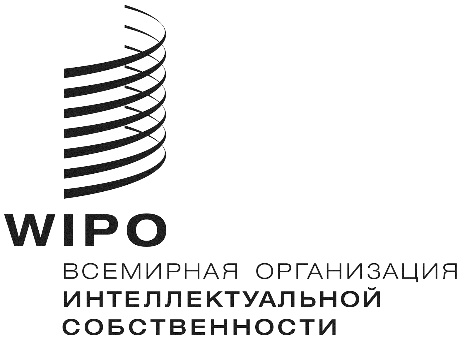 Rcdip/22/18    cdip/22/18    cdip/22/18    оригинал:  английский оригинал:  английский оригинал:  английский дата:  21 мая 2019 г. дата:  21 мая 2019 г. дата:  21 мая 2019 г. 